ส่วนที่ ๑สภาพทั่วไปและข้อมูลพื้นฐาน1. ด้านกายภาพ	๑.๑ ขนาดและที่ตั้งองค์การบริหารส่วนตำบลยางหวาย เป็นองค์กรส่วนท้องถิ่นขนาดกลาง ตั้งอยู่เลขที่  145       หมู่ที่ ๑ ตำบลยางหวาย อำเภอคอนสวรรค์ จังหวัดชัยภูมิ องค์การบริหารส่วนตำบลยางหวาย ได้รับการยกฐานะเป็นองค์การบริหารส่วนตำบล และมีฐานะเป็นนิติบุคคล และเป็นสถานที่ราชการประจำองค์กรปกครองส่วนท้องถิ่นของตำบลตามพระราชบัญญัติสภาตำบลและองค์การบริหารส่วนตำบล พ.ศ. ๒๕๓๗ ตามประกาศกระทรวงมหาดไทย เมื่อวันที่ 13 กุมภาพันธ์ ๒๕๔๐ตำบลยางหวายมีเนื้อที่ทั้งหมด 23.606 ตารางกิโลเมตร หรือเท่ากับ 15,753.125  ไร่          มีระยะทางห่างจากอำเภอคอนสวรรค์ ประมาณ 6 กิโลเมตร โดยมีอาณาเขตติดต่อกับตำบลใกล้เคียง ดังนี้ทิศเหนือ	ติดต่อกับเขตตำบลคอนสวรรค์ 	อำเภอคอนสวรรค์  จังหวัดชัยภูมิทิศใต้		ติดต่อกับเขตตำบลหนองขาม	อำเภอคอนสวรรค์  จังหวัดชัยภูมิทิศตะวันออก	ติดต่อกับเขตตำบลท่านางแนว	อำเภอแวงน้อย     จังหวัดขอนแก่นทิศตะวันตก	ติดต่อกับเขตตำบลบ้านโสก	อำเภอคอนสวรรค์  จังหวัดชัยภูมิ1.2 ลักษณะภูมิประเทศ ตำบลยางหวาย มีสภาพพื้นที่ราบลุ่มทางตะวันตก  และจะลาต่ำลงมาด้านตะวันออกเฉียงเหนือของตำบล  (ซึ่งติดกับแม่น้ำชีและลำน้ำก่ำ)  ลักษณะดินมีการระบายน้ำดีปานกลาง  ทิศเหนือค่อนข้างเป็นทราย  มีความอุดมสมบูรณ์ปานกลางถึงต่ำ  พบในที่ราบทิศเหนือทั้งหมด	1.3 ลักษณะภูมิอากาศ ตำบลยางหวาย มีลักษณะอากาศร้อนชื้น ฝนตก  มีพายุรุนแรงเป็นบางครั้ง มีฤดู ๓ ฤดู โดยระยะเวลาในแต่ละฤดูอาจคลาดเคลื่อนไปตามสภาพดินฟ้าอากาศของแต่ละปีมีอากาศหนาวจัดในฤดูหนาว ร้อนจัดในฤดูร้อน และช่วงฝนสลับกับช่วงแล้งแตกต่างกันอย่างชัดเจนตามห้วงเวลาตามฤดูกาล ดังนี้ฤดูหนาว	ประมาณเดือน 	พฤศจิกายน – กุมภาพันธ์ฤดูร้อน	ประมาณเดือน 	มีนาคม – พฤษภาคมฤดูฝน		ประมาณเดือน 	มิถุนายน – ตุลาคม๑.4 ลักษณะของดิน สภาพดินในเขตตำบลยางหวาย จำนวน ร้อยละ ๙๐ มีลักษณะมีเป็นดินร่วนปนทรายจึงไม่สามารถเก็บกักน้ำได้ พื้นที่เพาะปลูกส่วนใหญ่ เป็นพืชไร่และพืชหมุนเวียน ร้อยละ 5-2-แผนที่องค์การบริหารส่วนตำบลยางหวายอำเภอคอนสวรรค์  จังหวัดชัยภูมิ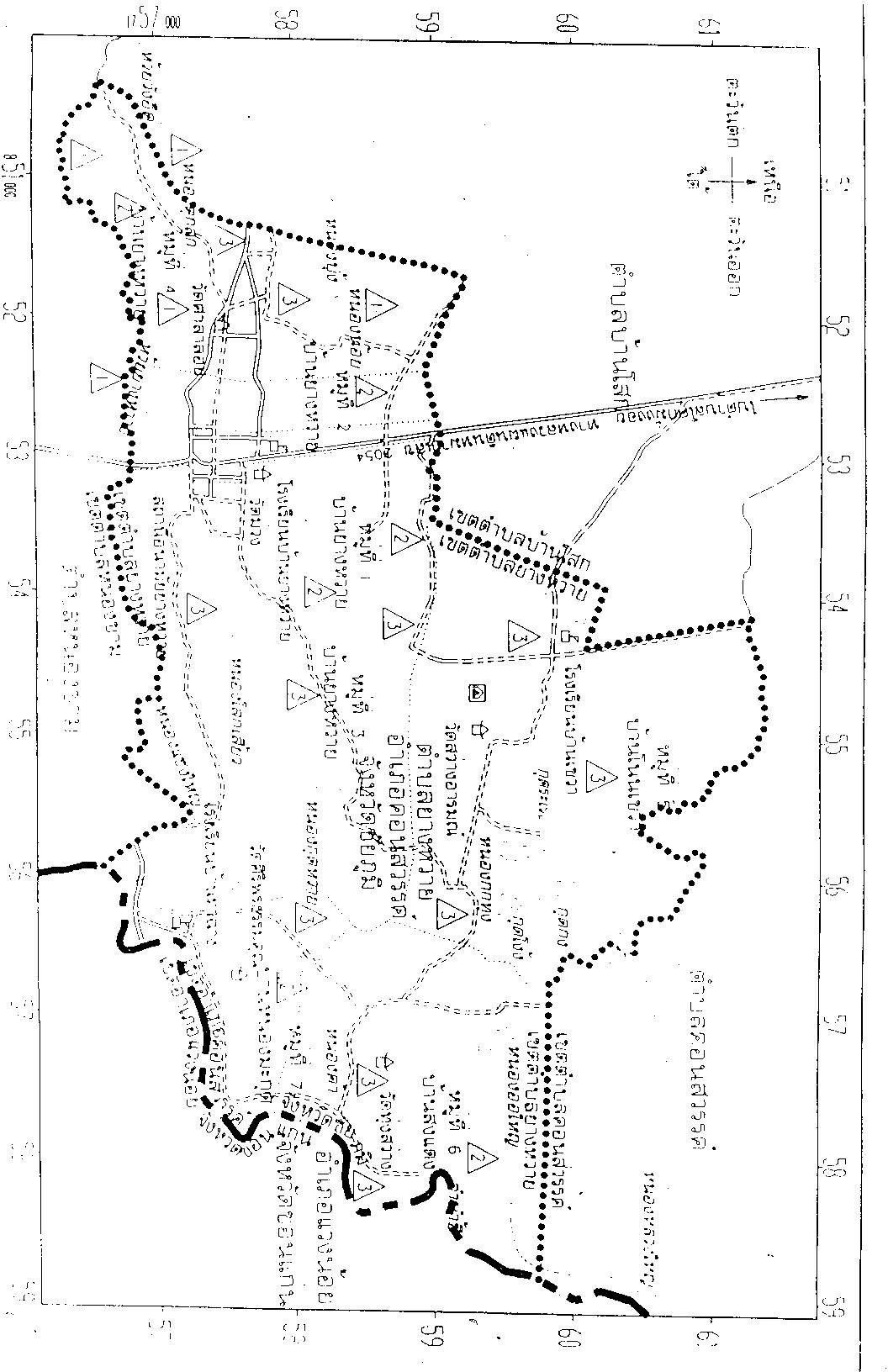 -3-2.  ด้านการเมือง/การปกครอง	2.1 เขตการปกครอง องค์การบริหารส่วนตำบลยางหวายประกอบด้วยหมู่บ้าน 9 หมู่บ้านมีพื้นที่อยู่ในองค์การบริหารส่วนตำบลทั้งหมด 9  หมู่บ้าน ดังนี้หมู่ที่ ๑ บ้านยางหวาย		นายบุญส่ง  สิงห์ชัย		กำนัน                  หมู่ที่ ๒ บ้านยางหวาย		นายนพพล  ชัยศัตรา		ผู้ใหญ่บ้าน หมู่ที่ ๓ บ้านยางหวาย		นายโชคชัย  ผลเลลัย		ผู้ใหญ่บ้านหมู่ที่ ๔ บ้านยางหวาย		นายวาสนา  ชัยสนาม		ผู้ใหญ่บ้านหมู่ที่ ๕ บ้านโนนเขวา		นายอภิชาติ  เจนชัยภูมิ		ผู้ใหญ่บ้านหมู่ที่ ๖ บ้านสงแดง		นางวงเพ็ชร  บรรลือ		ผู้ใหญ่บ้านหมู่ที่ ๗ บ้านหนองมะกุด		นายศุภสิทธิ์  งานไว		ผู้ใหญ่บ้าน                หมู่ที่ ๘ บ้านโนนเขวา		นายบุญสูง  ดวงจิตร		ผู้ใหญ่บ้าน            หมู่ที่ ๙ บ้านยางหวาย		นายสุระสิทธิ์  ถินชัยภูมิ		ผู้ใหญ่บ้าน	2.2 การเลือกตั้งองค์การบริหารส่วนตำบลยางหวายมีทั้งหมด 9 หมู่บ้าน  ประชาชนให้ความร่วมมือด้านการเลือกตั้งเป็นอย่างดีเช่นการเลือกตั้งสมาชิกสภาองค์การบริหารส่วนตำบล 3.  ประชากร3.1 ข้อมูลเกี่ยวกับจำนวนประชากรตำบลยางหวาย มีจำนวนประชากรรวมทั้งสิ้น 3,785 คนแยกเป็นชาย 1,883 คน            เป็นหญิง 1,902  คน  มีจำนวนครัวเรือนทั้งสิ้น 1,143 ครัวเรือน จำนวนประชากร จำแนกรายหมู่บ้านหมายเหตุ  :  ข้อมูลจากสำนักทะเบียนอำเภอคอนสวรรค์  ณ เดือน  พฤษภาคม  พ.ศ. 25๖๒-4-4. สภาพสังคม๔.๑  การศึกษาตำบลยางหวาย มีการจัดการศึกษาทั้งสองรูปแบบคือการศึกษาในระบบโรงเรียนและนอกระบบโรงเรียน ตั้งแต่ก่อนประถมศึกษาไปจนถึงระดับมัธยมศึกษา มีสถานศึกษาตั้งอยู่ในตำบล  จำนวน 3 แห่ง ดังนี้-  โรงเรียนระดับประถมศึกษา			จำนวน	 ๒  แห่ง-  โรงเรียนมัธยมศึกษา(ขยายโอกาส)		จำนวน	 ๑  แห่ง-  ศูนย์พัฒนาเด็กเล็ก				จำนวน	 1  แห่ง-  ที่อ่านหนังสือพิมพ์ประจำหมู่บ้าน		จำนวน 	 9  แห่ง-  ศูนย์อินเตอร์เน็ตประจำตำบล			จำนวน	 ๑  แห่ง๔.๒  การสาธารณสุข-  รพ.ส่งเสริมสุขภาพชุมชนตำบลยางหวาย		จำนวน	    ๑  แห่ง-  กองทุนหลักประกันสุขภาพ			จำนวน	    ๑  กองทุน-  อสม. ประจำตำบล				จำนวน  114  คน-  แพทย์ประจำตำบล				จำนวน	    ๑  คนตำบลยางหวาย มีโรงพยาบาลส่งเสริมสุขภาพตำบล คลินิกเอกชนและร้านขายยาการให้บริการสาธารณสุขยังไม่เพียงพอต่อความต้องการของผู้ป่วย๔.๓ อาชญากรรม		องค์การบริหารส่วนตำบลยางหวายไม่มีเหตุอาชญากรรมเกิดขึ้น  แต่มีเหตุการณ์ลักขโมยทรัพย์สินประชาชน  และทำลายทรัพย์สินของราชการ  ซึ่งองค์การบริหารส่วนตำบลยางหวายก็ได้ดำเนินการป้องกันการเกิดเหตุดังกล่าว จากการสำรวจข้อมูลพื้นฐานพบว่า  ส่วนมากครัวเรือนมีการป้องกันอุบัติภัยอย่างถูกวิธีมีความปลอดภัยในชีวิตและทรัพย์สิน ปัญหาคือจากข้อมูลที่สำรวจพบว่ามีการป้องกันอุบัติเหตุ  อาชญากรรม  วิธีการแก้ปัญหาขององค์การบริหารส่วนตำบลยางหวายได้ตั้งจุดตรวจ จุดสกัด จุดบริการ  ในช่วงเทศกาลที่มีวันหยุดหลายวันเพื่ออำนวยความสะดวกให้กับประชาชน  เป็นเรื่องที่ทางองค์การบริหารส่วนตำบลจะต้องหาวิธีที่จะแก้ไขปัญหาให้กับประชาชนต่อไปตามอำนาจหน้าที่ที่สามารถดำเนินการได้   ๔.๔ ยาเสพติดปัญหายาเสพติดในองค์การบริหารส่วนตำบลยางหวาย  ยังไม่พบผู้ค้า เหตุผลก็เนื่องมาจากว่าได้รับความร่วมมือกับทางผู้นำ  ประชาชน  หน่วยงานขององค์การบริหารส่วนตำบลยางหวายที่ช่วยสอดส่องดูแลอยู่เป็นประจำ การแก้ไขปัญหาขององค์การบริหารส่วนตำบลยางหวายสามารถทำได้เฉพาะตามอำนาจหน้าที่เท่านั้น เช่น การณรงค์  การประชาสัมพันธ์  การแจ้งเบาะแส  การฝึกอบรมให้ความรู้  ถ้านอกเหนือจากอำนาจหน้าที่  ก็เป็นเรื่องของอำเภอหรือตำรวจแล้วแต่กรณี ทั้งนี้ องค์การบริหารส่วนตำบลยางหวาย   ก็ได้ให้ความร่วมมือมาโดยตลอดตามที่องค์การบริหารส่วนตำบลยางหวายได้ดำเนินโครงการสำรวจข้อมูลพื้นฐานในเขตองค์การบริหารส่วนตำบลยางหวายประจำปีงบประมาณ พ.ศ. ๒๕๕๙ เพื่อนำผลการสำรวจมาพิจารณาแก้ไขปัญหาที่เกิดขึ้น-5-๔.๕  การสังคมสังเคราะห์		องค์การบริหารส่วนตำบลยางหวายได้ดำเนินการด้านสงคมสังเคราะห์ ดังนี้(๑) ดำเนินการจ่ายเบี้ยยังชีพให้กับผู้สูงอายุ  ผู้พิการ  และผู้ป่วยเอดส์  (๒)รับลงทะเบียนและประสานโครงการเงินอุดหนุนเพื่อการเลี้ยงดูเด็กแรกเกิด(๓)ประสานการทำบัตรผู้พิการ(๔) ดำเนินโครงการการจ้างนักเรียน/นักศึกษาทำงานช่วงปิดภาคเรียน (๕)  ดำเนินการโครงการฝึกอบรมทักษะอาชีพให้กับประชาชนทั่วไป(๖) ดำเนินโครงการสงเคราะห์ครองครัวผู้ยากไร้ที่ตกเกณฑ์ จปฐ. 	(๗) ดำเนินโครงการสร้างและซ่อมที่อยู่อาศัยให้กับผู้ยากไร้ รายได้น้อย ผู้ด้อยโอกาสไร้ที่พึ่ง (๘) อุดหนุนกองทุนสวัสดิการชุมชน(๙)  ประสานการให้ความช่วยเหลือของจังหวัด อำเภอ หน่วยงานต่างๆ ที่ให้การสนับสนุน (๑๐) จัดตั้งโรงเรียนผู้สูงอายุ5. ระบบบริการพื้นฐาน         5.1 การคมนาคมขนส่ง	องค์การบริหารส่วนตำบลยางหวาย ไม่มี บขส.แต่จะเป็นเส้นทางที่รถประจำทางวิ่งผ่านโดยวิ่งจากขนส่งเมืองพล และรถประจำทางของอำเภอคอนสวรรค์  ปลายทางคือจังหวัดชัยภูมิ5.2 การไฟฟ้าการขยายเขตไฟฟ้า ปัจจุบันมีไฟฟ้าใช้ทุกครัวเรือน คิดเป็น ๑๐๐ เปอร์เซ็นต์  ปัญหาคือไฟฟ้าส่องสว่างทางหรือที่สาธารณะยังไม่สามารถดำเนินการครอบคลุมพื้นที่ได้ทั้งหมด  เนื่องจากพื้นที่ที่มีความต้องการให้ติดตั้งไฟฟ้าส่องสว่างนั้นยังไม่เป็นที่สาธารณะ  องค์การบริหารส่วนตำบลจึงไม่สามารถดำเนินการได้เช่นเดียวกับถนน การแก้ปัญหาคือประสานความร่วมมือกันในหลายๆ ฝ่าย เพื่อที่จะทำความเข้าใจกับประชาชนในพื้นที่  และวิธีการที่จะดำเนินการแก้ไขอย่างไร  ทั้งนี้  องค์การบริหารส่วนตำบลก็ได้ตั้งงบประมาณในส่วนนี้ไว้แล้ว และได้แจ้งประชาสัมพันธ์ให้ประชาชนได้รับทราบถึงเหตุผลเพื่อที่จะได้ช่วยกันแก้ไขปัญหาให้กับประชาชน ๕.๓ การประปาการประปาขององค์การบริหารส่วนตำบลยางหวายไม่มีกิจการประปาแต่ละหมู่บ้านได้บริหารจัดการเอง และทุกหมู่บ้านสามารถให้บริการได้ครอบคลุมทุกหลังคาเรือน  คิดเป็น ๑๐๐ เปอร์เซ็นต์  แต่จะมีปัญหาในปีที่ผ่านมามีบางหมู่บ้านที่เกิดปัญหาภัยแล้งซึ่งทางองค์การบริหารส่วนตำบลยางหวายได้แก้ไขปัญหาโดยการใช้เครื่องสูบน้ำจากสระหนึ่งไปยังอีกสระที่ใช้ระบบประปาและสามารถแก้ไขปัญหาให้ประชาชนได้ องค์การบริหารส่วนตำบลก็ได้นำโครงการเกี่ยวกับพัฒนาแหล่งน้ำบรรจุในแผนพัฒนาสี่ปีเพื่อที่จะพิจารณาดำเนินการในปีต่อไปเมื่อมีงบประมาณและความจำเป็นก็สามารถดำเนินโครงการได้ต่อเนื่องเพื่อตอบสนองต่อความต้องการของประชาชนต่อไปแหล่งน้ำดิบที่ใช้ผลิตน้ำประปาได้จากแม่น้ำชีและเกาะแซงใหญ่                       5.4 โทรศัพท์ปัจจุบันในพื้นที่องค์การบริหารส่วนตำบลยางหวาย  ไม่มีโทรศัพท์สาธารณะ เนื่องจากประชาชนได้นิยมใช้โทรศัพท์ส่วนบุคคลแทน ซึ่งสามารถติดต่อสื่อสารได้รวดเร็ว และสามารถใช้ระบบอินเตอร์เน็ตได้เช่น  โทรศัพท์มือถือ  สำหรับสถานที่ราชการ  ยังคงใช้ระบบโทรศัพท์พื้นฐานในการติดต่อสื่อสาร  ใช้อยู่-6-	5.5  ไปรษณีย์/การสื่อสาร/การขนส่ง  และวัสดุ  ครุภัณฑ์		องค์การบริหารส่วนตำบลยางหวาย  ไม่มีไปรษณีย์  แต่มีบริการไปรษณีย์จากไปรษณีย์ประจำอำเภอ  ซึ่งมี  จำนวน  1  แห่งให้บริการ เวลา  ๐๘.๐๐ –  ๑๖.๐๐ น.  ในวันจันทร์ – (วันเสาร์ครึ่งวัน)  หยุดวันอาทิตย์และมีท่ารถขนส่งเทพพิทักษ์  จำนวน  ๑  แห่ง  อยู่ที่ตลาดบ้านจอก ให้บริการทุกๆ ชั่วโมง  และทุกวัน		-  มีหอกระจายข่าวประจำหมู่บ้านมีครบทั้ง 9 หมู่บ้าน		-  มีบริการให้ใช้อินเตอร์เน็ตฟรี  ที่สำนักงานองค์การบริหารส่วนตำบลยางหวาย		-  องค์การบริหารส่วนตำบลยางหวาย  มีวัสดุ ครุภัณฑ์ในการปฏิบัติหน้าที่  แต่ก็มีบางรายการที่ยังคาลดแคลนเนื่องจากมีงบประมาณไม่เพียงพอ วัสดุ ครุภัณฑ์ต่างๆ นั้นมีไว้สำหรับการปฏิบัติหน้าที่ของเจ้าหน้าที่องค์การบริหารส่วนตำบลยางหวายในการดำเนินภารกิจบริการสาธารณะเพื่อประโยชน์ของประชาชนเท่านั้น  แต่หากประชาชนเดือดร้อน หรือหน่วยงานอื่นเดือนร้อน ก็สามารถมายืมใช้ได้๕.๖  เส้นทางคมนาคม-  ถนนคอนกรีตเสริมเหล็ก	จำนวน	 25 เส้น-  ถนนลาดยาง			จำนวน    4  เส้น-  เป็นถนนลูกรัง			จำนวน   20 เส้นการจัดการขนส่งมวลชนประกอบด้วย		-  รถโดยสารประจำทางสายอำเภอคอนสวรรค์ – จังหวัดชัยภูมิ6.  ระบบเศรษฐกิจ	6.1 การเกษตรประชากรในเขตพื้นที่องค์การบริหารส่วนตำบลยางหวาย ส่วนใหญ่ประกอบอาชีพเกษตรกรรม เช่น ทำไร่มันสำปะหลัง ไร่อ้อย ปลูกข้าว เลี้ยงสัตว์  6.2 การประมง		ในเขตองค์การบริหารส่วนตำบลยางหวายไม่มีการประมง  เป็นการจับปลาตามธรรมชาติในบริโภคในครัวเรือนตามฤดูกาลเท่านั้น	6.3 การปศุสัตว์การปศุสัตว์ในเขตองค์การบริหารส่วนตำบลยางหวาย  เป็นการประกอบการในลักษณะเลี้ยงในครัวเรือนเป็นอาชีพหลักและอาชีพเสริม เช่น  การเลี้ยงไก่เป็ดโคสุกรกระบือเพื่อจำหน่ายและบริโภคเองในครัวเรือน	6.4 การบริการรีสอร์ท				จำนวน		2	แห่ง	6.5 การท่องเที่ยว		ในเขตพื้นที่องค์การบริหารส่วนตำบลยางหวายไม่มีแหล่งท่องเที่ยว  แต่ได้ส่งเสริมการท่องเที่ยวให้เกิดขึ้นในพื้นที่  เช่น  การจัดงานประเพณีต่างๆ  และส่งเสริมกิจกรรมของวัด -7-	6.6 อุตสาหกรรมในเขตองค์การบริหารส่วนตำบลยางหวายไม่มีอุตสาหกรรม  	6.7 การพาณิชย์และกลุ่มอาชีพการพาณิชย์ธนาคาร			-	แห่ง	สถานีบริการน้ำมัน	1    	แห่งบริษัท			-	แห่ง	ศูนย์การค้า/ห้างสรรพสินค้า  -	แห่งห้างหุ้นส่วนจำกัด		-	แห่ง	ตลาดสด		-	แห่งโรงฆ่าสัตว์		-	แห่ง	ซุปเปอร์มาเก็ต		-      	แห่ง	องค์กร/กลุ่มอาชีพ		ในตำบลยางหวาย มีกลุ่มอาชีพ  ดังนี้ กลุ่มทอผ้าไหมมัดหมี่ 6.8 แรงงาน		จากการสำรวจข้อมูลพื้นฐานพบว่า  ประชากรที่มีอายุ  ๑๕ – ๖๐  ปี อยู่ในกำลังแรงงาน ร้อยละ  ๙๕  เมื่อเทียบกับอัตราส่วนกับจังหวัด ร้อยละ  ๗๓.๙๙  ซึ่งสูงกว่ามาก  แต่ค่าแรงในพื้นที่ต่ำกว่าระดับจังหวัด  โดยเฉพาะแรงงานด้านการเกษตร  ประชากรอายุระหว่าง  ๒๕ – ๕๐ ปี บางส่วน ไปรับจ้างทำงานนอกพื้นที่  รวมทั้งแรงงานที่ไปทำงานต่างประเทศ  ปัญหาที่พบคือ ประชากรต้องไปทำงานนอกพื้นที่ในเมืองที่มีโรงงานอุตสาหกรรม  บริษัท  ห้างร้านใหญ่ๆ  เพราะในพื้นที่ไม่มีโรงงานอุตสาหกรรมที่มีการจ้างแรงงานเยอะ เพราะพื้นที่ส่วนมากเป็นที่อยู่อาศัย  ปัญหานี้ยังไม่สามารถแก้ไขได้7. ศาสนา ประเพณี วัฒนธรรม๗.1 การนับถือศาสนา		ประชาชนในตำบลยางหวาย ๙๙.๙๘ % นับถือศาสนาพุทธนอกนั้นนับถือศาสนาอื่นสถาบันและองค์กรทางศาสนาวัดประจำตำบล  จำนวน  7  แห่งประกอบด้วย-  วัดม่วง		หมู่ที่  1  บ้านยางหวาย-  วัดศาลาลอย		หมู่ที่  2  บ้านยางหวาย-  สำนักสงฆ์สันติธรรม	หมู่ที่  5  บ้านโนนเขวา   -  วัดทุ่งสว่าง		หมู่ที่  6  บ้านสงแดง		-  วัดศิริพรธรรมคุณ	หมู่ที่  7  บ้านหนองมะกุด		-  วัดสว่างอารมณ์	หมู่ที่  8  บ้านโนนเขวา-  สำนักสงฆ์คงคาธรรมคุณ  (แซงใหญ่ หมู่ที่  9  บ้านยางหวาย)7.2 ประเพณีและงานประจำปี-  งานประเพณีทำบุญตักบาตรวันขึ้นปีใหม่ของทุกปี	- งานประเพณีถวายเทียนเข้าพรรษา-  งานประเพณีวันสงกรานต์และวันผู้สูงอายุ				-  งานประเพณีบุญบั้งไฟ								-  งานประเพณีลอยกระทง    -  ประเพณีวันเข้าพรรษา  ออกพรรษา	ประมาณเดือน  กรกฎาคม  ตุลาคม  -8-7.๓ ภูมิปัญญาท้องถิ่น ภาษาถิ่น		ภูมิปัญญาท้องถิ่น  ประชาชนในเขตพื้นที่ได้อนุรักษ์ภูมิปัญญาท้องถิ่น  ได้แก่  วิธีการทอผ้าไหมมัดหมี่		ภาษาถิ่นประชาชนสาวนใหญ่พูดภาษาไทย7.๔ สินค้าพื้นเมืองและของที่ระลึก		ประชาชนในตำบลยางหวายได้มีสินค้าพื้นเมืองและของฝากส่วนใหญ่จะเป็น ผ้าไหมมัดหมี่  8.  ทรัพยากรธรรมชาติ8.๑ น้ำ ที่ใช่ในการอุปโภค-บริโภค  เป็นน้ำที่ได้จากน้ำฝน และน้ำดิบจากแม่น้ำชี (อยู่นอกเขต) ซึ่งจะต้องนำมาผ่านกระบวนการของระบบประปา สำหรับน้ำใต้ดินมีปริมาณน้อย  ไม่สามารถนำขึ้นมาใช้ให้พอเพียงได้ และบางแห่งเค็ม ไม่สามารถใช้ดื่มและอุปโภคได้8.๒ ป่าไม้  ในเขตพื้นที่องค์การบริหารส่วนตำบลยางหวายมีป่าไม้บริเวณเกาะแซงใหญ่8.๓ ภูเขา  ในเขตพื้นที่องค์การบริหารส่วนตำบลยางหวายไม่มีภูเขา8.๔ คุณภาพของทรัพยากรธรรมชาติในพื้นที่ขององค์การบริหารส่วนตำบลยางหวายส่วนมากเป็นพื้นที่สำหรับเพาะปลูก เป็นที่นาไร่  สวน  ที่อยู่อาศัย ร้านค้า สถานประกอบการ ตามลำดับ และมีพื้นที่เพียงเล็กน้อยที่เป็นพื้นที่สาธารณะ  ทรัพยากรธรรมชาติในพื้นที่  ก็ได้แก่  ดิน  น้ำ  ต้นไม้  อากาศที่ไม่มีมลพิษ ปัญหาคือ เนื่องจากว่าพื้นที่บางส่วนเป็นดินเค็ม  น้ำใต้ดินก็เค็ม  หรือไม่ก็เป็นน้ำกร่อย  ไม่สามารถที่จะนำน้ำจากใต้ดินมาใช้ในการอุปโภค-บริโภคได้ ต้องอาศัยน้ำดิบจากแหล่งอื่นและน้ำฝนน้ำในการเกษตรก็ต้องรอฤดูฝน มีแหล่งน้ำใช้ในการเกษตรไม่เพียงพอ  ปัญหาคือยังไม่สามารถหาแหล่งน้ำสำหรับการเกษตรได้เพิ่มขึ้น  เพราะพื้นที่ส่วนมากเป็นของประชาชน  เอกชน  โครงการปลูกต้นไม้ในวันสำคัญต่างๆ ในพื้นที่ของสาธารณะรวมทั้งปรับปรุงสภาพภูมิทัศน์ให้ร่มรื่นสวยงาม เป็นที่พักผ่อนหย่อนใจของประชาชน ฯลฯ************************************ส่วนที่ ๒ยุทธศาสตร์การพัฒนาองค์กรปกครองส่วนท้องถิ่นความสัมพันธ์ระหว่างแผนพัฒนาระดับมหภาค	๑.๑  แผนยุทธศาสตร์ชาติ ๒๐ ปี (พ.ศ. ๒๕๖๑ – ๒๕๘๐)				โดยที่รัฐธรรมนูญแห่งราชอาณาจักรไทย มาตรา ๖๕ กำหนดให้รัฐพึงจัดให้มียุทธศาสตร์ชาติเป็นเป้าหมายการพัฒนาประเทศอย่างยั่งยืน ตามหลักธรรมาภิบาลเพื่อใช้เป็นกรอบในการจัดทำแผนต่างๆให้สอดคล้องและบูรณาการกันเพื่อให้เกิดเป็นพลังผลักดันร่วมกันไปสู่เป้าหมายดังกล่าว โดยให้เป็นไปตามที่กำหนดในกฎหมายว่าด้วยการจัดทำยุทธศาสตร์ชาติ และต่อมาได้มีการตราพระราชบัญญัติการจัดทำยุทธศาสตร์ชาติ พ.ศ. ๒๕๖๐ มีผลบังคับใช้เมื่อวันที่ ๑ สิงหาคม ๒๕๖๐ โดยกำหนดให้มีการแต่งตั้งคณะกรรมการยุทธศาสตร์ชาติ เพื่อรับผิดชอบในการจัดทำร่างยุทธศาสตร์ชาติ กำหนดวิธีการการมีส่วนร่วมของประชาชนในการจัดทำร่างยุทธศาสตร์ชาติ ในการติดตาม การตรวจสอบ และการประเมินผล รวมทั้งกำหนดมาตรการส่งเสริมและสนับสนุนให้ประชาชนทุกภาคส่วนดำเนินการให้สอดคล้องกับยุทธศาสตร์ชาติเพื่อให้เป็นไปตามที่กำหนดในพระราชบัญญัติการจัดทำ ยุทธศาสตร์ชาติ พ.ศ. ๒๕๖๐คณะกรรมการยุทธศาสตร์ชาติได้แต่งตั้งคณะกรรมการจัดทำยุทธศาสตร์ชาติด้านต่างๆ รวม ๖ คณะอันประกอบด้วย คณะกรรมการจัดทำยุทธศาสตร์ชาติด้านความมั่นคง คณะกรรมการจัดทำยุทธศาสตร์ชาติด้านการสร้างความสามารถในการแข่งขัน คณะกรรมการจัดทำยุทธศาสตร์ชาติด้านการพัฒนาและเสริมสร้างศักยภาพทรัพยากรมนุษย์ คณะกรรมการจัดทำยุทธศาสตร์ชาติด้านการสร้างโอกาสและความเสมอภาคทางสังคม คณะกรรมการจัดทำยุทธศาสตร์ชาติด้านการสร้างการเติบโตบนคุณภาพชีวิตที่เป็นมิตรต่อสิ่งแวดล้อม และคณะกรรมการจัดทำยุทธศาสตร์ชาติด้านการปรับสมดุลและพัฒนาระบบการบริหารจัดการภาครัฐ เพื่อรับผิดชอบในการดำเนินการจัดทำร่างยุทธศาสตร์ชาติให้เป็นไปตามหลักเกณฑ์ วิธีการ และเงื่อนไขที่กำหนด ตลอดจนได้จัดให้มีการรับฟังความคิดเห็นของประชาชนและหน่วยงานของรัฐที่เกี่ยวข้องอย่างกว้างขวางเพื่อประกอบการพิจารณาจัดทำร่างยุทธศาสตร์ชาติตามที่กฎหมายกำหนดแล้วยุทธศาสตร์ชาติ ๒๐ ปี (พ.ศ. ๒๕๖๑-๒๕๘๐) เป็นยุทธศาสตร์ชาติฉบับแรกของประเทศไทยตามรัฐธรรมนูญแห่งราชอาณาจักรไทย ซึ่งจะต้องนำไปสู่การปฏิบัติเพื่อให้ประเทศไทยบรรลุวิสัยทัศน์“ประเทศไทยมีความมั่นคง มั่งคั่ง ยั่งยืน เป็นประเทศพัฒนาแล้ว ด้วยการพัฒนาตามหลักปรัชญาของเศรษฐกิจพอเพียง” ภายในช่วงเวลาดังกล่าว เพื่อความสุขของคนไทยทุกคนวิสัยทัศน์ประเทศไทย“ประเทศไทยมีความมั่นคง มั่งคั่ง ยั่งยืน เป็นประเทศพัฒนาแล้ว ด้วยการพัฒนาตามหลักปรัชญาของเศรษฐกิจพอเพียง” หรือเป็นคติพจน์ประจำชาติว่า “มั่นคง มั่งคั่ง ยั่งยืน” เพื่อสนองตอบต่อผลประโยชน์แห่งชาติ อันได้แก่ การมีเอกราช อธิปไตย การดำรงอยู่อย่างมั่นคง และยั่งยืนของสถาบันหลักของชาติและประชาชนจากภัยคุกคามทุกรูปแบบ การอยู่ร่วมกันในชาติอย่างสันติสุขเป็นปึกแผ่น มีความมั่นคงทางสังคมท่ามกลางพหุสังคมและการมีเกียรติและศักดิ์ศรีของความเป็นมนุษย์ความเจริญเติบโตของชาติ ความเป็นธรรมและความอยู่ดีมีสุขของประชาชน ความยั่งยืนของฐานทรัพยากรธรรมชาติสิ่งแวดล้อม ความมั่นคงทางพลังงานและอาหาร ความสามารถในการรักษาผลประโยชน์ของชาติภายใต้การเปลี่ยนแปลงของสภาวะแวดล้อมระหว่างประเทศ และการอยู่ร่วมกันอย่างสันติประสานสอดคล้องกันด้านความมั่นคงในประชาคมอาเซียนและประชาคมโลกอย่างมีเกียรติและศักดิ์ศรี-10-ความมั่นคง หมายถึง การมีความมั่นคงปลอดภัยจากภัยและการเปลี่ยนแปลงทั้งภายในประเทศและภายนอกประเทศในทุกระดับ ทั้งระดับประเทศ สังคม ชุมชน ครัวเรือน และปัจเจกบุคคล และมีความมั่นคงในทุกมิติทั้งมิติทางการทหาร เศรษฐกิจ สังคม สิ่งแวดล้อม และการเมือง เช่น ประเทศมีความมั่นคงในเอกราชและอธิปไตย มีการปกครองระบอบประชาธิปไตยที่มีพระมหากษัตริย์ทรงเป็นประมุข สถาบันชาติ ศาสนา พระมหากษัตริย์มีความเข้มแข็งเป็นศูนย์กลางและเป็นที่ยึดเหนี่ยวจิตใจของประชาชน มีระบบการเมืองที่มั่นคงเป็นกลไกที่นำไปสู่การบริหารประเทศที่ต่อเนื่องและโปร่งใสตามหลักธรรมาภิบาล สังคมมีความปรองดองและความสามัคคี สามารถผนึกกำลังเพื่อพัฒนาประเทศ ชุมชนมีความเข้มแข็ง ครอบครัวมีความอบอุ่น ประชาชนมีความมั่นคงในชีวิต มีงานและรายได้ที่มั่นคงพอเพียงกับการดำรงชีวิต มีการออมสำหรับวัยเกษียณ ความมั่นคงของอาหาร พลังงาน และน้ำ มีที่อยู่อาศัยและความปลอดภัยในชีวิตทรัพย์สินความมั่งคั่ง หมายถึง ประเทศไทยมีการขยายตัวของเศรษฐกิจอย่างต่อเนื่องและมีความยั่งยืนจนเข้าสู่กลุ่มประเทศรายได้สูง ความเหลื่อมล้ำของการพัฒนาลดลง ประชากรมีความอยู่ดีมีสุขได้รับผลประโยชน์จากการพัฒนาอย่างเท่าเทียมกันมากขึ้น และมีการพัฒนาอย่างทั่วถึงทุกภาคส่วนมีคุณภาพชีวิตตามมาตรฐานขององค์การสหประชาชาติ ไม่มีประชาชนที่อยู่ในภาวะความยากจนเศรษฐกิจในประเทศมีความเข้มแข็ง ขณะเดียวกันต้องมีความสามารถในการแข่งขันกับประเทศต่างๆทั้งในตลาดโลกและตลาดภายในประเทศเพื่อให้สามารถสร้างรายได้ทั้งจากภายในและภายนอกประเทศตลอดจนมีการสร้างฐานเศรษฐกิจและสังคมแห่งอนาคตเพื่อให้สอดรับกับบริบทการพัฒนาที่เปลี่ยนแปลงไป และประเทศไทยมีบทบาทที่สำคัญในเวทีโลก และมีความสัมพันธ์ทางเศรษฐกิจและการค้าอย่างแน่นแฟ้นกับประเทศในภูมิภาคเอเชีย เป็นจุดสำคัญของการเชื่อมโยงในภูมิภาค ทั้งการคมนาคมขนส่ง การผลิต การค้า การลงทุน และการทำธุรกิจ เพื่อให้เป็นพลังในการพัฒนา นอกจากนี้ยังมีความสมบูรณ์ในทุนที่จะสามารถสร้างการพัฒนาต่อเนื่องไปได้ ได้แก่ ทุนมนุษย์ ทุนทางปัญญาทุนทางการเงิน ทุนที่เป็นเครื่องมือเครื่องจักร ทุนทางสังคม และทุนทรัพยากรธรรมชาติและสิ่งแวดล้อมความยั่งยืน หมายถึง การพัฒนาที่สามารถสร้างความเจริญ รายได้ และคุณภาพชีวิตของประชาชนให้เพิ่มขึ้นอย่างต่อเนื่อง ซึ่งเป็นการเจริญเติบโตของเศรษฐกิจที่อยู่บนหลักการใช้ การรักษาและการฟื้นฟูฐานทรัพยากรธรรมชาติอย่างยั่งยืน ไม่ใช้ทรัพยากรธรรมชาติจนเกินพอดี ไม่สร้างมลภาวะต่อสิ่งแวดล้อมจนเกินความสามารถในการรองรับและเยียวยาของระบบนิเวศ การผลิตและการบริโภคเป็นมิตรกับสิ่งแวดล้อม และสอดคล้องกับเป้าหมายการพัฒนาที่ยั่งยืน ทรัพยากรธรรมชาติมีความอุดมสมบูรณ์มากขึ้นและสิ่งแวดล้อมมีคุณภาพดีขึ้น คนมีความรับผิดชอบต่อสังคม มีความเอื้ออาทร เสียสละเพื่อผลประโยชน์ส่วนรวม รัฐบาลมีนโยบายที่มุ่งประโยชน์ส่วนรวมอย่างยั่งยืนและให้ความสำคัญกับการมีส่วนร่วมของประชาชน และทุกภาคส่วนในสังคมยึดถือและปฏิบัติตามหลักปรัชญาของเศรษฐกิจพอเพียงเพื่อการพัฒนาอย่างสมดุล มีเสถียรภาพ และยั่งยืนโดยมีเป้าหมายการพัฒนาประเทศ คือ “ประเทศชาติมั่นคง ประชาชนมีความสุขเศรษฐกิจพัฒนาอย่างต่อเนื่อง สังคมเป็นธรรม ฐานทรัพยากรธรรมชาติยั่งยืน” โดยยกระดับศักยภาพของประเทศในหลากหลายมิติ พัฒนาคนในทุกมิติและในทุกช่วงวัยให้เป็นคนดี เก่ง และมีคุณภาพ สร้างโอกาสและความเสมอภาคทางสังคม สร้างการเติบโตบนคุณภาพชีวิตที่เป็นมิตรกับสิ่งแวดล้อม และมีภาครัฐของประชาชนเพื่อประชาชนและประโยชน์ส่วนรวม โดยการประเมินผลการพัฒนาตามยุทธศาสตร์ชาติ  ประกอบด้วย๑) ความอยู่ดีมีสุขของคนไทยและสังคมไทย๒) ขีดความสามารถในการแข่งขัน การพัฒนาเศรษฐกิจ และการกระจายรายได้๓) การพัฒนาทรัพยากรมนุษย์ของประเทศ๔) ความเท่าเทียมและความเสมอภาคของสังคม๕) ความหลากหลายทางชีวภาพ คุณภาพสิ่งแวดล้อม และความยั่งยืนของทรัพยากรธรรมชาติ๖) ประสิทธิภาพการบริหารจัดการและการเข้าถึงการให้บริการของภาครัฐ-11-ประเด็นยุทธศาสตร์ชาติ๑. ยุทธศาสตร์ชาติด้านความมั่นคง(๑) การรักษาความสงบภายในประเทศ(๒)การป้องกันและแก้ไขปัญหาที่มีผลกระทบต่อความมั่นคง(๓) การพัฒนาศักยภาพของประเทศให้พร้อมเผชิญภัยคุกคามที่กระทบต่อความมั่นคง  ของชาติ(๔) การบูรณาการความร่วมมือด้านความมั่นคงกับอาเซียนและนานาชาติ รวมถึงองค์กรภาครัฐและที่มิใช่ภาครัฐ(๕) การพัฒนากลไกการบริหารจัดการความมั่นคงแบบองค์รวม๒. ยุทธศาสตร์ชาติด้านการสร้างความสามารถในการแข่งขัน(๑) การเกษตรสร้างมูลค่า(๒) อุตสาหกรรมและบริการแห่งอนาคต(๓) สร้างความหลากหลายด้านการท่องเที่ยว(๔) โครงสร้างพื้นฐาน เชื่อมไทย เชื่อมโลก(๕) พัฒนาเศรษฐกิจบนพื้นฐานผู้ประกอบการยุคใหม่๓. ยุทธศาสตร์ชาติด้านการพัฒนาและเสริมสร้างศักยภาพทรัพยากรมนุษย์(๑) การปรับเปลี่ยนค่านิยมและวัฒนธรรม(๒) การพัฒนาศักยภาพคนตลอดช่วงชีวิต(๓) ปฏิรูปกระบวนการเรียนรู้ที่ตอบสนองต่อการเปลี่ยนแปลงในศตวรรษที่ ๒๑(๔) การตระหนักถึงพหุปัญญาของมนุษย์ที่หลากหลาย(๕) การเสริมสร้างให้คนไทยมีสุขภาวะที่ดี(๖) การสร้างสภาพแวดล้อมที่เอื้อต่อการพัฒนาและเสริมสร้างศักยภาพทรัพยากรมนุษย์(๗) การเสริมสร้างศักยภาพการกีฬาในการสร้างคุณค่าทางสังคมและพัฒนาประเทศ๔. ยุทธศาสตร์ชาติด้านการสร้างโอกาสและความเสมอภาคทางสังคม(๑) การลดความเหลื่อมล้ำ สร้างความเป็นธรรมในทุกมิติ(๒) การกระจายศูนย์กลางความเจริญทางเศรษฐกิจ สังคม และเทคโนโลยี(๓) การเสริมสร้างพลังทางสังคม(๔) การเพิ่มขีดความสามารถของชุมชนท้องถิ่นในการพัฒนา การพึ่งตนเองและการจัดการตนเอง๕. ยุทธศาสตร์ชาติด้านการสร้างการเติบโตบนคุณภาพชีวิตที่เป็นมิตรกับสิ่งแวดล้อม(๑) สร้างการเติบโตอย่างยั่งยืนบนสังคมเศรษฐกิจสีเขียว(๒) สร้างการเติบโตอย่างยั่งยืนบนสังคมเศรษฐกิจภาคทะเล(๓) สร้างการเติบโตอย่างยั่งยืนบนสังคมที่เป็นมิตรต่อสภาพภูมิอากาศ(๔) พัฒนาพื้นที่เมือง ชนบท เกษตรกรรมและอุตสาหกรรมเชิงนิเวศ มุ่งเน้นความเป็น เมืองที่เติบโตอย่างต่อเนื่อง(๕) พัฒนาความมั่นคงน้ำ พลังงาน และเกษตรที่เป็นมิตรต่อสิ่งแวดล้อม(๖) ยกระดับกระบวนทัศน์เพื่อกำหนดอนาคตประเทศ-12-๖. ยุทธศาสตร์ชาติด้านการปรับสมดุลและพัฒนาระบบการบริหารจัดการภาครัฐ(๑) ภาครัฐที่ยึดประชาชนเป็นศูนย์กลาง ตอบสนองความต้องการ และให้บริการอย่างสะดวกรวดเร็ว โปร่งใส(๒) ภาครัฐบริหารงานแบบบูรณาการโดยมียุทธศาสตร์ชาติเป็นเป้าหมายและเชื่อมโยงการพัฒนาในทุกระดับ ทุกประเด็น ทุกภารกิจ และทุกพื้นที่(๓) ภาครัฐมีขนาดเล็กลง เหมาะสมกับภารกิจ ส่งเสริมให้ประชาชนและทุกภาคส่วนมีส่วนร่วมในการพัฒนาประเทศ(๔) ภาครัฐมีความทันสมัย(๕) บุคลากรภาครัฐเป็นคนดีและเก่ง ยึดหลักคุณธรรม จริยธรรม มีจิตสำ นึกมีความสามารถสูง มุ่งมั่น และเป็นมืออาชีพ(๖) ภาครัฐมีความโปร่งใส ปลอดการทุจริตและประพฤติมิชอบ(๗) กฎหมายมีความสอดคล้องเหมาะสมกับบริบทต่าง ๆ และมีเท่าที่จำเป็น(๘) กระบวนการยุติธรรมเคารพสิทธิมนุษยชนและปฏิบัติต่อประชาชนโดยเสมอภาค	๑.๒  แผนพัฒนาเศรษฐกิจและสังคมแห่งชาติ ฉบับที่ ๑๒ (พ.ศ. ๒๕๖๐ – ๒๕๖๔)		แผนพัฒนาเศรษฐกิจและสังคมแห่งชาติ ฉบับที่ ๑๒ (พ.ศ. ๒๕๖๐ – ๒๕๖๔) ได้จัดทาขึ้นในช่วงเวลาของการปฏิรูปประเทศและสถานการณ์โลกที่เปลี่ยนแปลงอย่างรวดเร็วและเชื่อมโยงกันใกล้ชิดกันมากขึ้น โดยได้น้อมนาหลัก “ปรัชญาของเศรษฐกิจพอเพียง” มาเป็นปรัชญานาทางในการพัฒนาประเทศต่อเนื่องจากแผนพัฒนาฯ ฉบับที่ ๙–๑๑ เพื่อเสริมสร้างภูมิคุ้มกันและช่วยให้สังคมไทยสามารถยืนหยัดอยู่ได้อย่างมั่นคง เกิดภูมิคุ้มกัน และมีการบริหารจัดการความเสี่ยงอย่างเหมาะสม ส่งผลให้การพัฒนาประเทศสู่ความสมดุลและยั่งยืน		ในการจัดทาแผนพัฒนาฯ ฉบับที่ ๑๒ ครั้งนี้ สานักงานคณะกรรมการพัฒนาการเศรษฐกิจและสังคมแห่งชาติ (สศช.) ได้จัดทาบนพื้นฐานของกรอบยุทธศาสตร์ชาติ ๒๐ ปี (พ.ศ. ๒๕๖๐ – ๒๕๗๙) ซึ่งเป็นแผนหลักของการพัฒนาประเทศ และเป้าหมายการพัฒนาที่ยั่งยืน (Sustainable Development Goals: SDGs) รวมทั้งการปรับโครงสร้างประเทศไทยไปสู่ประเทศไทย ๔.๐ ตลอดจนประเด็นการปฏิรูปประเทศ นอกจากนั้น ได้ให้ความสำคัญกับการมีส่วนร่วมของภาคีการพัฒนาทุกภาคส่วน ทั้งในระดับกลุ่มอาชีพ ระดับภาค และระดับประเทศในทุกขั้นตอนของแผนฯ อย่างกว้างขวางและต่อเนื่อง เพื่อร่วมกันกำหนดวิสัยทัศน์และ ทิศทางการพัฒนาประเทศ รวมทั้งร่วมจัดทารายละเอียดยุทธศาสตร์ของแผนฯ เพื่อมุ่งสู่ “ความมั่นคง มั่งคั่ง และยั่งยืน”		การพัฒนาประเทศในระยะแผนพัฒนาฯ ฉบับที่ ๑๒ จึงเป็นจุดเปลี่ยนที่สำคัญในการเชื่อมต่อกับยุทธศาสตร์ชาติ ๒๐ ปี ในลักษณะการแปลงยุทธศาสตร์ระยะยาวสู่การปฏิบัติ โดยในแต่ละยุทธศาสตร์ของแผนพัฒนาฯ ฉบับที่ ๑๒ ได้กำหนดประเด็นการพัฒนา พร้อมทั้งแผนงาน/โครงการสำคัญที่ต้องดาเนินการให้เห็นผลเป็นรูปธรรมในช่วง ๕ ปีแรกของการขับเคลื่อนยุทธศาสตร์ชาติ เพื่อเตรียมความพร้อมคน สังคม และระบบเศรษฐกิจของประเทศให้สามารถปรับตัวรองรับผลกระทบจากการเปลี่ยนแปลงได้อย่างเหมาะสม ขณะเดียวกัน ยังได้กำหนดแนวคิดและกลไกการขับเคลื่อนและติดตามประเมินผลที่ชัดเจน เพื่อกากับให้การพัฒนาเป็นไปอย่างมีทิศทางและเกิดประสิทธิภาพ นาไปสู่การพัฒนาเพื่อประโยชน์สุขที่ยั่งยืนของสังคมไทย๑. ภาพรวมการพัฒนาในช่วงแผนพัฒนาฯ ฉบับที่ ๑๒๑.๑ หลักการ๑.๒ จุดเปลี่ยนสำคัญในแผนพัฒนาเศรษฐกิจและสังคมฉบับที่ ๑๒๑.๓ ประเด็นการพัฒนาหลักที่สำคัญในช่วงแผนพัฒนาฯ ฉบับที่ ๑๒-13-๒. การประเมินสภาพแวดล้อมการพัฒนาประเทศ ๒.๑ สถานการณ์และแนวโน้มภายนอก ๒.๒ สถานการณ์และแนวโน้มภายใน ๓. วัตถุประสงค์และเป้าหมายการพัฒนาในช่วงแผนพัฒนาฯ ฉบับที่ ๑๒ ๓.๑. วัตถุประสงค์ 			๓.๒. เป้าหมายรวม ๔. ยุทธศาสตร์การพัฒนาประเทศ ยุทธศาสตร์ในแผนพัฒนาฯ ฉบับที่ ๑๒ มีทั้งหมด ๑๐ ยุทธศาสตร์ โดยมี ๖ ยุทธศาสตร์ตามกรอบยุทธศาสตร์ชาติ ๒๐ ปี และอีก ๔ ยุทธศาสตร์ที่เป็นปัจจัยสนับสนุน ดังนี้ ๔.๑ ยุทธศาสตร์การเสริมสร้างและพัฒนาศักยภาพทุนมนุษย์ ๔.๒ ยุทธศาสตร์การสร้างความเป็นธรรมและลดความเหลื่อมล้ำในสังคม 			๔.๓ ยุทธศาสตร์การสร้างความเข้มแข็งทางเศรษฐกิจและแข่งขันได้อย่างยั่งยืน ๔.๔ ยุทธศาสตร์การเติบโตที่เป็นมิตรกับสิ่งแวดล้อมเพื่อการพัฒนาที่ยั่งยืน ๔.๕ ยุทธศาสตร์การเสริมสร้างความมั่นคงแห่งชาติเพื่อการพัฒนาประเทศสู่ความมั่งคั่ง และยั่งยืน ๔.๖ ยุทธศาสตร์การบริหารจัดการในภาครัฐ การป้องกันการทุจริตประพฤติมิชอบ และธรรมาภิบาลในสังคมไทย ๔.๗ ยุทธศาสตร์การพัฒนาโครงสร้างพื้นฐานและระบบโลจิสติกส์ ๔.๘ ยุทธศาสตร์การพัฒนาวิทยาศาสตร์ เทคโนโลยี วิจัย และนวัตกรรม ๔.๙ ยุทธศาสตร์การพัฒนาภาค เมือง และพื้นที่เศรษฐกิจ ๔.๑๐ ยุทธศาสตร์ความร่วมมือระหว่างประเทศเพื่อการพัฒนา ๕. การขับเคลื่อนแผนพัฒนาฯ ฉบับที่ ๑๒ สู่การปฏิบัติ ๕.๑ หลักการ ๕.๒ แนวทางขับเคลื่อนแผนพัฒนาฯ ฉบับที่ ๑๒ ๕.๓ การติดตามประเมินผลแผนพัฒนาฯ ฉบับที่ ๑๒ 	๑.๓  แผนพัฒนาภาค/แผนพัฒนากลุ่มจังหวัด/แผนพัฒนาจังหวัด	        แผนพัฒนาภาค       แผนพัฒนาภาคตะวันออกเฉียงเหนือ พ.ศ. ๒๕๖๐ – ๒๕๖๕ ฉบับทบทวนภาคตะวันออกเฉียงเหนือมีปัญหาพื้นฐานด้านการขาดแคลนน้า ดินคุณภาพต่ำ ประสบอุทกภัยและ ภัยแล้งซ้ำซาก คนมีปัญหาทั้งในด้านความยากจน และมีปัญหาภาวะทุพโภชนาการ แต่มีความพร้อม ด้านสถาบันการศึกษาและสถาบันวิจัย ดังนั้น การพัฒนาเศรษฐกิจและสังคมภาคตะวันออกเฉียงเหนือ ไปสู่ความ “มั่นคง มั่งคั่ง ยั่งยืน” จำเป็นจะต้องแก้ไขปัญหาพื้นฐานควบคู่ไปกับการพัฒนาการวิจัยเพื่อใช้ความรู้ เทคโนโลยี นวัตกรรม และความคิดสร้างสรรค์ในการเสริมสร้างความเข้มแข็งของเศรษฐกิจภายในภาคให้มีการเจริญเติบโตได้อย่างเต็มศักยภาพ พร้อมทั้งการแสวงหาโอกาสการนาความรู้ ทุน เทคโนโลยีและนวัตกรรมจากภายนอกมาช่วยขับเคลื่อน โดยการใช้ประโยชน์จากโครงการพัฒนาโครงสร้างพื้นฐานด้านคมนาคมขนส่งขนาดใหญ่ที่เชื่อมโยงภาคตะวันออกเฉียงเหนือกับโครงข่ายระบบการคมนาคมขนส่งและพื้นที่เศรษฐกิจหลักของประเทศ รวมทั้งการใช้ประโยชน์จากการเชื่อมโยงและข้อตกลงกับประเทศเพื่อนบ้านในกลุ่ม อนุภูมิภาคลุ่มแม่น้าโขงที่กาลังมีการเจริญเติบโตอย่างรวดเร็วมาเสริมสร้างกิจกรรมการพัฒนาใหม่ ๆ ให้แก่ภาค เพื่อให้มีอัตราการเติบโตที่สูงเพียงพอต่อการลดความเหลื่อมล้ากับพื้นที่ส่วนอื่นๆ ของประเทศได้ ในระยะยาว-14-เป้าหมายเชิงยุทธศาสตร์ : พัฒนาอีสานสู่มิติใหม่ให้เป็น “ศูนย์กลางเศรษฐกิจของอนุภูมิภาค ลุ่มแม่น้ำโขง” วัตถุประสงค์ เพื่อแก้ปัญหาปัจจัยพื้นฐานด้านน้าและดิน ให้เอื้อต่อการประกอบอาชีพ การดารงชีพ และการพัฒนาเศรษฐกิจของภาค เพื่อดูแลช่วยเหลือคนจน ผู้ด้อยโอกาส และผู้สูงอายุ ให้มีคุณภาพชีวิตที่ดี พึ่งพาตนเอง พึ่งพาครอบครัว และพึ่งพากันในชุมชนได้ เพื่อยกระดับการผลิตและการสร้างมูลค่าเพิ่มโดยใช้ความรู้ เทคโนโลยี และนวัตกรรม สนับสนุนให้การเติบโตทางเศรษฐกิจของภาคไม่ต่ำกว่าระดับประเทศ เพื่อเชื่อมโยงห่วงโซ่มูลค่าของระบบเศรษฐกิจภาคเข้ากับระบบเศรษฐกิจของประเทศ และภูมิภาคเอเชียตะวันออกเฉียงใต้ เพื่อพัฒนาภาคตะวันออกเฉียงเหนือเป็นศูนย์กลางเศรษฐกิจของอนุภูมิภาคลุ่มแม่น้ำโขงและมีบทบาทสนับสนุนประเทศเป็นศูนย์กลางภูมิภาคเอเชียตะวันออกเฉียงใต้ เป้าหมาย ๑. อัตราการเจริญเติบโตทางเศรษฐกิจของภาคตะวันออกเฉียงเหนือขยายตัวเพิ่มขึ้น ๒. สัมประสิทธิ์ความไม่เสมอภาค (Gini Coefficient) ในการกระจายรายได้ภาคตะวันออก เฉียงเหนือลดลง ตัวชี้วัดและค่าเป้าหมาย ยุทธศาสตร์การพัฒนายุทธศาสตร์ที่ ๑ บริหารจัดการน้ำให้เพียงพอต่อการพัฒนาเศรษฐกิจและคุณภาพชีวิตอย่างยั่งยืน ยุทธศาสตร์ที่ ๒ แก้ปัญหาความยากจนและพัฒนาคุณภาพชีวิตผู้มีรายได้น้อยเพื่อลดความเหลื่อมล้ำทางสังคม ยุทธศาสตร์ที่ ๓ สร้างความเข้มแข็งของฐานเศรษฐกิจภายในควบคู่กับ การแก้ปัญหาทรัพยากรธรรมชาติและสิ่งแวดล้อม ยุทธศาสตร์ที่ 4 พัฒนาการท่องเที่ยวเชิงบูรณาการ -15-		5. ยุทธศาสตร์ที่ 5 ใช้โอกาสจากการพัฒนาโครงข่ายคมนาคมขนส่งที่เชื่อมโยงพื้นที่เศรษฐกิจหลักภาคกลางและพื้นที่ระเบียงเศรษฐกิจภาคตะวันออก (EEC) เพื่อพัฒนาเมือง และพื้นที่เศรษฐกิจใหม่ๆ ของภาค 6. ยุทธศาสตร์ที่ 6 พัฒนาความร่วมมือและใช้ประโยชน์จากข้อตกลงกับประเทศ เพื่อนบ้านในการสร้างความเข้มแข็งทางเศรษฐกิจตามแนวชายแดนและแนวระเบียงเศรษฐกิจ แผนพัฒนากลุ่มจังหวัดแผนพัฒนากลุ่มจังหวัดภาคตะวันออกเฉียงเหนือตอนล่าง 1 (นครราชสีมา ชัยภูมิ บุรีรัมย์ สุรินทร์) ระยะ 5 ปี พ.ศ. 2561 – 2565 (ฉบับทบทวน) รอบปี พ.ศ. 2563สำนักงานคณะกรรมการพัฒนาการเศรษฐกิจและสังคมแห่งชาติ (สศช.) ในฐานะฝ่ายเลขานุการ คณะกรรมการบูรณาการนโยบายพัฒนาภาค (ก.บ.ภ.) ได้แจ้งผลการประชุมคณะอนุกรรมการบูรณาการนโยบายพัฒนาภาค ด้านวิชาการ (อ.ก.บ.ภ. ด้านวิชาการ) ในการประชุมครั้งที่ 1/2560 เมื่อวันที่ 25กรกฎาคม 2561 โดยมีรองนายกรัฐมนตรี (นายวิษณุ เครืองาม) เป็นประธาน มีมติเห็นชอบนโยบายหลักเกณฑ์ และวิธีการจัดทาแผนพัฒนาจังหวัดและกลุ่มจังหวัด (พ.ศ. 2561 - 2565) แผนปฏิบัติราชการประจาปีของจังหวัดและกลุ่มจังหวัด ประจาปีงบประมาณ พ.ศ. 2563 และนายกรัฐมนตรี (พลเอกประยุทธ์จันทร์โอชา) เห็นชอบแนวทางการกาหนดกรอบการจัดสรรงบประมาณจังหวัดและกลุ่มจังหวัด ประจาปีงบประมาณ พ.ศ. 2563 ตามมติที่ประชุม อ.ก.บ.ภ. ด้านวิชาการครั้งที่ 2/2561 เมื่อวันที่ 5 กันยายน 2561 และเห็นชอบแนวทางการกาหนดกรอบการจัดสรรงบพัฒนากลุ่มจังหวัด ซึ่งแบ่งงบประมาณเป็น 2 ส่วนส่วนที่ 1 งบประมาณเพื่อการพัฒนาตามศักยภาพความต้องการของพื้นที่ หรือประเด็นร่วมของกลุ่มจังหวัดส่วนที่ 2 งบประมาณเพื่อการพัฒนาในลักษณะ Cluster หรือสนองนโยบายสำคัญของรัฐบาลเชิงพื้นที่กลุ่มจังหวัดภาคตะวันออกเฉียงเหนือตอนล่าง 1 จึงได้ดาเนินการทบทวนแผนพัฒนากลุ่มจังหวัดภาคตะวันออกเฉียงเหนือตอนล่าง 1 ระหว่างวันที่ 20 – 21 สิงหาคม 2561 โดยยึดยุทธศาสตร์ชาติ ระยะ 20 ปี นโยบายรัฐบาล แผนการบริหารราชการแผ่นดิน แนวทางการพัฒนาเศรษฐกิจและสังคมแห่งชาติ ทิศทางการพัฒนาภาคยุทธศาสตร์การพัฒนาโครงสร้างพื้นฐานด้านคมนาคม แผนแม่บทจากกระทรวงที่เกี่ยวข้อง และมุ่งเน้นการทางานแบบเครือข่ายร่วมกันทุกภาคส่วน (ภาครัฐ ภาคเอกชน ภาคประชาสังคม และสถาบันการศึกษา) เพื่อร่วมกันกำหนดทิศทางการพัฒนากลุ่มจังหวัด ฯ ทั้งด้านเศรษฐกิจ ด้านสังคมและด้านทรัพยากรธรรมชาติและสิ่งแวดล้อม เพื่อให้แผนพัฒนากลุ่มจังหวัดฯ สามารถขับเคลื่อนไปได้ด้วยดีมีประสิทธิภาพ และประสิทธิผล ซึ่งจะเป็นการเพิ่มขีดความสามารถในการแข่งขันของกลุ่มจังหวัด รวมทั้งเป็นการแก้ไขปัญหาร่วมกันของกลุ่มจังหวัด ให้เหมาะสมกับโอกาสและศักยภาพของกลุ่มจังหวัด และนาไปสู่การกระตุ้นให้เกิดการลงทุนของภาคเอกชนและสร้างรายได้ให้กลุ่มจังหวัดแผนพัฒนากลุ่มจังหวัดภาคตะวันออกเฉียงเหนือตอนล่าง 1 ระยะ 5 ปี (พ.ศ.2561 – 2565)  ฉบับทบทวน ปี พ.ศ. 2563 ฉบับนี้ ได้รับความเห็นชอบจากคณะกรรมการบริหารงานกลุ่มจังหวัดแบบบูรณาการ (ก.บ.ก.) ภาคตะวันออกเฉียงเหนือตอนล่าง 1 ในคราวประชุม ครั้งที่ 8/2561 เมื่อวันที่ 21 ธันวาคม 2560 โดยสรุปประเด็นสำคัญ ดังนี้ตำแหน่งทางยุทธศาสตร์ (Strategies Position)1) เป็นแหล่งผลิตสินค้าเกษตรและอาหารปลอดภัย2) เป็นแหล่งผลิตผลิตภัณฑ์ไหมระดับประเทศ3) เป็นแหล่งท่องเที่ยวที่มีความหลากหลายทั้งการท่องเที่ยวอารยะธรรมขอม เชิงนิเวศน์ การกีฬาที่มีชื่อเสียง4) เป็นประตูสู่อีสาน และเชื่อมโยงการค้าชายแดนกับประเทศเพื่อนบ้าน-16-เป้าหมายการพัฒนา“ศูนย์กลางของเกษตรอุตสาหกรรม ผลิตภัณฑ์ไหม ท่องเที่ยวอารยะธรรมขอมและสังคมเป็นสุข”		พันธกิจ (Mission)		1) ส่งเสริมการผลิตและแปรรูปข้าวหอมมะลิ		2) ส่งเสริมและพัฒนาการผลิตมันสำปะหลังเพื่ออุตสาหกรรมอาหารและพลังงานทดแทน		3) ส่งเสริมการเลี้ยงโคเนื้อ กระบือ และแพะ และแปรรูปเชิงคุณภาพ		4) ส่งเสริมการเรียนรู้สู่การปฏิบัติตามหลักปรัชญาเศรษฐกิจพอเพียง		5) ส่งเสริมศักยภาพการผลิตและการตลาดผลิตภัณฑ์ไหม		6) ส่งเสริมการท่องเที่ยว ให้ได้รับความนิยม และบริหารจัดการให้มีศักยภาพ		7) ส่งเสริมและพัฒนาการค้าการลงทุน และค้าชายแดน		8) ส่งเสริมการพัฒนาด้านสังคม		ประเด็นพัฒนาการพัฒนาขีดความสามารถเกษตรอุตสาหกรรมครบวงจรวัตถุประสงค์ เพื่อเป็นศูนย์กลางด้านเกษตรปลอดภัย และอุตสาหกรรมแปรรูปสินค้าเกษตรแนวทางการพัฒนาพัฒนาและบริหารจัดการน้ำเพื่อการเกษตรส่งเสริมและพัฒนาระบบโลจิสติกส์และการกระจายสินค้าในภูมิภาคส่งเสริมการบริหารจัดการพื้นที่เกษตรกรรมให้เหมาะสมยกระดับสินค้าเกษตรเข้าสู่ระบบมาตรฐานส่งเสริมการเกษตรผสมผสานตามแนวทางเศรษฐกิจพอเพียงส่งเสริมการใช้นวัตกรรมและพลังงานทดแทนส่งเสริมการแปรรูปผลผลิตเพื่อสร้างมูลค่าเพิ่มสนับสนุนให้มีการรวมกลุ่มการผลิตและจำหน่ายยกระดับความสามารถในการแข่งขันด้านการตลาดสินค้าเกษตร1.10 ส่งเสริมอาชีพการเลี้ยงสัตว์คุณภาพสูง		2) การพัฒนาอุตสาหกรรมการท่องเที่ยว และผลิตภัณฑ์ไหมวัตถุประสงค์		1.เพื่อเป็นแหล่งท่องเที่ยวที่มีคุณภาพ มีความสะดวก และปลอดภัย		2. เพื่อให้กลุ่มผู้ผลิตและผู้ประกอบการไหมมีรายได้จากการจำหน่ายผลิตภัณฑ์ไหมเพิ่มขึ้นแนวทางการพัฒนา		2.1 พัฒนาโครงสร้างพื้นฐานและสิ่งอำนวยความสะดวก		2.2 พัฒนาสินค้าและบริการทางการท่องเที่ยว		2.3 พัฒนาบุคลากรด้านการท่องเที่ยว		2.4 สร้างความเชื่อมั่นและความปลอดภัยให้นักท่องเที่ยว		2.5 พัฒนาและฟื้นฟูแหล่งท่องเที่ยว		2.6 ส่งเสริมท่องเที่ยวเชิงกีฬา		2.7 ส่งเสริมการท่องเที่ยวตามรอยช้าง		2.8 ส่งเสริมพัฒนา การค้า การลงทุน การค้าชายแดน-17-		2.9 ส่งเสริมการท่องเที่ยววิถีชุมชน		2.10 ส่งเสริมนวัตกรรมการท่องเที่ยว ประชาสัมพันธ์ และการตลาด		2.11 เพิ่มประสิทธิภาพกระบวนการผลิตไหมให้มีคุณภาพ		2.12 ส่งเสริมการตลาดและการประชาสัมพันธ์การท่องเที่ยวและผลิตภัณฑ์ไหม		2.13 พัฒนาผลิตภัณฑ์ไหมให้มีคุณภาพและมาตรฐาน		3) ยกระดับการพัฒนาคุณภาพชีวิตวัตถุประสงค์1. เพื่อให้เด็กปฐมวัยมีพัฒนาทางด้านร่างกายและสติปัญญาดีขึ้น2. เพื่อให้ผู้สูงอายุสามารถพึ่งพาตนเองได้ แข็งแรง มีความสุขแนวทางการพัฒนา		3.1 ส่งเสริมและสนับสนุนการจัดกิจกรรมการเรียนรู้ที่เน้นตัวเด็กปฐมวัยเป็นสำคัญ		3.2 พัฒนา สนับสุนน กิจกรรมการลงทุนพัฒนาด้านสังคม เพื่อยกระดับคุณภาพชีวิต		3.3 ส่งเสริมอาชีพ ทักษะชีวิต และส่งเสริมสร้างศักยภาพการพึ่งพาตนเอง		3.4 ส่งเสริมและพัฒนาตามแนวทางปรัชญาเศรษฐกิจพอเพียงแผนพัฒนาจังหวัดแผนพัฒนาจังหวัดชัยภูมิ (พ.ศ. ๒๕๖๑ – ๒๕๖5) (ฉบับทบทวน)	แผนพัฒนาจังหวัด  เป็นแผนที่มีการกำหนดอนาคตและทิศทางของตำแหน่งการพัฒนาของจังหวัด มีความสอดคล้องและเชื่อมโยงกับแนวทางการพัฒนาเศรษฐกิจและสังคมในระดับชาติ ได้แก่นโยบายพื้นฐานแห่งรัฐ แผนพัฒนาเศรษฐกิจและสังคมแห่งชาติ นโยบายรัฐบาล แผนการบริหารราชการแผ่นดิน ยุทธศาสตร์การพัฒนารายภาค และแผนอื่น ๆ รวมทั้งศักยภาพและความต้องการ ของประชาชนในพื้นที่  และมองการพัฒนาจังหวัดแบบ   องค์รวมทีมีความครอบคลุมทุกมิติทั้งทางด้านเศรษฐกิจ สังคมทรัพยากรธรรมชาติและสิ่งแวดล้อม และความมั่นคง	การทบทวนและจัดทำแผนพัฒนาจังหวัดชัยภูมิ 5 ปี พ.ศ. 2561-2565 ปรับปรุงข้อมูลในหลายส่วนเพิ่มเพื่อให้ข้อมูลเป็นปัจจุบัน และมีการปรับปรุงเพิ่มเติมและเปลี่ยนแปลงวิสัยทัศน์ เป้าประสงค์ ประเด็นยุทธศาสตร์ กลยุทธ์และแนวทางการพัฒนา โดยกำหนดค่าเป้าหมายให้ชัดเจนยิ่งขึ้น รวมทั้งปรับปรุงเพิ่มเติมกลยุทธ์ตามแนวทางตามหลักเกณฑ์ที่คณะกรรมการบูรณาการนโยบายพัฒนาภาค (ก.บ.ภ.) กำหนดและเพื่อให้สอดคล้องเชื่อมโยงกับแผนพัฒนาการเศรษฐกิจและสังคมแห่งชาติ ฉบับที่ 12 ยุทธศาสตร์ชาติ 20 ปี นโยบายรัฐบาล	แผนพัฒนาจังหวัดจะใช้เป็นกรอบแนวทางในการจัดแผนพัฒนาของทุกส่วนราชการองค์กรปกครองส่วนท้องถิ่น (อปท.) และการดำเนินกิจการของส่วนราชการ/หน่วยงานอื่นของรัฐที่จะกระทำในพื้นที่จังหวัดชัยภูมิ ที่ต้องสอดคล้องกับแผนพัฒนาจังหวัดชัยภูมิ 5 ปี พ.ศ. 2561-2565 ซึ่งเป็นไปตามพระราชบัญญัติระเบียบบริหารราชการแผ่นดิน พ.ศ. 2550 มาตรา 52(3) และมาตรา 53/1 เพื่อให้เกิดพลังสร้างสรรค์ร่วมกันพัฒนาจังหวัดชัยภูมิให้มุ่ง สู่ทิศทางเดียวกันวิสัยทัศน์  จังหวัดชัยภูมิ  (พ.ศ. ๒๕๖๑ – ๒๕๖5)-18-	เป้าหมายการพัฒนาจังหวัดชัยภูมิ	“เมืองแห่งความสุข”เป้าประสงค์รวม	๑.  ประชาชนมีรายได้เพิ่มขึ้นและกระจายอย่างเหมาะสม	๒.  ประชาชนดำรงชีวิตอย่างมีคุณภาพตามหลักปรัชญาเศรษฐกิจพอเพียง	๓.  ประชาชนมีความมั่นคง  ปลอดภัย ในชีวิตและทรัพย์สินประเด็นยุทธศาสตร์ยุทธศาสตร์ที่ ๑ พัฒนาขีดความสามารถในการผลิต การจัดการสินค้าและบริการสร้างมูลค่าเพิ่มอย่างมีประสิทธิภาพและยั่งยืนยุทธศาสตร์ที่ ๒ พัฒนาการท่องเที่ยวให้มีคุณภาพได้มาตรฐานยุทธศาสตร์ที่ ๓ บริหารจัดการทรัพยากรธรรมชาติและสิ่งแวดล้อมแบบมีส่วนร่วมอย่างยั่งยืนยุทธศาสตร์ที่ ๔ พัฒนาสังคมและคุณภาพชีวิตตามหลักปรัชญาเศรษฐกิจพอเพียง๑.๔  ยุทธศาสตร์การพัฒนาขององค์กรปกครองส่วนท้องถิ่นในเขตจังหวัดชัยภูมิ		การจัดทำแผนพัฒนาท้องถิ่นขององค์การบริหารส่วนตำบลมีความสัมพันธ์กับยุทธศาสตร์การพัฒนาขององค์กรปกครองส่วนท้องถิ่นในเขตจังหวัดชัยภูมิ  โดยมุ่งเน้นพัฒนาด้านเศรษฐกิจ เมืองน่าอยู่ รักษาสิ่งแวดล้อมและทรัพยากรธรรมชาติ  ปกป้องสถาบัน  พัฒนาองค์กรให้มีประสิทธิภาพ  สานต่อแนวทางพระราชดำริ  ด้านการศึกษา  การเกษตร พัฒนาสังคม  ด้านการพัฒนาสาธารณสุข  ด้านการพัฒนาโครงสร้างพื้นฐาน ด้านการพัฒนาการท่องเที่ยว ศาสนา-วัฒนธรรมประเพณีและกีฬา  ด้านการบริหารจัดการบ้านเมืองที่ดี  ด้านการรักษาความปลอดภัยในชีวิตและทรัพย์สินด้านการอนุรักษ์ทรัพยากรธรรมชาติและสิ่งแวดล้อม  โดยปัจจุบันมีรายละเอียดของยุทธศาสตร์การพัฒนาขององค์กรปกครองส่วนท้องถิ่นในเขตจังหวัดชัยภูมิ พ.ศ. 2561 - 2565  ดังนี้๑)  ยุทธศาสตร์การพัฒนาคนและสังคมที่มีคุณภาพ๑.๑) สร้างเสริมความเป็นเลิศทางการศึกษาที่เทียบเคียงระดับประเทศ๑.๒) สร้างแรงจูงใจให้ครูดี ครูเก่ง มาร่วมจัดการเรียนการสอนที่จังหวัดชัยภูมิมากขึ้นและส่งเสริมขีดความสามารถของครูและบุคคลากรทางการศึกษาที่มีอยู่ในปัจจุบัน๑.๓) ส่งเสริมการใช้เทคโนโลยีและสารสนเทศ (ICT) ในการเชื่อมโยงการจัดการเรียนการสอนที่มีคุณภาพเข้าสู่จังหวัดชัยภูมิ1.๔) ส่งเสริมและสนับสนุนการปรับปรุงหลักสูตรและกระบวนการเรียนการสอนที่เน้นผู้เรียนเป็นสำคัญพัฒนาชุมชนและสังคมตามแนวทางปรัชญาเศรษฐกิจพอเพียง1.๕) ส่งเสริมการมีส่วนร่วมของชุมชนท้องถิ่นและปราชญ์ชาวบ้านในการอนุรักษ์ศิลปวัฒนธรรมและภูมิปัญญาท้องถิ่น1.๖) ส่งเสริมการพัฒนาขีดความสามารถของเยาวชนและแรงงานฝีมือในท้องถิ่น๒)  ยุทธศาสตร์การพัฒนาคุณภาพชีวิตและความเป็นอยู่ของประชาชนให้เข้มแข็งและยั่งยืน2.1) ส่งเสริมการแก้ปัญหาสำคัญด้านสาธารณสุขของจังหวัดชัยภูมิ2.2) ยกระดับมาตรฐานผลิตภัณฑ์ชุมชนโดยใช้แนวคิดเศรษฐกิจสร้างสรรค์2.3) สร้างสรรค์ชุมชนเข้มแข็ง มีเอกภาพ และมีส่วนร่วมในการแก้ไขปัญหาอาชญากรรมและยาเสพติด๓)  ยุทธศาสตร์ด้านการพัฒนาศักยภาพและขีดความสามรถด้านการเกษตร๓.๑) ส่งเสริมการถ่ายทอดเทคโนโลยีเพื่อเพิ่มผลผลิตต่อไร่ในพืชหลัก ได้แก่ ข้าว อ้อย  มันสำประหลัง-19-๓.๒) ส่งเสริมการผลิตพืชและสัตว์เศรษฐกิจที่เป็นความหวังในอนาคต ได้แก่ พริก ยางพารา โค เนื้อโคราชวากิว  และไก่บ้านโคราช๓.๓) สร้างโอกาสและเพิ่มมูลค่าสินค้าปลอดภัย๔)  ยุทธศาสตร์ด้านการพัฒนาศักยภาพการท่องเที่ยว๔.๑) ส่งเสริมการเร่งรัดการประชาสัมพันธ์เชิงรุกด้านการท่องเที่ยวจังหวัดชัยภูมิให้เป็นรูปธรรม๔.๒) ปรับปรุงแหล่งท่องเที่ยวเดิม และพัฒนาแหล่งท่องเที่ยวใหม่ให้ได้มาตรฐาน มีความปลอดภัย และมีภูมิทัศน์ที่โดดเด่นเป็นเอกลักษณ์๔.๓) ปรับปรุงและพัฒนาชัยภูมิให้น่าอยู่ เกิดอัตลักษณ์ที่โดดเด่น และยังคงความเป็นแหล่งภูมิปัญญาดั้งเดิมเพื่อดึงดูดนักท่องเที่ยว๔.๔) พัฒนาการท่องเที่ยวเชิงประวัติศาสตร์  วัฒนธรรม วิถีชีวิต ความเคารพและศรัทธาต่อเจ้าพ่อพระยาแล๔.๕) พัฒนาจังหวัดชัยภูมิให้เป็นแหล่งปลูกต้นไม้ดอก ไม้ประดับสำคัญของประเทศ๔.๖) ส่งเสริมขีดความสามารถของบุคลากร  ด้านการท่องเที่ยวภาครัฐและภาคเอกชน โดยเฉพาะอย่างยิ่งในส่วนขององค์กรปกครองส่วนท้องถิ่น๕)  ยุทธศาสตร์ด้านการส่งเสริมอนุรักษ์และใช้พลังงานอย่างมีคุณค่า๕.๑) ส่งเสริมและสนับสนุนชุมชนสร้างพลังงานเพื่อเศรษฐกิจชุมชน๕.๒) พัฒนาการบริหารจัดการพืชพลังงานอย่างครบวงจร๕.๓) ส่งเสริมและสนับสนุนการร่วมลงทุนกับภาคเอกชนในการผลิตพลังงานทดแทน5.4) ส่งเสริมการสร้างความตระหนักในการใช้พลังงานอย่างมีคุณค่า๖)  ยุทธศาสตร์ด้านการพัฒนาโครงสร้างพื้นฐานเพื่อรองรับการเป็นศูนย์กลางทางการตลาดและการเชื่อมโยงสู่ประเทศในประชาคมอาเซียน๖.๑) ส่งเสริมและพัฒนาโครงสร้างพื้นฐาน เพื่อการเป็นศูนย์กลางทางการตลาดและโลจิสติกส์ในภูมิภาค๖.๒) สนับสนุนการพัฒนาความเชื่อมโยงของระบบการขนส่งภายในท้องถิ่นให้เชื่อมต่อกับส่วนกลาง๗)  ยุทธศาสตร์ด้านการบริหารจัดการทรัพยากรธรรมชาติและสิ่งแวดล้อมแบบมีส่วนร่วมและยั่งยืน๗.๑) การอนุรักษ์ฟื้นฟูทรัพยากรป่าไม้ให้มีจำนวนเพิ่มขึ้น๗.๒) ส่งเสริมการมีส่วนร่วมของภาครัฐ เอกชน และท้องถิ่นในการจัดให้มีแหล่งน้ำขนาดใหญ่และแหล่งน้ำชุมชน  เพื่อเพิ่มปริมาณและรองรับการใช้น้ำในภาคการเกษตร๗.๓) การนำเทคโนโลยีสนับสนุนการบริหารจัดกรสิ่งแวดล้อมให้มีคุณภาพและเพิ่มมูลค่าทางเศรษฐกิจ๘)  ยุทธศาสตร์ด้านการบริหารจัดการบ้านเมืองที่ดี  มีประสิทธิภาพ๘.๑) เพิ่มประสิทธิภาพและพัฒนาระบบคุณภาพของการบริหารจัดการองค์กรปกครองส่วนท้องถิ่น ให้ได้ตามเกณฑ์มาตรฐานการบริหารกิจการบ้านเมืองที่ดี๘.๒) ส่งเสริมการประชาสัมพันธ์เชิงรุกเพื่อสนับสนุนภารกิจขององค์กรปกครองส่วนท้องถิ่น๘.๓) ส่งเสริมและพัฒนาขีดความสามารถของบุคลากรองค์กรปกครองส่วนท้องถิ่นอย่างต่อเนื่อง-๒๐-๘.๔) สร้างความตระหนักและจิตสำนึกในการให้บริการแก่บุคลากรองค์กรปกครองส่วนท้องถิ่น๑.๕  ไทยแลนด์ ๔.๐ (THAILAND ๔.๐)		การจัดทำแผนพัฒนาท้องถิ่นต้องมีความสัมพันธ์กับไทยแลนด์ ๔.๐  โดยให้ความสำคัญกับการพัฒนาด้านเทคโนโลยีกลุ่มอาหาร  เกษตร และเทคโนโลยีชีวภาพ  กลุ่มสาธารณสุข สุขภาพ และเทคโนโลยีทางการแพทย์ กลุ่มเครื่องมือ อุปกรณ์อัจฉริยะ หุ่นยนต์ และระบบเครื่องกลที่ใช้ระบบอิเล็กทรอนิกส์ควบคุม  กลุ่มดิจิตอล เทคโนโลยีอินเตอร์เน็ตที่เชื่อมต่อและบังคับอุปกรณ์ต่างๆ ปัญญาประดิษฐ์และเทคโนโลยีสมองกลฝังตัว กลุ่มอุตสาหกรรมสร้างสรรค์ วัฒนธรรม และบริการที่มีมูลค่าสูง  โดยรายละเอียดไทยแลนด์ ๔.๐ มีดังนี้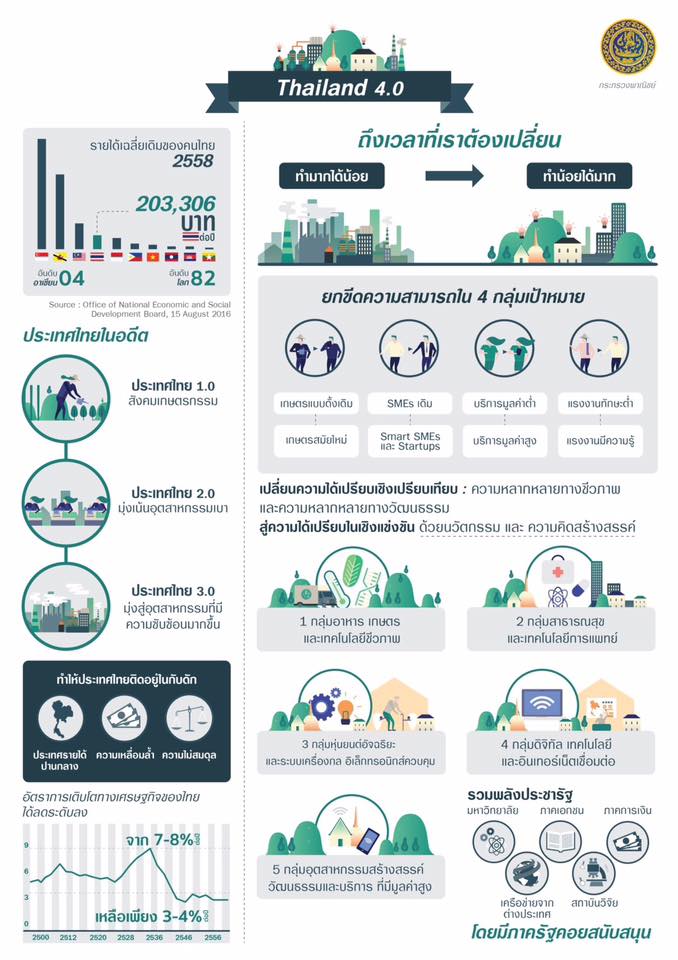 ประเทศไทย ๔.๐ ถือเป็นการพัฒนา เครื่องยนต์เพื่อขับเคลื่อนการเติบโตทางเศรษฐกิจชุดใหม่ (New Engines of Growth) ด้วยการเปลี่ยนแปลง ความได้เปรียบเชิงเปรียบเทียบ ของประเทศที่มีอยู่ ๒ ด้าน คือ ความหลากหลายเชิงชีวภาพ และ ความหลากหลายเชิงวัฒนธรรม ให้เป็นความได้เปรียบในเชิงแข่งขัน โดยการเติมเต็มด้วยวิทยาการ ความคิดสร้างสรรค์ นวัตกรรม วิทยาศาสตร์ เทคโนโลยี การวิจัยและพัฒนา แล้วต่อยอดความได้เปรียบเชิงเปรียบเทียบเป็น ๕ กลุ่มเทคโนโลยีและอุตสาหกรรมเป้าหมาย ประกอบด้วย๑. กลุ่มอาหาร  เกษตร และเทคโนโลยีชีวภาพ (Food, Agriculture & Bio-Tech) อาทิ เทคโนโลยีการเกษตร (Agritech) เทคโนโลยีอาหาร (Foodtech) เป็นต้น๒. กลุ่มสาธารณสุข สุขภาพ และเทคโนโลยีทางการแพทย์ (Health, Wellness & Bio-Med) อาทิ เทคโนโลยีสุขภาพ (Healthtech) เทคโนโลยีการแพทย์ (Medtech) สปา (Spa) เป็นต้น๓. กลุ่มเครื่องมือ อุปกรณ์อัจฉริยะ หุ่นยนต์ และระบบเครื่องกลที่ใช้ระบบอิเล็กทรอนิกส์ควบคุม   (Smart Devices, Robotics & Mechatronics) อาทิ เทคโนโลยีหุ่นยนต์ (Robotech) เป็นต้น๔. กลุ่มดิจิตอล เทคโนโลยีอินเตอร์เน็ตที่เชื่อมต่อและบังคับอุปกรณ์ต่างๆ ปัญญาประดิษฐ์และเทคโนโลยีสมองกลฝังตัว (Digital, IOT, Artificial intelligence & Embedded Technology) อาทิ เทคโนโลยีการเงิน (Fintech) อุปกรณ์เชื่อมต่อออนไลน์โดยไม่ต้องใช้คน (IoT) เทคโนโลยีการศึกษา (Edtech) อี-มาร์เก็ตเพลส          (E-Market place) อี-คอมเมิร์ซ (E-Commerce) เป็นต้น-21-๕. กลุ่มอุตสาหกรรมสร้างสรรค์  วัฒนธรรม และบริการที่มีมูลค่าสูง (Creative, Culture & High Value Services) อาทิ เทคโนโลยีการออกแบบ (Designtech) ธุรกิจไลฟ์สไตล์ (Lifestyle Business) เทคโนโลยีการท่องเที่ยว (Traveltech) การเพิ่มประสิทธิภาพการบริการ (Service Enhancing) เป็นต้น๑.๖  แผนพัฒนาอำเภอคอนสวรรค์ประวัติความเป็นมาอำเภอคอนสวรรค์  เดิมเป็นเมืองเก่าโบราณ  ชื่อว่า  เมืองกาหลง  เหตุที่มีชื่อว่ากาหลงเนื่องจากเป็นเมืองที่อุดมสมบูรณ์ มีพืชพันธุ์ธัญญาหาร  ผลาหาร  ปักษาหาร  ผลไม้นานาชนิด นก กา บินผ่านเข้ามากินจนเพลินกับอาหารที่อุดมสมบูรณ์ จนลืมกลับรัง  (ที่ตั้งเดิมของเมืองกาหลงปัจจุบันคือ  บ้านคอนสวรรค์ หมู่ที่ 8,9,11,15  ตำบลคอนสวรรค์)  เมืองกาหลง  สันนิษฐานว่า สร้างพร้อมกับเมืองโคราช ตามตำนานเล่าว่า  ผู้สร้างเมืองคอนสวรรค์  หรือเมืองกาหลง คือ พระยาขุนหาญ  ซึ่งเป็นญาติกับเจ้าเมืองโคราช  แต่จะสร้างปี พ.ศ. ใด ไม่ปรากฏแน่ชัด จากการค้นพบวัตถุโบราณ  สันนิษฐานว่าสร้างมาก่อน พ.ศ. 2369  สมัยทวาราวดี  ต่อมาเกิดสงครามชิงเมืองก่อให้เกิดความแตกแยกเป็นกลุ่มๆ บ้างก็อพยพไปอยู่ถิ่นอื่น เช่น บ้านแท่น บ้านมอญ บ้านดอนไก่เถือน บ้านพักเกวียน บ้านเพชรใหญ่  ส่วนพวกที่ยังคงอยู่เมืองกาหลง ก็สร้างแปลนเมืองใหม่ และเปลี่ยนชื่อเมืองกาหลงเป็นเมืองสวนหม่อน ต่อมาได้ระยะหนึ่ง จึงเปลี่ยนชื่อเป็นเมืองคอนสวรรค์ ดังปรากฏเป็นชื่อบ้านคอนสวรรค์มาทุกวันนี้ และตั้งขึ้นเป็นอำเภอคอนสวรรค์ เมื่อปี  2482    	คำขวัญอำเภอคอนสวรรค์       			 กาหลงคอนสวรรค์		สำคัญพระใหญ่			 ผ้าไหมมัดหมี่		    	มากมีหมอนขิด			 วิจิตรกระติบสาน	          	ชาวบ้านสุขหลาย			 มากมายนกเป็ดน้ำ		งามล้ำวัฒนธรรม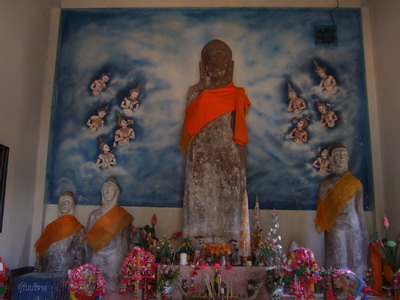 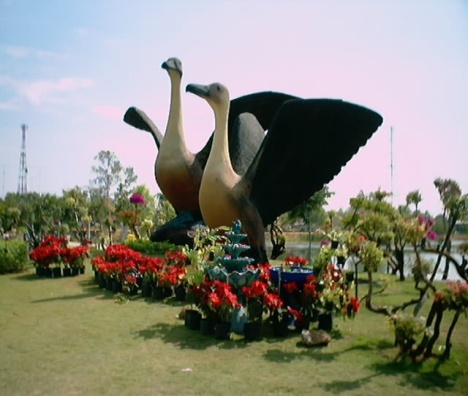 3. ข้อมูลสภาพทั่วไปและการวิเคราะห์สถานการณ์ในปัจจุบัน	๑. ที่ตั้ง 		อำเภอคอนสวรรค์  เป็นอำเภอชั้น  2  ตั้งอยู่ทางด้านทิศตะวันออกเฉียงเหนือของจังหวัดชัยภูมิ   ห่างจากจังหวัดชัยภูมิประมาณ  35  กิโลเมตร  มีเนื้อที่ประมาณ 468.147  ตารางกิโลเมตร หรือ 292,592  ไร่  คิดเป็นร้อยละ 3.67 ของพื้นที่จังหวัดชัยภูมิ 	      1.1 เขตติดต่อ	ทิศเหนือ 	ติดกับ  อำเภอแก้งคร้อ จังหวัดชัยภูมิ และกิ่งอำเภอโคกโพธิ์ชัย จังหวัดขอนแก่น	ทิศใต้		ติดกับ  อำเภอเมืองชัยภูมิ จังหวัดชัยภูมิ และอำเภอแก้งสนามนาง จังหวัดนครราชสีมา	ทิศตะวันออก  	ติดกับ  อำเภอแวงใหญ่ และอำเภอแวงน้อย  จังหวัดขอนแก่น	ทิศตะวันตก 	ติดกับ  อำเภอเมืองชัยภูมิ  จังหวัดชัยภูมิ-22-แผนภูมิที่ 1    แสดงที่ตั้งและอาณาเขต1.2 ลักษณะภูมิประเทศ	มีลักษณะผสมผสาน  มีภูเขาอยู่ทางทิศตะวันตกของอำเภอ  สภาพพื้นที่เป็นที่ราบสูงเป็น ลูกคลื่นสูงๆ ต่ำๆ  แล้วค่อยลาดเทลงตอนกลางอำเภอมีป่าไม้และพื้นที่เพาะปลูกพืชไร่  บริเวณตอนกลางของอำเภอเป็นที่ราบโล่ง แล้วค่อยลาดเทลงทางทิศตะวันออกและทิศใต้  พื้นที่บริเวณนี้ใช้เพาะปลูกพืชไร่และทำนาเป็นบางส่วน  บริเวณด้านตะวันออกและทิศใต้ของอำเภอเป็นที่ราบลุ่มแม่น้ำชี  พื้นที่บริเวณนี้มีบึงและหนองน้ำอยู่ทั่วไป1.3  สภาพภูมิอากาศอำเภอคอนสวรรค์ อยู่ในภูมิอากาศแบบมรสุมเขตร้อน  มีฤดู  3  ฤดู  โดยระยะเวลาแต่ละฤดูอาจคลาดเคลื่อนไปตามสภาพดินฟ้าอากาศของแต่ละปี  มีอากาศหนาวจัดใน  ฤดูหนาว  ร้อนจัดในฤดูร้อน  ช่วงฤดูฝนสลับกับช่วงแห้งแล้งแตกต่างตามห้วงเวลาตามฤดูกาล  ดังนี้		- ฤดูร้อน     เริ่มตั้งแต่เดือนมีนาคม – พฤษภาคม  อากาศร้อนจัดในช่วงเดือน  เมษายน		- ฤดูฝน       เริ่มตั้งแต่เดือน มิถุนายน - ตุลาคม    มีฝนตกชุกในเดือนสิงหาคม		- ฤดูหนาว    เริ่มตั้งแต่เดือนพฤศจิกายน – กุมภาพันธ์ อากาศจะหนาวจัดในช่วงเดือนธันวาคม – มกราคม2.  การปกครองและองค์กรปกครองส่วนท้องถิ่น	      2.1  การปกครองท้องที่ แบ่งออกเป็น 9 ตำบล 103 หมู่บ้าน     	 	1. ตำบลคอนสวรรค์   			จำนวน  15  หมู่บ้าน     	 	2. ตำบลศรีสำราญ  			จำนวน  10  หมู่บ้าน      		3. ตำบลช่องสามหมอ 			จำนวน   8   หมู่บ้าน      		4. ตำบลโคกมั่งงอย			จำนวน  13  หมู่บ้าน      		5. ตำบลห้วยไร่				จำนวน  13  หมู่บ้าน-23-      		6. ตำบลบ้านโสก			จำนวน  14  หมู่บ้าน      		7. ตำบลหนองขาม			จำนวน   9  หมู่บ้าน      		8. ตำบลยางหวาย			จำนวน   9  หมู่บ้าน         		9. ตำบลโนนสะอาด			จำนวน   9  หมู่บ้าน    2.2   การปกครองท้องถิ่น  มีเทศบาลตำบล 1 แห่ง และองค์การบริหารส่วนตำบล 9 แห่ง ดังนี้เทศบาลตำบลคอนสวรรค์      		2)  องค์การบริหารส่วนตำบลคอนสวรรค์      	 	3)  องค์การบริหารส่วนตำบลบ้านโสก  	 	4)  องค์การบริหารส่วนตำบลห้วยไร่      	 	5)  องค์การบริหารส่วนตำบลโคกมั่งงอย      	 	6)  องค์การบริหารส่วนตำบลหนองขาม      	 	7)  องค์การบริหารส่วนตำบลศรีสำราญ     	 	8)  องค์การบริหารส่วนตำบลโนนสะอาด      	 	9)  องค์การบริหารส่วนตำบลยางหวาย     	 	10)  องค์การบริหารส่วนตำบลช่องสามหมอ  3.    หน่วยงานต่างๆ ในพื้นที่       (1) หน่วยงานราชการส่วนภูมิภาค  จำนวน  8  หน่วยงาน		1)  ที่ทำการปกครองอำเภอคอนสวรรค์		2)  สำนักงานสาธารณสุขอำเภอคอนสวรรค์            	3)  สำนักงานเกษตรอำเภอคอนสวรรค์		4)  สำนักงานพัฒนาชุมชนอำเภอคอนสวรรค์		5)  สำนักงานสัสดีอำเภอคอนสวรรค์		6)  สำนักงานท้องถิ่นอำเภอคอนสวรรค์		7)  สำนักงานประมงอำเภอคอนสวรรค์		8)  สำนักงานปศุสัตว์อำเภอคอนสวรรค์      (2) หน่วยงานราชการส่วนกลาง  จำนวน  9  หน่วยงาน	 	1) สำนักงานที่ดินจังหวัดชัยภูมิ  สาขาคอนสวรรค์	 	2) โรงพยาบาลคอนสวรรค์	 	3) ศูนย์บริการการศึกษานอกระบบและการศึกษาตามอัธยาศัยอำเภอคอนสวรรค์	 	๔) สถานีตำรวจภูธรคอนสวรรค์             	๕) สถานีตำรวจภูธรช่องสามหมอ	  	6) สำนักงานสหกรณ์การเกษตรอำเภอคอนสวรรค์	  	7) สำนักงานสรรพากรพื้นที่สาขาคอนสวรรค์	  	8) หน่วยบริการทรัพยากรธรรมชาติและสิ่งแวดล้อม	  	9) สำนักงานเขตห้ามล่าสัตว์ป่าหนองแวง อำเภอคอนสวรรค์       (3) หน่วยงานรัฐวิสาหกิจ  จำนวน  3  หน่วยงาน               	1) การไฟฟ้าส่วนภูมิภาคอำเภอคอนสวรรค์	     	2) การประปาส่วนภูมิภาคสาขาแก้งคร้อ	     	3) ที่ทำการไปรษณีย์อำเภอคอนสวรรค์	     -24-       (4) ธนาคาร  2  แห่ง  ได้แก่                	๑) ธนาคารเพื่อการเกษตรและสหกรณ์การเกษตรสาขาอำเภอคอนสวรรค์                	๒) ธนาคารออมสิน สาขาคอนสวรรค์		๔. ข้อมูลประชากร     		จากสถิติของสำนักงานกลางทะเบียนราษฎร์  กระทรวงมหาดไทย  ณ  วันที่  3  มิถุนายน  2560  อำเภอคอนสวรรค์  มีประชากรทั้งสิ้น  53,901  คน  เป็นชาย  26,674   คน  คิดเป็นร้อยละ  49.48  ของประชากรทั้งอำเภอ  เป็นหญิง   27,227  คน  คิดเป็นร้อยละ   50.51  ของประชากรทั้งอำเภอ  มีจำนวนบ้านทั้งสิ้น  18,969  หลังคาเรือน  และความหนาแน่นประชากร  โดยเฉลี่ยทั้งอำเภอ  115  คนต่อตารางกิโลเมตร  ยุทธศาสตร์การพัฒนาอำเภอคอนสวรรค์๑.  วิสัยทัศน์ของอำเภอคอนสวรรค์		“คอนสวรรค์เมืองกสิกรรม  วัฒนธรรมเด่น  ชุมชนเข้มแข็ง”2.  พันธกิจ (Mission)	  1) พัฒนาศักยภาพการผลิตทางการเกษตร การปศุสัตว์และสินค้าหัตถกรรม  อย่างมีประสิทธิภาพ                 ยั่งยืน  ไม่กระทบสิ่งแวดล้อม  รวมทั้งพัฒนาผู้ประกอบการและเครือข่ายด้านการตลาด  	  2) พัฒนาโครงสร้างพื้นฐาน ให้มีประสิทธิภาพและได้มาตรฐาน	  ๓) พัฒนาและดูแลรักษาทรัพยากรธรรมชาติและสิ่งแวดล้อมให้มีความอุดมสมบูรณ์	  4) พัฒนาคนให้มีคุณภาพ คุณธรรม และมีสุขภาวะที่ดี อยู่ในครอบครัวที่อบอุ่นชุมชนเข้มแข็ง                 พึ่งตนเองได้  ก้าวสู่สังคมแห่งภูมิปัญญาและการเรียนรู้ภายใต้ปรัชญาเศรษฐกิจพอเพียง3. เป้าประสงค์รวม	  1) พัฒนาศักยภาพการผลิตด้านการเกษตร ปศุสัตว์และด้านหัตถกรรมให้มีคุณภาพเพิ่มขึ้น  	  2) คนมีคุณภาพและคุณธรรม ครอบครัวที่อบอุ่น ชุมชนเข้มแข็ง	  3) สภาพพื้นที่ป่ามีความอุดมสมบูรณ์ ได้รับการฟื้นฟู	  4) มีการคมนาคมและการขนส่งที่สะดวก/รวดเร็ว	  5) สังคมมีความสงบเรียบร้อย ประชาชนมีความสามัคคี4. ตัวชี้วัดและเป้าหมายการพัฒนา	  1) เศรษฐกิจมีการขยายตัวไม่น้อยกว่าร้อยละ  5  ต่อปี  โดยที่การใช้จ่ายของครัวเรือนเพิ่มขึ้นไม่น้อย                กว่าร้อยละ  10  	  2) การลงทุนของภาคเอกชนขยายตัวไม่น้อยกว่าร้อยละ  5  ต่อปี	  3) พื้นที่กักเก็บน้ำมีปริมาณน้ำเพิ่มขึ้น	  4) มีการฟื้นฟูแหล่งน้ำต้นทุนเพิ่มขึ้น  เพื่อการเกษตรกรรม	  5) เส้นทางการขนส่งผลผลิตทางการเกษตรได้รับการพัฒนาเพิ่มขึ้น	  6) มีแหล่งวัตถุดิบในการผลิต ผลิตภัณฑ์ท้องถิ่นเพิ่มขึ้น5.  ประเด็นยุทธศาสตร์1.ประเด็นยุทธศาสตร์ที่ 1 การสร้างความเข้มแข็งทางเศรษฐกิจฐานรากและแข่งขันได้ อย่างยั่งยืน๒.ประเด็นยุทธศาสตร์ที่ 2 การบริหารจัดการ การท่องเที่ยวสู่มาตรฐานสากล ๓.ประเด็นยุทธศาสตร์ที่ 3 การบริหารจัดการทรัพยากรธรรมชาติและสิ่งแวดล้อมแบบมี ส่วนร่วมอย่างยั่งยืน๔.ประเด็นยุทธศาสตร์ที่ 4 การพัฒนาสังคมและคุณภาพชีวิตให้มั่นคงตามหลักปรัชญาเศรษฐกิจพอเพียง-25-ประเด็นยุทธศาสตร์ที่  1  การพัฒนาสังคมและคุณภาพชีวิตตามปรัชญาเศรษฐกิจพอเพียง1. เป้าประสงค์1) ประชาชนมีคุณภาพชีวิตที่ดี  เด็กและเยาวชนได้รับการพัฒนาทั้งทักษะชีวิต  และมีพัฒนาการที่เหมาะสมตามวัย  อยู่ในสภาพแวดล้อมที่น่าอยู่  และมีหลักประกันความมั่นคงในการดำรงชีวิต๒) ประชาชนทุกกลุ่ม ทุกวัย  ได้รับการศึกษาที่มีคุณภาพได้มาตรฐานสากลทันต่อการเปลี่ยนแปลงตั้งแต่ระดับปฐมวัยจนตลอดชีวิต  มีศักยภาพในการดำรงชีวิตและประกอบอาชีพในท้องถิ่น    		3) สถานศึกษาและบุคลากรด้านการศึกษาได้รับการพัฒนาคุณภาพมาตรฐานสอดคล้องกับความต้องการของท้องถิ่น4) ประชาชนมีหลักประกันสุขภาพอย่างครอบคลุม  มีคุณภาพและเข้าถึงบริการได้อย่างไม่เป็นอุปสรรค5)  การบริการและบริหารจัดการสาธารณสุข  มีประสิทธิภาพครอบคลุม  มีคุณภาพมาตรฐาน6) ประชาชนมีสุขภาพอนามัยดี  มีพฤติกรรมสุขภาพเหมาะสม  สามารถควบคุมและปัจจัยเสี่ยงต่อโรคเรื้อรัง  รวมทั้งมีระบบเฝ้าระวังป้องกันและควบคุมโรคเชิงรุก7) เด็ก  เยาวชนและประชาชนได้ออกกำลังกายแล่นกีฬาเป็นประจำเพื่อพัฒนาคุณภาพชีวิต8) เด็ก  เยาวชนและประชาชนได้ปฏิบัติตามหลักธรรมของศาสนา  มีคุณธรรม  จริยธรรม  และค่านิยมที่ดีงาม9) ขยายโอกาสการมีงานทำและเพิ่มทางเลือกในการประกอบอาชีพ2. กลยุทธ์และแนวทาง1) การพัฒนาสังคมและคุณภาพชีวิต1.1 เพิ่มศักยภาพและส่งเสริมให้สถาบันศาสนาเข้ามามีบทบาทหลักในการปลูกฝังคุณธรรมจริยธรรมให้แก่ ประชาชน  รวมทั้งร่วมกับครอบครัว ชุมชน และสถาบันการศึกษา  ในการสร้างค่านิยมครอบครัวอบอุ่น  และการพัฒนาเด็กและเยาวชน ให้เป็นคนดี มีคุณธรรมนำความรู้1.2 การปลูกจิตสำนึกและกระตุ้นให้คนในชุมชน/ท้องถิ่นเข้ามามีส่วนร่วมในการฟื้นฟูเผยแพร่และสืบสานคุณค่าความหลากหลายของวัฒนธรรมที่เป็นวิถีชีวิต  ประเพณี  ค่านิยมที่ดีงามภูมิปัญญาท้องถิ่น1.3 สร้างโอกาสให้เด็กและเยาวชน  และประชาชนมีความรู้ความสามารถด้านวัฒนธรรม ได้มีเวที แสดงออกเผยแพร่  แลกเปลี่ยนเรียนรู้ระหว่างกลุ่มวัฒนธรรมต่างๆ ทั้งในระดับชุมชนและระดับท้องถิ่นอย่างต่อเนื่อง1.4 พัฒนาศักยภาพของเด็กและเยาวชนให้มีขีดความสามารถที่เหมาะสมและสอดคล้องกับพัฒนาการของสมองและอารมณ์ รู้เท่าทันการเปลี่ยนแปลง  เพื่อป้องกันและแก้ไขปัญหาสังคม1.5 เสริมสร้างสภาพแวดล้อมที่น่าอยู่โดยส่งเสริมให้ภาครัฐ  องค์กรปกครองส่วนท้องถิ่นร่วมกับชุมชน  สามารถวางและจัดทำผังเมือง  การจัดบริการขั้นพื้นฐาน  และพัฒนาโครงสร้างพื้นฐาน  ที่เหมาะสมในพื้นที่ได้อย่างมีประสิทธิภาพ  สอดคล้องกับศักยภาพพื้นที่และความต้องการของประชาชนควบคู่กับการบังคับใช้กฎหมายที่เกี่ยวข้องกับความปลอดภัยสาธารณะ  และสิ่งแวดล้อมอย่างเคร่งครัด1.6 ส่งเสริมพัฒนาศักยภาพในการประกอบอาชีพ  สร้างรายได้  และส่งเสริมการออม เพื่อให้ประชาชนมีความมั่นคงในการดำรงชีวิต๒) การพัฒนาการศึกษา2.1 พัฒนาคุณภาพและมาตรฐานการศึกษาทุกระดับ  ปรับปรุงหลักสูตรการเรียนการสอนให้สอดคล้องกับความต้องการของท้องถิ่น โดยการมีส่วนร่วมของประชาชน  ในการสร้างกระบวนการเรียนรู้  ปลูกฝังจิตสำนึกค่านิยม  คุณธรรม วัฒนธรรม  ตามปรัชญาเศรษฐกิจพอเพียงสร้างโอกาสและทางเลือกสำหรับประชาชนในการเข้าถึงบริการการศึกษา และแหล่งเรียนรู้  ตลอดจนสร้างปัจจัยและสภาพแวดล้อมให้เอื้อต่อการสร้างสังคมแห่งการเรียนรู้อย่างต่อเนื่องให้กับทุกช่วงวัย-26-ส่งเสริมการนำเทคโนโลยีสารสนเทศ มาใช้ในการเพิ่มประสิทธิภาพการจัดการศึกษา  พัฒนาระบบบริหารจัดการเรียนรู้  เพื่อการเรียนรู้ให้ทั่วถึงและเท่าเทียมกันสร้างความเสมอภาคและเพิ่มโอกาสเข้าถึงบริการศึกษา  และสร้างหลักประกันโอกาสทางการศึกษาแก่ผู้ด้อยโอกาสและผู้พิการ  รวมทั้งพัฒนาเครือข่ายความร่วมมือในการให้บริการ  และช่วยเหลือทางการศึกษาให้กับผู้ยากไร้และผู้ด้อยโอกาสสนับสนุนการสร้างเครือข่ายร่วมกันระหว่างสถาบันการศึกษากับชุมชน/วิสาหกิจชุมชนในการ ถ่ายทอดความรู้ให้แก่ช่างท้องถิ่น  รวมทั้งการรับรองและตรวจสอบคุณภาพสินค้าชุมชน๓) การพัฒนาการสาธารณสุข3.1 เพิ่มคุณภาพของระบบประกันสุขภาพถ้วนหน้าให้ประชาชนเข้าถึงบริการอย่าง  ไม่เป็นอุปสรรค  รวมทั้งพัฒนาระบบบริการสุขภาพให้มีคุณภาพมาตรฐาน3.2 จัดระบบบริหารจัดการทางการแพทย์และสาธารณสุขให้มีประสิทธิภาพและครบวงจร  ทั้งการวิจัย และการพัฒนาองค์ความรู้  การรักษาพยาบาล การส่งเสริมสุขภาพ  การควบคุมโรค  และการฟื้นฟูสภาพ3.3 ส่งเสริมและพัฒนากระบวนการประเมินความเสี่ยงและเตือนภัยสุขภาพ  รวมทั้งพัฒนาคุณภาพมาตรฐานประสิทธิภาพ  และความปลอดภัยของผลิตภัณฑ์สุขภาพ3.4 ส่งเสริมและพัฒนาการใช้ประโยชน์จากภูมิปัญญาการแพทย์แผนไทย การแพทย์พื้นฐาน  การแพทย์ทางเลือก และสมุนไพรไทย  เพื่อพัฒนาสุขภาพของประชาชน3.5 พัฒนาระบบเฝ้าระวัง  ป้องกัน  และควบคุมโรค  รวมทั้งภัยสุขภาพ โดยมุ่งเน้นพัฒนาศักยภาพและความเข้มแข็งของเครือข่าย3.6 สนับสนุนสร้างแรงจูงใจ  ทักษะความรู้แก่อาสาสมัครสาธารณสุข เพื่อรองรับการขยายภารกิจในการปฏิบัติงาน  โดยเชื่อมโยงการดำเนินการร่วมกับองค์กรปกครองส่วนท้องถิ่น3.7 ส่งเสริมและสร้างการมีส่วนร่วมของทุกภาคส่วนในการออกกำลังกายเพื่อสุขภาพ  โดยการจัด กิจกรรมและเพิ่มช่องทางให้ประชาชนเข้าถึงกีฬาและนันทนาการ3.8 ส่งเสริมการพัฒนากีฬาสู่ความเป็นเลิศ  และกีฬาอาชีพ  โดยการพัฒนาและนำวิทยาศาสตร์ทางการกีฬามาใช้อย่างจริงจังการสร้างความเข้มแข็งของชุมชนส่งเสริมประชาชนให้มีส่วนร่วมในการพัฒนาการเมืองการปกครองระบอบประชาธิปไตยอันมีพระมหากษัตริย์ทรงเป็นพระประมุข  สร้างกลไกชุมชนในการส่งเสริมประชาธิปไตยเพื่อให้เกิดความสมัครสมานสามัคคีเป็นอันหนึ่งอันเดียวกันการพัฒนาองค์กรชุมชนและผู้นำชุมชนให้มีศักยภาพในการบริหารจัดการและการมีส่วนร่วมในการแก้ไขปัญหาสังคมของชุมชนเสริมสร้างกระบวนการชุมชนเข็มแข็งเชื่อมโยงกับการพัฒนาเศรษฐกิจฐานรากด้วยกระบวนการแผนชุมชน  โดยยึดแนวทางปรัชญาเศรษฐกิจพอเพียงการบริหารกิจการบ้านเมืองที่ดีปรับปรุงรูปแบบการให้บริการประชาชนอำนวยความสะดวก  ลดขั้นตอนการทำงาน  และนำเทคโนโลยีใหม่ๆ มาใช้ในการให้บริการ  เพื่ออำนวยความสะดวกให้แก่ประชาชนพัฒนาข้าราชการและบุคลากรภาครัฐให้มีสมรรถนะ ศักยภาพ  ทัศนคติ  และจิตสำนึกที่เอื้อต่อการบริการประชาชนสร้างจิตสำนึกค่านิยม จรรยาบรรณ ของข้าราชการ  ในการปฏิบัติราชการด้วยความซื่อสัตย์สุจริต  มีคุณธรรม  ตลอดจนป้องกันและปราบปรามการทุจริตและประพฤติมิชอบในวงราชการอย่างต่อเนื่อง-27-ส่งเสริมสนับสนุนให้มีการจัดทำแผนพัฒนาในทุกระดับอย่างมีประสิทธิภาพรวมทั้งเสริมสร้างขีดความสามารถของอำเภอในการประสานและบูรณาการในระดับอำเภอเชื่อมโยงกับการทำแผนระดับอำเภอ เพื่อให้ระบบแผนและงบประมาณของอำเภอสามารถแก้ไขปัญหาและพัฒนาพื้นที่ให้ตรงกับความต้องการของชุมชนสร้างความโปร่งในของการปฏิบัติงานของหน่วยงานภาครัฐทุกระดับโดยการเสริมสร้างความรู้ความเข้าใจให้ประชาชนมีโอกาสรับรู้ข้อมูลข่าวสารของทางราชการผ่านสื่อช่องทางต่างๆ๓) ความมั่นคงปลอดภัยในชีวิตและทรัพย์สิน3.1 ส่งเสริมการมีส่วนร่วมของประชาชน/ชุมชน ในการรักษาความสงบเรียบร้อยของหมู่บ้าน/ชุมชน การแก้ไขปัญหายาเสพติดในเชิงรุกและพัฒนาระบบการเฝ้าระวังการแพร่ระบาดของยาเสพติดในหมู่บ้าน/ชุมชน3.2 เร่งรัดปราบปรามการค้ายาเสพติด  และผู้มีอิทธิพลในทุกๆด้าน ดำเนินการป้องกันมิให้กลุ่มเสี่ยงตกเป็นเหยื่อของยาเสพติด  โดยใช้กระบวนการมีส่วนร่วมของชุมชน3.3 ส่งเสริมสมรรถนะเจ้าหน้าที่ของรัฐ  ในการแก้ไขปัญหาความขัดแย้งและระงับข้อพิพาทเบื้องต้น  รวมทั้งการรักษาความสงบเรียบร้อย  เสริมสร้างความปลอดภัย ป้องกันและปราบปรามอาชญากรรมในพื้นที่3.4 เพิ่มบทบาทขององค์กรปกครองส่วนท้องถิ่น  องค์กรเอกชน อาสาสมัครชุมชนและประชาชน  ในการป้องกันและบรรเทาสาธารณภัย  โดยเปิดโอกาสให้ทุกภาคส่วนร่วมเป็นภาคีครือข่ายในการบริหารจัดการสาธารณภัยทุกขั้นตอน3.5 พัฒนาศักยภาพและเพิ่มประสิทธิภาพการดำเนินงานของหน่วยงานที่เกี่ยวข้องกับการบังคับใช้กฎหมาย โดยเน้นการบริหารจัดการที่โปร่งใสถูกต้องเป็นธรรม3.6 คุ้มครองสิทธิและช่วยเหลือทางกฎหมายแก่ประชาชนและผู้บริโภคเชิงรุก  เสริมสร้างความรู้ ความเข้าใจและพัฒนาการมีส่วนร่วมของประชาชนในการอำนวยความเป็นธรรม3.7 พัฒนาระบบบริหารจัดการแรงงานต่างด้าวประเด็นยุทธศาสตร์ที่ 2  การบริหารทรัพยากรธรรมชาติและสิ่งแวดล้อม1. เป้าประสงค์1) ปรับปรุงสภาพแวดล้อมและให้การส่งเสริมสุขภาพอนามัยของประชาชนตลอดจนอนุรักษ์สิ่งแวดล้อมตามธรรมชาติ2. กลยุทธ์และแนวทาง1) การอนุรักษ์  ฟื้นฟูทรัพยากรธรรมชาติ1.1 ส่งเสริมและสนับสนุนการมีส่วนร่วมของชุมชน  องค์กรปกครองส่วนท้องถิ่น และทุกภาคส่วน  ในการอนุรักษ์  ฟื้นฟู  พัฒนา  และใช้ประโยชน์จากทรัพยากรธรรมชาติ๑.๒ การบริหารจัดการที่ดินของรัฐเพื่อให้ประชาชนสามารถใช้ประโยชน์อย่างเหมาะสม  รวมทั้งแก้ปัญหาการบุกรุกที่ดินของรัฐ  และลดข้อพิพาทเกี่ยวกับแนวเขตที่ดินของรัฐ๑.๓ พัฒนาและฟื้นฟูคุณภาพดิน  การแก้ไขปัญหาดินเค็ม  ดินขาดอินทรียวัตถุ และการชะล้างพังทลายของหน้าคิด ด้วยเทคโนโลยีและนวัตกรรมที่เหมาะสม  เพื่อเพิ่มประสิทธิภาพการผลิตการเกษตร1.4 ควบคุมการใช้ประโยชน์พื้นที่ต้นน้ำและการใช้สารเคมีการเกษตรในพื้นที่ต้นน้ำอย่างเข้มงวด๑.๕ เสริมสร้างความเข้มแข็งขององค์กรปกครองส่วนท้องถิ่นในการจัดการน้ำ  และจัดทำแผนบริหารจัดการน้ำในแต่ละลุ่มน้ำในแต่ละลุ่มน้ำอย่างบูรณาการที่เชื่อมโยงกับแผนพัฒนาท้องถิ่น เพื่อให้เกิดประสิทธิภาพการจัดการน้ำ-28-	๒) การพัฒนาระบบการบริหารจัดการทรัพยากรธรรมชาติและสิ่งแวดล้อมอย่างบูรณาการ๒.1  เร่งรัดการบริหารจัดการทรัพยากรธรรมชาติและสิ่งแวดล้อมภายใต้การมีส่วนร่วมของชุมชน  องค์กรปกครองส่วนท้องถิ่น และภาคเอกชน๒.2  การบริหารจัดการที่ดินของรัฐเพื่อให้ประชาชนสามารถใช้ประโยชน์อย่างเหมาะสม  รวมทั้งแก้ปัญหาบุกรุกที่ดินของรัฐ  และลดข้อพิพาทเกี่ยวกับแนวเขตที่ดินของรัฐ๒.3  ส่งเสริมบทบาทของชุมชนในการบริหารจัดการป่าชุมชน  ป่าต้นน้ำลำธาร  การปลูกป่า และไม้เศรษฐกิจ  อนุรักษ์ฟื้นฟูดินและน้ำ  เพื่อป้องกันการบุกรุกทำลายป่า  การเผาป่าและพื้นที่การเกษตร๒.4  การควบคุมมลพิษในส่วนของชุมชนเกษตรกรรม  และการบริการพร้อมทั้งเพิ่มขีดความสามารถขององค์กรปกครองส่วนท้องถิ่นในการกำจัดขยะและนำเสีย๒.5  ส่งเสริมเกษตรกร  ชุมชน  และท้องถิ่นวิจัยและพัฒนาเทคโนโลยีที่เหมาะสมกับท้องถิ่น  ในการใช้พลังงานทดแทน  การผลิตพลังงานทดแทน  การปลูกพืชทดแทนในที่ดินรกร้างเพื่อสร้างรายได้  และ  ลดรายจ่ายด้านพลังงาน๒.6  ส่งเสริมให้ชุมชน ท้องถิ่น และองค์กรภาคเอกชนเกิดความร่วมมือและสร้างเครือข่ายด้านการอนุรักษ์ทรัพยากรธรรมชาติและสิ่งแวดล้อม  เพื่อให้เกิดความตระหนักและทัศนคติที่เป็นมิตรกับทรัพยากรธรรมชาติและสิ่งแวดล้อมประเด็นยุทธศาสตร์ที่ 3  การพัฒนาการท่องเที่ยวให้มีคุณภาพ1. เป้าประสงค์1) แหล่งท่องเที่ยวมีมาตรฐานสามารถรองรับนักท่องเที่ยวอย่างมีคุณภาพและมีการบริหารจัดการที่ยั่งยืน2) แหล่งท่องเที่ยวสามารถสร้างรายได้และมีการขยายตัวอย่างยั่งยืน3) เพิ่มประสิทธิภาพการบริหารจัดการการท่องเที่ยวให้แก่องค์กรปกครองส่วนท้องถิ่นและชุมชนให้เกิดการท่องเที่ยวอย่างยั่งยืน2. กลยุทธ์และแนวทาง1) ปรับปรุงและพัฒนาแหล่งท่องเที่ยวที่มีศักยภาพสู่ความเป็นเลิศ1.1 พัฒนาแหล่งท่องเที่ยวใหม่ที่มีศักยภาพเพื่อเพิ่มทางเลือกให้มีความหลากหลายมากขึ้นเพื่อให้เป็นแหล่งท่องเที่ยวชั้นนำของพื้นที่			1.2 พัฒนาแหล่งท่องเที่ยวแบบครบวงจรและท่องเที่ยวได้ตลอดปีและทุกฤดูกาล			1.3 พัฒนาและปรับปรุงโครงสร้างพื้นฐานเข้าสู่แหล่งท่องเที่ยวให้ได้มาตรฐานและเชื่อมโยงกับแหล่งท่องเที่ยวอื่นๆในภูมิภาค2) พัฒนาคุณภาพและมาตรฐานการท่องเที่ยว			2.1 พัฒนาและอนุรักษ์ทรัพยากรการท่องเที่ยวอย่างเป็นระบบ  โดยสนับสนุนให้องค์กรปกครองส่วนท้องถิ่นและชุมชนเข้ามามีส่วนร่วม			2.2 ส่งเสริมและสนับสนุนให้ธุรกิจสินค้า และบริการด้านการท่องเที่ยวพัฒนาสู่มาตรฐานและบริการระดับสากล			2.3 การดูแลรักษาความปลอดภัยและให้บริการอำนวยความสะดวกแก่นักท่องเที่ยวอย่างมีประสิทธิภาพ			2.4 พัฒนาบุคลากรด้านการท่องเที่ยว และบริการให้มีคุณภาพและปริมาณที่เพียงพอ			2.5 พัฒนาและปรับปรุงศูนย์สารสนเทศด้านการท่องเที่ยวอย่างเป็นระบบและเชื่อมโยงข้อมูลการท่องเที่ยวระดับอำเภอเข้ากับการท่องเที่ยวระดับจังหวัด  เพื่ออำนวยความสะดวกให้กับนักท่องเที่ยวชาวไทยและชาวต่างประเทศ			2.6 ประชาสัมพันธ์เผยแพร่กิจกรรมการตลาดของแหล่งท่องเที่ยวที่มีศักยภาพไปยังตลาดท่องเที่ยวกลุ่มเป้าหมาย			2.7 สนับสนุนการรวมกลุ่มสินค้าชุมชน  และบริการเพื่อพัฒนาสินค้าการท่องเที่ยวที่สร้างสรรค์จากเอกลักษณ์และวัฒนธรรมท้องถิ่นโดยใช้ความรู้และนวัตกรรมในการสร้างมูลค่าเพิ่ม			2.8 ส่งเสริมให้มีการจัดตั้งศูนย์จำหน่ายสินค้าชุมชนเพื่อการท่องเที่ยว  เพื่อเพิ่มทางเลือกในการประกอบอาชีพให้กับประชาชนในท้องถิ่นประเด็นยุทธศาสตร์ที่ 4 การพัฒนาศักยภาพและขีดความสามารถด้านการเกษตร และการผลิต1. เป้าประสงค์๑) อนุรักษ์ฟื้นฟูและพัฒนาแหล่งน้ำเพื่อเพิ่มน้ำต้นทุนและบรรเทาปัญหาน้ำขาดแคลนและ อุกทกภัยโดยการมีส่วนร่วมของทุกภาคส่วน2) ภาคการเกษตรเจริญเติบโตอย่างยั่งยืน มั่นคง  มีความเข้มแข็งและมีคุณภาพชีวิตที่ดีขึ้น2. กลยุทธ์และแนวทาง1) การบริหารจัดการทรัพยากรการเกษตร1.1 อนุรักษ์และฟื้นฟูทรัพยากรการเกษตรให้เหมาะสมกับสภาพพื้นที่  เพื่อให้สามารถใช้ประโยชน์จากทรัพยากรที่มีอยู่ได้อย่างยั่งยืน 1.2  ฟื้นฟูและขุดลอกแหล่งน้ำธรรมชาติ  เพื่อเพิ่มพื้นที่ชลประทาน  พัฒนาแหล่งน้ำผิวดินใต้ดิน  โดยการก่อสร้างระบบชลประทาน  เพื่อบรรเทาอุทกภัย  ภัยแล้ง  และเพิ่มประสิทธิภาพการกระจายน้ำรวมทั้งศึกษาความเป็นไปได้ของระบบผันน้ำ							2) พัฒนาคุณภาพสินค้าการเกษตร  การตลาด  และเครือข่ายสินค้าเกษตร2.๑ เพิ่มประสิทธิภาพการผลิตและพัฒนาโครงสร้างพื้นฐานการเกษตร  เพื่อลดต้นทุการผลิตโดยส่งเสริมการใช้ปัจจัยการผลิตทางการเกษตรที่เหมาะสม  และการกระจายทรัพยากรการผลิตทางการเกษตรในระดับชุมชน  เพื่อเพิ่มขีดความสามารถในการผลิตสินค้าเกษตร2.2 ส่งเสริมการวิจัยและพัฒนารวมทั้งถ่ายทอดเทคโนโลยีด้านการเกษตรที่สอดคล้องกับท้องถิ่นอย่างเป็นระบบ2.3 เพิ่มประสิทธิภาพการผลิตสินค้าเกษตรและสร้างมูลค่าเพิ่มให้กับสินค้าเกษตรและผลิตภัณฑ์รวมทั้งพัฒนาระบบการจัดการด้านการตลาด2.4 ส่งเสริมและสนับสนุนการผลิตสินค้าเกษตรร่วมกับภาคเอกชน  ตามแนวทางการตลาดนำการผลิต  และระบบการจัดการเครือข่ายการตลาด3) พัฒนาเกษตรกร  สถาบันเกษตรกร  และวิสาหกิจชุมชน3.1 ส่งเสริมการเรียนรู้ตามแนวทางเศรษฐกิจพอเพียง  การทำการเกษตรตามแนวทฤษฎีใหม่ในระดับชุมชน  และการทำเกษตรแบบยั่งยืนเพื่อสร้างความเข้มแข็งให้กับเกษตรกร3.2 เพิ่มประสิทธิภาพการปฏิบัติงาน  และการบริหารจัดการของสถาบันเกษตรกรและพัฒนาการดำเนินงานขององค์กรเกษตรกร  โดยการมีส่วนร่วมของชุมชน4) การพัฒนาอุตสาหกรรม4.1 ภาคอุตสาหกรรมมีการเจริญเติบโตและมีประสิทธิภาพการผลิตสูงขึ้น4.2 บริการจัดการด้านแรงงานอย่างมีประสิทธิภาพ4.3 ผลิตภัณฑ์ชุมชนมีคุณภาพ  มีศักยภาพเชิงพาณิชย์  และสามารถจำหน่ายได้มากขึ้น4.4 ผู้ประกอบการและวิสาหกิจชุมชนสามารถดำเนินธุรกิจอย่างต่อเนื่องมีการบริหารจัดการที่ดีกลยุทธ์และแนวทาง1) พัฒนาอุตสาหกรรมสิ่งทอและแปรรูปผลผลิตการเกษตร1.1 พัฒนาประสิทธิภาพและผลิตภาพการผลิต (Productivity) ของภาคอุตสาหกรรม1.2 ส่งเสริมการพัฒนาพื้นที่และโครงสร้างพื้นฐานที่เหมาะสมเพื่อรองรับการพัฒนาอุตสาหกรรมที่มีศักยภาพ  เช่น  อุตสาหกรรมสิ่งทอ1.3 เตรียมความพร้อมให้กับคนหางาน และสนับสนุนการพัฒนาทักษะความชำนาญให้สอดคล้องกับความต้องการของตลาดแรงงาน1.4 พัฒนาระบบบริหารจัดการด้านแรงงานให้มีประสิทธิภาพและมีการพัฒนาระบบค่าจ้าง2) พัฒนาผลิตภัณฑ์ชุมชนและท้องถิ่น  (OTOP)2.1 เสริมสร้างศักยภาพองค์กรวิสาหกิจชุมชนให้เกิดความเข้มแข็ง2.2 ส่งเสริมการวิจัยและพัฒนาผลิตภัณฑ์ชุมชนและท้องถิ่น2.3 เพิ่มประสิทธิภาพการบริหารจัดการผลิตภัณฑ์ชุมชน2.4 เสริมสร้างชุมชนให้มีองค์ความรู้  มีการรวมกลุ่มผู้ผลิตเชิงธุรกิจพึ่งตนเองได้  และนำเอกลักษณ์  วัฒนธรรมและภูมิปัญญาท้องถิ่นมาใช้ในการพัฒนาสินค้า3) พัฒนาผู้ประกอบการและเครือข่ายด้านการตลาด3.1  พัฒนาองค์ความรู้ด้านการตลาด  ตลอดจนเสริมสร้างองค์กรวิสาหกิจชุมชนให้เกิดความเข้มแข็ง3.2  จัดตั้งศูนย์ประสานการลงทุนด้านอุตสาหกรรมระดับอำเภอ2.  ยุทธศาสตร์ขององค์กรปกครองส่วนท้องถิ่นยุทธศาสตร์ขององค์การบริหารส่วนตำบลยางหวาย2.1  วิสัยทัศน์องค์การบริหารส่วนตำบลยางหวาย  ได้กำหนดวิสัยทัศน์ (Vision)  เพื่อแสดงสถานการณ์ในอุดมคติ  ซึ่งเป็นจุดมุ่งหมายความคาดหวังที่ต้องการให้เกิดขึ้นในอนาคตข้างหน้า ซึ่งจะสามารถสะท้อนถึงสภาพการณ์ของท้องถิ่นในอนาคตอย่างรอบด้าน  ภายใต้การเปลี่ยนแปลงของสภาพแวดล้อมด้านต่างๆ จึงได้กำหนดวิสัยทัศน์  คาดหวังที่จะให้เกิดขึ้นในอนาคต  ดังนี้2.2 ยุทธศาสตร์คณะกรรมการพัฒนาองค์การบริหารส่วนตำบลร่วมกับประชาคมท้องถิ่น  ส่วนราชการ  รัฐวิสาหกิจ  รวมทั้งองค์กรต่างๆ  ที่เกี่ยวข้อง  ได้กำหนดยุทธศาสตร์ขององค์การบริหารส่วนตำบล  6  ด้าน  ดังนี้		1.  ยุทธศาสตร์การพัฒนาด้านโครงสร้างพื้นฐาน		2.  ยุทธศาสตร์การพัฒนาด้านเศรษฐกิจ		3.  ยุทธศาสตร์การพัฒนาด้านสังคม		4.  ยุทธศาสตร์การพัฒนาด้านการศึกษา ศาสนาและวัฒนธรรม		5.  ยุทธศาสตร์การพัฒนาด้านสาธารณสุขและสิ่งแวดล้อม		6.  ยุทธศาสตร์การพัฒนาด้านการบริหารจัดการองค์กรและบ้านเมืองที่ดี2.3  เป้าประสงค์		1.  ดำเนินการพัฒนาปรับปรุงเส้นทางคมนาคมให้อยู่ในสภาพที่ดีคงทนถาวร			2.  ดำเนินการจัดให้มีการบริหารจัดการระบบประปา				3.  ดำเนินการจัดให้มีระบบไฟฟ้าขยายเขต ไฟฟ้าสาธารณะอย่างทั่วถึง			4.  เพิ่มศักยภาพและการพัฒนาด้านการเกษตร			5.  ส่งเสริมสนับสนุนการรวมกลุ่มอาชีพ			6.  เน้นการมีส่วนร่วมของประชาชนให้มากขึ้น			7.  การส่งเสริมให้ประชาชนมีการนันทนาการอย่างเพียงพอ			8.  ปรับปรุงพัฒนาและจัดการด้านทรัพยากรธรรมชาติและสิ่งแวดล้อมให้น่าอยู่อย่างยั่งยืน			9.  รณรงค์การใช้ปุ๋ยชีวภาพและปุ๋ยอินทรีย์			10.  เพิ่มประสิทธิภาพด้านการบริหารจัดการองค์กรตามหลักการบริหารกิจการบ้านเมืองที่ดี2.4  ตัวชี้วัด		(1)  ประชาชนมีแหล่งกักเก็บน้ำใช้สำหรับอุปโภค บริโภคและการเกษตรอย่างพอเพียง 			(2)  ประชาชนในตำบลยางหวายมีรายได้เพิ่มขึ้น(3)  โรงเรียน สพฐ. 3 แห่ง ได้รับการสนับสนุนอาหารกลางวัน  อาหารเสริมนม 			(4)  ศพด. 2 แห่ง ได้รับการสนับสนุนอาหารกลางวัน  อาหารเสริมนม  รวมทั้งพัฒนาอาคารสถานที่และ ระบบบริหารจัดการ			(5)  เด็กและเยาวชนได้ร่วมกิจกรรม(6)  ผู้ดูแลเด็กเล็กได้รับการพัฒนาประสิทธิในการปฏิบัติงาน(7)  เด็กเล็กได้มีความรู้ และมีทักษะเพิ่มขึ้น(8)  มีวัสดุ อุปกรณ์  การเรียนการสอนอย่างทั่วถึงและเพียงพอ(9)  อาสาสมัครในการช่วยเหลือชุมชนและประสานงานในชุมชน(10)  ประชาชนมีรายได้เพิ่มขึ้น 5%(11)  ส่งเสริมสวัสดิการสังคม สงเคราะห์ ผู้พิการ ผู้ด้อยโอกาส ผู้สูอายุ 9 หมู่บ้าน(12)  กลุ่มสตรี อสม. ได้ทำกิจกรรม ร่วมกัน  และสร้างความสามัคคี(13)  ประชาชนได้รับการบริการสาธารณสุขอย่างทั่วถึง 9  หมู่บ้าน(14)  จัดวางผังเมืองขององค์กรปกครองส่วนท้องถิ่นให้เป็นไปตามมาตรฐาน(15)  ก่อสร้าง ปรับปรุงเส้นทางคมนาคมอย่างทั่วถึง 9 หมู่บ้าน(16)  ประสาน สนับสนุน ร่วมมือกับส่วนราชการ และองค์กรปกครองส่วนท้องถิ่นอื่น ๆ(17)  ส่งเสริมขนบธรรมเนียม จารีตประเพณี ศิลปวัฒนธรรมอันดีงามของท้องถิ่น  9  หมู่บ้าน(18) ส่งเสริมและสนับสนุนกิจกรรมลานกีฬาชุมชนและจัดการแข่งขันกีฬาประเภทต่างๆทั้ง 9  หมู่บ้าน(19)  ส่งเสริมการเลือกตั้งตามระบบการปกครองแบบประชาธิปไตยและตามกฎหมายที่เกี่ยวข้อง ทั้ง  9 หมู่บ้าน(20)  การจัดระเบียบโครงสร้างการบริหารจัดการภายในองค์กรให้สามารถปฏิบัติหน้าที่ให้เกิดประสิทธิภาพและประสิทธิผลยิ่งขึ้น 9 หมู่บ้าน(21)  ส่งเสริมให้ประชาชนมีส่วนร่วมการบริหารงาน(22)  ส่งเสริมให้เกิดการบริหารจัดการที่มีประสิทธิภาพ ตอบสนองความต้องการของประชาชนตามหลักการบริหารกิจการบ้านเมืองที่ดี 9  หมู่บ้าน(23)  ส่งเสริมและสนับสนุนการติดตั้งระบบเตือนภัยธรรมชาติ และภัยพิบัติต่าง ๆ 9  หมู่บ้าน (24)  ส่งเสริมการฝึกอบรมอาสาสมัครป้องกันภัยและบรรเทาสาธารณภัยประจำหมู่บ้าน/ตำบลและทีมกู้ชีพกู้ภัยตำบล  9   หมู่บ้าน(25)  สนับสนุนให้มีวัสดุอุปกรณ์เกี่ยวกับการป้องกันและการช่วยเหลือเมื่อเกิดภัยพิบัติ(26)  เพื่อทัศนียภาพที่สวยงามประชาชนเห็นประโยชน์ของการปลูกป่า (27)  ส่งเสริมสนับสนุนและร่วมมือกับส่วนราชการ องค์กรปกครองส่วนท้องถิ่นและภาคเอกชนในการรณรงค์สร้างจิตสำนึก เพื่อป้องกันและแก้ไขปัญหามลพิษและปัญหาสิ่งแวดล้อมของ 9 หมู่บ้าน(28)  การกำจัดขยะ สิ่งปฏิกูลอย่างถูกวิธี 9   หมู่บ้าน2.5  ค่าเป้าหมาย(1)  มีแหล่งน้ำพอเพียงต่อการอุปโภคบริโภคและทำการเกษตร(๒)  การศึกษาที่มีคุณภาพและมาตรฐาน และเกิดการเรียนรู้ต่อเนื่อง(3)  ประชาชนมีทักษะในการประกอบอาชีพด้านเกษตร(4)  ประชาชนมีคุณภาพชีวิตที่ดีขึ้น(5)  ประชาชนเข้าถึงบริการสาธารณสุข มีสุขภาพแข็งแรง(6)  ประชาชนได้ใช้เส้นทางคมนาคมที่มีมาตรฐาน ปลอดภัย(7)  ประชาชนได้ร่วมกิจกรรมส่งเสริมประเพณี วัฒนธรรม การท่องเที่ยว  กีฬาและนันทนาการของท้องถิ่น (8)  องค์กรปกครองส่วนท้องถิ่นมาธรรมาภิบาลดีขึ้น(9)  ประชาชนมีความปลอดภัยในชีวิตและทรัพย์สิน(10)  สิ่งแวดล้อมและทรัพยากรธรรมชาติได้รับการฟื้นฟูและอนุรักษ์2.6  กลยุทธ์ยุทธศาสตร์ที่ 1 โครงสร้างพื้นฐานแนวทางที่ ๑ ดำเนินการพัฒนาปรับปรุงเส้นทางคมนาคมให้อยู่ในสภาพที่ดีคงทนถาวรแนวทางที่ ๒ ดำเนินการจัดให้มีการบริหารจัดการแหล่งน้ำให้มีประสิทธิภาพแนวทางที่ ๒ ดำเนินการจัดให้มีระบบไฟฟ้าสาธารณะอย่างทั่วถึง		ยุทธศาสตร์ที่ 2  พัฒนาด้านเศรษฐกิจแนวทางที่ ๑ เพิ่มศักยภาพและพัฒนาการเกษตรแนวทางที่ ๒ ส่งเสริมอาชีพ/เพิ่มรายได้เสริมแนวทางที่ ๓ ส่งเสริม/สนับสนุนการรวมกลุ่ม ทั้งด้านวิชาการ และแหล่งเงินทุนแนวทางที่ ๔ พัฒนาคุณภาพชีวิตของประชาชนให้มีคุณภาพชีวิตตามเกณฑ์ความจำเป็นพื้นฐาน (จปฐ.) และผู้มีรายได้น้อยแนวทางที่ ๕ สนับสนุนและส่งเสริมภูมิปัญญาท้องถิ่น/พัฒนาสร้างกลุ่มภูมิปัญญาท้องถิ่นประยุกต์ให้เกิดอาชีพที่มั่นคงแนวทางที่ ๖ ส่งเสริมพัฒนาเส้นทางคมนาคมขนส่ง/ไฟฟ้า/น้ำประปา/แหล่งน้ำเพื่ออุปโภค  บริโภคยุทธศาสตร์ที่ 3  การพัฒนาด้านสังคมแนวทางที่ 1  การป้องกันและบรรเทาสาธารณภัยความมั่งคงปลอดภัยในชีวิตและทรัพย์สิน/ลดอุบัติเหตุจราจรทางบกแนวทางที่ 2  ส่งเสริมสนับสนุนสวัสดิการสังคมแนวทางที่ 3  ส่งเสริมสนับสนุนอาชีพ/ประชาชนมีรายได้เพิ่มยุทธศาสตร์ที่ 4  ด้านการศึกษา ศาสนาและวัฒนธรรม นันทนาการแนวทางที่  1 ส่งเสริมสนับสนุนและจัดกิจกรรมงานทางด้านศาสนาศิลปวัฒนธรรม  ประเพณี  วันสำคัญของชาติแนวทางที่ 2 ส่งเสริมสนับสนุนและจัดให้มีการละเล่นกีฬานันทนาการ  การพักผ่อนหย่อนใจและจัดให้มีสถานที่ ที่เหมาะสมอย่างพอเพียงแนวทางที่ 3 ส่งเสริมสนับสนุนพัฒนาคุณภาพชีวิตด้านการศึกษายุทธศาสตร์ที่ 5  ด้านสาธารณสุขและสิ่งแวดล้อมแนวทางที่ 1  ส่งเสริมสนับสนุนพัฒนาด้านสาธารณสุขแนวทางที่ 2 ส่งเสริมฟื้นฟูทรัพยากรธรรมชาติและสิ่งแวดล้อมยุทธศาสตร์ที่ 6  ด้านการบริหารจัดการองค์กรและบ้านเมืองที่ดีแนวทางที่ ๑ การส่งเสริมการเพิ่มศักยภาพของบุคลากรและองค์กรให้มีความสามารถในการพัฒนาแนวทางที่ ๒ ส่งเสริมการมีส่วนร่วมของทุกภาคส่วนตามหลักการบริหารบ้านเมืองที่ดี2.7  จุดยืนทางยุทธศาสตร์(1)  การพัฒนาชุมชนให้น่าอยู่มีความเข้มแข็ง โดยได้รับบริการสาธารณะด้านโครงสร้างพื้นฐานที่จำเป็นเพื่อรองรับการขยายตัวของชุมชนและเศรษฐกิจ (2)  การพัฒนาระบบการศึกษาและส่งเสริมศิลปวัฒนธรรมท้องถิ่น(3)  ส่งเสริมและพัฒนาศักยภาพคนและความเข้มแข็งของชุมชนในการพึ่งตนเอง(4)  การกำจัดขยะมูลฝอย  สิ่งปฏิกูลและมลภาวะสิ่งแวดล้อมที่มีอย่างยั่งยืน(5)  การพัฒนาระบบการบริหารจัดการภาครัฐที่ดีและมีส่วนร่วมจากทุกภาคส่วน2.8 แผนงาน		(1)  แผนงานบริหารงานงานทั่วไป		(2)  แผนงานการรักษาความสงบภายใน		(3)  แผนงานการศึกษา		(4)  แผนงานสาธารณสุข		(5)  แผนงานสังคมสงเคราะห์(6)  แผนงานเคหะและชุมชน		(7)  แผนงานสร้างความเข้มแข็งของชุมชน		(8)  แผนงานการศาสนาและวัฒนธรรมและนันทนาการ(๙)  แผนงานการเกษตร		(๑๐) แผนงานงบกลาง2.8  ความเชื่อมโยงของยุทธศาสตร์ในภาพรวม 		ในการจัดทำแผนพัฒนาท้องถิ่น (พ.ศ. ๒๕๖๑ – ๒๕๖๕) ขององค์การบริหารส่วนตำบลยางหวาย มีความสอดคล้องกับ  ยุทธศาสตร์การพัฒนาขององค์กรปกครองส่วนท้องถิ่นจังหวัด  ยุทธศาสตร์จังหวัด  ยุทธศาสตร์การพัฒนากลุ่มจังหวัด  ยุทธศาสตร์การพัฒนาภาค  แผนพัฒนาเศรษฐกิจและสังคมแห่งชาติ ฉบับที่ ๑๒  และ ยุทธศาสตร์ชาติ ๒๐ ปี  ดังนี้2.8  ความเชื่อมโยงยุทธศาสตร์การพัฒนาจังหวัดกับยุทธศาสตร์การพัฒนาขององค์กรปกครองส่วนท้องถิ่น 					โครงสร้างความเขื่อมโยงแผนยุทธศาสตร์การพัฒนาองค์การบริหารส่วนตำบลยางหวาย พ.ศ. 2561-2565-34-2.8 ความเชื่อมโยงยุทธศาสตร์การพัฒนาจังหวัดกับยุทธศาสตร์การพัฒนาขององค์กรปกครองส่วนท้องถิ่น (ต่อ)					โครงสร้างความเขื่อมโยงแผนยุทธศาสตร์การพัฒนาองค์การบริหารส่วนตำบลยางหวาย พ.ศ. 2561-2565-35-2.8 ความเชื่อมโยงยุทธศาสตร์การพัฒนาจังหวัดกับยุทธศาสตร์การพัฒนาขององค์กรปกครองส่วนท้องถิ่น (ต่อ)					โครงสร้างความเขื่อมโยงแผนยุทธศาสตร์การพัฒนาองค์การบริหารส่วนตำบลยางหวาย พ.ศ. 2561-2565-38--36-2.8 ความเชื่อมโยงยุทธศาสตร์การพัฒนาจังหวัดกับยุทธศาสตร์การพัฒนาขององค์กรปกครองส่วนท้องถิ่น (ต่อ)					โครงสร้างความเขื่อมโยงแผนยุทธศาสตร์การพัฒนาองค์การบริหารส่วนตำบลยางหวาย พ.ศ. 2561-25652.8 ความเชื่อมโยงยุทธศาสตร์การพัฒนาจังหวัดกับยุทธศาสตร์การพัฒนาขององค์กรปกครองส่วนท้องถิ่น (ต่อ)					โครงสร้างความเขื่อมโยงแผนยุทธศาสตร์การพัฒนาองค์การบริหารส่วนตำบลยางหวาย พ.ศ. 2561-25652.8 ความเชื่อมโยงยุทธศาสตร์การพัฒนาจังหวัดกับยุทธศาสตร์การพัฒนาขององค์กรปกครองส่วนท้องถิ่น (ต่อ)โครงสร้างความเขื่อมโยงแผนยุทธศาสตร์การพัฒนาองค์การบริหารส่วนตำบลยางหวาย พ.ศ. 2561-2565-39--40-3. การวิเคราะห์เพื่อพัฒนาท้องถิ่น	3.1  การวิเคราะห์กรอบการจัดทำยุทธศาสตร์ขององค์กรปกครองส่วนท้องถิ่น		ในการจัดทำแผนพัฒนาท้องถิ่นสี่ปีขององค์การบริหารส่วนตำบลได้ใช้การวิเคราะห์ SWOT Analysis/Demand (Demand Analysis)/Global Demand และTrend ปัจจัยและสถานการณ์การเปลี่ยนแปลงที่มีผลต่อการพัฒนา อย่างน้อยต้องประกอบด้วย การวิเคราะห์ศักยภาพด้านเศรษฐกิจ ด้านสังคม                  ด้านทรัพยากรธรรมชาติและสิ่งแวดล้อม  ซึ่งมีรายละเอียดดังนี้จุดแข็ง  (S : Strength-s)  -  ประชาชนมีความพร้อม  จะมีส่วนร่วมในกระบวนการพัฒนาท้องถิ่น-  การจัดโครงสร้างภายในมีความเหมาะสมสอดคล้องกับภารกิจ-  มีองค์การบริหารส่วนตำบลที่พร้อมจะให้บริการสาธารณะและแก้ไขปัญหาความเดือดร้อนของประชาชน			-  มีการประสานร่วมมือกันระหว่างองค์การบริหารส่วนตำบลกับส่วนราชการต่างๆ 			-  ผู้นำชุมชนมีความเข้มแข็ง  และมีศักยภาพในการพัฒนา			-  ส่งเสริมการมีส่วนร่วมของประชาชนในรูปแบบประชาคม การประชุมวางแผนเตรียมงานจุดอ่อน  (W : Weakness) 			-  กฎหมาย ระเบียบ ข้อบังคับที่เกี่ยวข้องกับการปฏิบัติงาน มีการแก้ไขเปลี่ยนแปลงอยู่ตลอดเวลาทำให้         			-  เจ้าหน้าที่ผู้ปฏิบัติสับสนขาดความชัดเจน			-  องค์การบริหารส่วนตำบล  มีงบประมาณจำกัด  ทำให้การพัฒนาไม่เป็นไปตามแผนพัฒนาที่วางไว้			-  การใช้ทรัพยากรธรรมชาติ และการทำลายสิ่งแวดล้อมเพิ่มขึ้น  ก่อให้เกิดปัญหาภัยธรรมชาติโอกาส  (O : Opportunity)  			-  จังหวัดชัยภูมิ  หรือหน่วยงานที่เกี่ยวข้องสนับสนุนงบประมาณให้องค์การบริหารส่วนตำบล ดำเนินการตามแผนงานโครงการตามแนวทางยุทธศาสตร์การพัฒนาจังหวัด  และแผนพัฒนาองค์การบริหารส่วนตำบล			-  มีเส้นทางคมนาคมเชื่อมระหว่างจังหวัด สามารถรองรับการขยายตัวทางด้านเศรษฐกิจ  -  นโยบายของรัฐบาลในการส่งเสริมการกระจายอำนาจการปกครองท้องถิ่น  โดยการสร้างดุลยภาพระหว่างการกำกับดูแล  และความเป็นอิสระของท้องถิ่นในการบริหารจัดการงบประมาณและบุคลากรของท้องถิ่นอุปสรรค  (T : Threat)  			-  ประชาชนขาดความรู้  ความเข้าใจ  บทบาทหน้าที่ของตนเองกับงานของท้องถิ่น			-  นโยบายรัฐบาลไม่สามารถถ่ายโอนงบประมาณมายังองค์กรปกครองส่วนท้องถิ่น ตามพระราชบัญญัติกำหนดแผนและขั้นตอนการกระจายอำนาจให้แก่องค์กรปกครองส่วนท้องถิ่น พ.ศ.2542 ทำให้การพัฒนาท้องถิ่นบางเรื่องต้องชะงัก-  กฎหมาย  ระเบียบ ข้อบังคับขาดความยืดหยุ่น หรือไม่เหมาะสมสอดคล้องกับภารกิจห้วงระยะเวลาในการจัดสรรและการเบิกจ่ายงบประมาณของรัฐบาลมีความไม่แน่นอน			-  การดำเนินงานตามนโยบายต่างๆ ของรัฐบาลมีจำนวนเพิ่มมากขึ้น  ความรับผิดชอบเพิ่มมากขึ้น ประกอบกับปัญหาในพื้นที่และความต้องการประชาชนมีมาก แต่ไม่สามารถปฏิบัติได้ครบถ้วน เนื่องจากจำกัดด้วยอำนาจหน้าที่และจำนวนงบประมาณที่มีจำกัด-41-    3.2  การประเมินสถานการณ์สภาพแวดล้อมภายนอกที่เกี่ยวข้อง		ในการจัดทำแผนพัฒนาท้องถิ่น (พ.ศ. ๒๕๖๑ – ๒๕๖๕) ขององค์การบริหารส่วนตำบลยางหวาย นั้น      ได้ทำการประเมินสถานการณ์สภาพแวดล้อมภายนอกของท้องถิ่น มาเป็นองค์ประกอบในการประเมินการขับเคลื่อนภารกิจขององค์กรทั้ง  6  ยุทธศาสตร์ เพื่อให้สอดคล้องกับเป้าหมายยุทธศาสตร์ชาติ ๒๐ ตามหลักปรัชญาเศรษฐกิจพอเพียง  ซึ่งมุ่งเน้นให้ประชาชนในท้องถิ่นมีความเป็นอยู่ที่ มั่นคง มั่งคั่ง และยั่งยืน รวมถึงพัฒนาท้องถิ่นให้มีทิศทางตามแผนพัฒนาเศรษฐกิจและสังคมแห่งชาติ ให้ประชาชนหลุดพ้นจากความยากจน พึ่งตนเองได้ทั้งการผลักดัน  ส่งเสริมด้านการทำการเกษตรอินทรีย์  เพื่อให้ได้อาหารปลอดภัย  มีการแปรรูปเพิ่มมูลค่า โดยมีการวางแผนและดำเนินการมาอย่างต่อเนื่อง  ซึ่งจัดให้มีการฝึกอบรมด้านอาชีพประชาชนให้ครอบคลุมทุกกลุ่มอย่างทั่วถึง เพื่อพัฒนาจากระดับครัวเรือนให้มีมาตรฐาน  ที่นำเอาเทคโนโลยี ตลอดจนมุ่งสร้างนวัตกรรมใหม่ๆ ขึ้น      ************************************ส่วนที่  ๓การนำแผนพัฒนาท้องถิ่นไปสู่การปฏิบัติ๑.  ยุทธศาสตร์การพัฒนาและแผนงาน รายละเอียดโครงการพัฒนาแผนพัฒนาท้องถิ่น (พ.ศ. 2561-2565)องค์การบริหารส่วนตำบลยางหวาย อำเภอคอนสวรรค์ จังหวัดชัยภูมิก.  ยุทธศาสตร์จังหวัดที่ 4 การพัฒนาสังคมและคุณภาพชีวิตตามหลักปรัชญาเศรษฐกิจพอเพียงข.  ยุทธศาสตร์การพัฒนาของ อปท. ในเขตจังหวัดที่ 8 ด้านการบริหารจัดการจัดการบ้านเมืองที่ดี มีประสิทธิภาพยุทธศาสตร์การพัฒนาของ อบต.ยางหวายที่ 6 ด้านการบริหารจัดการองค์กรและบ้านเมืองที่ดีมีประสิทธิภาพแผนงานบริหารงานทั่วไป : งานบริหารทั่วไป -44-รายละเอียดโครงการพัฒนาแผนพัฒนาท้องถิ่น (พ.ศ. 2561-2565)องค์การบริหารส่วนตำบลยางหวาย อำเภอคอนสวรรค์ จังหวัดชัยภูมิก.  ยุทธศาสตร์จังหวัดที่ 4 การพัฒนาสังคมและคุณภาพชีวิตตามหลักปรัชญาเศรษฐกิจพอเพียงข.  ยุทธศาสตร์การพัฒนาของ อปท. ในเขตจังหวัดที่ 8 ด้านการบริหารจัดการจัดการบ้านเมืองที่ดี มีประสิทธิภาพยุทธศาสตร์การพัฒนาของ อบต.ยางหวายที่ 6 ด้านการบริหารจัดการองค์กรและบ้านเมืองที่ดีมีประสิทธิภาพแผนงานบริหารงานทั่วไป : งานบริหารทั่วไป-45-รายละเอียดโครงการพัฒนาแผนพัฒนาท้องถิ่น (พ.ศ. 2561-2565)องค์การบริหารส่วนตำบลยางหวาย อำเภอคอนสวรรค์ จังหวัดชัยภูมิก.  ยุทธศาสตร์จังหวัดที่ 4 การพัฒนาสังคมและคุณภาพชีวิตตามหลักปรัชญาเศรษฐกิจพอเพียงข.  ยุทธศาสตร์การพัฒนาของ อปท. ในเขตจังหวัดที่ 8 ด้านการบริหารจัดการจัดการบ้านเมืองที่ดี มีประสิทธิภาพยุทธศาสตร์การพัฒนาของ อบต.ยางหวายที่ 6 ด้านการบริหารจัดการองค์กรและบ้านเมืองที่ดีมีประสิทธิภาพแผนงานบริหารงานทั่วไป : งานบริหารทั่วไป -46-รายละเอียดโครงการพัฒนาแผนพัฒนาท้องถิ่น (พ.ศ. 2561-2565)องค์การบริหารส่วนตำบลยางหวาย อำเภอคอนสวรรค์ จังหวัดชัยภูมิก.  ยุทธศาสตร์จังหวัดที่ 4 การพัฒนาสังคมและคุณภาพชีวิตตามหลักปรัชญาเศรษฐกิจพอเพียงข.  ยุทธศาสตร์การพัฒนาของ อปท. ในเขตจังหวัดที่ 8 ด้านการบริหารจัดการจัดการบ้านเมืองที่ดี มีประสิทธิภาพยุทธศาสตร์การพัฒนาของ อบต.ยางหวายที่ 6 ด้านการบริหารจัดการองค์กรและบ้านเมืองที่ดีมีประสิทธิภาพแผนงานบริหารงานทั่วไป : งานบริหารทั่วไป -47-รายละเอียดโครงการพัฒนาแผนพัฒนาท้องถิ่น (พ.ศ. 2561-2565)องค์การบริหารส่วนตำบลยางหวาย อำเภอคอนสวรรค์ จังหวัดชัยภูมิก.  ยุทธศาสตร์จังหวัดที่ 4 การพัฒนาสังคมและคุณภาพชีวิตตามหลักปรัชญาเศรษฐกิจพอเพียงข.  ยุทธศาสตร์การพัฒนาของ อปท. ในเขตจังหวัดที่ 8 ด้านการบริหารจัดการจัดการบ้านเมืองที่ดี มีประสิทธิภาพยุทธศาสตร์การพัฒนาของ อบต.ยางหวายที่ 6 ด้านการบริหารจัดการองค์กรและบ้านเมืองที่ดีมีประสิทธิภาพแผนงานบริหารงานทั่วไป : งานบริหารทั่วไป-48-รายละเอียดโครงการพัฒนาแผนพัฒนาท้องถิ่น (พ.ศ. 2561-2565)องค์การบริหารส่วนตำบลยางหวาย อำเภอคอนสวรรค์ จังหวัดชัยภูมิก.  ยุทธศาสตร์จังหวัดที่ 4 การพัฒนาสังคมและคุณภาพชีวิตตามหลักปรัชญาเศรษฐกิจพอเพียงข.  ยุทธศาสตร์การพัฒนาของ อปท. ในเขตจังหวัดที่ 8 ด้านการบริหารจัดการจัดการบ้านเมืองที่ดี มีประสิทธิภาพยุทธศาสตร์การพัฒนาของ อบต.ยางหวายที่ 6 ด้านการบริหารจัดการองค์กรและบ้านเมืองที่ดีมีประสิทธิภาพแผนงานบริหารงานทั่วไป : งานบริหารทั่วไป-49-รายละเอียดโครงการพัฒนาแผนพัฒนาท้องถิ่น (พ.ศ. 2561-2565)องค์การบริหารส่วนตำบลยางหวาย อำเภอคอนสวรรค์ จังหวัดชัยภูมิก.  ยุทธศาสตร์จังหวัดที่ 4 การพัฒนาสังคมและคุณภาพชีวิตตามหลักปรัชญาเศรษฐกิจพอเพียงข.  ยุทธศาสตร์การพัฒนาของ อปท. ในเขตจังหวัดที่ 8 ด้านการบริหารจัดการจัดการบ้านเมืองที่ดี มีประสิทธิภาพยุทธศาสตร์การพัฒนาของ อบต.ยางหวายที่ 6 ด้านการบริหารจัดการองค์กรและบ้านเมืองที่ดีมีประสิทธิภาพแผนงานบริหารงานทั่วไป : งานบริหารทั่วไป-50-รายละเอียดโครงการพัฒนาแผนพัฒนาท้องถิ่น (พ.ศ. 2561-2565)องค์การบริหารส่วนตำบลยางหวาย อำเภอคอนสวรรค์ จังหวัดชัยภูมิก.  ยุทธศาสตร์จังหวัดที่ 4 การพัฒนาสังคมและคุณภาพชีวิตตามหลักปรัชญาเศรษฐกิจพอเพียงข.  ยุทธศาสตร์การพัฒนาของ อปท. ในเขตจังหวัดที่ 8 ด้านการบริหารจัดการจัดการบ้านเมืองที่ดี มีประสิทธิภาพยุทธศาสตร์การพัฒนาของ อบต.ยางหวายที่ 6 ด้านการบริหารจัดการองค์กรและบ้านเมืองที่ดีมีประสิทธิภาพแผนงานบริหารงานทั่วไป : งานบริหารงานคลัง รายละเอียดโครงการการพัฒนาแผนพัฒนาท้องถิ่น (พ.ศ. 2561-2565)องค์การบริหารส่วนตำบลยางหวาย อำเภอคอนสวรรค์ จังหวัดชัยภูมิก. ยุทธศาสตร์จังหวัดที่ 4 การพัฒนาสังคมและคุณภาพชีวิตตามหลักปรัชญาพอเพียงข. ยุทธศาสตร์การพัฒนาของ อปท. ในเขตจังหวัดที่ 2 ด้านการพัฒนาคุณภาพชีวิตและความเป็นอยู่ของประชาชนให้เข้มแข็งและยั่งยืนยุทธศาสตร์การพัฒนาของ อบต.ยางหวายที่  3  ด้านการพัฒนาด้านสังคมแผนงานการรักษาความสงบภายใน : งานบริหารทั่วไปเกี่ยวกับการรักษาความสงบภายใน-52-รายละเอียดโครงการการพัฒนาแผนพัฒนาท้องถิ่น (พ.ศ. 2561-2565)องค์การบริหารส่วนตำบลยางหวาย อำเภอคอนสวรรค์ จังหวัดชัยภูมิก. ยุทธศาสตร์จังหวัดที่ 4 การพัฒนาสังคมและคุณภาพชีวิตตามหลักปรัชญาพอเพียงข. ยุทธศาสตร์การพัฒนาของ อปท. ในเขตจังหวัดที่ 2 ด้านการพัฒนาคุณภาพชีวิตและความเป็นอยู่ของประชาชนให้เข้มแข็งและยั่งยืนยุทธศาสตร์การพัฒนาของ อบต.ยางหวายที่  3  ด้านการพัฒนาด้านสังคมแผนงานการรักษาความสงบภายใน : งานบริหารทั่วไปเกี่ยวกับการรักษาความสงบภายใน-53-รายละเอียดโครงการการพัฒนาแผนพัฒนาท้องถิ่น (พ.ศ. 2561-2565)องค์การบริหารส่วนตำบลยางหวาย อำเภอคอนสวรรค์ จังหวัดชัยภูมิก. ยุทธศาสตร์จังหวัดที่ 4 การพัฒนาสังคมและคุณภาพชีวิตตามหลักปรัชญาพอเพียงข. ยุทธศาสตร์การพัฒนาของ อปท. ในเขตจังหวัดที่ 2 ด้านการพัฒนาคุณภาพชีวิตและความเป็นอยู่ของประชาชนให้เข้มแข็งและยั่งยืนยุทธศาสตร์การพัฒนาของ อบต.ยางหวายที่  3  ด้านการพัฒนาด้านสังคมแผนงานการรักษาความสงบภายใน : งานบริหารทั่วไปเกี่ยวกับการรักษาความสงบภายใน-54-รายละเอียดโครงการการพัฒนาแผนพัฒนาท้องถิ่น (พ.ศ. 2561-2565)องค์การบริหารส่วนตำบลยางหวาย อำเภอคอนสวรรค์ จังหวัดชัยภูมิก. ยุทธศาสตร์จังหวัดที่ 4 การพัฒนาสังคมและคุณภาพชีวิตตามหลักปรัชญาพอเพียงข. ยุทธศาสตร์การพัฒนาของ อปท. ในเขตจังหวัดที่ 2 ด้านการพัฒนาคุณภาพชีวิตและความเป็นอยู่ของประชาชนให้เข้มแข็งและยั่งยืนยุทธศาสตร์การพัฒนาของ อบต.ยางหวายที่  3  ด้านการพัฒนาด้านสังคมแผนงานการรักษาความสงบภายใน : งานบริหารทั่วไปเกี่ยวกับการรักษาความสงบภายใน-55-รายละเอียดโครงการการพัฒนาแผนพัฒนาท้องถิ่น (พ.ศ. 2561-2565)องค์การบริหารส่วนตำบลยางหวาย อำเภอคอนสวรรค์ จังหวัดชัยภูมิก. ยุทธศาสตร์จังหวัดที่ 4 การพัฒนาสังคมและคุณภาพชีวิตตามหลักปรัชญาพอเพียงข. ยุทธศาสตร์การพัฒนาของ อปท. ในเขตจังหวัดที่ 2 ด้านการพัฒนาคุณภาพชีวิตและความเป็นอยู่ของประชาชนให้เข้มแข็งและยั่งยืนยุทธศาสตร์การพัฒนาของ อบต.ยางหวายที่  3  ด้านการพัฒนาด้านสังคมแผนงานการรักษาความสงบภายใน : งานบริหารทั่วไปเกี่ยวกับการรักษาความสงบภายในรายละเอียดโครงการพัฒนาแผนพัฒนาท้องถิ่น (พ.ศ. 2561-2565)องค์การบริหารส่วนตำบลยางหวาย อำเภอคอนสวรรค์ จังหวัดชัยภูมิก. ยุทธศาสตร์จังหวัดที่ 4 การพัฒนาสังคมและคุณภาพชีวิตตามหลักปรัชญาเศรษฐกิจพอเพียงข. ยุทธศาสตร์การพัฒนาของ อปท. ในเขตจังหวัดที่ 1 ด้านการพัฒนาคนและสังคมที่มีคุณภาพยุทธศาสตร์การพัฒนาของ อบต.ยางหวายที่ 4 ด้านการศึกษา ศาสนา และวัฒนธรรม นันทนาการแผนงานการศึกษา : งานบริหารทั่วไปเกี่ยวกับการศึกษา -57-รายละเอียดโครงการพัฒนาแผนพัฒนาท้องถิ่น (พ.ศ. 2561-2565)องค์การบริหารส่วนตำบลยางหวาย อำเภอคอนสวรรค์ จังหวัดชัยภูมิก. ยุทธศาสตร์จังหวัดที่ 4 การพัฒนาสังคมและคุณภาพชีวิตตามหลักปรัชญาเศรษฐกิจพอเพียงข. ยุทธศาสตร์การพัฒนาของ อปท. ในเขตจังหวัดที่ 1 ด้านการพัฒนาคนและสังคมที่มีคุณภาพยุทธศาสตร์การพัฒนาของ อบต.ยางหวายที่ 4 ด้านการศึกษา ศาสนา และวัฒนธรรม นันทนาการแผนงานการศึกษา : งานบริหารทั่วไปเกี่ยวกับการศึกษา -58-รายละเอียดโครงการพัฒนาแผนพัฒนาท้องถิ่น (พ.ศ. 2561-2565)องค์การบริหารส่วนตำบลยางหวาย อำเภอคอนสวรรค์ จังหวัดชัยภูมิก. ยุทธศาสตร์จังหวัดที่ 4 การพัฒนาสังคมและคุณภาพชีวิตตามหลักปรัชญาเศรษฐกิจพอเพียงข. ยุทธศาสตร์การพัฒนาของ อปท. ในเขตจังหวัดที่ 1 ด้านการพัฒนาคนและสังคมที่มีคุณภาพยุทธศาสตร์การพัฒนาของ อบต.ยางหวายที่ 4 ด้านการศึกษา ศาสนา และวัฒนธรรม นันทนาการแผนงานการศึกษา  :  งานระดับก่อนวัยเรียนละประถมศึกษา -59-รายละเอียดโครงการพัฒนาแผนพัฒนาท้องถิ่น (พ.ศ. 2561-2565)องค์การบริหารส่วนตำบลยางหวาย อำเภอคอนสวรรค์ จังหวัดชัยภูมิก. ยุทธศาสตร์จังหวัดที่ 4 การพัฒนาสังคมและคุณภาพชีวิตตามหลักปรัชญาเศรษฐกิจพอเพียงข. ยุทธศาสตร์การพัฒนาของ อปท. ในเขตจังหวัดที่ 1 ด้านการพัฒนาคนและสังคมที่มีคุณภาพยุทธศาสตร์การพัฒนาของ อบต.ยางหวายที่ 4 ด้านการศึกษา ศาสนา และวัฒนธรรม นันทนาการแผนงานการศึกษา : งานระดับก่อนวัยเรียนละประถมศึกษา -60-รายละเอียดโครงการพัฒนาแผนพัฒนาท้องถิ่น (พ.ศ. 2561-2565)องค์การบริหารส่วนตำบลยางหวาย อำเภอคอนสวรรค์ จังหวัดชัยภูมิก. ยุทธศาสตร์จังหวัดที่ 4 การพัฒนาสังคมและคุณภาพชีวิตตามหลักปรัชญาเศรษฐกิจพอเพียงข. ยุทธศาสตร์การพัฒนาของ อปท. ในเขตจังหวัดที่ 1 ด้านการพัฒนาคนและสังคมที่มีคุณภาพยุทธศาสตร์การพัฒนาของ อบต.ยางหวายที่ 4 ด้านการศึกษา ศาสนา และวัฒนธรรม นันทนาการแผนงานการศึกษา : งานระดับก่อนวัยเรียนละประถมศึกษา-61-รายละเอียดโครงการพัฒนาแผนพัฒนาท้องถิ่น (พ.ศ. 2561-2565)องค์การบริหารส่วนตำบลยางหวาย อำเภอคอนสวรรค์ จังหวัดชัยภูมิก. ยุทธศาสตร์จังหวัดที่ 4 การพัฒนาสังคมและคุณภาพชีวิตตามหลักปรัชญาเศรษฐกิจพอเพียงข. ยุทธศาสตร์การพัฒนาของ อปท. ในเขตจังหวัดที่ 1 ด้านการพัฒนาคนและสังคมที่มีคุณภาพยุทธศาสตร์การพัฒนาของ อบต.ยางหวายที่ 4 ด้านการศึกษา ศาสนา และวัฒนธรรม นันทนาการแผนงานการศึกษา  :  งานระดับก่อนวัยเรียนละประถมศึกษา -62-รายละเอียดโครงการพัฒนาแผนพัฒนาท้องถิ่น (พ.ศ. 2561-2565)องค์การบริหารส่วนตำบลยางหวาย อำเภอคอนสวรรค์ จังหวัดชัยภูมิก. ยุทธศาสตร์จังหวัดที่ 4 การพัฒนาสังคมและคุณภาพชีวิตตามหลักปรัชญาเศรษฐกิจพอเพียงข. ยุทธศาสตร์การพัฒนาของ อปท. ในเขตจังหวัดที่ 1 ด้านการพัฒนาคนและสังคมที่มีคุณภาพยุทธศาสตร์การพัฒนาของ อบต.ยางหวายที่ 4 ด้านการศึกษา ศาสนา และวัฒนธรรม นันทนาการแผนงานการศึกษา : งานระดับก่อนวัยเรียนละประถมศึกษา -63-รายละเอียดโครงการพัฒนาแผนพัฒนาท้องถิ่น (พ.ศ. 2561-2565)องค์การบริหารส่วนตำบลยางหวาย อำเภอคอนสวรรค์ จังหวัดชัยภูมิก. ยุทธศาสตร์จังหวัดที่ 4 การพัฒนาสังคมและคุณภาพชีวิตตามหลักปรัชญาเศรษฐกิจพอเพียงข. ยุทธศาสตร์การพัฒนาของ อปท. ในเขตจังหวัดที่ 1 ด้านการพัฒนาคนและสังคมที่มีคุณภาพยุทธศาสตร์การพัฒนาของ อบต.ยางหวายที่ 4 ด้านการศึกษา ศาสนา และวัฒนธรรม นันทนาการแผนงานการศึกษา  :  งานระดับก่อนวัยเรียนละประถมศึกษา -64-รายละเอียดโครงการพัฒนาแผนพัฒนาท้องถิ่น (พ.ศ. 2561-2565)องค์การบริหารส่วนตำบลยางหวาย อำเภอคอนสวรรค์ จังหวัดชัยภูมิก. ยุทธศาสตร์จังหวัดที่ 4 การพัฒนาสังคมและคุณภาพชีวิตตามหลักปรัชญาเศรษฐกิจพอเพียงข. ยุทธศาสตร์การพัฒนาของ อปท. ในเขตจังหวัดที่ 1 ด้านการพัฒนาคนและสังคมที่มีคุณภาพยุทธศาสตร์การพัฒนาของ อบต.ยางหวายที่ 4 ด้านการศึกษา ศาสนา และวัฒนธรรม นันทนาการแผนงานการศึกษา : งานระดับก่อนวัยเรียนละประถมศึกษา รายละเอียดโครงการพัฒนาแผนพัฒนาท้องถิ่น (พ.ศ. 2561-2565)องค์การบริหารส่วนตำบลยางหวาย อำเภอคอนสวรรค์ จังหวัดชัยภูมิก.  ยุทธศาสตร์จังหวัดที่ 3 ด้านการบริหารจัดการทรัพยากรธรรมชาติและสิ่งแวดล้อมข.  ยุทธศาสตร์การพัฒนาของ อปท. ในเขตจังหวัดที่ 2 ยุทธศาสตร์การพัฒนาคุณชีวิตและความเป็นอยู่ของประชาชนให้เข้มแข็งและยั่งยืนยุทธศาสตร์การพัฒนา อบต.ยางหวายที่ 5 การพัฒนาด้านสาธารณสุขและสิ่งแวดล้อมแผนงานสาธารณสุข : งานบริหารทั่วไปเกี่ยวกับสาธารณสุข  -66-รายละเอียดโครงการพัฒนาแผนพัฒนาท้องถิ่น (พ.ศ. 2561-2565)องค์การบริหารส่วนตำบลยางหวาย อำเภอคอนสวรรค์ จังหวัดชัยภูมิก.  ยุทธศาสตร์จังหวัดที่ 3 ด้านการบริหารจัดการทรัพยากรธรรมชาติและสิ่งแวดล้อมข.  ยุทธศาสตร์การพัฒนาของ อปท. ในเขตจังหวัดที่ 2 ยุทธศาสตร์การพัฒนาคุณชีวิตและความเป็นอยู่ของประชาชนให้เข้มแข็งและยั่งยืนยุทธศาสตร์การพัฒนา อบต.ยางหวายที่ 5 การพัฒนาด้านสาธารณสุขและสิ่งแวดล้อมแผนงานสาธารณสุข : งานบริหารทั่วไปเกี่ยวกับสาธารณสุข  -67-รายละเอียดโครงการพัฒนาแผนพัฒนาท้องถิ่น (พ.ศ. 2561-2565)องค์การบริหารส่วนตำบลยางหวาย อำเภอคอนสวรรค์ จังหวัดชัยภูมิก.  ยุทธศาสตร์จังหวัดที่ 3 ด้านการบริหารจัดการทรัพยากรธรรมชาติและสิ่งแวดล้อมข.  ยุทธศาสตร์การพัฒนาของ อปท. ในเขตจังหวัดที่ 2 ยุทธศาสตร์การพัฒนาคุณชีวิตและความเป็นอยู่ของประชาชนให้เข้มแข็งและยั่งยืนยุทธศาสตร์การพัฒนา อบต.ยางหวายที่ 5 การพัฒนาด้านสาธารณสุขและสิ่งแวดล้อมแผนงานสาธารณสุข : งานบริหารทั่วไปเกี่ยวกับสาธารณสุข  -68-รายละเอียดโครงการพัฒนาแผนพัฒนาท้องถิ่น (พ.ศ. 2561-2565)องค์การบริหารส่วนตำบลยางหวาย อำเภอคอนสวรรค์ จังหวัดชัยภูมิก.  ยุทธศาสตร์จังหวัดที่ 3 ด้านการบริหารจัดการทรัพยากรธรรมชาติและสิ่งแวดล้อมข.  ยุทธศาสตร์การพัฒนาของ อปท. ในเขตจังหวัดที่ 2 ยุทธศาสตร์การพัฒนาคุณชีวิตและความเป็นอยู่ของประชาชนให้เข้มแข็งและยั่งยืนยุทธศาสตร์การพัฒนา อบต.ยางหวายที่ 5 การพัฒนาด้านสาธารณสุขและสิ่งแวดล้อมแผนงานสาธารณสุข : งานบริหารทั่วไปเกี่ยวกับสาธารณสุข  -69-รายละเอียดโครงการพัฒนาแผนพัฒนาท้องถิ่น (พ.ศ. 2561-2565)องค์การบริหารส่วนตำบลยางหวาย อำเภอคอนสวรรค์ จังหวัดชัยภูมิก.  ยุทธศาสตร์จังหวัดที่ 3 ด้านการบริหารจัดการทรัพยากรธรรมชาติและสิ่งแวดล้อมข.  ยุทธศาสตร์การพัฒนาของ อปท. ในเขตจังหวัดที่ 2 ยุทธศาสตร์การพัฒนาคุณชีวิตและความเป็นอยู่ของประชาชนให้เข้มแข็งและยั่งยืนยุทธศาสตร์การพัฒนา อบต.ยางหวายที่ 5 การพัฒนาด้านสาธารณสุขและสิ่งแวดล้อมแผนงานสาธารณสุข : งานบริหารทั่วไปเกี่ยวกับสาธารณสุข  -70-รายละเอียดโครงการพัฒนาแผนพัฒนาท้องถิ่น (พ.ศ. 2561-2565)องค์การบริหารส่วนตำบลยางหวาย อำเภอคอนสวรรค์ จังหวัดชัยภูมิก.  ยุทธศาสตร์จังหวัดที่ 3 ด้านการบริหารจัดการทรัพยากรธรรมชาติและสิ่งแวดล้อมข.  ยุทธศาสตร์การพัฒนาของ อปท. ในเขตจังหวัดที่ 2 ยุทธศาสตร์การพัฒนาคุณชีวิตและความเป็นอยู่ของประชาชนให้เข้มแข็งและยั่งยืนยุทธศาสตร์การพัฒนา อบต.ยางหวายที่ 5 การพัฒนาด้านสาธารณสุขและสิ่งแวดล้อมแผนงานสาธารณสุข : งานบริหารทั่วไปเกี่ยวกับสาธารณสุข  รายละเอียดโครงการพัฒนาแผนพัฒนาท้องถิ่น (พ.ศ. 2561-2565)องค์การบริหารส่วนตำบลยางหวาย อำเภอคอนสวรรค์ จังหวัดชัยภูมิก. ยุทธศาสตร์จังหวัดที่ 4 การพัฒนาสังคมและคุณภาพชีวิตตามหลักปรัชญาเศรษฐกิจพอเพียงข. ยุทธศาสตร์การพัฒนาของ อปท. ในเขตจังหวัดที่ 1 การพัฒนาด้านการพัฒนาคนและสังคมที่มีคุณภาพยุทธศาสตร์การพัฒนาของ อบต.ยางหวายที่  2 การพัฒนาด้านเศรษฐกิจแผนงานสังคมสงเคราะห์ : งานสวัสดิการสังคมและสังคมสงเคราะห์-72-รายละเอียดโครงการพัฒนาแผนพัฒนาท้องถิ่น (พ.ศ. 2561-2565)องค์การบริหารส่วนตำบลยางหวาย อำเภอคอนสวรรค์ จังหวัดชัยภูมิก. ยุทธศาสตร์จังหวัดที่ 4 การพัฒนาสังคมและคุณภาพชีวิตตามหลักปรัชญาเศรษฐกิจพอเพียงข. ยุทธศาสตร์การพัฒนาของ อปท. ในเขตจังหวัดที่ 1 การพัฒนาด้านการพัฒนาคนและสังคมที่มีคุณภาพยุทธศาสตร์การพัฒนาของ อบต.ยางหวายที่  2 การพัฒนาด้านเศรษฐกิจแผนงานสังคมสงเคราะห์ : งานสวัสดิการสังคมและสังคมสงเคราะห์-73-ก. ยุทธศาสตร์จังหวัดที่ 1 การพัฒนาขีดความสามารถในการผลิต การจัดการสินค้าและบริการสร้างมูลค่าเพิ่มอย่างมีประสิทธิภาพและยั่งยืนข.  ยุทธศาสตร์การพัฒนาของ อปท. ในเขตจังหวัดที่ 6 การพัฒนาโครงสร้างพื้นฐานเพื่อรองรับการเป็นศูนย์กลางทางการตลาดและเชื่อมโยงสู่ประเทศในประชาคมเซียนยุทธศาสตร์การพัฒนาของ อบต.ยางหวายที่ 1 การพัฒนาด้านโครงสร้างพื้นฐานแผนงานเคหะและชุมชน : งานบริหารทั่วไปเกี่ยวกับเคหะและชุมชน  -74-ก. ยุทธศาสตร์จังหวัดที่ 1 การพัฒนาขีดความสามารถในการผลิต การจัดการสินค้าและบริการสร้างมูลค่าเพิ่มอย่างมีประสิทธิภาพและยั่งยืนข.  ยุทธศาสตร์การพัฒนาของ อปท. ในเขตจังหวัดที่ 6 การพัฒนาโครงสร้างพื้นฐานเพื่อรองรับการเป็นศูนย์กลางทางการตลาดและเชื่อมโยงสู่ประเทศในประชาคมเซียนยุทธศาสตร์การพัฒนาของ อบต.ยางหวายที่ 1 การพัฒนาด้านโครงสร้างพื้นฐานแผนงานเคหะและชุมชน  :  งานบริหารทั่วไปเกี่ยวกับเคหะและชุมชน  ก. ยุทธศาสตร์จังหวัดที่ 1  การพัฒนาขีดความสามารถในการผลิต การจัดการสินค้าและบริการสร้างมูลค่าเพิ่มอย่างมีประสิทธิภาพและยั่งยืนข.  ยุทธศาสตร์การพัฒนาของ อปท. ในเขตจังหวัดที่  6  การพัฒนาโครงสร้างพื้นฐานเพื่อรองรับการเป็นศูนย์กลางทางการตลาดและเชื่อมโยงสู่ประเทศในประชาคมเซียนยุทธศาสตร์การพัฒนาของ อบต.ยางหวายที่  1  การพัฒนาด้านโครงสร้างพื้นฐานแผนงานเคหะและชุมชน  :  งานบริหารทั่วไปเกี่ยวกับเคหะและชุมชน -76-ก. ยุทธศาสตร์จังหวัดที่ 1 การพัฒนาขีดความสามารถในการผลิต การจัดการสินค้าและบริการสร้างมูลค่าเพิ่มอย่างมีประสิทธิภาพและยั่งยืนข.  ยุทธศาสตร์การพัฒนาของ อปท. ในเขตจังหวัดที่ 6 การพัฒนาโครงสร้างพื้นฐานเพื่อรองรับการเป็นศูนย์กลางทางการตลาดและเชื่อมโยงสู่ประเทศในประชาคมเซียนยุทธศาสตร์การพัฒนาของ อบต.ยางหวายที่ 1 การพัฒนาด้านโครงสร้างพื้นฐานแผนงานเคหะและชุมชน : งานบริหารทั่วไปเกี่ยวกับเคหะและชุมชน -77-ก. ยุทธศาสตร์จังหวัดที่ 1  การพัฒนาขีดความสามารถในการผลิต การจัดการสินค้าและบริการสร้างมูลค่าเพิ่มอย่างมีประสิทธิภาพและยั่งยืนข.  ยุทธศาสตร์การพัฒนาของ อปท. ในเขตจังหวัดที่  6  การพัฒนาโครงสร้างพื้นฐานเพื่อรองรับการเป็นศูนย์กลางทางการตลาดและเชื่อมโยงสู่ประเทศในประชาคมเซียนยุทธศาสตร์การพัฒนาของ อบต.ยางหวายที่  1  การพัฒนาด้านโครงสร้างพื้นฐานแผนงานเคหะและชุมชน  :  งานบริหารทั่วไปเกี่ยวกับเคหะและชุมชน -78-ก. ยุทธศาสตร์จังหวัดที่ 1 การพัฒนาขีดความสามารถในการผลิต การจัดการสินค้าและบริการสร้างมูลค่าเพิ่มอย่างมีประสิทธิภาพและยั่งยืนข.  ยุทธศาสตร์การพัฒนาของ อปท. ในเขตจังหวัดที่ 6 การพัฒนาโครงสร้างพื้นฐานเพื่อรองรับการเป็นศูนย์กลางทางการตลาดและเชื่อมโยงสู่ประเทศในประชาคมเซียนยุทธศาสตร์การพัฒนาของ อบต.ยางหวายที่ 1 การพัฒนาด้านโครงสร้างพื้นฐานแผนงานเคหะและชุมชน : งานบริหารทั่วไปเกี่ยวกับเคหะและชุมชน -79-ก. ยุทธศาสตร์จังหวัดที่ 1 การพัฒนาขีดความสามารถในการผลิต การจัดการสินค้าและบริการสร้างมูลค่าเพิ่มอย่างมีประสิทธิภาพและยั่งยืนข.  ยุทธศาสตร์การพัฒนาของ อปท. ในเขตจังหวัดที่ 6 การพัฒนาโครงสร้างพื้นฐานเพื่อรองรับการเป็นศูนย์กลางทางการตลาดและเชื่อมโยงสู่ประเทศในประชาคมเซียนยุทธศาสตร์การพัฒนาของ อบต.ยางหวายที่ 1 การพัฒนาด้านโครงสร้างพื้นฐานแผนงานเคหะและชุมชน : งานบริหารทั่วไปเกี่ยวกับเคหะและชุมชน -80-ก. ยุทธศาสตร์จังหวัดที่ 1  การพัฒนาขีดความสามารถในการผลิต การจัดการสินค้าและบริการสร้างมูลค่าเพิ่มอย่างมีประสิทธิภาพและยั่งยืนข.  ยุทธศาสตร์การพัฒนาของ อปท. ในเขตจังหวัดที่  6  การพัฒนาโครงสร้างพื้นฐานเพื่อรองรับการเป็นศูนย์กลางทางการตลาดและเชื่อมโยงสู่ประเทศในประชาคมเซียนยุทธศาสตร์การพัฒนาของ อบต.ยางหวายที่  1  การพัฒนาด้านโครงสร้างพื้นฐานแผนงานเคหะและชุมชน  :  งานบริหารทั่วไปเกี่ยวกับเคหะและชุมชน -81-ก. ยุทธศาสตร์จังหวัดที่ 1 การพัฒนาขีดความสามารถในการผลิต การจัดการสินค้าและบริการสร้างมูลค่าเพิ่มอย่างมีประสิทธิภาพและยั่งยืนข.  ยุทธศาสตร์การพัฒนาของ อปท. ในเขตจังหวัดที่  6 การพัฒนาโครงสร้างพื้นฐานเพื่อรองรับการเป็นศูนย์กลางทางการตลาดและเชื่อมโยงสู่ประเทศในประชาคมเซียนยุทธศาสตร์การพัฒนาของ อบต.ยางหวายที่  1  การพัฒนาด้านโครงสร้างพื้นฐานแผนงานเคหะและชุมชน  :  งานบริหารทั่วไปเกี่ยวกับเคหะและชุมชน -82-ก. ยุทธศาสตร์จังหวัดที่ 1 การพัฒนาขีดความสามารถในการผลิต การจัดการสินค้าและบริการสร้างมูลค่าเพิ่มอย่างมีประสิทธิภาพและยั่งยืนข.  ยุทธศาสตร์การพัฒนาของ อปท. ในเขตจังหวัดที่  6 การพัฒนาโครงสร้างพื้นฐานเพื่อรองรับการเป็นศูนย์กลางทางการตลาดและเชื่อมโยงสู่ประเทศในประชาคมเซียนยุทธศาสตร์การพัฒนาของ อบต.ยางหวายที่  1  การพัฒนาด้านโครงสร้างพื้นฐานแผนงานเคหะและชุมชน  :  งานบริหารทั่วไปเกี่ยวกับเคหะและชุมชน -83-ก. ยุทธศาสตร์จังหวัดที่ 1 การพัฒนาขีดความสามารถในการผลิต การจัดการสินค้าและบริการสร้างมูลค่าเพิ่มอย่างมีประสิทธิภาพและยั่งยืนข.  ยุทธศาสตร์การพัฒนาของ อปท. ในเขตจังหวัดที่  6 การพัฒนาโครงสร้างพื้นฐานเพื่อรองรับการเป็นศูนย์กลางทางการตลาดและเชื่อมโยงสู่ประเทศในประชาคมเซียนยุทธศาสตร์การพัฒนาของ อบต.ยางหวายที่  1  การพัฒนาด้านโครงสร้างพื้นฐานแผนงานเคหะและชุมชน  :  งานบริหารทั่วไปเกี่ยวกับเคหะและชุมชน -84-ก. ยุทธศาสตร์จังหวัดที่ 1 การพัฒนาขีดความสามารถในการผลิต การจัดการสินค้าและบริการสร้างมูลค่าเพิ่มอย่างมีประสิทธิภาพและยั่งยืนข.  ยุทธศาสตร์การพัฒนาของ อปท. ในเขตจังหวัดที่ 6 การพัฒนาโครงสร้างพื้นฐานเพื่อรองรับการเป็นศูนย์กลางทางการตลาดและเชื่อมโยงสู่ประเทศในประชาคมเซียนยุทธศาสตร์การพัฒนาของ อบต.ยางหวายที่ 1 การพัฒนาด้านโครงสร้างพื้นฐานแผนงานเคหะและชุมชน  :  งานบริหารทั่วไปเกี่ยวกับเคหะและชุมชน  -85-ก. ยุทธศาสตร์จังหวัดที่ 1 การพัฒนาขีดความสามารถในการผลิต การจัดการสินค้าและบริการสร้างมูลค่าเพิ่มอย่างมีประสิทธิภาพและยั่งยืนข.  ยุทธศาสตร์การพัฒนาของ อปท. ในเขตจังหวัดที่ 6 การพัฒนาโครงสร้างพื้นฐานเพื่อรองรับการเป็นศูนย์กลางทางการตลาดและเชื่อมโยงสู่ประเทศในประชาคมเซียนยุทธศาสตร์การพัฒนาของ อบต.ยางหวายที่ 1 การพัฒนาด้านโครงสร้างพื้นฐานแผนงานเคหะและชุมชน  :  งานบริหารทั่วไปเกี่ยวกับเคหะและชุมชน  -86-ก. ยุทธศาสตร์จังหวัดที่ 1 การพัฒนาขีดความสามารถในการผลิต การจัดการสินค้าและบริการสร้างมูลค่าเพิ่มอย่างมีประสิทธิภาพและยั่งยืนข.  ยุทธศาสตร์การพัฒนาของ อปท. ในเขตจังหวัดที่ 6 การพัฒนาโครงสร้างพื้นฐานเพื่อรองรับการเป็นศูนย์กลางทางการตลาดและเชื่อมโยงสู่ประเทศในประชาคมเซียนยุทธศาสตร์การพัฒนาของ อบต.ยางหวายที่ 1 การพัฒนาด้านโครงสร้างพื้นฐานแผนงานเคหะและชุมชน  :  งานบริหารทั่วไปเกี่ยวกับเคหะและชุมชน  -87-ก. ยุทธศาสตร์จังหวัดที่ 1 การพัฒนาขีดความสามารถในการผลิต การจัดการสินค้าและบริการสร้างมูลค่าเพิ่มอย่างมีประสิทธิภาพและยั่งยืนข.  ยุทธศาสตร์การพัฒนาของ อปท. ในเขตจังหวัดที่ 6 การพัฒนาโครงสร้างพื้นฐานเพื่อรองรับการเป็นศูนย์กลางทางการตลาดและเชื่อมโยงสู่ประเทศในประชาคมเซียนยุทธศาสตร์การพัฒนาของ อบต.ยางหวายที่ 1 การพัฒนาด้านโครงสร้างพื้นฐานแผนงานเคหะและชุมชน  :  งานบริหารทั่วไปเกี่ยวกับเคหะและชุมชน  ก. ยุทธศาสตร์จังหวัดที่ 1 การพัฒนาขีดความสามารถในการผลิต การจัดการสินค้าและบริการสร้างมูลค่าเพิ่มอย่างมีประสิทธิภาพและยั่งยืนข.  ยุทธศาสตร์การพัฒนาของ อปท. ในเขตจังหวัดที่ 6 การพัฒนาโครงสร้างพื้นฐานเพื่อรองรับการเป็นศูนย์กลางทางการตลาดและเชื่อมโยงสู่ประเทศในประชาคมเซียนยุทธศาสตร์การพัฒนาของ อบต.ยางหวายที่ 1 การพัฒนาด้านโครงสร้างพื้นฐานแผนงานเคหะและชุมชน  :  งานบริหารทั่วไปเกี่ยวกับเคหะและชุมชน  -89-ก. ยุทธศาสตร์จังหวัดที่ 1 การพัฒนาขีดความสามารถในการผลิต การจัดการสินค้าและบริการสร้างมูลค่าเพิ่มอย่างมีประสิทธิภาพและยั่งยืนข.  ยุทธศาสตร์การพัฒนาของ อปท. ในเขตจังหวัดที่ 6 การพัฒนาโครงสร้างพื้นฐานเพื่อรองรับการเป็นศูนย์กลางทางการตลาดและเชื่อมโยงสู่ประเทศในประชาคมเซียนยุทธศาสตร์การพัฒนาของ อบต.ยางหวายที่ 1 การพัฒนาด้านโครงสร้างพื้นฐานแผนงานเคหะและชุมชน  :  งานบริหารทั่วไปเกี่ยวกับเคหะและชุมชน  -90-ก. ยุทธศาสตร์จังหวัดที่ 1 การพัฒนาขีดความสามารถในการผลิต การจัดการสินค้าและบริการสร้างมูลค่าเพิ่มอย่างมีประสิทธิภาพและยั่งยืนข.  ยุทธศาสตร์การพัฒนาของ อปท. ในเขตจังหวัดที่ 6 การพัฒนาโครงสร้างพื้นฐานเพื่อรองรับการเป็นศูนย์กลางทางการตลาดและเชื่อมโยงสู่ประเทศในประชาคมเซียนยุทธศาสตร์การพัฒนาของ อบต.ยางหวายที่ 1 การพัฒนาด้านโครงสร้างพื้นฐานแผนงานเคหะและชุมชน  :  งานบริหารทั่วไปเกี่ยวกับเคหะและชุมชน  -91-ก. ยุทธศาสตร์จังหวัดที่ 1 การพัฒนาขีดความสามารถในการผลิต การจัดการสินค้าและบริการสร้างมูลค่าเพิ่มอย่างมีประสิทธิภาพและยั่งยืนข.  ยุทธศาสตร์การพัฒนาของ อปท. ในเขตจังหวัดที่ 6 การพัฒนาโครงสร้างพื้นฐานเพื่อรองรับการเป็นศูนย์กลางทางการตลาดและเชื่อมโยงสู่ประเทศในประชาคมเซียนยุทธศาสตร์การพัฒนาของ อบต.ยางหวายที่ 1 การพัฒนาด้านโครงสร้างพื้นฐานแผนงานเคหะและชุมชน  :  งานบริหารทั่วไปเกี่ยวกับเคหะและชุมชน  -92-ก. ยุทธศาสตร์จังหวัดที่ 1 การพัฒนาขีดความสามารถในการผลิต การจัดการสินค้าและบริการสร้างมูลค่าเพิ่มอย่างมีประสิทธิภาพและยั่งยืนข.  ยุทธศาสตร์การพัฒนาของ อปท. ในเขตจังหวัดที่ 6 การพัฒนาโครงสร้างพื้นฐานเพื่อรองรับการเป็นศูนย์กลางทางการตลาดและเชื่อมโยงสู่ประเทศในประชาคมเซียนยุทธศาสตร์การพัฒนาของ อบต.ยางหวายที่ 1 การพัฒนาด้านโครงสร้างพื้นฐานแผนงานเคหะและชุมชน  :  งานบริหารทั่วไปเกี่ยวกับเคหะและชุมชน  -93-ก. ยุทธศาสตร์จังหวัดที่ 1 การพัฒนาขีดความสามารถในการผลิต การจัดการสินค้าและบริการสร้างมูลค่าเพิ่มอย่างมีประสิทธิภาพและยั่งยืนข.  ยุทธศาสตร์การพัฒนาของ อปท. ในเขตจังหวัดที่ 6 การพัฒนาโครงสร้างพื้นฐานเพื่อรองรับการเป็นศูนย์กลางทางการตลาดและเชื่อมโยงสู่ประเทศในประชาคมเซียนยุทธศาสตร์การพัฒนาของ อบต.ยางหวายที่ 1 การพัฒนาด้านโครงสร้างพื้นฐานแผนงานเคหะและชุมชน  :  งานบริหารทั่วไปเกี่ยวกับเคหะและชุมชน  -94-ก. ยุทธศาสตร์จังหวัดที่ 1 การพัฒนาขีดความสามารถในการผลิต การจัดการสินค้าและบริการสร้างมูลค่าเพิ่มอย่างมีประสิทธิภาพและยั่งยืนข.  ยุทธศาสตร์การพัฒนาของ อปท. ในเขตจังหวัดที่ 6 การพัฒนาโครงสร้างพื้นฐานเพื่อรองรับการเป็นศูนย์กลางทางการตลาดและเชื่อมโยงสู่ประเทศในประชาคมเซียนยุทธศาสตร์การพัฒนาของ อบต.ยางหวายที่ 1 การพัฒนาด้านโครงสร้างพื้นฐานแผนงานเคหะและชุมชน  :  งานบริหารทั่วไปเกี่ยวกับเคหะและชุมชน  -95-ก. ยุทธศาสตร์จังหวัดที่ 1 การพัฒนาขีดความสามารถในการผลิต การจัดการสินค้าและบริการสร้างมูลค่าเพิ่มอย่างมีประสิทธิภาพและยั่งยืนข.  ยุทธศาสตร์การพัฒนาของ อปท. ในเขตจังหวัดที่ 6 การพัฒนาโครงสร้างพื้นฐานเพื่อรองรับการเป็นศูนย์กลางทางการตลาดและเชื่อมโยงสู่ประเทศในประชาคมเซียนยุทธศาสตร์การพัฒนาของ อบต.ยางหวายที่ 1 การพัฒนาด้านโครงสร้างพื้นฐานแผนงานเคหะและชุมชน  :  งานบริหารทั่วไปเกี่ยวกับเคหะและชุมชน  -96-ก. ยุทธศาสตร์จังหวัดที่ 1 การพัฒนาขีดความสามารถในการผลิต การจัดการสินค้าและบริการสร้างมูลค่าเพิ่มอย่างมีประสิทธิภาพและยั่งยืนข.  ยุทธศาสตร์การพัฒนาของ อปท. ในเขตจังหวัดที่ 6 การพัฒนาโครงสร้างพื้นฐานเพื่อรองรับการเป็นศูนย์กลางทางการตลาดและเชื่อมโยงสู่ประเทศในประชาคมเซียนยุทธศาสตร์การพัฒนาของ อบต.ยางหวายที่ 1 การพัฒนาด้านโครงสร้างพื้นฐานแผนงานเคหะและชุมชน  :  งานบริหารทั่วไปเกี่ยวกับเคหะและชุมชน  -97-ก. ยุทธศาสตร์จังหวัดที่ 1 การพัฒนาขีดความสามารถในการผลิต การจัดการสินค้าและบริการสร้างมูลค่าเพิ่มอย่างมีประสิทธิภาพและยั่งยืนข.  ยุทธศาสตร์การพัฒนาของ อปท. ในเขตจังหวัดที่ 6 การพัฒนาโครงสร้างพื้นฐานเพื่อรองรับการเป็นศูนย์กลางทางการตลาดและเชื่อมโยงสู่ประเทศในประชาคมเซียนยุทธศาสตร์การพัฒนาของ อบต.ยางหวายที่ 1 การพัฒนาด้านโครงสร้างพื้นฐานแผนงานเคหะและชุมชน : งานบริหารทั่วไปเกี่ยวกับเคหะและชุมชน  -98-ก. ยุทธศาสตร์จังหวัดที่ 1 การพัฒนาขีดความสามารถในการผลิต การจัดการสินค้าและบริการสร้างมูลค่าเพิ่มอย่างมีประสิทธิภาพและยั่งยืนข.  ยุทธศาสตร์การพัฒนาของ อปท. ในเขตจังหวัดที่ 6 การพัฒนาโครงสร้างพื้นฐานเพื่อรองรับการเป็นศูนย์กลางทางการตลาดและเชื่อมโยงสู่ประเทศในประชาคมเซียนยุทธศาสตร์การพัฒนาของ อบต.ยางหวายที่ 1 การพัฒนาด้านโครงสร้างพื้นฐานแผนงานเคหะและชุมชน : งานบริหารทั่วไปเกี่ยวกับเคหะและชุมชน  -99-ก. ยุทธศาสตร์จังหวัดที่ 1 การพัฒนาขีดความสามารถในการผลิต การจัดการสินค้าและบริการสร้างมูลค่าเพิ่มอย่างมีประสิทธิภาพและยั่งยืนข.  ยุทธศาสตร์การพัฒนาของ อปท. ในเขตจังหวัดที่ 6 การพัฒนาโครงสร้างพื้นฐานเพื่อรองรับการเป็นศูนย์กลางทางการตลาดและเชื่อมโยงสู่ประเทศในประชาคมเซียนยุทธศาสตร์การพัฒนาของ อบต.ยางหวายที่ 1 การพัฒนาด้านโครงสร้างพื้นฐานแผนงานเคหะและชุมชน : งานบริหารทั่วไปเกี่ยวกับเคหะและชุมชน  -100-ก. ยุทธศาสตร์จังหวัดที่ 1 การพัฒนาขีดความสามารถในการผลิต การจัดการสินค้าและบริการสร้างมูลค่าเพิ่มอย่างมีประสิทธิภาพและยั่งยืนข.  ยุทธศาสตร์การพัฒนาของ อปท. ในเขตจังหวัดที่ 6 การพัฒนาโครงสร้างพื้นฐานเพื่อรองรับการเป็นศูนย์กลางทางการตลาดและเชื่อมโยงสู่ประเทศในประชาคมเซียนยุทธศาสตร์การพัฒนาของ อบต.ยางหวายที่ 1 การพัฒนาด้านโครงสร้างพื้นฐานแผนงานเคหะและชุมชน : งานบริหารทั่วไปเกี่ยวกับเคหะและชุมชน  -101-ก. ยุทธศาสตร์จังหวัดที่ 1 การพัฒนาขีดความสามารถในการผลิต การจัดการสินค้าและบริการสร้างมูลค่าเพิ่มอย่างมีประสิทธิภาพและยั่งยืนข.  ยุทธศาสตร์การพัฒนาของ อปท. ในเขตจังหวัดที่ 6 การพัฒนาโครงสร้างพื้นฐานเพื่อรองรับการเป็นศูนย์กลางทางการตลาดและเชื่อมโยงสู่ประเทศในประชาคมเซียนยุทธศาสตร์การพัฒนาของ อบต.ยางหวายที่ 1 การพัฒนาด้านโครงสร้างพื้นฐานแผนงานเคหะและชุมชน : งานบริหารทั่วไปเกี่ยวกับเคหะและชุมชน  -102-ก. ยุทธศาสตร์จังหวัดที่ 1 การพัฒนาขีดความสามารถในการผลิต การจัดการสินค้าและบริการสร้างมูลค่าเพิ่มอย่างมีประสิทธิภาพและยั่งยืนข.  ยุทธศาสตร์การพัฒนาของ อปท. ในเขตจังหวัดที่ 6 การพัฒนาโครงสร้างพื้นฐานเพื่อรองรับการเป็นศูนย์กลางทางการตลาดและเชื่อมโยงสู่ประเทศในประชาคมเซียนยุทธศาสตร์การพัฒนาของ อบต.ยางหวายที่ 1 การพัฒนาด้านโครงสร้างพื้นฐานแผนงานเคหะและชุมชน : งานบริหารทั่วไปเกี่ยวกับเคหะและชุมชน  -103-ก. ยุทธศาสตร์จังหวัดที่ 1 การพัฒนาขีดความสามารถในการผลิต การจัดการสินค้าและบริการสร้างมูลค่าเพิ่มอย่างมีประสิทธิภาพและยั่งยืนข.  ยุทธศาสตร์การพัฒนาของ อปท. ในเขตจังหวัดที่ 6 การพัฒนาโครงสร้างพื้นฐานเพื่อรองรับการเป็นศูนย์กลางทางการตลาดและเชื่อมโยงสู่ประเทศในประชาคมเซียนยุทธศาสตร์การพัฒนาของ อบต.ยางหวายที่ 1 การพัฒนาด้านโครงสร้างพื้นฐานแผนงานเคหะและชุมชน : งานบริหารทั่วไปเกี่ยวกับเคหะและชุมชน  -104-ก. ยุทธศาสตร์จังหวัดที่ 1 การพัฒนาขีดความสามารถในการผลิต การจัดการสินค้าและบริการสร้างมูลค่าเพิ่มอย่างมีประสิทธิภาพและยั่งยืนข.  ยุทธศาสตร์การพัฒนาของ อปท. ในเขตจังหวัดที่ 6 การพัฒนาโครงสร้างพื้นฐานเพื่อรองรับการเป็นศูนย์กลางทางการตลาดและเชื่อมโยงสู่ประเทศในประชาคมเซียนยุทธศาสตร์การพัฒนาของ อบต.ยางหวายที่ 1 การพัฒนาด้านโครงสร้างพื้นฐานแผนงานเคหะและชุมชน : งานบริหารทั่วไปเกี่ยวกับเคหะและชุมชน  -105-ก. ยุทธศาสตร์จังหวัดที่ 1 การพัฒนาขีดความสามารถในการผลิต การจัดการสินค้าและบริการสร้างมูลค่าเพิ่มอย่างมีประสิทธิภาพและยั่งยืนข.  ยุทธศาสตร์การพัฒนาของ อปท. ในเขตจังหวัดที่ 6 การพัฒนาโครงสร้างพื้นฐานเพื่อรองรับการเป็นศูนย์กลางทางการตลาดและเชื่อมโยงสู่ประเทศในประชาคมเซียนยุทธศาสตร์การพัฒนาของ อบต.ยางหวายที่ 1 การพัฒนาด้านโครงสร้างพื้นฐานแผนงานเคหะและชุมชน : งานบริหารทั่วไปเกี่ยวกับเคหะและชุมชน  -106-ก. ยุทธศาสตร์จังหวัดที่ 1 การพัฒนาขีดความสามารถในการผลิต การจัดการสินค้าและบริการสร้างมูลค่าเพิ่มอย่างมีประสิทธิภาพและยั่งยืนข.  ยุทธศาสตร์การพัฒนาของ อปท. ในเขตจังหวัดที่ 6 การพัฒนาโครงสร้างพื้นฐานเพื่อรองรับการเป็นศูนย์กลางทางการตลาดและเชื่อมโยงสู่ประเทศในประชาคมเซียนยุทธศาสตร์การพัฒนาของ อบต.ยางหวายที่ 1 การพัฒนาด้านโครงสร้างพื้นฐานแผนงานเคหะและชุมชน : งานบริหารทั่วไปเกี่ยวกับเคหะและชุมชน  -107-ก. ยุทธศาสตร์จังหวัดที่ 1 การพัฒนาขีดความสามารถในการผลิต การจัดการสินค้าและบริการสร้างมูลค่าเพิ่มอย่างมีประสิทธิภาพและยั่งยืนข.  ยุทธศาสตร์การพัฒนาของ อปท. ในเขตจังหวัดที่ 6 การพัฒนาโครงสร้างพื้นฐานเพื่อรองรับการเป็นศูนย์กลางทางการตลาดและเชื่อมโยงสู่ประเทศในประชาคมเซียนยุทธศาสตร์การพัฒนาของ อบต.ยางหวายที่ 1 การพัฒนาด้านโครงสร้างพื้นฐานแผนงานเคหะและชุมชน : งานบริหารทั่วไปเกี่ยวกับเคหะและชุมชน  -108-ก. ยุทธศาสตร์จังหวัดที่ 1 การพัฒนาขีดความสามารถในการผลิต การจัดการสินค้าและบริการสร้างมูลค่าเพิ่มอย่างมีประสิทธิภาพและยั่งยืนข.  ยุทธศาสตร์การพัฒนาของ อปท. ในเขตจังหวัดที่ 6 การพัฒนาโครงสร้างพื้นฐานเพื่อรองรับการเป็นศูนย์กลางทางการตลาดและเชื่อมโยงสู่ประเทศในประชาคมเซียนยุทธศาสตร์การพัฒนาของ อบต.ยางหวายที่ 1 การพัฒนาด้านโครงสร้างพื้นฐานแผนงานเคหะและชุมชน : งานบริหารทั่วไปเกี่ยวกับเคหะและชุมชน  -109-ก. ยุทธศาสตร์จังหวัดที่ 1 การพัฒนาขีดความสามารถในการผลิต การจัดการสินค้าและบริการสร้างมูลค่าเพิ่มอย่างมีประสิทธิภาพและยั่งยืนข.  ยุทธศาสตร์การพัฒนาของ อปท. ในเขตจังหวัดที่ 6 การพัฒนาโครงสร้างพื้นฐานเพื่อรองรับการเป็นศูนย์กลางทางการตลาดและเชื่อมโยงสู่ประเทศในประชาคมเซียนยุทธศาสตร์การพัฒนาของ อบต.ยางหวายที่ 1 การพัฒนาด้านโครงสร้างพื้นฐานแผนงานเคหะและชุมชน : งานบริหารทั่วไปเกี่ยวกับเคหะและชุมชน  -110-ก. ยุทธศาสตร์จังหวัดที่ 1 การพัฒนาขีดความสามารถในการผลิต การจัดการสินค้าและบริการสร้างมูลค่าเพิ่มอย่างมีประสิทธิภาพและยั่งยืนข.  ยุทธศาสตร์การพัฒนาของ อปท. ในเขตจังหวัดที่ 6 การพัฒนาโครงสร้างพื้นฐานเพื่อรองรับการเป็นศูนย์กลางทางการตลาดและเชื่อมโยงสู่ประเทศในประชาคมเซียนยุทธศาสตร์การพัฒนาของ อบต.ยางหวายที่ 1 การพัฒนาด้านโครงสร้างพื้นฐานแผนงานเคหะและชุมชน : งานบริหารทั่วไปเกี่ยวกับเคหะและชุมชน  -111-ก. ยุทธศาสตร์จังหวัดที่ 1 การพัฒนาขีดความสามารถในการผลิต การจัดการสินค้าและบริการสร้างมูลค่าเพิ่มอย่างมีประสิทธิภาพและยั่งยืนข.  ยุทธศาสตร์การพัฒนาของ อปท. ในเขตจังหวัดที่ 6 การพัฒนาโครงสร้างพื้นฐานเพื่อรองรับการเป็นศูนย์กลางทางการตลาดและเชื่อมโยงสู่ประเทศในประชาคมเซียนยุทธศาสตร์การพัฒนาของ อบต.ยางหวายที่ 1 การพัฒนาด้านโครงสร้างพื้นฐานแผนงานเคหะและชุมชน : งานบริหารทั่วไปเกี่ยวกับเคหะและชุมชน  -112-ก. ยุทธศาสตร์จังหวัดที่ 1 การพัฒนาขีดความสามารถในการผลิต การจัดการสินค้าและบริการสร้างมูลค่าเพิ่มอย่างมีประสิทธิภาพและยั่งยืนข.  ยุทธศาสตร์การพัฒนาของ อปท. ในเขตจังหวัดที่ 6 การพัฒนาโครงสร้างพื้นฐานเพื่อรองรับการเป็นศูนย์กลางทางการตลาดและเชื่อมโยงสู่ประเทศในประชาคมเซียนยุทธศาสตร์การพัฒนาของ อบต.ยางหวายที่ 1 การพัฒนาด้านโครงสร้างพื้นฐานแผนงานเคหะและชุมชน : งานบริหารทั่วไปเกี่ยวกับเคหะและชุมชน  -113-ก. ยุทธศาสตร์จังหวัดที่ 1 การพัฒนาขีดความสามารถในการผลิต การจัดการสินค้าและบริการสร้างมูลค่าเพิ่มอย่างมีประสิทธิภาพและยั่งยืนข.  ยุทธศาสตร์การพัฒนาของ อปท. ในเขตจังหวัดที่ 6 การพัฒนาโครงสร้างพื้นฐานเพื่อรองรับการเป็นศูนย์กลางทางการตลาดและเชื่อมโยงสู่ประเทศในประชาคมเซียนยุทธศาสตร์การพัฒนาของ อบต.ยางหวายที่ 1 การพัฒนาด้านโครงสร้างพื้นฐานแผนงานเคหะและชุมชน : งานบริหารทั่วไปเกี่ยวกับเคหะและชุมชนรายละเอียดโครงการพัฒนาแผนพัฒนาท้องถิ่น (พ.ศ. 2561-2565)องค์การบริหารส่วนตำบลยางหวาย อำเภอคอนสวรรค์ จังหวัดชัยภูมิก. ยุทธศาสตร์จังหวัดที่  4 การพัฒนาสังคมและคุณภาพชีวิตตามหลักปรัชญาเศรษฐกิจพอเพียงข. ยุทธศาสตร์การพัฒนาของ อปท. ในเขตจังหวัดที่ 1 ด้านการพัฒนาคนและสังคมที่มีคุณภาพยุทธศาสตร์การพัฒนาของ อบต.ยางหวายที่ 2 ด้านพัฒนาด้านเศรษฐกิจแผนงานสร้างความเข้มแข็งของชุมชน : งานสั่งเสริมและสนับสนุนความเข้มแข็งชุมชน-115-รายละเอียดโครงการพัฒนาแผนพัฒนาท้องถิ่น (พ.ศ. 2561-2565)องค์การบริหารส่วนตำบลยางหวาย อำเภอคอนสวรรค์ จังหวัดชัยภูมิก. ยุทธศาสตร์จังหวัดที่  4 การพัฒนาสังคมและคุณภาพชีวิตตามหลักปรัชญาเศรษฐกิจพอเพียงข. ยุทธศาสตร์การพัฒนาของ อปท. ในเขตจังหวัดที่ 1 ด้านการพัฒนาคนและสังคมที่มีคุณภาพยุทธศาสตร์การพัฒนาของ อบต.ยางหวายที่ 2 ด้านพัฒนาด้านเศรษฐกิจแผนงานสร้างความเข้มแข็งของชุมชน : งานสั่งเสริมและสนับสนุนความเข้มแข็งชุมชน-116-รายละเอียดโครงการพัฒนาแผนพัฒนาท้องถิ่น (พ.ศ. 2561-2565)องค์การบริหารส่วนตำบลยางหวาย อำเภอคอนสวรรค์ จังหวัดชัยภูมิก. ยุทธศาสตร์จังหวัดที่  4 การพัฒนาสังคมและคุณภาพชีวิตตามหลักปรัชญาเศรษฐกิจพอเพียงข. ยุทธศาสตร์การพัฒนาของ อปท. ในเขตจังหวัดที่ 1 ด้านการพัฒนาคนและสังคมที่มีคุณภาพยุทธศาสตร์การพัฒนาของ อบต.ยางหวายที่ 2 ด้านพัฒนาด้านเศรษฐกิจแผนงานสร้างความเข้มแข็งของชุมชน : งานสั่งเสริมและสนับสนุนความเข้มแข็งชุมชน-117-รายละเอียดโครงการพัฒนาแผนพัฒนาท้องถิ่น (พ.ศ. 2561-2565)องค์การบริหารส่วนตำบลยางหวาย อำเภอคอนสวรรค์ จังหวัดชัยภูมิก. ยุทธศาสตร์จังหวัดที่  4 การพัฒนาสังคมและคุณภาพชีวิตตามหลักปรัชญาเศรษฐกิจพอเพียงข. ยุทธศาสตร์การพัฒนาของ อปท. ในเขตจังหวัดที่ 1 ด้านการพัฒนาคนและสังคมที่มีคุณภาพยุทธศาสตร์การพัฒนาของ อบต.ยางหวายที่ 2 ด้านพัฒนาด้านเศรษฐกิจแผนงานสร้างความเข้มแข็งของชุมชน : งานสั่งเสริมและสนับสนุนความเข้มแข็งชุมชน-118-รายละเอียดโครงการพัฒนาแผนพัฒนาท้องถิ่น (พ.ศ. 2561-2565)องค์การบริหารส่วนตำบลยางหวาย อำเภอคอนสวรรค์ จังหวัดชัยภูมิก. ยุทธศาสตร์จังหวัดที่  4 การพัฒนาสังคมและคุณภาพชีวิตตามหลักปรัชญาเศรษฐกิจพอเพียงข. ยุทธศาสตร์การพัฒนาของ อปท. ในเขตจังหวัดที่ 1 ด้านการพัฒนาคนและสังคมที่มีคุณภาพยุทธศาสตร์การพัฒนาของ อบต.ยางหวายที่ 2 ด้านพัฒนาด้านเศรษฐกิจแผนงานสร้างความเข้มแข็งของชุมชน : งานสั่งเสริมและสนับสนุนความเข้มแข็งชุมชน-119-รายละเอียดโครงการพัฒนาแผนพัฒนาท้องถิ่น (พ.ศ. 2561-2565)องค์การบริหารส่วนตำบลยางหวาย อำเภอคอนสวรรค์ จังหวัดชัยภูมิก. ยุทธศาสตร์จังหวัดที่  4 การพัฒนาสังคมและคุณภาพชีวิตตามหลักปรัชญาเศรษฐกิจพอเพียงข. ยุทธศาสตร์การพัฒนาของ อปท. ในเขตจังหวัดที่ 1 ด้านการพัฒนาคนและสังคมที่มีคุณภาพยุทธศาสตร์การพัฒนาของ อบต.ยางหวายที่ 2 ด้านพัฒนาด้านเศรษฐกิจแผนงานสร้างความเข้มแข็งของชุมชน : งานสั่งเสริมและสนับสนุนความเข้มแข็งชุมชน-รายละเอียดโครงการพัฒนาแผนพัฒนาท้องถิ่น (พ.ศ. 2561-2565)องค์การบริหารส่วนตำบลยางหวาย อำเภอคอนสวรรค์ จังหวัดชัยภูมิก. ยุทธศาสตร์จังหวัดที่ 4 การพัฒนาสังคมและคุณภาพชีวิตตามหลักปรัชญาเศรษฐกิจพอเพียงข. ยุทธศาสตร์การพัฒนาของ อปท. ในเขตจังหวัดที่ 1 ด้านการพัฒนาคนและสังคมที่มีคุณภาพยุทธศาสตร์การพัฒนาของ อบต.ยางหวายที่  4  ด้านการศึกษา ศาสนา และวัฒนธรรม นันทนาการแผนงานศาสนาวัฒนธรรมและนันทนาการ : งานศาสนาวัฒนธรรมท้องถิ่น -121-รายละเอียดโครงการพัฒนาแผนพัฒนาท้องถิ่น (พ.ศ. 2561-2565)องค์การบริหารส่วนตำบลยางหวาย อำเภอคอนสวรรค์ จังหวัดชัยภูมิก. ยุทธศาสตร์จังหวัดที่ 4 การพัฒนาสังคมและคุณภาพชีวิตตามหลักปรัชญาเศรษฐกิจพอเพียงข. ยุทธศาสตร์การพัฒนาของ อปท. ในเขตจังหวัดที่ 1 ด้านการพัฒนาคนและสังคมที่มีคุณภาพยุทธศาสตร์การพัฒนาของ อบต.ยางหวายที่  4  ด้านการศึกษา ศาสนา และวัฒนธรรม นันทนาการแผนงานศาสนาวัฒนธรรมและนันทนาการ : งานศาสนาวัฒนธรรมท้องถิ่น-122-รายละเอียดโครงการพัฒนาแผนพัฒนาท้องถิ่น (พ.ศ. 2561-2565)องค์การบริหารส่วนตำบลยางหวาย อำเภอคอนสวรรค์ จังหวัดชัยภูมิก. ยุทธศาสตร์จังหวัดที่ 4 การพัฒนาสังคมและคุณภาพชีวิตตามหลักปรัชญาเศรษฐกิจพอเพียงข. ยุทธศาสตร์การพัฒนาของ อปท. ในเขตจังหวัดที่ 1 ด้านการพัฒนาคนและสังคมที่มีคุณภาพยุทธศาสตร์การพัฒนาของ อบต.ยางหวายที่  4  ด้านการศึกษา ศาสนา และวัฒนธรรม นันทนาการแผนงานศาสนาวัฒนธรรมและนันทนาการ : งานกีฬาและนันทนาการ -123-รายละเอียดโครงการพัฒนาแผนพัฒนาท้องถิ่น (พ.ศ. 2561-2565)องค์การบริหารส่วนตำบลยางหวาย อำเภอคอนสวรรค์ จังหวัดชัยภูมิก. ยุทธศาสตร์จังหวัดที่ 4 การพัฒนาสังคมและคุณภาพชีวิตตามหลักปรัชญาเศรษฐกิจพอเพียงข. ยุทธศาสตร์การพัฒนาของ อปท. ในเขตจังหวัดที่ 1 ด้านการพัฒนาคนและสังคมที่มีคุณภาพยุทธศาสตร์การพัฒนาของ อบต.ยางหวายที่ 4 ด้านการศึกษา ศาสนา และวัฒนธรรม นันทนาการแผนงานศาสนาวัฒนธรรมและนันทนาการ : งานกีฬาและนันทนาการ -124-รายละเอียดโครงการพัฒนาแผนพัฒนาท้องถิ่น (พ.ศ. 2561-2565)องค์การบริหารส่วนตำบลยางหวาย อำเภอคอนสวรรค์ จังหวัดชัยภูมิก. ยุทธศาสตร์จังหวัดที่ 4 การพัฒนาสังคมและคุณภาพชีวิตตามหลักปรัชญาเศรษฐกิจพอเพียงข. ยุทธศาสตร์การพัฒนาของ อปท. ในเขตจังหวัดที่ 1 ด้านการพัฒนาคนและสังคมที่มีคุณภาพยุทธศาสตร์การพัฒนาของ อบต.ยางหวายที่  4  ด้านการศึกษา ศาสนา และวัฒนธรรม นันทนาการแผนงานศาสนาวัฒนธรรมและนันทนาการ : งานศาสนาวัฒนธรรมท้องถิ่น รายละเอียดโครงการพัฒนาแผนพัฒนาท้องถิ่น (พ.ศ. 2561-2565)องค์การบริหารส่วนตำบลยางหวาย อำเภอคอนสวรรค์ จังหวัดชัยภูมิก. ยุทธศาสตร์จังหวัดที่ 4 การพัฒนาสังคมและคุณภาพชีวิตตามหลักปรัชญาเศรษฐกิจพอเพียงข. ยุทธศาสตร์การพัฒนาของ อปท. ในเขตจังหวัดที่ 1 ด้านการพัฒนาคนและสังคมที่มีคุณภาพยุทธศาสตร์การพัฒนาของ อบต.ยางหวายที่  4  ด้านการศึกษา ศาสนา และวัฒนธรรม นันทนาการแผนงานศาสนาวัฒนธรรมและนันทนาการ : งานศาสนาวัฒนธรรมท้องถิ่น-122-รายละเอียดโครงการพัฒนาแผนพัฒนาท้องถิ่น (พ.ศ. 2561-2565)องค์การบริหารส่วนตำบลยางหวาย อำเภอคอนสวรรค์ จังหวัดชัยภูมิก. ยุทธศาสตร์จังหวัดที่ 4 การพัฒนาสังคมและคุณภาพชีวิตตามหลักปรัชญาเศรษฐกิจพอเพียงข. ยุทธศาสตร์การพัฒนาของ อปท. ในเขตจังหวัดที่ 1 ด้านการพัฒนาคนและสังคมที่มีคุณภาพยุทธศาสตร์การพัฒนาของ อบต.ยางหวายที่  4  ด้านการศึกษา ศาสนา และวัฒนธรรม นันทนาการแผนงานศาสนาวัฒนธรรมและนันทนาการ : งานกีฬาและนันทนาการ -123-รายละเอียดโครงการพัฒนาแผนพัฒนาท้องถิ่น (พ.ศ. 2561-2565)องค์การบริหารส่วนตำบลยางหวาย อำเภอคอนสวรรค์ จังหวัดชัยภูมิก. ยุทธศาสตร์จังหวัดที่ 4 การพัฒนาสังคมและคุณภาพชีวิตตามหลักปรัชญาเศรษฐกิจพอเพียงข. ยุทธศาสตร์การพัฒนาของ อปท. ในเขตจังหวัดที่ 1 ด้านการพัฒนาคนและสังคมที่มีคุณภาพยุทธศาสตร์การพัฒนาของ อบต.ยางหวายที่ 4 ด้านการศึกษา ศาสนา และวัฒนธรรม นันทนาการแผนงานศาสนาวัฒนธรรมและนันทนาการ : งานกีฬาและนันทนาการ รายละเอียดโครงการพัฒนาแผนพัฒนาท้องถิ่น (พ.ศ. 2561-2565)องค์การบริหารส่วนตำบลยางหวาย อำเภอคอนสวรรค์ จังหวัดชัยภูมิก. ยุทธศาสตร์จังหวัดที่ 3 การบริหารจัดการทรัพยากรธรรมชาติและสิ่งแวดล้อมแบบมีส่วนร่วมอย่างยั่งยืนข.ยุทธศาสตร์การพัฒนาของ อปท. ในเขตจังหวัดที่ 7 ด้านการบริหารจัดการทรัพยากรธรรมชาติและสิ่งแวดล้อมแบบมีส่วนร่วมและยั่งยืนยุทธศาสตร์การพัฒนาของ อบต.ยางหวายที่  5 ด้านการพัฒนาสาธารณสุขและสิ่งแวดล้อมแผนงานการเกษตร :  งานอนุรักษ์แหล่งน้ำและป่าไม้-125-รายละเอียดโครงการพัฒนาแผนพัฒนาท้องถิ่น (พ.ศ. 2561-2565)องค์การบริหารส่วนตำบลยางหวาย อำเภอคอนสวรรค์ จังหวัดชัยภูมิก. ยุทธศาสตร์จังหวัดที่ 3 การบริหารจัดการทรัพยากรธรรมชาติและสิ่งแวดล้อมแบบมีส่วนร่วมอย่างยั่งยืนข.ยุทธศาสตร์การพัฒนาของ อปท. ในเขตจังหวัดที่ 7 ด้านการบริหารจัดการทรัพยากรธรรมชาติและสิ่งแวดล้อมแบบมีส่วนร่วมและยั่งยืนยุทธศาสตร์การพัฒนาของ อบต.ยางหวายที่  5 ด้านการพัฒนาสาธารณสุขและสิ่งแวดล้อมแผนงานการเกษตร :  งานอนุรักษ์แหล่งน้ำและป่าไม้-126-รายละเอียดโครงการพัฒนาแผนพัฒนาท้องถิ่น (พ.ศ. 2561-2565)องค์การบริหารส่วนตำบลยางหวาย อำเภอคอนสวรรค์ จังหวัดชัยภูมิก. ยุทธศาสตร์จังหวัดที่ 3 การบริหารจัดการทรัพยากรธรรมชาติและสิ่งแวดล้อมแบบมีส่วนร่วมอย่างยั่งยืนข.ยุทธศาสตร์การพัฒนาของ อปท. ในเขตจังหวัดที่ 7 ด้านการบริหารจัดการทรัพยากรธรรมชาติและสิ่งแวดล้อมแบบมีส่วนร่วมและยั่งยืนยุทธศาสตร์การพัฒนาของ อบต.ยางหวายที่  5 ด้านการพัฒนาสาธารณสุขและสิ่งแวดล้อมแผนงานการเกษตร :  งานอนุรักษ์แหล่งน้ำและป่าไม้-127-รายละเอียดโครงการพัฒนาแผนพัฒนาท้องถิ่น (พ.ศ. 2561-2565)องค์การบริหารส่วนตำบลยางหวาย อำเภอคอนสวรรค์ จังหวัดชัยภูมิก. ยุทธศาสตร์จังหวัดที่ 4 การพัฒนาสังคมและคุณภาพชีวิตตามหลักปรัชญาเศรษฐกิจพอเพียงข. ยุทธศาสตร์การพัฒนาของ อปท. ในเขตจังหวัดที่ 8  ด้านการบริหารจัดการบ้านเมืองที่ดีมีประสิทธิภาพยุทธศาสตร์การพัฒนาของ อบต.ยางหวายที่  6 ด้านบริหารจัดการด้านองค์กรและบ้านเมืองที่ดีมีประสิทธิภาพแผนงานงบกลาง : งานงบกลาง-128-รายละเอียดโครงการพัฒนาแผนพัฒนาท้องถิ่น (พ.ศ. 2561-2565)องค์การบริหารส่วนตำบลยางหวาย อำเภอคอนสวรรค์ จังหวัดชัยภูมิก. ยุทธศาสตร์จังหวัดที่ 4 การพัฒนาสังคมและคุณภาพชีวิตตามหลักปรัชญาเศรษฐกิจพอเพียงข. ยุทธศาสตร์การพัฒนาของ อปท. ในเขตจังหวัดที่ 8  ด้านการบริหารจัดการบ้านเมืองที่ดีมีประสิทธิภาพยุทธศาสตร์การพัฒนาของ อบต.ยางหวายที่  6 ด้านบริหารจัดการด้านองค์กรและบ้านเมืองที่ดีมีประสิทธิภาพแผนงานงบกลาง : งานงบกลาง-129-รายละเอียดโครงการพัฒนาแผนพัฒนาท้องถิ่น (พ.ศ. 2561-2565)องค์การบริหารส่วนตำบลยางหวาย อำเภอคอนสวรรค์ จังหวัดชัยภูมิก. ยุทธศาสตร์จังหวัดที่ 4 การพัฒนาสังคมและคุณภาพชีวิตตามหลักปรัชญาเศรษฐกิจพอเพียงข. ยุทธศาสตร์การพัฒนาของ อปท. ในเขตจังหวัดที่ 8  ด้านการบริหารจัดการบ้านเมืองที่ดีมีประสิทธิภาพยุทธศาสตร์การพัฒนาของ อบต.ยางหวายที่  6 ด้านบริหารจัดการด้านองค์กรและบ้านเมืองที่ดีมีประสิทธิภาพแผนงานงบกลาง : งานงบกลาง-130-ก.  ยุทธศาสตร์จังหวัดที่ 1 ด้านการพัฒนาขีดความสามารถในการผลิต การจัดการสินค้าและบริการสร้างมูลค่าเพิ่มอย่างมีประสิทธิภาพและยั่งยืนข.  ยุทธศาสตร์การพัฒนาขององค์กรปกครองส่วนท้องถิ่นในเขตจังหวัดที่ 6 การพัฒนาโครงสร้างพื้นฐานเพื่อรองรับการเป็นศูนย์กลางทางการตลาดและการเชื่อมโยงสู่ประเทศในประชาคมเซียนยุทธศาสตร์การพัฒนาของ อบต.ยางหวายที่ 1 การพัฒนาด้านโครงสร้างพื้นฐานแผนงานเคหะและชุมชน : งานบริหารงานทั่วไปเกี่ยวกับเคหะและชุมชน  -131-ก.  ยุทธศาสตร์จังหวัดที่ 1 ด้านการพัฒนาขีดความสามารถในการผลิต การจัดการสินค้าและบริการสร้างมูลค่าเพิ่มอย่างมีประสิทธิภาพและยั่งยืนข.  ยุทธศาสตร์การพัฒนาขององค์กรปกครองส่วนท้องถิ่นในเขตจังหวัดที่ 6 การพัฒนาโครงสร้างพื้นฐานเพื่อรองรับการเป็นศูนย์กลางทางการตลาดและการเชื่อมโยงสู่ประเทศในประชาคมเซียนยุทธศาสตร์การพัฒนาของ อบต.ยางหวายที่ 1 การพัฒนาด้านโครงสร้างพื้นฐานแผนงานเคหะและชุมชน : งานบริหารงานทั่วไปเกี่ยวกับเคหะและชุมชน  -132-ก.  ยุทธศาสตร์จังหวัดที่ 1 ด้านการพัฒนาขีดความสามารถในการผลิต การจัดการสินค้าและบริการสร้างมูลค่าเพิ่มอย่างมีประสิทธิภาพและยั่งยืนข.  ยุทธศาสตร์การพัฒนาขององค์กรปกครองส่วนท้องถิ่นในเขตจังหวัดที่ 6 การพัฒนาโครงสร้างพื้นฐานเพื่อรองรับการเป็นศูนย์กลางทางการตลาดและการเชื่อมโยงสู่ประเทศในประชาคมเซียนยุทธศาสตร์การพัฒนาของ อบต.ยางหวายที่ 1 การพัฒนาด้านโครงสร้างพื้นฐานแผนงานเคหะและชุมชน : งานบริหารงานทั่วไปเกี่ยวกับเคหะและชุมชน  -133-ก.  ยุทธศาสตร์จังหวัดที่ 1 ด้านการพัฒนาขีดความสามารถในการผลิต การจัดการสินค้าและบริการสร้างมูลค่าเพิ่มอย่างมีประสิทธิภาพและยั่งยืนข.  ยุทธศาสตร์การพัฒนาขององค์กรปกครองส่วนท้องถิ่นในเขตจังหวัดที่ 6 การพัฒนาโครงสร้างพื้นฐานเพื่อรองรับการเป็นศูนย์กลางทางการตลาดและการเชื่อมโยงสู่ประเทศในประชาคมเซียนยุทธศาสตร์การพัฒนาของ อบต.ยางหวายที่ 1 การพัฒนาด้านโครงสร้างพื้นฐานแผนงานเคหะและชุมชน : งานบริหารงานทั่วไปเกี่ยวกับเคหะและชุมชน -134-ก.  ยุทธศาสตร์จังหวัดที่ 1 ด้านการพัฒนาขีดความสามารถในการผลิต การจัดการสินค้าและบริการสร้างมูลค่าเพิ่มอย่างมีประสิทธิภาพและยั่งยืนข.  ยุทธศาสตร์การพัฒนาขององค์กรปกครองส่วนท้องถิ่นในเขตจังหวัดที่ 6 การพัฒนาโครงสร้างพื้นฐานเพื่อรองรับการเป็นศูนย์กลางทางการตลาดและการเชื่อมโยงสู่ประเทศในประชาคมเซียนยุทธศาสตร์การพัฒนาของ อบต.ยางหวายที่ 1 การพัฒนาด้านโครงสร้างพื้นฐานแผนงานเคหะและชุมชน : งานบริหารงานทั่วไปเกี่ยวกับเคหะและชุมชน -135-ก. ยุทธศาสตร์จังหวัดที่ 1 ด้านการพัฒนาขีดความสามารถในการผลิต การจัดการสินค้าและบริการสร้างมูลค่าเพิ่มอย่างมีประสิทธิภาพและยั่งยืนข. ยุทธศาสตร์การพัฒนาขององค์กรปกครองส่วนท้องถิ่นในเขตจังหวัดที่ 6 การพัฒนาโครงสร้างพื้นฐานเพื่อรองรับการเป็นศูนย์กลางทางการตลาดและการเชื่อมโยงสู่ประเทศในประชาคมเซียนยุทธศาสตร์การพัฒนาของ อบต.ยางหวายที่ 1 การพัฒนาด้านโครงสร้างพื้นฐานแผนงานเคหะและชุมชน : งานบริหารงานทั่วไปเกี่ยวกับเคหะและชุมชน -136-ก. ยุทธศาสตร์จังหวัดที่ 1 ด้านการพัฒนาขีดความสามารถในการผลิต การจัดการสินค้าและบริการสร้างมูลค่าเพิ่มอย่างมีประสิทธิภาพและยั่งยืนข. ยุทธศาสตร์การพัฒนาขององค์กรปกครองส่วนท้องถิ่นในเขตจังหวัดที่ 6 การพัฒนาโครงสร้างพื้นฐานเพื่อรองรับการเป็นศูนย์กลางทางการตลาดและการเชื่อมโยงสู่ประเทศในประชาคมเซียนยุทธศาสตร์การพัฒนาของ อบต.ยางหวายที่ 1 การพัฒนาด้านโครงสร้างพื้นฐานแผนงานเคหะและชุมชน : งานบริหารงานทั่วไปเกี่ยวกับเคหะและชุมชน-137-ก. ยุทธศาสตร์จังหวัดที่ 1 ด้านการพัฒนาขีดความสามารถในการผลิต การจัดการสินค้าและบริการสร้างมูลค่าเพิ่มอย่างมีประสิทธิภาพและยั่งยืนข. ยุทธศาสตร์การพัฒนาขององค์กรปกครองส่วนท้องถิ่นในเขตจังหวัดที่ 6 การพัฒนาโครงสร้างพื้นฐานเพื่อรองรับการเป็นศูนย์กลางทางการตลาดและการเชื่อมโยงสู่ประเทศในประชาคมเซียนยุทธศาสตร์การพัฒนาของ อบต.ยางหวายที่ 1 การพัฒนาด้านโครงสร้างพื้นฐานแผนงานเคหะและชุมชน : งานบริหารงานทั่วไปเกี่ยวกับเคหะและชุมชน-138-ก. ยุทธศาสตร์จังหวัดที่ 1 ด้านการพัฒนาขีดความสามารถในการผลิต การจัดการสินค้าและบริการสร้างมูลค่าเพิ่มอย่างมีประสิทธิภาพและยั่งยืนข. ยุทธศาสตร์การพัฒนาขององค์กรปกครองส่วนท้องถิ่นในเขตจังหวัดที่ 6 การพัฒนาโครงสร้างพื้นฐานเพื่อรองรับการเป็นศูนย์กลางทางการตลาดและการเชื่อมโยงสู่ประเทศในประชาคมเซียนยุทธศาสตร์การพัฒนาของ อบต.ยางหวายที่ 1 การพัฒนาด้านโครงสร้างพื้นฐานแผนงานเคหะและชุมชน : งานบริหารงานทั่วไปเกี่ยวกับเคหะและชุมชน-139-ก. ยุทธศาสตร์จังหวัดที่ 1 ด้านการพัฒนาขีดความสามารถในการผลิต การจัดการสินค้าและบริการสร้างมูลค่าเพิ่มอย่างมีประสิทธิภาพและยั่งยืนข. ยุทธศาสตร์การพัฒนาขององค์กรปกครองส่วนท้องถิ่นในเขตจังหวัดที่ 6 การพัฒนาโครงสร้างพื้นฐานเพื่อรองรับการเป็นศูนย์กลางทางการตลาดและการเชื่อมโยงสู่ประเทศในประชาคมเซียนยุทธศาสตร์การพัฒนาของ อบต.ยางหวายที่ 1 การพัฒนาด้านโครงสร้างพื้นฐานแผนงานเคหะและชุมชน : งานบริหารงานทั่วไปเกี่ยวกับเคหะและชุมชน-140-ก. ยุทธศาสตร์จังหวัดที่ 1 ด้านการพัฒนาขีดความสามารถในการผลิต การจัดการสินค้าและบริการสร้างมูลค่าเพิ่มอย่างมีประสิทธิภาพและยั่งยืนข. ยุทธศาสตร์การพัฒนาขององค์กรปกครองส่วนท้องถิ่นในเขตจังหวัดที่ 6 การพัฒนาโครงสร้างพื้นฐานเพื่อรองรับการเป็นศูนย์กลางทางการตลาดและการเชื่อมโยงสู่ประเทศในประชาคมเซียนยุทธศาสตร์การพัฒนาของ อบต.ยางหวายที่ 1 การพัฒนาด้านโครงสร้างพื้นฐานแผนงานเคหะและชุมชน : งานบริหารงานทั่วไปเกี่ยวกับเคหะและชุมชน-141-ก. ยุทธศาสตร์จังหวัดที่ 1 ด้านการพัฒนาขีดความสามารถในการผลิต การจัดการสินค้าและบริการสร้างมูลค่าเพิ่มอย่างมีประสิทธิภาพและยั่งยืนข. ยุทธศาสตร์การพัฒนาขององค์กรปกครองส่วนท้องถิ่นในเขตจังหวัดที่ 6 การพัฒนาโครงสร้างพื้นฐานเพื่อรองรับการเป็นศูนย์กลางทางการตลาดและการเชื่อมโยงสู่ประเทศในประชาคมเซียนยุทธศาสตร์การพัฒนาของ อบต.ยางหวายที่ 1 การพัฒนาด้านโครงสร้างพื้นฐานแผนงานเคหะและชุมชน : งานบริหารงานทั่วไปเกี่ยวกับเคหะและชุมชน-142-ก. ยุทธศาสตร์จังหวัดที่ 1 ด้านการพัฒนาขีดความสามารถในการผลิต การจัดการสินค้าและบริการสร้างมูลค่าเพิ่มอย่างมีประสิทธิภาพและยั่งยืนข. ยุทธศาสตร์การพัฒนาขององค์กรปกครองส่วนท้องถิ่นในเขตจังหวัดที่ 6 การพัฒนาโครงสร้างพื้นฐานเพื่อรองรับการเป็นศูนย์กลางทางการตลาดและการเชื่อมโยงสู่ประเทศในประชาคมเซียนยุทธศาสตร์การพัฒนาของ อบต.ยางหวายที่ 1 การพัฒนาด้านโครงสร้างพื้นฐานแผนงานเคหะและชุมชน : งานบริหารงานทั่วไปเกี่ยวกับเคหะและชุมชน-143-บัญชีครุภัณฑ์แผนพัฒนาท้องถิ่น (พ.ศ.๒๕๖๑ – ๒๕๖๕)องค์การบริหารส่วนตำบลยางหวาย  อำเภอคอนสวรรค์  จังหวัดชัยภูมิ-144-บัญชีครุภัณฑ์แผนพัฒนาท้องถิ่น (พ.ศ.๒๕๖๑ – ๒๕๖๕)องค์การบริหารส่วนตำบลยางหวาย  อำเภอคอนสวรรค์  จังหวัดชัยภูมิ-145-บัญชีครุภัณฑ์แผนพัฒนาท้องถิ่น (พ.ศ.๒๕๖๑ – ๒๕๖๕)องค์การบริหารส่วนตำบลยางหวาย  อำเภอคอนสวรรค์  จังหวัดชัยภูมิ-146-บัญชีครุภัณฑ์แผนพัฒนาท้องถิ่น (พ.ศ.๒๕๖๑ – ๒๕๖๕)องค์การบริหารส่วนตำบลยางหวาย  อำเภอคอนสวรรค์  จังหวัดชัยภูมิ-147-บัญชีครุภัณฑ์แผนพัฒนาท้องถิ่น (พ.ศ.๒๕๖๑ – ๒๕๖๕)องค์การบริหารส่วนตำบลยางหวาย  อำเภอคอนสวรรค์  จังหวัดชัยภูมิ-148-บัญชีครุภัณฑ์แผนพัฒนาท้องถิ่น (พ.ศ.๒๕๖๑ – ๒๕๖๕)องค์การบริหารส่วนตำบลยางหวาย  อำเภอคอนสวรรค์  จังหวัดชัยภูมิ-149-บัญชีครุภัณฑ์แผนพัฒนาท้องถิ่น (พ.ศ.๒๕๖๑ – ๒๕๖๕)องค์การบริหารส่วนตำบลยางหวาย  อำเภอคอนสวรรค์  จังหวัดชัยภูมิ-150-บัญชีครุภัณฑ์แผนพัฒนาท้องถิ่น (พ.ศ.๒๕๖๑ – ๒๕๖๕)องค์การบริหารส่วนตำบลยางหวาย  อำเภอคอนสวรรค์  จังหวัดชัยภูมิ-151-บัญชีครุภัณฑ์แผนพัฒนาท้องถิ่น (พ.ศ.๒๕๖๑ – ๒๕๖๕)องค์การบริหารส่วนตำบลยางหวาย  อำเภอคอนสวรรค์  จังหวัดชัยภูมิ-152-บัญชีครุภัณฑ์แผนพัฒนาท้องถิ่น (พ.ศ.๒๕๖๑ – ๒๕๖๕)องค์การบริหารส่วนตำบลยางหวาย  อำเภอคอนสวรรค์  จังหวัดชัยภูมิ-153-บัญชีครุภัณฑ์แผนพัฒนาท้องถิ่น (พ.ศ.๒๕๖๑ – ๒๕๖๕)องค์การบริหารส่วนตำบลยางหวาย  อำเภอคอนสวรรค์  จังหวัดชัยภูมิส่วนที่ ๔การติดตามและประเมินผล4.1 การติดตามและประเมินผลยุทธศาสตร์ตามพระราชบัญญัติกำหนดแผนและขั้นตอนการกระจายอำนาจให้แก่องค์กรปกครองส่วนท้องถิ่น พ.ศ. ๒๕๔๒ ได้กำหนดให้องค์กรปกครองส่วนท้องถิ่น มีอำนาจและหน้าที่ในการจัดทำแผนพัฒนาท้องถิ่นของตนเอง  โดยในการจัดทำแผนพัฒนาขององค์กรปกครองส่วนท้องถิ่นนั้น จะต้องดำเนินการตามระเบียบกระทรวงมหาดไทย ว่าด้วยการจัดทำแผนพัฒนาขององค์กรปกครองส่วนท้องถิ่น  พ.ศ. ๒๕๔๘ และที่แก้ไขเพิ่มเติมถึง (ฉบับที่ ๓) พ.ศ. ๒๕๖๑  ทั้งนี้  แผนพัฒนาท้องถิ่นจะต้องสอดคล้องกับแผนพัฒนาจังหวัด ยุทธศาสตร์การพัฒนาขององค์กรปกครองส่วนท้องถิ่นในเขตจังหวัด  แผนพัฒนาอำเภอ  แผนพัฒนาตำบล  แผนพัฒนาหมู่บ้านหรือแผนชุมชน  อันมีลักษณะเป็นการกำหนดรายละเอียดแผนงาน  ดังนั้น  จึงต้องมีการกำหนดยุทธศาสตร์การพัฒนาขององค์กรปกครองส่วนท้องถิ่นในเขตจังหวัดขึ้น ตามกระบวนการพิจารณาจากประชาคมท้องถิ่นระดับจังหวัด ร่วมกับคณะกรรมการพัฒนาองค์การบริหารส่วนจังหวัด คณะกรรมการประสานแผนพัฒนาท้องถิ่นระดับจังหวัด  ผู้แทนองค์กรปกครองส่วนท้องถิ่นในเขตจังหวัด  ร่วมกันจัดทำ  ทบทวน  หรือเปลี่ยนแปลงยุทธศาสตร์การพัฒนาขององค์กรปกครองส่วนท้องถิ่นในเขตจังหวัด  เพื่อให้การจัดทำแผนพัฒนาขององค์กรปกครองส่วนท้องถิ่นเกิดประสิทธิภาพ ประสิทธิผล  โดยนำยุทธศาสตร์การพัฒนาขององค์กรปกครองส่วนท้องถิ่นในเขตจังหวัดไปใช้เป็นแนวทางในการจัดทำแผนพัฒนาท้องถิ่นของตนเองได้ต่อไป และเพื่อให้สามารถบูรณาการกับแผนพัฒนาจังหวัด  แผนปฏิบัติราชการประจำปีของจังหวัดและตอบสนองความต้องการของประชาชนอันจะนำไปสู้การจัดทำงบประมาณ ที่มีประสิทธิภาพในท้องถิ่นได้อย่างแท้จริง  เป็นเครื่องมือในการพัฒนาท้องถิ่นให้เข้มแข็ง เกิดประโยชน์สูงสุดต่อประชาชนในท้องถิ่น  ดังนั้น  องค์กรปกครองส่าวนท้องถิ่น  จึงต้องกำหนดยุทธศาสตร์การพัฒนาขององค์กรปกครองส่วนท้องถิ่นให้สอดคล้องยุทธศาสตร์การพัฒนาขององค์กรปกครองส่วนท้องถิ่นในเขตจังหวัด  เพื่อนำไปสู่การ  บูรณาการร่วมกัน ให้เกิดความสอดคล้องกับแผนพัฒนาจังหวัด สามารถเชื่อมโยงไปสู่แผนพัฒนากลุ่มจังหวัด  แผนพัฒนาภาค  แผนพัฒนาเศรษฐกิจและสังคมแห่งชาติ  ฉบับที่ ๑๒  แผนยุทธศาสตร์ชาติ ๒๐ ปี  ไทยแลนด์ ๔.๐  และในการจัดทำแผนพัฒนาท้องถิ่น (พ.ศ. ๒๕๖๑ – ๒๕๖๕)   จะต้องมีการติดตามและติดตามและประเมินผลยุทธศาสตร์เพื่อความสอดคล้องแผนพัฒนาท้องถิ่นขององค์กรปกครองส่วนท้องถิ่น  ตามระเบียบกระทรวงมหาดไทย ว่าด้วยการจัดทำแผนขององค์กรปกครองส่วนท้องถิ่น พ.ศ. ๒๕๔๘  และที่แก้ไขเพิ่มเติมถึง (ฉบับที่  ๓)  พ.ศ. ๒๕๖๑  โดยคณะกรรมการติดตามและประเมินผลแผนพัฒนาท้องถิ่น จะต้องดำเนินการให้คะแนนตามเกณฑ์ที่กำหนดไว้ ซึ่งเป็นส่วนหนึ่งของการติดตามและประเมินผลแผนพัฒนา  โดยดำเนินการให้แล้วเสร็จภายในหกสิบวัน นับแต่วันที่ประกาศใช้งบประมาณรายจ่าย  รายละเอียดแนวทางการพิจารณาตามหนังสือกระทรวงมหาดไทย ด่วนที่สุด  ที่ มท ๐๘๑๐.๓/ว ๒๙๓๑ ลงวันที่ ๑๕  พฤษภาคม  ๒๕๖๒  เรื่อง  ซักซ้อมแนวทางการทบทวนแผนพัฒนาท้องถิ่น (พ.ศ. ๒๕๖๑ – ๒๕๖๕) ขององค์กรปกครองส่วนท้องถิ่น  ดังนี้    แนวทางการ...-156-แนวทางการพิจารณาการติดตามและประเมินผลยุทธศาสตร์เพื่อความสอดคล้องแผนพัฒนาท้องถิ่นขององค์กรปกครองส่วนท้องถิ่น-157-แนวทางเบื้องต้นในการให้คะแนนแนวทางการพิจารณาการติดตามและประเมินผลยุทธศาสตร์เพื่อความสอดคล้องแผนพัฒนาท้องถิ่นขององค์กรปกครองส่วนท้องถิ่นประเด็น...-158-ประเด็น...-159-๔.๒  การติดตาม...-160-4.2 การติดตามและประเมินผลโครงการขององค์กรปกครองส่วนท้องถิ่นในการจัดทำแผนพัฒนาท้องถิ่น (พ.ศ. ๒๕๖๑ – ๒๕๖๕)  ขององค์กรปกครองส่วนท้องถิ่น  จะต้องมีการติดตามและประเมินผลโครงการขององค์กรปกครองสวนท้องถิ่นเพื่อความสอดคล้องแผนพัฒนาท้องถิ่น  ตามระเบียบกระทรวงมหาดไทย ว่าด้วยการจัดทำแผนขององค์กรปกครองส่วนท้องถิ่น พ.ศ. ๒๕๔๘  และที่แก้ไขเพิ่มเติมถึง (ฉบับที่  ๓)  พ.ศ. ๒๕๖๑  โดยคณะกรรมการติดตามและประเมินผลแผนพัฒนาท้องถิ่น จะต้องดำเนินการให้คะแนนตามเกณฑ์ที่กำหนดไว้  ซึ่งเป็นส่วนหนึ่งของการติดตามและประเมินผลแผนพัฒนา  โดยดำเนินการให้แล้วเสร็จภายในหกสิบวัน นับแต่วันที่ประกาศใช้งบประมาณรายจ่าย  รายละเอียดแนวทางการพิจารณาตามหนังสือกระทรวงมหาดไทย ด่วนที่สุด  ที่ มท ๐๘๑๐.๓/ว ๒๙๓๑ ลงวันที่ ๑๕  พฤษภาคม  ๒๕๖๒  เรื่อง  ซักซ้อมแนวทางการทบทวนแผนพัฒนาท้องถิ่น (พ.ศ. ๒๕๖๑ – ๒๕๖๕)  ขององค์กรปกครองส่วนท้องถิ่น  ดังนี้    แนวทางการพิจารณาการติดตามและประเมินผลโครงการเพื่อความสอดคล้องแผนพัฒนาท้องถิ่น (พ.ศ. ๒๕๖๑ – ๒๕๖๕) ขององค์กรปกครองส่วนท้องถิ่นแนวทาง...-161-แนวทางเบื้องต้นในการให้คะแนนแนวทางการพิจารณาการติดตามและประเมินผลโครงการเพื่อความสอดคล้องแผนพัฒนาท้องถิ่น (พ.ศ. ๒๕๖๑ – ๒๕๖๕) ขององค์กรปกครองส่วนท้องถิ่น-163--164--165-4.3 สรุปผลการพัฒนาท้องถิ่นในภาพรวมในการจัดทำแผนพัฒนาท้องถิ่น (พ.ศ. ๒๕๖๑ – ๒๕๖๕)  ขององค์กรปกครองส่วนท้องถิ่น ก็เพื่อใช้เป็นเครื่องมือในการพัฒนา  เป็นแนวทางในการบริหารพัฒนาท้องถิ่นให้บรรลุตามวัตถุประสงค์และเป้าหมาย  เกิดประสิทธิภาพประสิทธิผลสูงสุดในการแก้ไขปัญหาให้กับประชาชน  ก่อให้เกิดประโยชน์และสามารถตอบสนองความต้องการพัฒนาของประชาชน  โดยพิจารณาบรรจุโครงการในงบประมาณรายจ่ายประจำปี  งบประมาณรายจ่ายเพิ่มเติม  และงบประมาณจากเงินสะสม  โดยจะต้องมีการติดตามและประเมินผลแผนพัฒนาตามระเบียบกระทรวงมหาดไทย ว่าด้วยการจัดทำแผนพัฒนาขององค์กรปกครองส่วนท้องถิ่น  พ.ศ. ๒๕๔๘ และที่แก้ไขเพิ่มเติมถึง (ฉบับที่ ๓) พ.ศ. ๒๕๖๑ เป็นการสรุปผลในภารวมของท้องถิ่น  เป็นการติดตามผลการนำยุทธศาสตร์ขององค์กรปกครองส่วนท้องถิ่น  ว่าเกิดผลทั้งในเชิงปริมาณ และเชิงคุณภาพ  อย่างไร  ซึ่งสามารถวัดผลได้ทั้งเชิงสถิติต่างๆ ตาราง กราฟ และการพรรณนา ดังนี้(๑)  การวัดผลในเชิงปริมาณและเชิงคุณภาพ		(๑.๑)  การวัดผลในเชิงปริมาณ (Quantity)           -  โดยเครื่องมือที่ใช้ในการติดตามและประเมินผลในเชิงปริมาณ  มีดังนี้-166-	    (๑.๒) การวัดผลในเชิงคุณภาพ (Quality)  การจัดผลเชิงคุณภาพ  ใช้การสำรวจความพึงพอใจในการวัดผลเชิงคุณภาพโดยภาพรวม โดยได้มีการประเมินความพึงพอใจ  ซึ่งการประเมินความพึงพอใจทำให้ทราบถึงผลเชิงคุณภาพในการดำเนินงานของเทศบาลในภาพรวม  โดยเครื่องมือที่ใช้ในการประเมินความพึงพอใจ  มีดังนี้แบบที่  ๓/๓  แบบประเมินความพึงพอใจต่อผลการดำเนินงานขององค์กรปกครองส่วนท้องถิ่นแบบที่  ๓/๔  แบบประเมินความพึงพอใจของผู้รับบริการในงานบริการขององค์กรปกครองส่วนท้องถิ่น (ให้หน่วยงานภายนอกดำเนินการ)-167-4.4 ข้อเสนอแนะในการจัดทำแผนพัฒนาท้องถิ่น(๑)  ผลกระทบนำไปสู่อนาคต		(๑.๑)  ปัญหาสาธารภัยต่างๆ ที่เกิดขึ้นในองค์กรปกครองส่วนท้องถิ่น  อันได้แก่  ภัยแล้ง  วาตะภัย  น้ำท่วม  อัคคีภัย  ที่เกิดขึ้นและส่งผลกระทบต่อประชาชนในพื้นที่  เกิดความเสียหายทั้งชีวิตและทรัพย์สิน  แนวทางการแก้ไข คือพิจารณาวางแผนการดำเนินการป้องกัน  ก่อนเกิดเหตุ  ระหว่างเกิดเหตุ  หลังเกิดเหตุ บรรจุแผนงาน  โครงการ  กิจกรรม การให้ความช่วยเหลือต่างๆ  จัดตั้งศูนย์ช่วยเหลือประชาชนขององค์กรปกครองส่วนท้องถิ่น  เพื่อสามารถดำเนินการได้ทันท่วงที  		(๑.๒)  ปัญหาโรคระบาดที่เกิดจากคน  เกิดจากสัตว์  ที่ส่งผลอันตราย หรือคร่าต่อชีวิตประชาชน  และสัตว์ต่างๆ ในตำบล  ซึ่งได้แก่  โรคไข้หวัดใหญ่  ไข้หวัดนก  โรคมือ เท้า ปาก  ที่เกิดขึ้นกับเด็กๆ    โรคพิษสุนัขบ้า  แนวทางการแก้ไขปัญหา  คือ ฝึกอบรม ประชาสัมพันธ์  รณรงค์การป้องกัน  ลงพื้นที่ระงับการเกิดโรคระบาด  การทำลาย  การรักษา  		(๑.๓)  ปัญหาประชาชนมีรายได้น้อย การศึกษาต่ำ ประชาชนในตำบลยังมีคนรายได้น้อย มีหนี้สินเยอะ  ไม่เพียงพอในการดำรงชีวิต  ค่าครองชีพสูง  แนวทางการแก้ไขปัญหา  ให้ความรู้เกี่ยวกับการประกอบอาชีพ  สาธิตการประกอบอาชีพ  ช่วยเหลือประชาชนซ่อมแซมบ้านคนจน  ผู้มีรายได้น้อย  ส่งเสริมด้านการศึกษาโดยการจัดบริการสาธารณด้านการศึกษา การจัดตั้งศูนย์พัฒนาเด็กเล็ก สนับสนุนกิจกรรมต่างๆ ให้กับเด็กนักเรียน  จ้างเด็กนักเรียนในช่วงปิดภาคเรียนเพื่อมีรายได้  		(๑.๔)  ปัญหายาเสพติดในตำบล  ในพื้นที่ยังไม่พบว่ามีการค้ายาเสพติด และยังไม่พบรายงานว่ามีผู้ติดยาเสพติด แต่เพื่อเป็นการป้องกัน  มีแนวทางการป้องกัน  โดยการลงพื้นที่ค้นหา  การรณรงค์ป้องกัน  การให้ความรู้กับประชาชนได้ทราบถึงโทษของยาเสพติด 		(๑.๕)  ปัญหาการสัญจรไปมาของประชาชนในตำบล  เนื่องจาก ในตำบลด้านโครงสร้างพื้นฐาน เส้นทางการคมนาคมบางหมู่บ้านยังเป็น ถนนดิน ถนนลูกรัง ช่วงฤดูฝนถนนลื่น เป็นหลุมเป็นบ่อ เกิดปัญหาในการสัญจรไปมาของประชาชน เสี่ยงต่อการเกิดอุบัติเหตุ การคมนาคมล่าช้า แนวทางการแก้ไข  จัดทำแผนงาน โครงการก้อสร้างถนนในเส้นทางสำคัญ  พิจารณาเสนอสนับสนุนจากหน่วยงานอื่น  (๒)  ข้อสังเกต ข้อเสนอแนะ ผลจากการพัฒนา			(๒.๑)  ข้อสังเกต  จากการสำรวจข้อมูล การลงพื้นที่ในตำบล จะเห็นว่าประชาชนยังมีปัญหาที่จะต้องดำเนินการแก้ไขอยู่มาก ดังนี้  ด้านการศึกษา  สาธารณสุข  ความมั่งคงปลอดภัยในชีวิตและทรัพย์สิน  การศาสนาศิลปวัฒนธรรม  ประเพณี  กีฬา  สถานที่ผ่อนหย่อนใจ  สวัสดิการสังคมการเกษตร  เศรษฐกิจ  อุตสาหกรรม การพัฒนาอาชีพ  เส้นทางคมนาคมขนส่ง/ไฟฟ้า/น้ำประปา/แหล่งน้ำเพื่ออุปโภค – บริโภค  ด้านทรัพยากรและสิ่งแวดล้อม  ขยะมูลฝอยและสิ่งปฏิกูล จากปัญหาด้านต่างๆ ประชาชนไม่สามารถแก้ไขปัญหาเองได้จึงต้องเสนอให้องค์กรปกครองส่วนท้องถิ่นแก้ไข ทำให้มีการเสนอโครงการเข้ามาเป็นจำนวนมาก  ซึ่งงบประมาณขององค์กรปกครองส่วนท้องถิ่นนั้นมีจำกัดไม่เพียงพอต่อการจัดการได้			(๒.๒)  ข้อเสนอแนะ  จากข้อสังเกตดังกล่าว  มีข้อเสนอแนะในการแก้ไขปัญหาต่างๆ  ดังนี้  ปัญหาต่างๆ ที่ถูกเสนอมายังองค์กรปกครองส่วนท้องถิ่น  นั้น ควรนำมาพิจารณาจัดลำดับความสำคัญโดยประชาคมท้องถิ่น  ซึ่งมีหลายภาคส่วน  ประกอบไปด้วย  คณะกรรมการพัฒนาขององค์กรปกครองส่วนท้องถิ่น  สมาชิกสภาท้องถิ่น  ผู้นำหมู่บ้าน  ตัวแทนส่วนราชการ  รัฐวิสาหกิจ  หน่วยงานที่เกี่ยวข้อง  ประชาชนทั่วไป ร่วมกันพิจารณาจัดลำดับความสำคัญของโครงการ  และพิจารณาบรรจุเข้าแผนพัฒนาท่องถิ่นต่อไป  กรณีโครงการที่เกินศักยภาพก็ให้องค์กรปกครองส่วนท้องถิ่นเสนอขอรับการสนับสนุนจากหน่วยงานอื่น(๒.๓)  ผลจาก...-168-			(๒.๓)  ผลจากการพัฒนาจากการพัฒนาที่ผ่านมาพบว่าองค์กรปกครองส่วนท้องถิ่นได้แก้ไขปัญหาให้กับประชาชนได้ในหลายเรื่อง  และครอบคลุมทุกด้าน  มีผลการประเมินอยู่ในเกณฑ์ที่ดี  ประชาชนมีความพึงพอใจ  แต่ก็ยังมีปัญหาที่จะต้องแก้ไขต่อไป  ไม่ว่าจะเป็นด้านสิ่งแวดล้อมที่ยังมีการเผาหญ้า อ้อย ตอข้าวในช่วงเวลาเก็บเกี่ยว  การเลี้ยงสัตว์ วัว  ควาย หมู  ที่ส่งกลิ่นเหม็นรำคาญ การพนันที่ยังมีในพื้นที่ เส้นทางคมนาคมยังไม่ครบ  ผลการพัฒนาขององค์กรปกครองส่วนท้องถิ่นในปีที่ผ่านมา สรุปได้ดังนี้-169--170-************************************ตำบล/หมู่บ้านจำนวนครัวเรือนชายหญิงรวม     หมู่ที่ ๑ บ้านยางหวาย186274262536     หมู่ที่ ๒ บ้านยางหวาย187303326629     หมู่ที่ ๓ บ้านยางหวาย183323330653     หมู่ที่ ๔ บ้านยางหวาย18375296571     หมู่ที่ ๕ บ้านโนนเขวา6098104202     หมู่ที่ ๖ บ้านสงแดง7898113211     หมู่ที่ ๗ บ้านหนองมะกุด102207189396     หมู่ที่ ๘ บ้านโนนเขวา65121105226     หมู่ที่ ๙ บ้านยางหวาย99184177361รวม1,1431,8831,9023,785ตัวชี้วัดค่าฐานค่าเป้าหมายค่าเป้าหมายค่าเป้าหมายค่าเป้าหมายค่าเป้าหมายตัวชี้วัดค่าฐาน๒๕๖๒๒๕๖๓๒๕๖๔๒๕๖๕2562-2565อัตราการเจริญเติบโตทางเศรษฐกิจของภาคตะวันออกเฉียงเหนือ 892,676 ล้านบาท (ปี 2559) ขยายตัว ไม่ต่ำกว่า ร้อยละ 3.5ขยายตัว ไม่ต่ำกว่า ร้อยละ 3.5ขยายตัว ไม่ต่ำกว่า ร้อยละ 3.5ขยายตัว ไม่ต่ำกว่า ร้อยละ 3.5ขยายตัวเฉลี่ย ร้อยละ 3.5  ต่อปี สัมประสิทธิ์ความไม่เสมอภาค (Gini Coefficient)  ในการกระจายรายได้ภาคตะวันออกเฉียงเหนือ 0.446 (ปี 2560)ลดลงต่ำกว่า 0.446ลดลงต่ำกว่า 0.446ลดลงต่ำกว่า 0.446ลดลงต่ำกว่า 0.446ลดลงต่ำกว่า 0.446ที่ยุทธศาสตร์ด้านแผนงานหน่วยงานรับผิดชอบหลักหน่วยงานสนับสนุน๑ด้านการพัฒนาโครงสร้างพื้นฐานด้านบริการชุมชนและสังคมแผนงานเคหะและชุมชนกองช่างอบต.ยางหวาย2ด้านการพัฒนาด้านเศรษฐกิจ      ด้านบริการชุมชนและสังคมแผนงานสร้างความเข้มแข้งของชุมชนกองสวัสดิการสังคมอบต.ยางหวาย3ด้านการพัฒนาสังคมด้านบริหารทั่วไปแผนงานรักษาความสงบภายในสำนักปลัดอบต.ยางหวาย4ด้านการพัฒนาการศึกษาและวัฒนธรรมด้านบริการชุมชนและสังคมแผนงานศาสนาวัฒนธรรม และนันทนาการ  กองการศึกษาอบต.ยางหวาย4ด้านการพัฒนาการศึกษาและวัฒนธรรมด้านบริการชุมชนและสังคมแผนงานการศึกษากองการศึกษาอบต.ยางหวาย5ด้านการพัฒนาสาธารณสุขและสิ่งแวดล้อมด้านบริการชุมชนและสังคมแผนงานสาธารณสุขสำนักปลัดอบต.ยางหวาย5ด้านการพัฒนาสาธารณสุขและสิ่งแวดล้อมด้านการเศรษฐกิจแผนงานการเกษตรสำนักปลัดอบต.ยางหวาย6ด้านการบริหารจัดการด้านองค์กรและบ้านเมืองที่ดีมีประสิทธิภาพด้านบริหารทั่วไปแผนงานบริหารงานทั่วไปสำนักงานปลัดและกองคลังอบต.ยางหวาย6ด้านการบริหารจัดการด้านองค์กรและบ้านเมืองที่ดีมีประสิทธิภาพด้านการดำเนินงานอื่นๆ แผนงานงบกลางสำนักปลัดและกองสวัสดิการสังคมอบต.ยางหวายรวม6 ยุทธศาสตร์๔ ด้าน9 แผนงาน6 สำนัก/กองอบต.ยางหวายที่โครงการวัตถุประสงค์เป้าหมาย(ผลผลิตของโครงการ)งบประมาณงบประมาณงบประมาณงบประมาณงบประมาณตัวชี้วัด(KPI)ผลที่คาดว่าจะได้รับหน่วยงานรับผิดชอบหลักที่โครงการวัตถุประสงค์เป้าหมาย(ผลผลิตของโครงการ)2561(บาท)2562(บาท)2563 (บาท)2564(บาท)256๕(บาท)ตัวชี้วัด(KPI)ผลที่คาดว่าจะได้รับหน่วยงานรับผิดชอบหลัก1โครงการการเลือกตั้งนายกองค์การบริหารส่วนตำบลและสมาชิกสภาองค์การบริหารส่วนตำบล (กรณีครบวาระ) เพื่อเป็นค่าใช้จ่ายในการดำเนินการเลือกตั้งนายกองค์การบริหารส่วนตำบลและสมาชิกสภาองค์การบริหารส่วนตำบล (กรณีครบวาระ)คณะผู้บริหาร และสมาชิกสภาองค์การบริหารส่วนตำบล400,000400,000300,000300,000300,000ประชานผู้มีสิทธิเลือกตั้งออกมาใช้สิทธิเลือกต้องร้อยละ 100 สามารถสรรหานายกองค์การบริหารส่วนตำบลและสมาชิกสภาองค์กาบริหารส่วนตำบลสำนักงานปลัด2โครงการอุดหนุนจัดงานรัฐพิธีต่างๆ ของอำเภอคอนสวรรค์เพื่อเป็นค่าใช้จ่ายในรัฐพิธีต่างๆ ของอำเภอคอนสวรรค์องค์กรปกครองส่วนท้องถิ่น    อ.คอนสวรรค์20,00020,00020,00020,00020,000ร้อยละ 9๐ ของประชาชนพึงพอใจเพื่อให้ประชาชนและพนักงานได้เข้าร่วมกิจกรรมต่างๆ สำนักงานปลัด3โครงการ อบต.สัญจรให้บริการประชาชนเพื่อรวบรวมข้อมูลและปัญหาต่างๆ และความต้องการของประชาชนภายในตำบลประชาชนภายในตำบลเข้าร่วมประชาคมอย่างพร้อมเพียง20,00020,00020,00020,00020,000ร้อยละ 9๐ ของประชาชนพึงพอใจเพื่อให้ได้ความต้องการและปัญหาต่างๆ มาเพื่อนำมาทำแผนพัฒนาตำบล สำนักงานปลัดที่โครงการวัตถุประสงค์เป้าหมาย(ผลผลิตของโครงการ)งบประมาณงบประมาณงบประมาณงบประมาณงบประมาณตัวชี้วัด(KPI)ผลที่คาดว่าจะได้รับหน่วยงานรับผิดชอบหลักที่โครงการวัตถุประสงค์เป้าหมาย(ผลผลิตของโครงการ)2561(บาท)2562(บาท)2563 (บาท)2564(บาท)256๕(บาท)ตัวชี้วัด(KPI)ผลที่คาดว่าจะได้รับหน่วยงานรับผิดชอบหลัก4โครงการฝึกอบรมเพิ่มศักยภาพการจัดทำแผนชุมชนเพื่อรวบรวมข้อมูล ปัญหาและความต้องการของประชาชนประชาชนได้เข้าร่วมในการจัดเพิ่มอบรม20,00020,00020,00020,00020,000ร้อยละ 90 ของความ    พึงพอใจของประชาชนเพื่อให้ได้ความต้องการและปัญหาต่างๆ มาเพื่อนำมาทำแผนพัฒนาตำบลสำนักงานปลัด5โครงการอบรมแผนการสร้างเสริมวินัยคุณธรรมจริยธรรม และป้องกันการทุจริตในการปฏิบัติงานของคณะผู้บริหาร สมาชิกสภา พนักงานส่วนตำบล และพนักงานจ้าง เพื่อให้ผู้บริหาร พนักงานส่วนตำบล พนักงานจ้าง มีความรู้ความเข้าใจในการปฏิบัติงานจัดอบรมให้ความรู้ด้านคุณธรรมจริยธรรม และป้องกันการทุจริตในการปฏิบัติงานได้100,000100,000100,000100,000100,000ร้อยละ 9๐ ของความ    พึงพอใจของผู้เข้าร่วมอบรมผู้เข้าอบรมได้เสริมสร้างวินัยคุณธรรมจริยธรรม และป้องกันการทุจริตในการปฏิบัติงานของคณะผู้บริหาร สมาชิกสภา พนักงานส่วนตำบล และพนักงานจ้าง สำนักงานปลัดที่โครงการวัตถุประสงค์เป้าหมาย(ผลผลิตของโครงการ)งบประมาณงบประมาณงบประมาณงบประมาณงบประมาณตัวชี้วัด(KPI)ผลที่คาดว่าจะได้รับหน่วยงานรับผิดชอบหลักที่โครงการวัตถุประสงค์เป้าหมาย(ผลผลิตของโครงการ)2561(บาท)2562(บาท)2563 (บาท)2564(บาท)256๕(บาท)ตัวชี้วัด(KPI)ผลที่คาดว่าจะได้รับหน่วยงานรับผิดชอบหลัก6โครงการจัดตั้งศูนย์ปฏิบัติการร่วมในการช่วยเหลือประชาชนขององค์กรปกครองส่วนท้องถิ่น อ.คอนสวรรค์จ.ชัยภูมิเพื่อเป็นศูนย์รวบรวมข้อมูลปัญหาความต้องการของประชาชนองค์กรปกครองส่วนท้องถิ่น    อ.คอนสวรรค์28,00028,00028,00028,00028,000ร้อยละ ๖๐ ของประชาชนพึงพอใจเพื่อประสานงานกับหน่วยงานอื่นๆสำนักงานปลัด7โครงการอบรมให้ความรู้แก่ ผู้บริหาร ส.อบต. พนักงานส่วนตำบล พนักงานจ้าง เกี่ยวกับ พ.ร.บ.ข้อมูลข่าวสารของทางราชการ พ.ศ. 2540เพื่อให้ผู้เข้าอบรมมีความรู้ ความเข้าใจ เกี่ยวกับ พ.ร.บ.และสามารถนำไปปฏิบัติได้ถูกต้องผู้บริหาร สมาชิกสภาท้องถิ่น พนักงานส่วนตำบล พนักงานจ้าง และประชาชน5๐,๐๐๐5๐,๐๐๐5๐,๐๐๐5๐,๐๐๐5๐,๐๐๐จำนวนผู้เข้าร่วมโครงการได้รับความรู้สามารถนำความรู้ไปใช้ให้เกิดประโยชน์ต่อองค์กรและประชาชนได้ สำนักงานปลัดที่โครงการวัตถุประสงค์เป้าหมาย(ผลผลิตของโครงการ)งบประมาณงบประมาณงบประมาณงบประมาณงบประมาณตัวชี้วัด(KPI)ผลที่คาดว่าจะได้รับหน่วยงานรับผิดชอบหลักที่โครงการวัตถุประสงค์เป้าหมาย(ผลผลิตของโครงการ)2561(บาท)2562(บาท)2563 (บาท)2564(บาท)256๕(บาท)ตัวชี้วัด(KPI)ผลที่คาดว่าจะได้รับหน่วยงานรับผิดชอบหลัก8โครงการฝึกอบรมการบริหารงาน อปท.อย่างมุ่งผลสัมฤทธิ์และรองรับเข้าสู่ อปท. 4.0 และแผนการเสริมสร้างวินัยคุณธรรมจริยธรรม และป้องกันการทุจริตในการปฏิบัติงานแก่คณะผู้บริหารส่วนตำบล      ส.อบต. เลขานุการนายก อบต. พนักงานส่วนตำบล พนักงานครู และพนักงานจ้าง เพื่อให้คณะผู้บริหาร สมาชิกสภา พนักงานส่วนตำบล พนักงาน ได้เรียนรู้คุณธรรมจริยธรรมคณะผู้บริหาร สมาชิกสภา พนักงานส่วนตำบล ลูกจ้าง 250,000----ร้อยละ 90 นำมาเป็นแนวทางในการปฏิบัติงานและดำเนินชีวิตคณะผู้บริหาร สมาชิกสภา พนักงานส่วนตำบล  พนักงานจ้างได้มีความรู้เกี่ยวกับคุณธรรมจริยธรรมนำมาปฏิบัติในการทำงานสำนักงานปลัด9โครงการอุดหนุนจัดงานพระราชพิธีถวายพระเพลิงพระบรมศพ สมเด็จพระปรมินทรมหาภูมิพลอดุลยเดชประจำปีงบประมาณ 2561เพื่อเป็นค่าใช้จ่ายในการจัดงานพระราชพิธีถวายพระเพลิง     พระบรมศพพระบาทสมเด็จ    ประปรมินมหาภูมิพลอดุลยเดชองค์กรปกครองส่วนท้องถิ่น    อ.คอนสวรรค์40,000----ร้อยละ 9๐ ของประชาชนพึงพอใจเพื่อให้ประชาชนได้ถวายพระเพลิงพระบรมสำนักงานปลัดที่โครงการวัตถุประสงค์เป้าหมาย(ผลผลิตของโครงการ)งบประมาณงบประมาณงบประมาณงบประมาณงบประมาณตัวชี้วัด(KPI)ผลที่คาดว่าจะได้รับหน่วยงานรับผิดชอบหลักที่โครงการวัตถุประสงค์เป้าหมาย(ผลผลิตของโครงการ)2561(บาท)2562(บาท)2563 (บาท)2564(บาท)256๕(บาท)ตัวชี้วัด(KPI)ผลที่คาดว่าจะได้รับหน่วยงานรับผิดชอบหลัก10โครงการฝึกอบรมเผยแพร่พระราชกรณียกิจตามรอยพ่อหลวงและถวายอาลัยพระบาทสมเด็จพระปรมินทรมหาภูมิพลอดุลยเดชเพื่อให้คณะผู้บริหาร สมาชิกสภา พนักงานส่วนตำบล พนักงานจ้างในเขตพื้นที่ และประชาชน ได้เรียนรู้เรื่องเศรษฐกิจพอเพียงและได้ไปกราบพระบรมศพ   รัฐกาลที่ 9คณะผู้บริหาร สมาชิกสภา พนักงานส่วนตำบล ลูกจ้าง 50,000----ร้อยละ 90 นำมาเป็นแนวทางในการปฏิบัติงานและดำเนินชีวิตคณะผู้บริหาร สมาชิกสภา พนักงานส่วนตำบล  พนักงานจ้างได้มีความรู้เกี่ยวกับคุณธรรมจริยธรรมนำมาปฏิบัติในการทำงานสำนักงานปลัด11โครงการฝึกอบรมและศึกษาดูงานการบริหารจัดการน้ำและนวัตวิถีตามหลักปรัชญาเศรษฐกิจพอเพียงแก่คณะผู้บริหาร สมาชิกสภา อบต. พนักงาน พนักงานครู และพนักงานจ้าง สังกัดอบต.ยางหวาย ผู้นำชุมชน กลุ่มอาชีพต่างๆ และประชาชนในตำบล เพื่อให้คณะผู้บริหาร สมาชิกสภา พนักงานส่วนตำบล พนักงานจ้างในเขตพื้นที่ และประชาชน ได้เรียนรู้หลักปรัชญาเศรษฐกิจพอเพียงคณะผู้บริหาร สมาชิกสภา พนักงานส่วนตำบล ลูกจ้าง ประชาชน กลุ่มอาชีพ-60,000---ร้อยละ 90 นำมาเป็นแนวทางในการปฏิบัติงานและดำเนินชีวิตคณะผู้บริหาร สมาชิกสภา พนักงานส่วนตำบล  พนักงานจ้างได้มีความรู้เกี่ยวกับหลักปรัชญาเศรษฐกิจพอเพียงนำมาปฏิบัติในการทำงานสำนักงานปลัดที่โครงการวัตถุประสงค์เป้าหมาย(ผลผลิตของโครงการ)งบประมาณงบประมาณงบประมาณงบประมาณงบประมาณตัวชี้วัด(KPI)ผลที่คาดว่าจะได้รับหน่วยงานรับผิดชอบหลักที่โครงการวัตถุประสงค์เป้าหมาย(ผลผลิตของโครงการ)2561(บาท)2562(บาท)2563 (บาท)2564(บาท)256๕(บาท)ตัวชี้วัด(KPI)ผลที่คาดว่าจะได้รับหน่วยงานรับผิดชอบหลัก10โครงการฝึกอบรมศึกษาดูงาน เพื่อเพิ่มประสิทธิภาพการปฏิบัติงานแก่คณะผู้บริหารท้องถิ่น ส.อบต. พนักงานจ้าง ครู และพนักงานจ้างเพื่อให้พนักงานส่วนตำบลพนักงานจ้างได้รับความรู้เพื่อนำมาประยุกต์ใช้ในการพัฒนาท้องถิ่นให้มีประสิทธิภาพมากขึ้นพนักงานส่วนตำบล พนักงานจ้าง อบต.ยางหวาย-300,000300,000300,000300,000จำนวนบุคลากรที่เข้ารับการฝึกอบรมพนักงาน/ลูกจ้างส่วนตำบลได้นำความรู้มาพัฒนาองค์กรให้มีประสิทธิภาพสำนักงานปลัด11โครงการเพิ่มประสิทธิภาพ ผู้บริหาร  ส.อบต. ข้าราชการ พนักงานส่วนตำบล พนักงานจ้างเพื่อให้พนักงานส่วนตำบลพนักงานจ้างได้รับความรู้เพื่อนำมาประยุกต์ใช้ในการพัฒนาท้องถิ่นให้มีประสิทธิภาพมากขึ้นพนักงานส่วนตำบล พนักงานจ้าง อบต.ยางหวาย-50,000100,000100,000100,000จำนวนบุคลากรที่เข้ารับการฝึกอบรมพนักงาน/ลูกจ้างส่วนตำบลได้นำความรู้มาพัฒนาองค์กรให้มีประสิทธิภาพสำนักงานปลัดที่โครงการวัตถุประสงค์เป้าหมาย(ผลผลิตของโครงการ)งบประมาณงบประมาณงบประมาณงบประมาณงบประมาณตัวชี้วัด(KPI)ผลที่คาดว่าจะได้รับหน่วยงานรับผิดชอบหลักที่โครงการวัตถุประสงค์เป้าหมาย(ผลผลิตของโครงการ)2561(บาท)2562(บาท)2563 (บาท)2564(บาท)256๕(บาท)ตัวชี้วัด(KPI)ผลที่คาดว่าจะได้รับหน่วยงานรับผิดชอบหลัก14โครงการอบรมให้ความรู้ด้านกฎหมาย เพื่อให้ผู้บริหาร สมาชิกสภาท้องถิ่น พนักงานส่วนตำบล พนักงานจ้าง และประชาชนมีความรู้เรื่องกฎหมายผู้บริหาร สมาชิกสภาท้องถิ่น พนักงานส่วนตำบล พนักงานจ้าง และประชาชน--๑๐,๐๐๐๑๐,๐๐๐๑๐,๐๐๐จำนวนผู้ที่เข้าร่วมโครงการได้ความรู้สามารถนำความรู้ไปใช้ให้เกิดประโยชน์ต่อตัวเองและสังคมได้ สำนักงานปลัดที่โครงการวัตถุประสงค์เป้าหมาย(ผลผลิตของโครงการ)งบประมาณงบประมาณงบประมาณงบประมาณงบประมาณตัวชี้วัด(KPI)ผลที่คาดว่าจะได้รับหน่วยงานรับผิดชอบหลักที่โครงการวัตถุประสงค์เป้าหมาย(ผลผลิตของโครงการ)2561(บาท)2562(บาท)2563 (บาท)2564(บาท)256๕(บาท)ตัวชี้วัด(KPI)ผลที่คาดว่าจะได้รับหน่วยงานรับผิดชอบหลัก15โครงการจัดทำและปรับปรุงข้อมูลแผนที่ภาษีและทะเบียนทรัพย์สินเพื่อบริการประชาชนและจัดเก็บภาษีมีประสิทธิภาพประชาชนที่มีที่ดิน/ กิจการที่อยู่ในเขตตำบลยางหวาย30,00030,00030,00030,00030,000สามารถจัดเก็บภาษีได้ไม่น้อยกว่าร้อยละ ๗๐การจัดเก็บภาษีของตำบลมีประสิทธิภาพกองคลังรวม  จำนวน  15  โครงการรวม  จำนวน  15  โครงการรวม  จำนวน  15  โครงการรวม  จำนวน  15  โครงการ1,008,๐๐๐1,078,๐๐๐978,๐๐๐978,๐๐๐978,๐๐๐---ที่โครงการวัตถุประสงค์เป้าหมาย(ผลผลิตของโครงการ)งบประมาณงบประมาณงบประมาณงบประมาณงบประมาณตัวชี้วัด(KPI)ผลที่คาดว่าจะได้รับหน่วยงานรับผิดชอบหลักที่โครงการวัตถุประสงค์เป้าหมาย(ผลผลิตของโครงการ)2561(บาท)2562(บาท)2563 (บาท)2564(บาท)256๕(บาท)ตัวชี้วัด(KPI)ผลที่คาดว่าจะได้รับหน่วยงานรับผิดชอบหลัก1โครงการป้องกันและลดอุบัติเหตุทางถนนช่วงเทศกาลปีใหม่ 1.ดำเนินการตามมาตรการแผนป้องกัน2.ลดอุบัติเหตุทางถนนในช่วงเทศกาลสำคัญตั้งด่านหน้า อบต.ยางหวาย30,00030,00030,00030,00030,000จำนวนครั้งที่ตั้งจุดตรวจลดอุบัติเหตุในช่วงเทศกาลสำคัญ ลดการสูญเสียชีวิตและทรัพย์สินสำนักงานปลัด2โครงการป้องกันและลดอุบัติเหตุทางถนนช่วงเทศกาลสงกรานต์ 1.ดำเนินการตามมาตรการแผนป้องกัน2.ลดอุบัติเหตุทางถนนในช่วงเทศกาลสำคัญตั้งด่านหน้า อบต.ยางหวาย30,00030,00030,00030,00030,000จำนวนครั้งที่ตั้งจุดตรวจลดอุบัติเหตุในช่วงเทศกาลสำคัญ ลดการสูญเสียชีวิตและทรัพย์สินสำนักงานปลัด3โครงการปกป้องสถาบันสำคัญของชาติเพื่อเสริมสร้างความสมานฉันท์1.สร้างความปองดอง2.สร้างความสามัคคี3.รักชาติศาสนาพระมหากษัตริย์ประชาชนตำบลยางหวาย15,00015,00015,00015,00015,000ประชาชนไม่น้อยกว่าร้อยละ ๘๐ มีส่วนร่วมในการปกป้องสถาบันสำคัญของชาติประชาชานรู้รักสามัคคีรักชาติศาสนาพระมหากษัตริย์สำนักงานปลัดที่โครงการวัตถุประสงค์เป้าหมาย(ผลผลิตของโครงการ)งบประมาณงบประมาณงบประมาณงบประมาณงบประมาณตัวชี้วัด(KPI)ผลที่คาดว่าจะได้รับหน่วยงานรับผิดชอบหลักที่โครงการวัตถุประสงค์เป้าหมาย(ผลผลิตของโครงการ)2561(บาท)2562(บาท)2563 (บาท)2564(บาท)256๕(บาท)ตัวชี้วัด(KPI)ผลที่คาดว่าจะได้รับหน่วยงานรับผิดชอบหลัก4โครงการฝึกอบรมเยาวชน “เพชรยางหวาย ไม่ใส่ใจยาเสพติด”เพื่อให้เยาวชน/ประชาชนมีความรู้และร่วมป้องกันการแพร่ระบาดยาเสพติดเยาวชน/ประชาชนหมู่ที่ 1-930,00030,00050,00030,00030,000การเกิดอาชญากรรมและปัญหายาเสพติดเป็น ๐ปัญหาอาชญากรรมน้อยลงและการระบาดของยาเสพติดลดลงสำนักงานปลัด5โครงการฝึกอบรมทบทวนอาสาสมัครป้องกันภัยฝ่ายพลเรือน (อปพร.) เพื่อส่งเสริมกิจกรรม อปพร.ให้มีศักยภาพพัฒนาความรู้สามารถมากขึ้นอปพร.ตำบลยางหวาย150,000150,000150,000150,000150,000ประชาชนไม่น้อยกว่าร้อยละ ๘๐ ได้รับความช่วยเหลือสามารถช่วยเหลือผู้ประสบภัยให้ปลอดภัยในชีวิตและทรัพย์สินอย่างถูกวิธีสำนักงานปลัด6โครงการวันอปพร.22 มีนาคมเพื่อสร้างความสามัคคีในหมู่คณะอปพร.ตำบลยางหวาย20,00020,00020,00020,00020,000อปพร.ไม่น้อยกว่าร้อยละ ๕๐ มีขวัญและกำลังใจในการปฏิบัติหน้าที่อปพร.มีความสามัคคีและมีแรงจูงใจทำงานเพิ่มมากขึ้นสำนักงานปลัดที่โครงการวัตถุประสงค์เป้าหมาย(ผลผลิตของโครงการ)งบประมาณงบประมาณงบประมาณงบประมาณงบประมาณตัวชี้วัด(KPI)ผลที่คาดว่าจะได้รับหน่วยงานรับผิดชอบหลักที่โครงการวัตถุประสงค์เป้าหมาย(ผลผลิตของโครงการ)2561(บาท)2562(บาท)2563 (บาท)2564(บาท)256๕(บาท)ตัวชี้วัด(KPI)ผลที่คาดว่าจะได้รับหน่วยงานรับผิดชอบหลัก7โครงการฝึกอบรมป้องกันและช่วยเหลือคนจมน้ำเพื่อฝึกอบรมเยาวชนในตำบลยางหวายให้มีความรู้ มีทักษะในการป้องกันและช่วยเหลือผู้ประสบภัยทางน้ำ เยาวชนตำบลยางหวาย-4๐,๐๐๐4๐,๐๐๐4๐,๐๐๐4๐,๐๐๐การประสบภัยทางน้ำเป็น ๐เยาวชนในตำบลยางหวายมีความรู้ มีทักษะ สามารถป้องกันและช่วยเหลือผู้ประสบภัยทางน้ำได้สำนักงานปลัด8โครงการฝึกอบรมการป้องกันและระงับอัคคีภัย ๑) เพื่อฝึกอบรมการป้องกันและระงับอัคคีภัยให้กับประชาชนและบุคลากรของ อบต.๒) เพื่อให้ประชาชนมีความรู้และมีทักษะสามารถป้องกันและระงับอัคคีภัยได้ประชาชนตำบลยางหวาย และบุคลากรของ อบต.-๓๐,๐๐๐๓๐,๐๐๐๓๐,๐๐๐๓๐,๐๐๐การเกิด อัคคีภัยเป็น ๐ประชาชนและบุคลากรของ อบต. มีความรู้และทักษะสามารถป้องกันและระงับอัคคีภัยที่เกิดขึ้นได้สำนักงานปลัดที่โครงการวัตถุประสงค์เป้าหมาย(ผลผลิตของโครงการ)งบประมาณงบประมาณงบประมาณงบประมาณงบประมาณตัวชี้วัด(KPI)ผลที่คาดว่าจะได้รับหน่วยงานรับผิดชอบหลักที่โครงการวัตถุประสงค์เป้าหมาย(ผลผลิตของโครงการ)2561(บาท)2562(บาท)2563 (บาท)2564(บาท)256๕(บาท)ตัวชี้วัด(KPI)ผลที่คาดว่าจะได้รับหน่วยงานรับผิดชอบหลัก9โครงการฝึกอบรมเครือข่ายทีมช่วยเหลือคนจมน้ำเพื่อฝึกอบรมเยาวชนในตำบลยางหวายให้มีความรู้ มีทักษะในการป้องกันและช่วยเหลือผู้ประสบภัยทางน้ำ เยาวชนตำบลยางหวาย-4๐,๐๐๐4๐,๐๐๐4๐,๐๐๐4๐,๐๐๐การประสบภัยทางน้ำเป็น ๐เยาวชนในตำบลยางหวายมีความรู้ มีทักษะ สามารถป้องกันและช่วยเหลือผู้ประสบภัยทางน้ำได้สำนักงานปลัด10โครงการรณรงค์สวมหมวกกันนิรภัย 100%เพื่อรณรงค์สวมหมวกกันนิรภัย 100%เยาวชนตำบลยางหวาย-5๐,๐๐๐5๐,๐๐๐5๐,๐๐๐5๐,๐๐๐การประสบภัยทางถนนเป็น ๐เยาวชนในตำบลยางหวายมีความรู้ มีทักษะ สามารถป้องกันและอุบัติเหตุทางถนนได้สำนักงานปลัดที่โครงการวัตถุประสงค์เป้าหมาย(ผลผลิตของโครงการ)งบประมาณงบประมาณงบประมาณงบประมาณงบประมาณตัวชี้วัด(KPI)ผลที่คาดว่าจะได้รับหน่วยงานรับผิดชอบหลักที่โครงการวัตถุประสงค์เป้าหมาย(ผลผลิตของโครงการ)2561(บาท)2562(บาท)2563 (บาท)2564(บาท)256๕(บาท)ตัวชี้วัด(KPI)ผลที่คาดว่าจะได้รับหน่วยงานรับผิดชอบหลัก11โครงการปลูกฝังจิตสำนึกรักสามัคคี และเสริมสร้างความปรองดอง1.สร้างความปองดอง2.สร้างความสามัคคี3.รักชาติศาสนาพระมหากษัตริย์ประชาชนตำบลยางหวาย--16,00016,00016,000ประชาชนไม่น้อยกว่าร้อยละ ๘๐ มีส่วนร่วมในการปกป้องสถาบันสำคัญของชาติประชาชานรู้รักสามัคคีรักชาติศาสนาพระมหากษัตริย์สำนักงานปลัด12โครงการรวมพลังท้องถิ่น เทิดทูนชาติ ศาสนา พระมหากษัตริย์ ศูนย์รวมใจเป็นหนึ่งเดียว 1.สร้างความสามัคคี2.รักชาติศาสนาพระมหากษัตริย์ประชาชน ตำบลยางหวาย--16,00020,00020,000ประชาชนไม่น้อยกว่าร้อยละ ๘๐ มีส่วนร่วมในการปกป้องสถาบันสำคัญของชาติประชาชานรู้รักสามัคคีรักชาติศาสนาพระมหากษัตริย์สำนักงานปลัดรวม จำนวน 12 โครงการรวม จำนวน 12 โครงการรวม จำนวน 12 โครงการรวม จำนวน 12 โครงการ275,000435,000467,000467,000467,000---ที่โครงการวัตถุประสงค์เป้าหมาย(ผลผลิตของโครงการ)งบประมาณงบประมาณงบประมาณงบประมาณงบประมาณตัวชี้วัด(KPI)ผลที่คาดว่าจะได้รับหน่วยงานรับผิดชอบหลักที่โครงการวัตถุประสงค์เป้าหมาย(ผลผลิตของโครงการ)2561(บาท)2562(บาท)2563(บาท)2564(บาท)256๕(บาท)ตัวชี้วัด(KPI)ผลที่คาดว่าจะได้รับหน่วยงานรับผิดชอบหลัก๑โครงการพัฒนาศักยภาพสภาเด็กและเยาวชนตำบลยางหวาย๑) เพื่อพัฒนาศักยภาพสภาเด็กและเยาวชนตำบลยางหวายของ อบต.ตามภารกิจอำนาจหน้าที่เพื่อประชาชน๒) เพื่อส่งเสริมเด็กและเยาวชนได้มีความรู้ ความสามารถ และทำงานร่วมกันให้เกิดประโยชน์ต่อตนเองและผู้อื่นได้เด็กและเยาวชนในตำบลยางหวาย-๑๕๐,๐๐๐๑๕๐,๐๐๐๑๕๐,๐๐๐๑๕๐,๐๐๐เด็กและเยาวชนร้อยละ ๖๐ มีศักยภาพเพิ่มมากขึ้น เด็กและเยาวชนมีความรู้ และความสามารถ และสามารถทำประโยชน์ให้กับสังคมกองการศึกษาที่โครงการวัตถุประสงค์เป้าหมาย(ผลผลิตของโครงการ)งบประมาณงบประมาณงบประมาณงบประมาณงบประมาณตัวชี้วัด(KPI)ผลที่คาดว่าจะได้รับหน่วยงานรับผิดชอบหลักที่โครงการวัตถุประสงค์เป้าหมาย(ผลผลิตของโครงการ)2561(บาท)2562(บาท)2563(บาท)2564(บาท)256๕(บาท)ตัวชี้วัด(KPI)ผลที่คาดว่าจะได้รับหน่วยงานรับผิดชอบหลัก๒โครงการจ้างนักเรียน/นักศึกษาปฏิบัติงานช่วงปิดภาคเรียนเพื่อให้นักเรียน/นักศึกษามีรายได้ในช่วงปิดภาคเรียนนักเรียน/นักศึกษา เขตตำบล      ยางหวาย30,0003๐,๐๐๐40,00040,00040,000จำนวนนักเรียน,นักศึกษาที่เข้าร่วมโครงการนักเรียน/นักศึกษามีรายได้ในช่วงปิดภาคเรียนกองการศึกษา๓โครงการฝึกอบรมอาชีพสำหรับเด็กและเยาวชนตำบลยางหวาย๑) เพื่อฝึกอบรมอาชีพให้กับเด็กและเยาวชนตำบลยางหวาย๒) ส่งเสริมให้เด็กได้เรียนรู้วิชาชีพ เพื่อนำไปใช้ในชีวิตประจำวันหรืออนาคตได้เด็กและเยาวชนในตำบล       ยางหวาย--๒๐,๐๐๐๒๐,๐๐๐๒๐,๐๐๐เด็กและเยาวชนร้อยละ ๖๐ มีทักษะและวิชาชีพ เด็กและเยาวชนมีทักษะและวิชาชีพที่สามารถนำไปใช้ประโยชน์ได้กองการศึกษาที่โครงการวัตถุประสงค์เป้าหมาย(ผลผลิตของโครงการ)งบประมาณงบประมาณงบประมาณงบประมาณงบประมาณตัวชี้วัด(KPI)ผลที่คาดว่าจะได้รับหน่วยงานรับผิดชอบหลักที่โครงการวัตถุประสงค์เป้าหมาย(ผลผลิตของโครงการ)2561(บาท)2562(บาท)2563(บาท)2564(บาท)256๕(บาท)ตัวชี้วัด(KPI)ผลที่คาดว่าจะได้รับหน่วยงานรับผิดชอบหลัก๔โครงการสนับสนุนค่าใช้จ่ายการบริหารสถานศึกษา (ค่าอาหารกลางวัน) เพื่อส่งเสริมสนับสนุนให้เด็กนักเรียนมีอาหารกลางวันครบ  5  หมู่เด็กนักเรียนโรงเรียนในสังกัด (สพฐ.) 84๐,000840,00084๐,00084๐,00084๐,000ร้อยละของนักเรียนที่ได้รับประทานอาหารกลางวันที่มีคุณภาพ อย่างพอเพียงนักเรียนได้รับอาหารกลางวันและได้รับสารอาหารครบ 5 หมู่กองการศึกษาฯ๕โครงการสนับสนุนค่าใช้จ่ายการบริหารสถานศึกษา (ค่าจัดการเรียนการสอน)  เพื่อจัดซื้ออาหารเสริม(นม)เด็กนักเรียนศูนย์พัฒนาเด็กเล็ก20๐,๐00๕07,793134,134200,000200,000ร้อยละของนักเรียนที่ได้รับประทานอาหารเสริมนม อย่างพอเพียงเด็กนักเรียนได้รับอาหารเสริม(นม)ครบทุกคนกองการศึกษาฯ6โครงการสนับสนุนค่าใช้จ่ายการบริหารสถานศึกษา (ค่าจัดการเรียนการสอน)  เพื่อจัดซื้ออาหารเสริม(นม)เด็กนักเรียนสังกัด(สพฐ.)50๐,๐00๕07,793402,402500,000500,000ร้อยละของนักเรียนที่ได้รับประทานอาหารเสริมนม อย่างพอเพียงเด็กนักเรียนได้รับอาหารเสริม(นม)ครบทุกคนกองการศึกษาฯที่โครงการวัตถุประสงค์เป้าหมาย(ผลผลิตของโครงการ)งบประมาณงบประมาณงบประมาณงบประมาณงบประมาณตัวชี้วัด(KPI)ผลที่คาดว่าจะได้รับหน่วยงานรับผิดชอบหลักที่โครงการวัตถุประสงค์เป้าหมาย(ผลผลิตของโครงการ)2561(บาท)2562(บาท)2563(บาท)2564(บาท)256๕(บาท)ตัวชี้วัด(KPI)ผลที่คาดว่าจะได้รับหน่วยงานรับผิดชอบหลัก7โครงการสนับสนุนค่าใช้จ่ายสถานศึกษา -ค่าอาหารกลางวัน-จัดการเรียนการสอน-ค่าหนังสือเรียน        -ค่าอุปกรณ์การเรียน    -ค่าเครื่องแบบนักเรียน -ค่ากิจกรรมพัฒนาผู้เรียน-ค่าพัฒนาผู้ประกอบวิชาชีพครู๑) เพื่อสนับสนุนค่าใช่จ่ายสถานศึกษา    (ค่าหนังสือเรียน,    ค่าอุปกรณ์การเรียน, ค่าเครื่องแบบนักเรียน,ค่ากิจกรรมพัฒนาผู้เรียน)๒) เพื่อลดภาระค่าใช้จ่ายให้กับผู้ปกครองเด็กนักเรียนศูนย์พัฒนาเด็กเล็กขององค์การบริหารส่วนตำบลยางหวาย จำนวน 1 แห่ง  500,000521,290521,100521,290521,290เด็กร้อยละ ๑๐๐ ในศูนย์พัฒนาเด็กเล็กได้รับการสนับสนุนด้านการศึกษาเด็กมีหนังสือเรียนอุปกรณ์การเรียนเครื่องแบบนักเรียน และได้ทำกิจกรรมที่ส่งเสริมพัฒนาการที่ดีขึ้นกองการศึกษา8โครงการกิจกรรมวันเด็กแห่งชาติเพื่อส่งเสริมสนับสนุนจัดกิจ กรรมวันเด็กแห่งชาติและเด็กได้แสดงออกในทางที่ถูกต้องนักเรียนในเขตพื้นที่องค์การบริหารส่วนตำบลยางหวาย30,00030,00030,00030,00030,000จำนวนเด็กที่เข้าร่วมโครงการวันเด็กแห่งชาตินักเรียนได้ร่วมจัดกิจ กรรมวันเด็กและได้แสดงออกในทางที่ถูกต้องกองการศึกษาฯที่โครงการวัตถุประสงค์เป้าหมาย(ผลผลิตของโครงการ)งบประมาณงบประมาณงบประมาณงบประมาณงบประมาณตัวชี้วัด(KPI)ผลที่คาดว่าจะได้รับหน่วยงานรับผิดชอบหลักที่โครงการวัตถุประสงค์เป้าหมาย(ผลผลิตของโครงการ)2561(บาท)2562(บาท)2563(บาท)2564(บาท)256๕(บาท)ตัวชี้วัด(KPI)ผลที่คาดว่าจะได้รับหน่วยงานรับผิดชอบหลัก9โครงการพัฒนาครูผู้ดูแลเด็กเพื่อส่งครูผู้ดูแลเด็กเข้ารับการฝึกอบรมพัฒนาความรู้ทางวิชาการฯครูผู้ดูแลเด็กตำบลยางหวาย30,00030,00030,00030,00030,000จำนวนครั้งในการพัฒนาบุคลากรครูผู้ดูแลเด็กมีความรู้ทางวิชาการและทักษะวิชาชีพเพิ่มขึ้นกองการศึกษาฯ10โครงการศึกษาแหล่งเรียนรู้เพื่อให้เด็กนักเรียนได้ศึกษาแหล่งเรียนรู้ต่างๆเด็กนักเรียนศูนย์พัฒนา  เด็กเล็ก30,00040,00050,00050,00050,000ร้อยละ 100 ของนักเรียนได้ศึกษาเรียนรู้นอกสถานที่ได้ความรู้เพิ่มเติมจากการเรียนในห้องเรียนกองการศึกษาฯ๑1โครงการส่งเสริมการสอนภาษาต่างประเทศ (ภาษาอังกฤษ)            สู่ประชาคมอาเซียนเพื่อให้นักเรียนได้ใช้ภาษาต่างประเทศได้อย่างถูกต้องเด็กและเยาวชนภายในตำบล ยางหวาย72,00096,00096,00096,00096,000ร้อยละ 100 ของนักเรียนได้ใช้ภาษาได้ถูกต้องนักเรียนได้ใช้ภาษาต่างประเทศถูกหลักกองการศึกษาฯที่โครงการวัตถุประสงค์เป้าหมาย(ผลผลิตของโครงการ)งบประมาณงบประมาณงบประมาณงบประมาณงบประมาณตัวชี้วัด(KPI)ผลที่คาดว่าจะได้รับหน่วยงานรับผิดชอบหลักที่โครงการวัตถุประสงค์เป้าหมาย(ผลผลิตของโครงการ)2561(บาท)2562(บาท)2563(บาท)2564(บาท)256๕(บาท)ตัวชี้วัด(KPI)ผลที่คาดว่าจะได้รับหน่วยงานรับผิดชอบหลัก12โครงการปรับปรุงภูมิทัศน์ของศูนย์พัฒนาเด็กเล็กตำบลยางหวายเพื่อเสริมสร้างวิสัยทัศน์และสภาวะแวดล้อมที่ดีของ ศพด.ศพด.อบต.ยางหวาย100,000100,000100,000100,000100,000ร้อยละ  90เด็กได้รับบรรยากาศที่ดีในการเรียนศพด. มีสิ่งแวดล้อมที่ดีและเสริมสร้างบรรยากาศในการเรียนการสอนกองการศึกษา๑3โครงการเศรษฐกิจพอเพียง เพื่อส่งเสริมให้เด็กและเยาวชนได้แสดงความสามารถในที่ชุมชนให้ผู้ปกครองได้เล็กเห็นถึงศักยภาพของเด็กและเยาวชนในด้านต่าง ๆเด็กและเยาวชนในตำบล       ยางหวาย28,00028,๐๐๐28,๐๐๐28,๐๐๐28,๐๐๐ร้อยละ 90 เด็กได้รับความพึงพอใจเด็กและเยาวชนได้แสดงความสามารถในที่ชุมชนให้ผู้ปกครองได้เล็กเห็นถึงศักยภาพของเด็กและเยาวชนในด้านต่าง ๆกองการศึกษาที่โครงการวัตถุประสงค์เป้าหมาย(ผลผลิตของโครงการ)งบประมาณงบประมาณงบประมาณงบประมาณงบประมาณตัวชี้วัด(KPI)ผลที่คาดว่าจะได้รับหน่วยงานรับผิดชอบหลักที่โครงการวัตถุประสงค์เป้าหมาย(ผลผลิตของโครงการ)2561(บาท)2562(บาท)2563(บาท)2564(บาท)256๕(บาท)ตัวชี้วัด(KPI)ผลที่คาดว่าจะได้รับหน่วยงานรับผิดชอบหลัก๑4โครงการมหกรรมวิชาการนักเรียนอำเภอคอนสวรรค์ เพื่อส่งเสริมให้เด็กและเยาวชนได้แสดงความสามารถในที่ชุมชนให้ผู้ปกครองได้เล็กเห็นถึงศักยภาพของเด็กและเยาวชนในด้านต่าง ๆเด็กและเยาวชนในตำบล       ยางหวาย20,00020,๐๐๐20,๐๐๐20,๐๐๐20,๐๐๐ร้อยละ 90 เด็กได้รับความพึงพอใจเด็กและเยาวชนได้แสดงความสามารถในที่ชุมชนให้ผู้ปกครองได้เล็กเห็นถึงศักยภาพของเด็กและเยาวชนในด้านต่าง ๆกองการศึกษา15โครงการส่งเสริมคุณธรรมจริยธรรมเพื่อส่งเสริมให้เด็กนักเรียนเรื่องคุณธรรมจริยธรรมเด็กและเยาวชนในตำบล       ยางหวาย50,00050,๐๐๐50,๐๐๐50,๐๐๐50,๐๐๐ร้อยละ 90 เด็กได้รับความพึงพอใจเด็กและเยาวชนได้แสดงออกทางคุณธรรมและจริยธรรมกองการศึกษาที่โครงการวัตถุประสงค์เป้าหมาย(ผลผลิตของโครงการ)งบประมาณงบประมาณงบประมาณงบประมาณงบประมาณตัวชี้วัด(KPI)ผลที่คาดว่าจะได้รับหน่วยงานรับผิดชอบหลักที่โครงการวัตถุประสงค์เป้าหมาย(ผลผลิตของโครงการ)2561(บาท)2562(บาท)2563(บาท)2564(บาท)256๕(บาท)ตัวชี้วัด(KPI)ผลที่คาดว่าจะได้รับหน่วยงานรับผิดชอบหลัก๑6โครงการต่อเติมอาคารศูนย์พัฒนาเด็กเล็ก ๑) เพื่ออาคารศูนย์พัฒนาเด็กเล็กยางหวาย๒) ก่อให้เกิดความสะดวกแก่เด็กใน ศพด.ยางหวาย- โดยทำการต่อเติมอาคารด้านหลังศูนย์พัฒนาเด็กเล็ก -๑๕๐,๐๐๐๑๕๐,๐๐๐๑๕๐,๐๐๐๑๕๐,๐๐๐ต่อเติมอาคาร ๑ แห่งเด็กใน ศพด. ได้รับความสะดวกและปลอดภัยกองการศึกษา17โครงการปรับปรุงอาคารศูนย์พัฒนาเด็กเล็ก เพื่อปรับปรุงอาคารเรียนให้ปลอดภัยมากขึ้นศพด.100,000---จำนวนครั้งที่ปรับปรุงอาคาร ศพด.เด็กมีสถานที่ปลอด ภัยในการเรียนกองการศึกษา18จัดซื้อเครื่องเล่นกลางแจ้งสำหรับเด็กปฐมวัย เพื่อจัดซื้อเครื่องเล่นกลางแจ้งสำหรับเด็กปฐมวัยเด็กเล็กใน ศพด.อบต.ยางหวาย--100,000--จำนวนครั้งที่จัดซื้อจัดจ้าง1.เด็กมีพัฒนาการที่ดีขึ้น2.เด็กได้เครื่องเล่นใหม่ที่ปลอดภัยกองการศึกษาที่โครงการวัตถุประสงค์เป้าหมาย(ผลผลิตของโครงการ)งบประมาณงบประมาณงบประมาณงบประมาณงบประมาณตัวชี้วัด(KPI)ผลที่คาดว่าจะได้รับหน่วยงานรับผิดชอบหลักที่โครงการวัตถุประสงค์เป้าหมาย(ผลผลิตของโครงการ)2561(บาท)2562(บาท)2563(บาท)2564(บาท)256๕(บาท)ตัวชี้วัด(KPI)ผลที่คาดว่าจะได้รับหน่วยงานรับผิดชอบหลัก19ค่ารายหัวนักรเรียน เพื่อจัดเป็นค่าวัสดุสื่อการเรียนการสอนให้กับศูนย์พัฒนาเด็กเล็กเพื่อส่งเสริมสนับสนุนให้เด็กนักเรียนในชุมชนได้มีการเรียนที่ดีเด็กนักเรียนภายในตำบล  ยางหวาย๒๐๐,๐๐๐๒๐๐,๐๐๐๒๐๐,๐๐๐๒๐๐,๐๐๐๒๐๐,๐๐๐เด็กนักเรียนได้รับการเรียนที่ดี  ร้อยละ ๑๐๐ เด็กนักเรียนมีความรู้ที่ดีเพื่อได้ไปใช้ประโยชน์อย่างเต็มที่กองการศึกษารวม  จำนวน  ๑9  โครงการรวม  จำนวน  ๑9  โครงการรวม  จำนวน  ๑9  โครงการรวม  จำนวน  ๑9  โครงการ2,370,๐๐๐3,300,8762,786,8263,015,2903,015,290---ที่โครงการวัตถุประสงค์เป้าหมาย(ผลผลิตของโครงการ)งบประมาณงบประมาณงบประมาณงบประมาณงบประมาณตัวชี้วัด(KPI)ผลที่คาดว่าจะได้รับหน่วยงานรับผิดชอบหลักที่โครงการวัตถุประสงค์เป้าหมาย(ผลผลิตของโครงการ)2561(บาท)2562(บาท)2563 (บาท)2564(บาท)256๕(บาท)ตัวชี้วัด(KPI)ผลที่คาดว่าจะได้รับหน่วยงานรับผิดชอบหลัก๑โครงการรณรงค์และป้องกันโรคไข้เลือดออกเพื่อส่งเสริมให้ประชาชนมีส่วนร่วมในการควบคุมแหล่งเพาะพันธุ์ยุงภายในครัวเรือนตนเองประชาชนภายในตำบลยางหวาย80,00080,00080,00080,00080,000ร้อยละ 80 อัตราของผู้ป่วยลดลงปริมาณยุงในชุมชนลดลงชุมชนกองสาธารณสุข2โครงการสัตว์ปลอดโรคคนปลอดภัยจากโรคพิษสุนัขบ้า ตามพระราชปณิธาน ศาสตราจารย์ ดร.สมเด็จพระเจ้าลูกเธอเจ้าฟ้าจุฬาภรณวลัยลักษณ์ อัครราชกุมารีเพื่อสุนัขและแมวได้รับวัคซีนป้องกันโรคอย่างทั่วถึงประชาชนภายในตำบลยางหวาย30,00030,00030,00030,00030,000ร้อยละ 80 ของประชากรมีหลักประกันสุขภาพที่ดีมีมาตรฐานและทั่วถึงควบคุมโรคของสุนัขและแมวลดลงกองสาธารณสุขที่โครงการวัตถุประสงค์เป้าหมาย(ผลผลิตของโครงการ)งบประมาณงบประมาณงบประมาณงบประมาณงบประมาณตัวชี้วัด(KPI)ผลที่คาดว่าจะได้รับหน่วยงานรับผิดชอบหลักที่โครงการวัตถุประสงค์เป้าหมาย(ผลผลิตของโครงการ)2561(บาท)2562(บาท)2563 (บาท)2564(บาท)256๕(บาท)ตัวชี้วัด(KPI)ผลที่คาดว่าจะได้รับหน่วยงานรับผิดชอบหลัก3อุดหนุนโครงการตามพระราชดำริด้านสาธารณสุข เพื่อให้ประชาชนมีสุขภาพและคุณภาพชีวิตที่ดีประชาชนภายในตำบลยางหวาย18๐,๐๐๐180,๐๐๐180,๐๐๐180,๐๐๐180,๐๐๐ประชาชน  ร้อยละ ๘๐   มีสุขภาพดีประชาชนในหมู่บ้านมีความรู้ด้านสาธารณสุขและสามารถนำไปปฏิบัติให้ถูกต้องกองสาธารณสุข4โครงการส่งเสริมสุขภาพเด็กที่มีภาวะอ้วนลงพุง เสี่ยงต่อการเกิดโรคไม่ติดต่อเพื่อให้เด็กนักเรียนมีสุขภาพและคุณภาพชีวิตที่ดีประชาชนภายในตำบลยางหวาย5๐,๐๐๐5๐,๐๐๐5๐,๐๐๐5๐,๐๐๐5๐,๐๐๐ประชาชน  ร้อยละ ๘๐   มีสุขภาพดีเด็กนักเรียนมีสุขภาพที่ดีไม่เสี่ยงต่อการเกิดโรคติดต่อกองสาธารณสุข5อาหารสะอาด รสชาติอร่อย น่าซื้อ ถูกหลักสุขาภิบาลเพื่อให้เป็นตลาดที่สะอาดปลอดภัย ถูกหลักสุขลักษณะประชาชนภายในตำบลยางหวาย3๐,๐๐๐3๐,๐๐๐3๐,๐๐๐3๐,๐๐๐3๐,๐๐๐ประชาชน  ร้อยละ ๘๐   มีสุขภาพดีร้านค่าสะอาดถูกสุขลักษณะได้เกณฑ์มาตรฐานกองสาธารณสุขที่โครงการวัตถุประสงค์เป้าหมาย(ผลผลิตของโครงการ)งบประมาณงบประมาณงบประมาณงบประมาณงบประมาณตัวชี้วัด(KPI)ผลที่คาดว่าจะได้รับหน่วยงานรับผิดชอบหลักที่โครงการวัตถุประสงค์เป้าหมาย(ผลผลิตของโครงการ)2561(บาท)2562(บาท)2563 (บาท)2564(บาท)256๕(บาท)ตัวชี้วัด(KPI)ผลที่คาดว่าจะได้รับหน่วยงานรับผิดชอบหลัก6โครงการอบรมคัดแยกขยะที่ต้นทาง1.เพื่อลดปริมาณขยะในชุมชน2.ลดปัญหามลพิษจากขยะ3.สร้างจิตสำนึกให้ชุมชนรักษาความสะอาดและรู้จักวิธีคัดแยกและกำจัดขยะที่ถูกต้องประชาชนภายในตำบลยางหวาย20,00020,000---จำนวนขยะที่ลดลงร้อยละ ๒1.ปริมาณขยะในชุมชนลดลงชุมชน2.ประชาชนมีจิตสำนึกในการรักษาความสะอาดและรู้จักวิธีคัดแยกและกำจัดขยะที่ถูกต้องกองสาธารณสุข7โครงการณรงค์และควบคุมโรคพิษสุนัขบ้าเพื่อสุนัขและแมวได้รับวัคซีนป้องกันโรคอย่างทั่วถึงประชาชนภายในตำบลยางหวาย30,00030,000---ร้อยละ 80 ของประชากรมีหลักประกันสุขภาพที่ดีมีมาตรฐานและทั่วถึงควบคุมโรคของสุนัขและแมวลดลงกองสาธารณสุข8โครงการจัดซื้อรถบรรทุกขยะแบบอัดท้าย จำนวน 1 คันเพื่อเพิ่มประสิทธิภาพในการจัดเก็บขยะประชาชนภายในตำบลยางหวาย---2,500,0002,500,000ปริมาณขยะลดลงมีการจัดการเก็บขยะได้มากขึ้นและมีปะสิทธิภาพกองสาธารณสุขที่โครงการวัตถุประสงค์เป้าหมาย(ผลผลิตของโครงการ)งบประมาณงบประมาณงบประมาณงบประมาณงบประมาณตัวชี้วัด(KPI)ตัวชี้วัด(KPI)ผลที่คาดว่าจะได้รับหน่วยงานรับผิดชอบหลักที่โครงการวัตถุประสงค์เป้าหมาย(ผลผลิตของโครงการ)2561(บาท)2562(บาท)2563 (บาท)2564(บาท)256๕(บาท)ตัวชี้วัด(KPI)ตัวชี้วัด(KPI)ผลที่คาดว่าจะได้รับหน่วยงานรับผิดชอบหลัก9โครงการอบรมรณรงค์และป้องกันโรคเอดส์    ในชุมชนเพื่อให้ความรู้เรื่องการป้องกันโรคเอดส์ประชาชนภายในตำบลยางหวาย--20,00020,00020,000ร้อยละ 80ของผู้เข้าร่วมโครงการมีความพึงพอใจในกิจกรรมประชาชนในพื้นที่รู้จักการป้องกันโรคเอดส์ประชาชนในพื้นที่รู้จักการป้องกันโรคเอดส์กองสาธารณสุข10โครงการบริหารขยะมูลฝอย ขยะเปียก สิ่งปฏิกูลและน้ำเสียเพื่อควบคุมโรคในชุมชนเพื่อให้รู้จักการบริหารขยะมูลฝอยภายในตำบลและเพื่อควบคุมน้ำเสียประชาชนภายในตำบลยางหวาย--20,00020,00020,000จำนวนขยะที่ลดลงร้อยละ๒1.ปริมาณขยะในชุมชนลดลงชุมชน2.ประชาชนมีจิตสำนึกในการรักษาความสะอาดและรู้จักวิธีคัดแยกและกำจัดขยะที่ถูกต้อง1.ปริมาณขยะในชุมชนลดลงชุมชน2.ประชาชนมีจิตสำนึกในการรักษาความสะอาดและรู้จักวิธีคัดแยกและกำจัดขยะที่ถูกต้องกองสาธารณสุขที่โครงการวัตถุประสงค์เป้าหมาย(ผลผลิตของโครงการ)งบประมาณงบประมาณงบประมาณงบประมาณงบประมาณตัวชี้วัด(KPI)ตัวชี้วัด(KPI)ผลที่คาดว่าจะได้รับหน่วยงานรับผิดชอบหลักที่โครงการวัตถุประสงค์เป้าหมาย(ผลผลิตของโครงการ)2561(บาท)2562(บาท)2563 (บาท)2564(บาท)256๕(บาท)ตัวชี้วัด(KPI)ตัวชี้วัด(KPI)ผลที่คาดว่าจะได้รับหน่วยงานรับผิดชอบหลัก11โครงการปรับเปลี่ยนพฤติกรรมเพื่อสุขภาพที่ดีและควบคุมโรคต่างๆ   ในชุมชนเพื่อให้ประชาชนมีสุขภาพและคุณภาพชีวิตที่ดีประชาชนภายในตำบลยางหวาย--๒๐,๐๐๐๒๐,๐๐๐๒๐,๐๐๐ประชาชนร้อยละ ๘๐ มีสุขภาพดีประชาชนร้อยละ ๘๐ มีสุขภาพดีประชาชนในหมู่บ้านมีความรู้ด้านสาธารณสุขและสามารถนำไปปฏิบัติให้ถูกต้องกองสาธารณสุข12โครงการบำรุงรักษาทรัพยากรธรรมชาติและสิ่งแวดล้อมลดมลพิษเป็นมิตรกับชุมชนเพื่อให้ประชาชนมีสุขภาพและคุณภาพชีวิตที่ดีประชาชนภายในตำบลยางหวาย--๒๐,๐๐๐๒๐,๐๐๐๒๐,๐๐๐ประชาชน  ร้อยละ ๘๐   มีสุขภาพดีประชาชนมีความรู้ในการรักษาทรัพยากรธรรม ชาติและสามารถนำไปปฏิบัติให้ถูกต้องประชาชนมีความรู้ในการรักษาทรัพยากรธรรม ชาติและสามารถนำไปปฏิบัติให้ถูกต้องกองสาธารณสุข13โครงการส่งเสริมและพัฒนาคุณภาพผู้ทำหน้าที่ดูแลสุขภาพในหมู่บ้านและชุมชนเพื่อให้ประชาชนมีสุขภาพและคุณภาพชีวิตที่ดีประชาชนภายในตำบลยางหวาย--๒๐,๐๐๐๒๐,๐๐๐๒๐,๐๐๐ประชาชนร้อยละ ๘๐ มีสุขภาพดีประชาชนได้พัฒนาคุณภาพและดูแลสุขภาพในหมู่บ้านอย่างทั่วถึงประชาชนได้พัฒนาคุณภาพและดูแลสุขภาพในหมู่บ้านอย่างทั่วถึงกองสาธารณสุขที่โครงการวัตถุประสงค์เป้าหมาย(ผลผลิตของโครงการ)งบประมาณงบประมาณงบประมาณงบประมาณงบประมาณตัวชี้วัด(KPI)ตัวชี้วัด(KPI)ผลที่คาดว่าจะได้รับหน่วยงานรับผิดชอบหลักที่โครงการวัตถุประสงค์เป้าหมาย(ผลผลิตของโครงการ)2561(บาท)2562(บาท)2563 (บาท)2564(บาท)256๕(บาท)ตัวชี้วัด(KPI)ตัวชี้วัด(KPI)ผลที่คาดว่าจะได้รับหน่วยงานรับผิดชอบหลัก14โครงการพัฒนาสารณสุขมูลฐานในการดำเนินงานของ อสม.ในเขตหมู่บ้านเพื่อให้ประชาชนมีสุขภาพและคุณภาพชีวิตที่ดีประชาชนภายในตำบลยางหวาย--๒๐,๐๐๐๒๐,๐๐๐๒๐,๐๐๐ประชาชนร้อยละ ๘๐ มีสุขภาพดีประชาชนในหมู่บ้านมีความรู้ด้านสาธารณสุขและสามารถนำไปปฏิบัติให้ถูกต้องประชาชนในหมู่บ้านมีความรู้ด้านสาธารณสุขและสามารถนำไปปฏิบัติให้ถูกต้องกองสาธารณสุขรวม  จำวน  14  โครงการรวม  จำวน  14  โครงการรวม  จำวน  14  โครงการรวม  จำวน  14  โครงการ42๐,๐๐๐42๐,๐๐๐49๐,๐๐๐2,990,๐๐๐2,990,๐๐๐----ที่โครงการวัตถุประสงค์เป้าหมาย(ผลผลิตของโครงการ)งบประมาณงบประมาณงบประมาณงบประมาณงบประมาณตัวชี้วัด(KPI)ผลที่คาดว่าจะได้รับหน่วยงานรับผิดชอบหลักที่โครงการวัตถุประสงค์เป้าหมาย(ผลผลิตของโครงการ)2561(บาท)2562(บาท)2563 (บาท)2564(บาท)256๕(บาท)ตัวชี้วัด(KPI)ผลที่คาดว่าจะได้รับหน่วยงานรับผิดชอบหลัก1ค่าวัสดุก่อสร้างสำหรับสร้างและซ่อมแซมที่อยู่อาศัยตาม “โครงการบ้านท้องถิ่นประชารัฐร่วมใจ เทิดไท้องค์ราชัน ราชินี” เพื่อช่วยเหลือประชาชนที่ยากจนให้ได้มีที่อยู่อาศัยที่มั่นคงปลอดภัยยิ่งขึ้นครอบครัวที่ยากจนในเขตพื้นที่  อบต.200,000200,000200,000200,000200,000จำนวนหลังคาเรือนที่ได้รับการซ่อมแซมและสร้างบ้านประชาชนที่ยากจนมีที่อยู่อาศัยที่มั่นคงปลอดภัยกองสวัสดิการสังคม๒โครงการป้องกันและแก้ไขปัญหาความรุนแรงต่อเด็กสตรีและบุคคลในครอบครัว 1.ลดความรุนแรง2.สร้างความสามัคคีครอบครัวในเขตตำบลยางหวาย20,00020,00020,00020,00020,000ร้อยละของครัวเรือนที่มีความรุนแรงลดลงครอบครัวมีความสามัคคีเพิ่มขึ้นและมีความสุขกองสวัสดิการสังคม๓โครงการสงเคราะห์คนยากจน ยากไร้ เด็ก สตรี คนชราและผู้ด้อยโอกาสเพื่อบรรเทาความเดือดร้อนแก่ผู้ยากไร้และผู้ด้อยโอกาสประชาชนตำบลยางหวาย100,00010๐,๐๐๐10๐,๐๐๐10๐,๐๐๐10๐,๐๐๐ร้อยละ 90 ของผู้เข้าร่วมโครงการมีคุณภาพที่ดีขึ้นประชาชนในตำบลยางหวายกองสวัสดิการสังคมที่โครงการวัตถุประสงค์เป้าหมาย(ผลผลิตของโครงการ)งบประมาณงบประมาณงบประมาณงบประมาณงบประมาณตัวชี้วัด(KPI)ผลที่คาดว่าจะได้รับหน่วยงานรับผิดชอบหลักที่โครงการวัตถุประสงค์เป้าหมาย(ผลผลิตของโครงการ)2561(บาท)2562(บาท)2563 (บาท)2564(บาท)256๕(บาท)ตัวชี้วัด(KPI)ผลที่คาดว่าจะได้รับหน่วยงานรับผิดชอบหลัก4โครงการผู้สูงอายุจิตแจ่มใสร่างกายแข็งแรงเพื่อให้ผู้สูงอายุได้มีร่างกายที่แข็งแรงประชาชนตำบลยางหวาย100,00010๐,๐๐๐10๐,๐๐๐10๐,๐๐๐10๐,๐๐๐ร้อยละ 90 ของผู้เข้าร่วมโครงการมีคุณภาพที่ดีขึ้นประชาชนใน ตำบลยางหวายกองสวัสดิการสังคม5โครงการเพิ่มประสิทธิภาพผู้สูงอายุสร้างความสามัคคีให้ความสำคัญกับผู้สูงอายุผู้สูงอายุตำบลยางหวาย30,00030,00030,00030,00030,000จำนวนผู้สูงอายุที่เข้าร่วมโครงการผู้สูงอายุมีความสามัคคีรักชุมชนกองสวัสดิการสังคม6โครงการส่งเสริมพัฒนาคุณภาพชีวิตคนพิการเพื่อสนับสนุนอาชีพ  ผู้พิการคนพิการในตำบลยางหวาย10,00010,00010,00010,00010,000จำนวนคนพิการเข้าร่วมโครงการผู้พิการมีสวัสดิ์การเพิ่มขึ้นกองสวัสดิการสังคมรวม  จำนวน  6  โครงการรวม  จำนวน  6  โครงการรวม  จำนวน  6  โครงการรวม  จำนวน  6  โครงการ46๐,๐๐๐46๐,๐๐๐46๐,๐๐๐46๐,๐๐๐46๐,๐๐๐---ที่โครงการวัตถุประสงค์เป้าหมาย(ผลผลิตของโครงการ)งบประมาณงบประมาณงบประมาณงบประมาณงบประมาณตัวชี้วัด(KPI)ผลที่คาดว่าจะได้รับหน่วยงานรับผิดชอบหลักที่โครงการวัตถุประสงค์เป้าหมาย(ผลผลิตของโครงการ)2561(บาท)2562(บาท)2563 (บาท)2564(บาท)256๕(บาท)ตัวชี้วัด(KPI)ผลที่คาดว่าจะได้รับหน่วยงานรับผิดชอบหลัก๑โครงการปรับปรุง   ต่อเติมศูนย์พัฒนาเด็กเล็กวัดศาลาลอยเพื่อจ้างเหมาปรับปรุงต่อเติมศูนย์พัฒนาเด็กเล็กวัดศาลาลอยศูนย์พัฒนาเด็กเล็ก     วัดศาลาลอย500,000500,000500,000500,000500,000ร้อยละความพึงพอใจของ ศูนย์เด็กเล็กมีความพร้อมรองรับการจัดกิจกรรมต่างๆ กองช่าง๒ปรับปรุงอาคารสำนักงานจ้างเหมาปรับปรุงอาคารสำนักงานอาคารสำนักงาน200,000200,000200,000200,000200,000ร้องละของประชาชนที่พึงพอใจในการติดต่อราชการประชาชนได้รับความสะดวกในการติดต่อประสานงานเพิ่มขึ้นกองช่างที่โครงการวัตถุประสงค์เป้าหมาย(ผลผลิตของโครงการ)งบประมาณงบประมาณงบประมาณงบประมาณงบประมาณตัวชี้วัด(KPI)ผลที่คาดว่าจะได้รับหน่วยงาน   รับผิดชอบหลักที่โครงการวัตถุประสงค์เป้าหมาย(ผลผลิตของโครงการ)2561(บาท)2562(บาท)2563 (บาท)2564(บาท)256๕(บาท)ตัวชี้วัด(KPI)ผลที่คาดว่าจะได้รับหน่วยงาน   รับผิดชอบหลัก๓โครงการวางท่อคอนกรีตรางระบายน้ำ และวางบ่อพักสำเร็จรูป พร้อมติดตั้งป้ายโครงการ หมู่ที่ 1บ้านยางหวาย ในหมู่บ้านสามารถระบายน้ำได้ไม่ท่วมขังเส้นที่ 1  ความยาวทั้งหมด  79.50 เมตร  โดยวางท่อคอนกรีตระบายน้ำ ขนาด Ø 0.30 x 1.00 เมตร  จำนวน 73 ท่อน และวางบ่อพักสำเร็จรูป จำนวน  13.00 บ่อ และ        เทคอนกรีต  ขยายไหล่ทาง จำนวน  55.00 ตร.ม. หนาเฉลี่ย 0.07 เมตร                       เส้นที่ 2  ความยาวทั้งหมด  80.00  เมตร  โดยวางท่อคอนกรีตระบายน้ำ  ขนาด Ø 0.30 x 1.00 เมตร  จำนวน  73  ท่อน  และวางบ่อพักสำเร็จรูป  จำนวน  14.00  บ่อ  และเทคอนกรีต  ขยายไหล่ทาง จำนวน  40.00  ตร.ม. หนาเฉลี่ย  0.07  เมตร          127,000127,000127,000127,000127,000รางระบายน้ำจำนวน 2 สายภายในหมู่บ้านไม่มีน้ำเสียที่ท่วมขังกองช่าง4โครงการปรับปรุงซ่อมแซมผิวถนนคอนกรีต โดยการปูแอสฟัลท์ติกคอนกรีต      พร้อมติดตั้งป้ายโครงการ หมู่ที่ 1 บ้านยางหวายเพื่อให้ประชาชนสามารถสัญจร     ไป-มา ได้สะดวกกว้าง 4.๐๐ เมตร                 ยาว 270 เมตร                  หนาเฉลี่ย ๐.๐4 เมตร      หรือมีพื้นปูแอสฟัลท์ติก      ไม่น้อยกว่า ๒,080 ตร.ม. พร้อมติดตั้งป้ายโครงการ 261,000261,000261,000261,000261,000ถนนแอสฟัลท์ติกคอนกรีตจำนวน ๑ เส้นมีถนนแอสฟัลท์ ติกคอนกรีตที่ประชาชนสามารถสัญจร   ไป-มาได้สะดวกกองช่างที่โครงการวัตถุประสงค์เป้าหมาย(ผลผลิตของโครงการ)งบประมาณงบประมาณงบประมาณงบประมาณงบประมาณตัวชี้วัด(KPI)ผลที่คาดว่าจะได้รับหน่วยงาน รับผิดชอบหลักที่โครงการวัตถุประสงค์เป้าหมาย(ผลผลิตของโครงการ)2561(บาท)2562(บาท)2563 (บาท)2564(บาท)256๕(บาท)ตัวชี้วัด(KPI)ผลที่คาดว่าจะได้รับหน่วยงาน รับผิดชอบหลัก5โครงการขยายไหล่ทางถนนคอนกรีต หมู่ที่ 2 บ้านยางหวาย เพื่อให้ประชาชนสามารถสัญจร  ไป–มา ได้สะดวกกว้างเฉลี่ย 1.20 เมตร         ยาว 82 เมตร                   หนาเฉลี่ย ๐.๑0 เมตร หรือพื้นที่คอนกรีตไม่น้อยกว่า 98.40 ตารางเมตร  25,๐๐๐25,๐๐๐25,๐๐๐25,๐๐๐25,๐๐๐ไหล่ทางถนนคอนกรีต จำนวน ๑ เส้นมีไหล่ทางถนนคอนกรีตสามารถสัญจร ไป-มา ได้สะดวกกองช่าง6โครงการปรับปรุงซ่อมแซมผิวถนนคอนกรีต โดยการปูแอสฟัลท์ติกคอนกรีต      พร้อมติดตั้งป้ายโครงการ      หมู่ที่ 2,4 บ้านยางหวาย เพื่อให้ประชาชนสามารถสัญจร ไป-มา ได้สะดวกกว้าง 4.๐๐ เมตร    ยาว 1,200 เมตร หนาเฉลี่ย ๐.๐4 เมตร หรือมีพื้นปูแอสฟัลท์ติกไม่น้อยกว่า 4,800ตร.ม. พร้อมติดตั้งป้ายโครงการ 1,500,0001,500,0001,500,0001,500,0001,500,000ถนนแอสฟัลท์ติกคอนกรีตจำนวน ๑ เส้นมีถนนแอสฟัลท์ ติกคอนกรีตสามารถสัญจร ไป-มา ได้สะดวกกองช่างที่โครงการวัตถุประสงค์เป้าหมาย(ผลผลิตของโครงการ)งบประมาณงบประมาณงบประมาณงบประมาณงบประมาณตัวชี้วัด(KPI)ผลที่คาดว่าจะได้รับหน่วยงานรับผิดชอบหลักที่โครงการวัตถุประสงค์เป้าหมาย(ผลผลิตของโครงการ)2561(บาท)2562(บาท)2563 (บาท)2564(บาท)256๕(บาท)ตัวชี้วัด(KPI)ผลที่คาดว่าจะได้รับหน่วยงานรับผิดชอบหลัก7โครงการวางท่อคอนกรีตรางระบายน้ำ และวางบ่อพักสำเร็จรูป พร้อมติดตั้งป้ายโครงการ หมู่ที่ 3 บ้านยางหวาย ในหมู่บ้านสามารถระบายน้ำได้ไม่ท่วมขังความยาวทั้งหมด 153 เมตร       โดยวางท่อคอนกรีตระบายน้ำ       ขนาด Ø 0.30 x 1.00 เมตร  จำนวน 143 ท่อน และวางบ่อพักสำเร็จรูป จำนวน  20.00 บ่อ     และเทคอนกรีตขยาย ไหล่ทาง จำนวน  135.00 ตร.ม. หนาเฉลี่ย 0.07 เมตรพร้อมติดตั้งป้ายโครงการ 121,000121,000121,000121,000121,000รางระบายน้ำ จำนวน 1 สายภายในหมู่บ้านไม่มีน้ำเสียที่ท่วมขังกองช่าง8โครงการวางท่อคอนกรีตรางระบายน้ำ และวางบ่อพักสำเร็จรูป พร้อมติดตั้งป้ายโครงการ หมู่ที่ 3 บ้านยางหวาย ในหมู่บ้านสามารถระบายน้ำได้ไม่ท่วมขังความยาวทั้งหมด 154 เมตร โดยวางท่อคอนกรีตระบายน้ำ ขนาด Ø 0.30 x 1.00 เมตร จำนวน 142 ท่อน และวางบ่อพักสำเร็จรูป จำนวน  24.00 บ่อ และเทคอนกรีตขยาย ไหล่ทาง จำนวน  175.00 ตร.ม.      หนาเฉลี่ย 0.07 เมตรพร้อมติดตั้งป้ายโครงการ ๑ ป้าย 134,000134,000134,000134,000134,000รางระบายน้ำจำนวน 1 สายภายในหมู่บ้านไม่มีน้ำเสียที่ท่วมขังกองช่างที่โครงการวัตถุประสงค์เป้าหมาย(ผลผลิตของโครงการ)งบประมาณงบประมาณงบประมาณงบประมาณงบประมาณตัวชี้วัด(KPI)ผลที่คาดว่าจะได้รับหน่วยงาน  รับผิดชอบหลักที่โครงการวัตถุประสงค์เป้าหมาย(ผลผลิตของโครงการ)2561(บาท)2562(บาท)2563 (บาท)2564(บาท)256๕(บาท)ตัวชี้วัด(KPI)ผลที่คาดว่าจะได้รับหน่วยงาน  รับผิดชอบหลัก9โครงการวางท่อคอนกรีตรางระบายน้ำ และวางบ่อพักสำเร็จรูป พร้อมติดตั้งป้ายโครงการ หมู่ที่ 4 บ้านยางหวาย ในหมู่บ้านสามารถระบายน้ำได้ไม่ท่วมขังความยาวทั้งหมด 224 เมตร โดยวางท่อคอนกรีตระบายน้ำ ขนาด Ø 0.30 x 1.00 เมตร จำนวน 205 ท่อน และวางบ่อพักสำเร็จรูป จำนวน  39 บ่อ และเทคอนกรีตขยายไหล่ทาง จำนวน  230.00 ตร.ม. หนาเฉลี่ย 0.07 เมตรพร้อมติดตั้งป้ายโครงการ 197,000197,000197,000197,000197,000รางระบายน้ำจำนวน 1 สายภายในหมู่บ้านไม่มีน้ำเสียที่ท่วมขังกองช่าง10โครงการวางท่อคอนกรีตรางระบายน้ำ และวางบ่อพักสำเร็จรูป พร้อมติดตั้งป้ายโครงการ หมู่ที่ 4 บ้านยางหวาย ในหมู่บ้านสามารถระบายน้ำได้ไม่ท่วมขังความยาวทั้งหมด 173 เมตร โดยวางท่อคอนกรีตระบายน้ำ ขนาด Ø 0.30 x 1.00 เมตร จำนวน 158 ท่อน และวางบ่อพักสำเร็จรูป จำนวน  31 บ่อ และเทคอนกรีตขยายไหล่ทาง จำนวน  150.00 ตร.ม. หนาเฉลี่ย 0.07 เมตรพร้อมติดตั้งป้ายโครงการ 148,000148,000148,000148,000148,000รางระบายน้ำจำนวน 1 สายภายในหมู่บ้านไม่มีน้ำเสียที่ท่วมขังกองช่างที่โครงการวัตถุประสงค์เป้าหมาย(ผลผลิตของโครงการ)งบประมาณงบประมาณงบประมาณงบประมาณงบประมาณตัวชี้วัด(KPI)ผลที่คาดว่าจะได้รับหน่วยงาน รับผิดชอบหลักที่โครงการวัตถุประสงค์เป้าหมาย(ผลผลิตของโครงการ)2561(บาท)2562(บาท)2563 (บาท)2564(บาท)256๕(บาท)ตัวชี้วัด(KPI)ผลที่คาดว่าจะได้รับหน่วยงาน รับผิดชอบหลัก11โครงการวางท่อคอนกรีตรางระบายน้ำ และวางบ่อพักสำเร็จรูป พร้อมติดตั้งป้ายโครงการ หมู่ที่ 5 บ้านโนนเขวา ในหมู่บ้านสามารถระบายน้ำได้ไม่ท่วมขังความยาวทั้งหมด 146.50 เมตร โดยวางท่อคอนกรีตระบายน้ำ ขนาด Ø 0.30 x 1.00 เมตร จำนวน 134 ท่อน และวางบ่อพักสำเร็จรูป จำนวน  25.00 บ่อ และเทคอนกรีตขยายไหล่ทาง จำนวน  75.00 ตร.ม. หนาเฉลี่ย 0.07 เมตรพร้อมติดตั้งป้ายโครงการ 114,000114,000114,000114,000114,000รางระบายน้ำจำนวน 1 สายภายในหมู่บ้านไม่มีน้ำเสียที่ท่วมขังกองช่าง12โครงการก่อสร้างถนนคอนกรีตเสริมเหล็ก      หมู่ที่ 5 บ้านโนนเขวา เพื่อให้ประชาชนสามารถสัญจรไป – มา ได้สะดวกกว้าง 4.๐๐ เมตร ความยาวไม่น้อยกว่า  ๑2๐ เมตร หนาเฉลี่ย ๐.๑๕ เมตร หรือพื้นที่คอนกรีตเสริมเหล็กไม่น้อยกว่า 48๐.00 ตารางเมตร พร้อมติดตั้งป้ายโครงการ 206,๐๐๐206,๐๐๐206,๐๐๐206,๐๐๐206,๐๐๐ถนนคอนกรีตเสริมเหล็ก จำนวน ๑ เส้นมีถนนคอนกรีตเสริมเหล็ก       ประชาชนสามารถสัญจร ไป–มาได้สะดวกกองช่างที่โครงการวัตถุประสงค์เป้าหมาย(ผลผลิตของโครงการ)งบประมาณงบประมาณงบประมาณงบประมาณงบประมาณตัวชี้วัด(KPI)ผลที่คาดว่าจะได้รับหน่วยงาน รับผิดชอบหลักที่โครงการวัตถุประสงค์เป้าหมาย(ผลผลิตของโครงการ)2561(บาท)2562(บาท)2563 (บาท)2564(บาท)256๕(บาท)ตัวชี้วัด(KPI)ผลที่คาดว่าจะได้รับหน่วยงาน รับผิดชอบหลัก13โครงการก่อสร้างถนนคอนกรีตเสริมเหล็ก  พร้อมติดตั้งป้ายโครงการหมู่ที่ 6 บ้านสงแดง เพื่อให้ประชาชนสามารถสัญจร ไป–มา ได้สะดวกกว้าง 4.๐๐ เมตร ความยาวไม่น้อยกว่า  58 เมตร หนาเฉลี่ย ๐.๑๕ เมตร มีพื้นที่คอนกรีตเสริมเหล็กไม่น้อยกว่า 232.00 ตารางเมตร พร้อมติดตั้งป้ายโครงการ 101,๐๐๐101,๐๐๐101,๐๐๐101,๐๐๐101,๐๐๐ถนนคอนกรีตเสริมเหล็ก จำนวน ๑ เส้นมีถนนคอนกรีตเสริมเหล็ก       ประชาชนสามารถสัญจร ไป–มาได้สะดวกกองช่าง14โครงการก่อสร้างถนนคอนกรีตเสริมเหล็ก  พร้อมติดตั้งป้ายโครงการหมู่ที่ 6 บ้านสงแดง เพื่อให้ประชาชนสามารถสัญจร ไป–มา ได้สะดวกกว้าง 5.๐๐ เมตร ความยาวไม่น้อยกว่า  5๐ เมตร หนาเฉลี่ย ๐.๑๕ เมตร มีพื้นที่คอนกรีตเสริมเหล็กไม่น้อยกว่า 25๐.00 ตารางเมตร พร้อมติดตั้งป้ายโครงการ 109,๐๐๐109,๐๐๐109,๐๐๐109,๐๐๐109,๐๐๐ถนนคอนกรีตเสริมเหล็ก จำนวน ๑ เส้นมีถนนคอนกรีตเสริมเหล็ก       ประชาชนสามารถสัญจร ไป–มาได้สะดวกกองช่างที่โครงการวัตถุประสงค์เป้าหมาย(ผลผลิตของโครงการ)งบประมาณงบประมาณงบประมาณงบประมาณงบประมาณตัวชี้วัด(KPI)ผลที่คาดว่าจะได้รับหน่วยงานรับผิดชอบหลักที่โครงการวัตถุประสงค์เป้าหมาย(ผลผลิตของโครงการ)2561(บาท)2562(บาท)2563 (บาท)2564(บาท)256๕(บาท)ตัวชี้วัด(KPI)ผลที่คาดว่าจะได้รับหน่วยงานรับผิดชอบหลัก15โครงการปรับปรุงซ่อมแซมผิวถนนคอนกรีต โดยการปูแอสฟัลท์ติกคอนกรีต      พร้อมติดตั้งป้ายโครงการ      หมู่ที่ 6 บ้านสงแดงเพื่อให้ประชาชนสามารถสัญจร    ไป-มาได้สะดวกกว้าง 4.๐๐ เมตร ยาว 200 เมตร หนาเฉลี่ย ๐.๐4 เมตร หรือมีพื้นปูแอสฟัลท์ติกไม่น้อยกว่า 800.๐๐ ตร.ม. พร้อมติดตั้งป้ายโครงการ 193,000193,000193,000193,000193,000ถนนแอสฟัลท์ติก คอนกรีตจำนวน ๑ เส้นมีถนนแอสฟัลท์ ติกคอนกรีต     ที่ประชาชนสามารถสัญจร ไป-มา ได้สะดวกกองช่าง16โครงการปรับปรุงซ่อมแซมผิวถนนคอนกรีต โดยการปูแอสฟัลท์ติกคอนกรีต      พร้อมติดตั้งป้ายโครงการ      หมู่ที่ 7 บ้านหนองมะกุดเพื่อให้ประชาชนสามารถสัญจร    ไป-มาได้สะดวกกว้าง 5.๐๐ เมตร ยาว 120 เมตร หนาเฉลี่ย ๐.๐4 เมตร หรือมีพื้นปูแอสฟัลท์ติกไม่น้อยกว่า 600.๐๐ ตร.ม. พร้อมติดตั้งป้ายโครงการ 145,000145,000145,000145,000145,000ถนนแอสฟัลท์ติก คอนกรีตจำนวน ๑ เส้นมีถนนแอสฟัลท์ ติกคอนกรีตที่ประชาชนสามารถสัญจร ไป-มา ได้สะดวกกองช่าง17โครงการก่อสร้างถนนคอนกรีตเสริมเหล็ก  พร้อมติดตั้งป้ายโครงการหมู่ที่ 7 บ้านหนองมะกุด เพื่อให้ประชาชนสามารถสัญจร     ไป–มาได้สะดวกกว้าง 5.๐๐ เมตร ความยาวไม่น้อยกว่า  107 เมตร หนาเฉลี่ย ๐.๑๕ เมตร มีพื้นที่คอนกรีตเสริมเหล็กไม่น้อยกว่า 535.00 ตารางเมตร พร้อมติดตั้งป้ายโครงการ    233,๐๐๐233,๐๐๐233,๐๐๐233,๐๐๐233,๐๐๐ถนนคอนกรีตเสริมเหล็ก จำนวน ๑ เส้นมีถนนคอนกรีตเสริมเหล็กที่ประชาชนสามารถสัญจร ไป–มาได้สะดวกกองช่างที่โครงการวัตถุประสงค์เป้าหมาย(ผลผลิตของโครงการ)งบประมาณงบประมาณงบประมาณงบประมาณงบประมาณตัวชี้วัด(KPI)ผลที่คาดว่าจะได้รับหน่วยงานรับผิดชอบหลักที่โครงการวัตถุประสงค์เป้าหมาย(ผลผลิตของโครงการ)2561(บาท)2562(บาท)2563 (บาท)2564(บาท)256๕(บาท)ตัวชี้วัด(KPI)ผลที่คาดว่าจะได้รับหน่วยงานรับผิดชอบหลัก18โครงการปรับปรุงซ่อมแซมผิวถนนคอนกรีต โดยการปูแอสฟัลท์ติกคอนกรีต      พร้อมติดตั้งป้ายโครงการ      หมู่ที่ 8 บ้านโนนเขวาเพื่อให้ประชาชนสามารถสัญจร    ไป-มา ได้สะดวกช่วงที่ 1 กว้าง 4.๐๐ เมตร ยาว 25 เมตร             หนาเฉลี่ย ๐.๐4 เมตร                          ช่วงที่ 2 กว้าง 5.๐๐ เมตร ยาว 15 เมตร              หนาเฉลี่ย ๐.๐4 เมตร                          หรือมีพื้นปูแอสฟัลท์ติก  คอนกรีต 2 ช่วง ไม่น้อยกว่า 1,750.00 ตร.ม.        พร้อมติดตั้งป้ายโครงการ  420,000420,000420,000420,000420,000ถนนแอสฟัลท์ติก คอนกรีตจำนวน ๑ เส้นมีถนนแอสฟัลท์ ติกคอนกรีต     ที่ประชาชนสามารถสัญจร ไป-มา ได้สะดวกกองช่าง19โครงการปรับปรุงซ่อมแซมผิวถนนคอนกรีต โดยการปูแอสฟัลท์ติกคอนกรีต      พร้อมติดตั้งป้ายโครงการ      หมู่ที่ 9 บ้านยางหวายเพื่อให้ประชาชนสามารถสัญจร     ไป-มา ได้สะดวกกว้าง 5.๐๐ เมตร        ยาว 120 เมตร                หนาเฉลี่ย ๐.๐5 เมตร หรือมีพื้นปูแอสฟัลท์ติกคอนกรีตไม่น้อยกว่า 600 ตร.ม. พร้อมติดตั้งป้ายโครงการ 258,000258,000258,000258,000258,000ถนนแอสฟัลท์ติก คอนกรีตจำนวน ๑ เส้นมีถนนแอสฟัลท์ ติกคอนกรีต     ที่ประชาชนสามารถสัญจร ไป-มา ได้สะดวกกองช่างที่โครงการวัตถุประสงค์เป้าหมาย(ผลผลิตของโครงการ)งบประมาณงบประมาณงบประมาณงบประมาณงบประมาณตัวชี้วัด(KPI)ผลที่คาดว่าจะได้รับหน่วยงานรับผิดชอบหลักที่โครงการวัตถุประสงค์เป้าหมาย(ผลผลิตของโครงการ)2561(บาท)2562(บาท)2563 (บาท)2564(บาท)256๕(บาท)ตัวชี้วัด(KPI)ผลที่คาดว่าจะได้รับหน่วยงานรับผิดชอบหลัก20โครงการปรับปรุงซ่อมแซมผิวถนนคอนกรีต โดยการปูแอสฟัลท์ติกคอนกรีต      พร้อมติดตั้งป้ายโครงการ      หมู่ที่ 9 บ้านยางหวายเพื่อให้ประชาชนสามารถสัญจร    ไป-มา ได้สะดวกช่วงที่ 1 กว้าง 5.๐๐ เมตร ยาว 40เมตร   หนาเฉลี่ย ๐.๐4 เมตร  ช่วงที่ 2 กว้าง 4.๐๐ เมตร ยาว 35เมตร                 หนาเฉลี่ย ๐.๐5 เมตร                          หรือมีพื้นปูแอสฟัลท์ติก  คอนกรีต 2 ช่วง ไม่น้อยกว่า 340.00 ตร.ม.   พร้อมติดตั้งป้ายโครงการ 146,000146,000146,000146,000146,000ถนนแอสฟัลท์ติก คอนกรีตจำนวน ๑ เส้นมีถนนแอสฟัลท์ ติกคอนกรีต     ที่ประชาชนสามารถสัญจร ไป-มา ได้สะดวกกองช่าง21โครงการวางท่อคอนกรีตรางระบายน้ำ และวางบ่อพักสำเร็จรูป หมู่ที่ 9  บ้านยางหวายในหมู่บ้านสามารถระบายน้ำได้ไม่   ท่วมขังความยาวทั้งหมด 108.50 เมตร โดยวางท่อคอนกรีตระบายน้ำ ขนาด Ø 0.30 x 1.00 เมตร จำนวน 99 ท่อน และวางบ่อพักสำเร็จรูป จำนวน  19.00 บ่อ และ    เทคอนกรีตขยายไหล่ทาง จำนวน  80.00 ตร.ม.    หนาเฉลี่ย 0.07 เมตร 91,00091,00091,00091,00091,000รางระบายน้ำจำนวน 1 สายภายในหมู่บ้านไม่มีน้ำเสียที่ท่วมขังกองช่างที่โครงการวัตถุประสงค์เป้าหมาย(ผลผลิตของโครงการ)งบประมาณงบประมาณงบประมาณงบประมาณงบประมาณตัวชี้วัด(KPI)ผลที่คาดว่าจะได้รับหน่วยงานรับผิดชอบหลักที่โครงการวัตถุประสงค์เป้าหมาย(ผลผลิตของโครงการ)2561(บาท)2562(บาท)2563 (บาท)2564(บาท)256๕(บาท)ตัวชี้วัด(KPI)ผลที่คาดว่าจะได้รับหน่วยงานรับผิดชอบหลัก22โครงการก่อสร้างถนนดินพร้อมลงดินลูกรังและป้ายโครงการ  หมู่ที่ 2     บ้านยางหวายเพื่อให้ประชาชนสามารถสัญจร     ไป-มา ได้สะดวกโดยผิวจราจรกว้างเฉลี่ย     5.๐๐ เมตร                  ยาว 325.00 เมตร                         สูงเฉลี่ย 1.๐0 เมตร                          พร้อมติดตั้งป้ายโครงการ 111,000111,000111,000111,000111,000ถนนลูกรังได้รับการปรับปรุง จำนวน ๑ เส้นมีถนนลูกรังที่ประชาชนสามารถสัญจร    ไป-มา ได้สะดวกกองช่าง23โครงการขุดลอก       หนองมะกุด พร้อมติดตั้งป้ายโครงการ หมู่ที่ 7      บ้านหนองมะกุดเพื่อประชาชนมีน้ำใช้สำหรับในการอุปโภค-บริโภค และการการเกษตรโดยทำการขุดลอกสระ กว้าง 2๐ เมตร  ยาว 125 เมตร สูง 3 เมตร  ความจุ  3,6๐๐ ลูกบาศก์เมตร พร้อมป้ายโครงการ จำนวน ๑ ป้าย -500,000---มีสถานที่กักเก็บน้ำเพิ่มขึ้น จำนวน ๑ แห่งประชาชนมีแหล่งน้ำในการอุปโภค-บริโภคและทำการเกษตรอบต.     ยางหวาย(กองช่าง)ที่โครงการวัตถุประสงค์เป้าหมาย(ผลผลิตของโครงการ)งบประมาณงบประมาณงบประมาณงบประมาณงบประมาณตัวชี้วัด(KPI)ผลที่คาดว่าจะได้รับหน่วยงานรับผิดชอบหลักที่โครงการวัตถุประสงค์เป้าหมาย(ผลผลิตของโครงการ)2561(บาท)2562(บาท)2563 (บาท)2564(บาท)256๕(บาท)ตัวชี้วัด(KPI)ผลที่คาดว่าจะได้รับหน่วยงานรับผิดชอบหลัก2๔โครงการปรับปรุงซ่อมแซมผิวถนนคอนกรีต โดยการปูแอสฟัลท์ติก คอนกรีต พร้อมติดตั้งป้ายโครงการ หมู่ที่ 1,9   บ้านยางหวายเพื่อให้ประชาชนสามารถสัญจรไป-มา ได้สะดวกช่วงที่ 1 กว้าง 5.๐๐ เมตร ยาว 250 เมตร          หนาเฉลี่ย ๐.๐4 เมตร                          ช่วงที่ 2 กว้าง 4.5๐ เมตร ยาว 100 เมตร          หนาเฉลี่ย ๐.๐4 เมตร  หรือรวมพื้นที่ปูแอสฟัลท์ติก 2 ช่วง ไม่น้อยกว่า 1,500.00 ตารางเมตร  พร้อมติดตั้งป้ายโครงการ -370,000370,000370,000370,000ถนนแอสฟัลท์ติก คอนกรีตจำนวน ๑ เส้นมีถนนแอสฟัลท์ ติกคอนกรีต   ที่ประชาชนสามารถสัญจรไป-มา ได้สะดวกกองช่าง25โครงการปรับปรุงซ่อมแซมผิวถนนคอนกรีต โดยการปูแอสฟัลท์ติก คอนกรีต หมู่ที่ 1       บ้านยางหวายเพื่อให้ประชาชนสามารถสัญจรไป-มา ได้สะดวกกว้าง 4.๐๐ เมตร        ยาว 80.00 เมตร       หนาเฉลี่ย ๐.๐4 เมตร หรือมีพื้นที่ปูแอสฟัลท์ติกไม่น้อยกว่า 320 ตารางเมตร                         -79,00079,00079,00079,000ถนนแอสฟัลท์ติก คอนกรีตจำนวน ๑ เส้นมีถนนแอสฟัลท์ ติกคอนกรีต   ที่ประชาชนสามารถสัญจรไป-มา         ได้สะดวกกองช่างที่โครงการวัตถุประสงค์เป้าหมาย(ผลผลิตของโครงการ)งบประมาณงบประมาณงบประมาณงบประมาณงบประมาณตัวชี้วัด(KPI)ผลที่คาดว่าจะได้รับหน่วยงานรับผิดชอบหลักที่โครงการวัตถุประสงค์เป้าหมาย(ผลผลิตของโครงการ)2561(บาท)2562(บาท)2563 (บาท)2564(บาท)256๕(บาท)ตัวชี้วัด(KPI)ผลที่คาดว่าจะได้รับหน่วยงานรับผิดชอบหลัก2๖โครงการปรับปรุงซ่อมแซมผิวถนนคอนกรีต โดยการปูแอสฟัลท์ติก คอนกรีต พร้อมติดตั้งป้ายโครงการ หมู่ที่ 2       บ้านยางหวายเพื่อให้ประชาชนสามารถสัญจรไป-มา ได้สะดวกกว้าง 4.๐๐ เมตร ยาว 200.00 เมตร หนาเฉลี่ย ๐.๐4 เมตร หรือมีพื้นที่ปูแอสฟัลท์ติกไม่น้อยกว่า 800 ตารางเมตร                         -227,000227,000227,000227,000ถนนแอสฟัลท์ติกคอนกรีตจำนวน ๑ เส้นมีถนนแอสฟัลท์ ติกคอนกรีต    ที่ประชาชนสามารถสัญจรไป-มาได้สะดวกกองช่าง27โครงการปรับปรุงซ่อมแซมผิวถนนคอนกรีต โดยการปูแอสฟัลท์ติก คอนกรีต พร้อมติดตั้งป้ายโครงการ หมู่ที่ 3       บ้านยางหวายเพื่อให้ประชาชนสามารถสัญจรไป-มา ได้สะดวกกว้าง 4.๐๐ เมตร ยาว 178.00 เมตร หนาเฉลี่ย ๐.๐4 เมตร หรือมีพื้นที่ปูแอสฟัลท์ติกไม่น้อยกว่า 712 ตารางเมตร                         -175,000175,000175,000175,000ถนนแอสฟัลท์ติกคอนกรีตจำนวน ๑ เส้นมีถนนแอสฟัลท์ ติกคอนกรีตที่ประชาชนสามารถสัญจรไป-มาได้สะดวกกองช่างที่โครงการวัตถุประสงค์เป้าหมาย(ผลผลิตของโครงการ)งบประมาณงบประมาณงบประมาณงบประมาณงบประมาณตัวชี้วัด(KPI)ผลที่คาดว่าจะได้รับหน่วยงานรับผิดชอบหลักที่โครงการวัตถุประสงค์เป้าหมาย(ผลผลิตของโครงการ)2561(บาท)2562(บาท)2563 (บาท)2564(บาท)256๕(บาท)ตัวชี้วัด(KPI)ผลที่คาดว่าจะได้รับหน่วยงานรับผิดชอบหลัก28โครงการปรับปรุงซ่อมแซมผิวถนนคอนกรีต โดยการปูแอสฟัลท์ติก คอนกรีต พร้อมติดตั้งป้ายโครงการ หมู่ที่ 4       บ้านยางหวายเพื่อให้ประชาชนสามารถสัญจรไป-มา ได้สะดวกกว้าง 4.๐๐ เมตร               ยาว 180.00 เมตร             หนาเฉลี่ย ๐.๐4 เมตร หรือมีพื้นที่ปูแอสฟัลท์ติกไม่น้อยกว่า 700 ตารางเมตร                         -177,000177,000177,000177,000ถนนแอสฟัลท์ติกคอนกรีตจำนวน ๑ เส้นมีถนนแอสฟัลท์ ติกคอนกรีต    ที่ประชาชนสามารถสัญจรไป-มาได้สะดวกกองช่าง29โครงการก่อสร้างถนนคอนกรีตเสริมเหล็ก    หมู่ที่ 4  บ้านยางหวาย (ซอยกลุ่มทอผ้าไหม)เพื่อให้ประชาชนสามารถสัญจรไป-มา ได้สะดวกกว้าง 3.๐๐ เมตร                ยาว 170.00 เมตร                 หนาเฉลี่ย ๐.15 เมตร หรือมีพื้นที่เทคอนกรีตไม่น้อยกว่า 51 ตารางเมตร                         -25,000---ถนนคอนกรีตจำนวน ๑ เส้นมีถนนคอนกรีตที่ประชาชนสามารถสัญจรไป-มาได้สะดวกกองช่าง30โครงการก่อสร้างถนนคอนกรีตเสริมเหล็ก    หมู่ที่ 4  บ้านยางหวาย (ซอยบ้านนางโสภาคย์)เพื่อให้ประชาชนสามารถสัญจรไป-มา ได้สะดวกกว้าง 3.๐๐ เมตร                ยาว 26.00 เมตร                 หนาเฉลี่ย ๐.15 เมตร หรือมีพื้นที่เทคอนกรีตไม่น้อยกว่า 78 ตารางเมตร                         -38,000---ถนนคอนกรีตจำนวน ๑ เส้นมีถนนคอนกรีตที่ประชาชนสามารถสัญจรไป-มาได้สะดวกกองช่างที่โครงการวัตถุประสงค์เป้าหมาย(ผลผลิตของโครงการ)งบประมาณงบประมาณงบประมาณงบประมาณงบประมาณตัวชี้วัด(KPI)ผลที่คาดว่าจะได้รับหน่วยงานรับผิดชอบหลักที่โครงการวัตถุประสงค์เป้าหมาย(ผลผลิตของโครงการ)2561(บาท)2562(บาท)2563 (บาท)2564(บาท)256๕(บาท)ตัวชี้วัด(KPI)ผลที่คาดว่าจะได้รับหน่วยงานรับผิดชอบหลัก31โครงการปรับปรุงซ่อมแซมผิวถนนคอนกรีต โดยการปูแอสฟัลท์ติก คอนกรีต พร้อมติดตั้งป้ายโครงการ หมู่ที่ 5       บ้านโนนเขวาเพื่อให้ประชาชนสามารถสัญจรไป-มา ได้สะดวกกว้าง 5.๐๐ เมตร ยาว 180.00 เมตร หนาเฉลี่ย ๐.๐4 เมตร หรือมีพื้นที่ปูแอสฟัลท์ติกไม่น้อยกว่า 900 ตารางเมตร                         -222,000222,000222,000222,000ถนนแอสฟัลท์ติกคอนกรีตจำนวน ๑ เส้นมีถนนแอสฟัลท์ ติกคอนกรีต    ที่ประชาชนสามารถสัญจรไป-มาได้สะดวกกองช่าง32โครงการปรับปรุงซ่อมแซมผิวถนนคอนกรีต โดยการปูแอสฟัลท์ติก คอนกรีต พร้อมติดตั้งป้ายโครงการ หมู่ที่ 6       บ้านสงแดงเพื่อให้ประชาชนสามารถสัญจรไป-มา ได้สะดวกกว้าง 4.๐๐ เมตร ยาว 270.00 เมตร หนาเฉลี่ย ๐.๐4 เมตร หรือมีพื้นที่ปูแอสฟัลท์ติกไม่น้อยกว่า 1,080.00 ตารางเมตร                         -266,000266,000266,000266,000ถนนแอสฟัลท์ติกคอนกรีตจำนวน ๑ เส้นมีถนนแอสฟัลท์ ติกคอนกรีต    ที่ประชาชนสามารถสัญจรไป-มาได้สะดวกกองช่างที่โครงการวัตถุประสงค์เป้าหมาย(ผลผลิตของโครงการ)งบประมาณงบประมาณงบประมาณงบประมาณงบประมาณตัวชี้วัด(KPI)ผลที่คาดว่าจะได้รับหน่วยงานรับผิดชอบหลักที่โครงการวัตถุประสงค์เป้าหมาย(ผลผลิตของโครงการ)2561(บาท)2562(บาท)2563 (บาท)2564(บาท)256๕(บาท)ตัวชี้วัด(KPI)ผลที่คาดว่าจะได้รับหน่วยงานรับผิดชอบหลัก33โครงการปรับปรุงซ่อมแซมผิวถนนคอนกรีต โดยการปูแอสฟัลท์ติก คอนกรีต พร้อมติดตั้งป้ายโครงการ หมู่ที่ 7       บ้านหนองมะกุดเพื่อให้ประชาชนสามารถสัญจรไป-มา ได้สะดวกกว้าง 5.๐๐ เมตร ยาว 300.00 เมตร หนาเฉลี่ย ๐.๐4 เมตร หรือมีพื้นที่ปูแอสฟัลท์ติกไม่น้อยกว่า 1,500.00 ตารางเมตร                         -370,000370,000370,000370,000ถนนแอสฟัลท์ติกคอนกรีตจำนวน ๑ เส้นมีถนนแอสฟัลท์ ติกคอนกรีต    ที่ประชาชนสามารถสัญจรไป-มาได้สะดวกกองช่าง34โครงการก่อสร้างถนนคอนกรีตเสริมเหล็ก พร้อมติดตั้งป้ายโครงการ หมู่ที่ 8  บ้านโนนเขวาเพื่อให้ประชาชนสามารถสัญจรไป-มา ได้สะดวกกว้าง 5.๐๐ เมตร ยาว 2,150 เมตร หนาเฉลี่ย ๐.15 เมตร เทคอนกรีตไม่น้อยกว่า 15,000.00 ตารางเมตร                         -3,150,0003,150,0003,150,0003,150,000ถนนคอนกรีตจำนวน ๑ เส้นมีถนนคอนกรีตที่ประชาชนสามารถสัญจรไป-มาได้สะดวกกองช่าง35โครงการปรับปรุงซ่อมแซมศูนย์พัฒนาเด็กเล็กตำบลยางหวายเพื่อให้เด็กนักเรียนได้มีห้องเรียนที่น่าเรียนเพื่อปรับปรุงอาคารศูนย์พัฒนาเด็กเล็กตำบล      ยางหวาย-19,00019,00019,00019,000มีห้องเรียนที่ดีต่อนักเรียนมีศูนย์พัฒนาเด็กเล็กที่พร้อมแก่การเรียนการสอนนักเรียนกองช่างที่โครงการวัตถุประสงค์เป้าหมาย(ผลผลิตของโครงการ)งบประมาณงบประมาณงบประมาณงบประมาณงบประมาณตัวชี้วัด(KPI)ผลที่คาดว่าจะได้รับหน่วยงานรับผิดชอบหลักที่โครงการวัตถุประสงค์เป้าหมาย(ผลผลิตของโครงการ)2561(บาท)2562(บาท)2563 (บาท)2564(บาท)256๕(บาท)ตัวชี้วัด(KPI)ผลที่คาดว่าจะได้รับหน่วยงานรับผิดชอบหลัก36โครงการปรับปรุงซ่อมแซมผิวถนนคอนกรีต โดยการปูแอสฟัลท์ติก คอนกรีต พร้อมติดตั้งป้ายโครงการ หมู่ที่ 1       บ้านยางหวาย          (จากบ้านนายพิเชษฐ-บ้านนายสมนึก)เพื่อให้ประชาชนสามารถสัญจร    ไป-มา ได้สะดวกกว้าง 4.๐๐ เมตร        ยาว 180.00 เมตร       หนาเฉลี่ย ๐.๐4 เมตร หรือมีพื้นที่ปูแอสฟัลท์ติกไม่น้อยกว่า 720 ตารางเมตร                         -188,000---ถนนแอสฟัลท์ติกคอนกรีตจำนวน ๑ เส้นมีถนนแอสฟัลท์ ติกคอนกรีต   ที่ประชาชนสามารถสัญจรไป-มา ได้สะดวกกองช่าง37โครงการปรับปรุงซ่อมแซมผิวถนนคอนกรีต โดยการปูแอสฟัลท์ติก คอนกรีต พร้อมติดตั้งป้ายโครงการ หมู่ที่ 2       บ้านยางหวาย          (จากบ้านนายสุวัฒน์-  บ้านนายกฤษดา)เพื่อให้ประชาชนสามารถสัญจร    ไป-มา ได้สะดวกช่วงที่ 1 กว้าง 4.5๐ เมตร       ยาว 110.00 เมตร หนาเฉลี่ย ๐.๐4 เมตร หรือมีพื้นที่ปูแอสฟัลต์ติกไม่น้อยกว่า 495 ตารางเมตร                         ช่วงที่ 2 กว้าง 5.0๐ เมตร        ยาว 30.00 เมตร หนาเฉลี่ย ๐.๐4 เมตร  หรือมีพื้นที่ปูแอสฟัลท์ติก   ไม่น้อยกว่า 150.00 ตารางเมตร  พร้อมติดตั้งป้ายโครงการ ๑ ป้าย-207,000---ถนนแอสฟัลท์ติกคอนกรีตจำนวน ๑ เส้นมีถนนแอสฟัลท์ ติกคอนกรีต   ที่ประชาชนสามารถสัญจรไป-มา ได้สะดวกกองช่างที่โครงการวัตถุประสงค์เป้าหมาย(ผลผลิตของโครงการ)งบประมาณงบประมาณงบประมาณงบประมาณงบประมาณตัวชี้วัด(KPI)ผลที่คาดว่าจะได้รับหน่วยงานรับผิดชอบหลักที่โครงการวัตถุประสงค์เป้าหมาย(ผลผลิตของโครงการ)2561(บาท)2562(บาท)2563 (บาท)2564(บาท)256๕(บาท)ตัวชี้วัด(KPI)ผลที่คาดว่าจะได้รับหน่วยงานรับผิดชอบหลัก38โครงการปรับปรุงซ่อมแซมผิวถนนคอนกรีต โดยการปูแอสฟัลท์ติก คอนกรีต พร้อมติดตั้งป้ายโครงการ หมู่ที่ 3       บ้านยางหวาย (จากบ้านนายบุญสิน-บ้านรองประมวล)เพื่อให้ประชาชนสามารถสัญจร    ไป-มา ได้สะดวกกว้าง 4.๐๐ เมตร        ยาว 265.00 เมตร       หนาเฉลี่ย ๐.๐4 เมตร หรือมีพื้นที่ปูแอสฟัลท์ติกไม่น้อยกว่า 1,060 ตารางเมตรพร้อมติดตั้งป้ายโครงการ                                                       -277,000---ถนนแอสฟัลท์ติกคอนกรีตจำนวน ๑ เส้นมีถนนแอสฟัลท์ ติกคอนกรีต   ที่ประชาชนสามารถสัญจรไป-มา ได้สะดวกกองช่าง39โครงการปรับปรุงซ่อมแซมผิวถนนคอนกรีต โดยการปูแอสฟัลท์ติก คอนกรีต พร้อมติดตั้งป้ายโครงการ หมู่ที่ 4       บ้านยางหวาย (จากบ้านนายบุญส่ง-บ้านนายเริ่ม)เพื่อให้ประชาชนสามารถสัญจร    ไป-มา ได้สะดวกกว้าง 4.๐๐ เมตร        ยาว 108.00 เมตร       หนาเฉลี่ย ๐.๐4 เมตร หรือมีพื้นที่ปูแอสฟัลท์ติกไม่น้อยกว่า 432 ตารางเมตร พร้อมติดตั้งป้ายโครงการ                         -112,000---ถนนแอสฟัลท์ติกคอนกรีตจำนวน ๑ เส้นมีถนนแอสฟัลท์ ติกคอนกรีต   ที่ประชาชนสามารถสัญจรไป-มา ได้สะดวกกองช่างที่โครงการวัตถุประสงค์เป้าหมาย(ผลผลิตของโครงการ)งบประมาณงบประมาณงบประมาณงบประมาณงบประมาณตัวชี้วัด(KPI)ผลที่คาดว่าจะได้รับหน่วยงานรับผิดชอบหลักที่โครงการวัตถุประสงค์เป้าหมาย(ผลผลิตของโครงการ)2561(บาท)2562(บาท)2563 (บาท)2564(บาท)256๕(บาท)ตัวชี้วัด(KPI)ผลที่คาดว่าจะได้รับหน่วยงานรับผิดชอบหลัก40โครงการปรับปรุงซ่อมแซมผิวถนนคอนกรีต โดยการปูแอสฟัลท์ติก คอนกรีต หมู่ที่ 4       บ้านยางหวาย (จากบ้านนายแสวง-บ้านนางบัวไข)เพื่อให้ประชาชนสามารถสัญจร    ไป-มา ได้สะดวกกว้าง 4.๐๐ เมตร        ยาว 85.00 เมตร       หนาเฉลี่ย ๐.๐4 เมตร หรือมีพื้นที่ปูแอสฟัลท์ติกไม่น้อยกว่า 340 ตารางเมตร                         -88,000---ถนนแอสฟัลท์ติกคอนกรีตจำนวน ๑ เส้นมีถนนแอสฟัลท์ ติกคอนกรีต   ที่ประชาชนสามารถสัญจรไป-มา ได้สะดวกกองช่าง41โครงการปรับปรุงซ่อมแซมผิวถนนคอนกรีต โดยการปูแอสฟัลท์ติก คอนกรีต พร้อมติดตั้งป้ายโครงการ หมู่ที่ 5       บ้านโนนเขวา (จากบ้านนางละมุน-บ้านร้อยตรีจรูญ หาญละคร)เพื่อให้ประชาชนสามารถสัญจร    ไป-มา ได้สะดวกกว้าง 5.๐๐ เมตร        ยาว 150.00 เมตร       หนาเฉลี่ย ๐.๐4 เมตร หรือมีพื้นที่ปูแอสฟัลท์ติกไม่น้อยกว่า 750 ตารางเมตร พร้อมติดตั้งป้ายโครงการ                         -196,000---ถนนแอสฟัลท์ติกคอนกรีตจำนวน ๑ เส้นมีถนนแอสฟัลท์ ติกคอนกรีต   ที่ประชาชนสามารถสัญจรไป-มา ได้สะดวกกองช่างที่โครงการวัตถุประสงค์เป้าหมาย(ผลผลิตของโครงการ)งบประมาณงบประมาณงบประมาณงบประมาณงบประมาณตัวชี้วัด(KPI)ผลที่คาดว่าจะได้รับหน่วยงานรับผิดชอบหลักที่โครงการวัตถุประสงค์เป้าหมาย(ผลผลิตของโครงการ)2561(บาท)2562(บาท)2563 (บาท)2564(บาท)256๕(บาท)ตัวชี้วัด(KPI)ผลที่คาดว่าจะได้รับหน่วยงานรับผิดชอบหลัก42โครงการปรับปรุงซ่อมแซมผิวถนนคอนกรีต โดยการปูแอสฟัลท์ติก คอนกรีต หมู่ที่ 6       บ้านสงแดง             (ซอยการเกษตร)เพื่อให้ประชาชนสามารถสัญจร    ไป-มา ได้สะดวกกว้าง 3.5๐ เมตร        ยาว 98.00 เมตร       หนาเฉลี่ย ๐.๐4 เมตร หรือมีพื้นที่ปูแอสฟัลท์ติกไม่น้อยกว่า 343 ตารางเมตร                         -89,000---ถนนแอสฟัลท์ติกคอนกรีตจำนวน ๑ เส้นมีถนนแอสฟัลท์ ติกคอนกรีต   ที่ประชาชนสามารถสัญจรไป-มา ได้สะดวกกองช่าง43โครงการปรับปรุงซ่อมแซมผิวถนนคอนกรีต โดยการปูแอสฟัลท์ติก คอนกรีต หมู่ที่ 6       บ้านสงแดง (จากบ้านนายวีระ-ไปบ้านโนนเขวา)เพื่อให้ประชาชนสามารถสัญจร    ไป-มา ได้สะดวกกว้าง 5.๐๐ เมตร        ยาว 70.00 เมตร       หนาเฉลี่ย ๐.๐4 เมตร หรือมีพื้นที่ปูแอสฟัลท์ติกไม่น้อยกว่า 350 ตารางเมตร -91,000---ถนนแอสฟัลท์ติกคอนกรีตจำนวน ๑ เส้นมีถนนแอสฟัลท์ ติกคอนกรีต   ที่ประชาชนสามารถสัญจรไป-มา ได้สะดวกกองช่างที่โครงการวัตถุประสงค์เป้าหมาย(ผลผลิตของโครงการ)งบประมาณงบประมาณงบประมาณงบประมาณงบประมาณตัวชี้วัด(KPI)ผลที่คาดว่าจะได้รับหน่วยงานรับผิดชอบหลักที่โครงการวัตถุประสงค์เป้าหมาย(ผลผลิตของโครงการ)2561(บาท)2562(บาท)2563 (บาท)2564(บาท)256๕(บาท)ตัวชี้วัด(KPI)ผลที่คาดว่าจะได้รับหน่วยงานรับผิดชอบหลัก44โครงการปรับปรุงซ่อมแซมผิวถนนคอนกรีต โดยการปูแอสฟัลท์ติก คอนกรีต หมู่ที่ 7       บ้านหนองมะกุด (จากบ้านนายรักษ์-บ้านนายหนูคล้าย)เพื่อให้ประชาชนสามารถสัญจร    ไป-มา ได้สะดวกกว้าง 4.๐๐ เมตร        ยาว 190.00 เมตร       หนาเฉลี่ย ๐.๐4 เมตร หรือมีพื้นที่ปูแอสฟัลท์ติกไม่น้อยกว่า 760 ตารางเมตร   พร้อมติดตั้งป้ายโครงการ                     -198,000---ถนนแอสฟัลท์ติกคอนกรีตจำนวน ๑ เส้นมีถนนแอสฟัลท์ ติกคอนกรีต   ที่ประชาชนสามารถสัญจรไป-มา ได้สะดวกกองช่าง45โครงการปรับปรุงซ่อมแซมผิวถนนคอนกรีต โดยการปูแอสฟัลท์ติก คอนกรีต หมู่ที่ 8       บ้านโนนเขวา (จากบ้านนางมานิตย์-บ้านนายรวง)เพื่อให้ประชาชนสามารถสัญจร    ไป-มา ได้สะดวกกว้าง 4.๐๐ เมตร        ยาว 95.00 เมตร       หนาเฉลี่ย ๐.๐4 เมตร หรือมีพื้นที่ปูแอสฟัลท์ติกไม่น้อยกว่า 380 ตารางเมตร -99,000---ถนนแอสฟัลท์ติกคอนกรีตจำนวน ๑ เส้นมีถนนแอสฟัลท์ ติกคอนกรีต   ที่ประชาชนสามารถสัญจรไป-มา ได้สะดวกกองช่างที่โครงการวัตถุประสงค์เป้าหมาย(ผลผลิตของโครงการ)งบประมาณงบประมาณงบประมาณงบประมาณงบประมาณตัวชี้วัด(KPI)ผลที่คาดว่าจะได้รับหน่วยงานรับผิดชอบหลักที่โครงการวัตถุประสงค์เป้าหมาย(ผลผลิตของโครงการ)2561(บาท)2562(บาท)2563 (บาท)2564(บาท)256๕(บาท)ตัวชี้วัด(KPI)ผลที่คาดว่าจะได้รับหน่วยงานรับผิดชอบหลัก46โครงการปรับปรุงซ่อมแซมผิวถนนคอนกรีต โดยการปูแอสฟัลท์ติก คอนกรีต หมู่ที่ 8       บ้านโนนเขวา (จากบ้านนางฉลอง-ทางโค้ง)เพื่อให้ประชาชนสามารถสัญจร     ไป-มา ได้สะดวกกว้าง 5.๐๐ เมตร        ยาว 91.00 เมตร       หนาเฉลี่ย ๐.๐4 เมตร หรือมีพื้นที่ปูแอสฟัลท์ติกไม่น้อยกว่า 445 ตารางเมตร   พร้อมติดตั้งป้ายโครงการ                     -118,000---ถนนแอสฟัลท์ติกคอนกรีตจำนวน ๑ เส้นมีถนนแอสฟัลท์ ติกคอนกรีต   ที่ประชาชนสามารถสัญจรไป-มา ได้สะดวกกองช่าง47โครงการปรับปรุงซ่อมแซมผิวถนนคอนกรีต โดยการปูแอสฟัลท์ติก คอนกรีต หมู่ที่ 9       บ้านยางหวาย (จากบ้านนางใจ-บ้านนางหนูหลั่น)เพื่อให้ประชาชนสามารถสัญจร    ไป-มา ได้สะดวกกว้าง 5.๐๐ เมตร        ยาว 123.00 เมตร       หนาเฉลี่ย ๐.๐4 เมตร หรือมีพื้นที่ปูแอสฟัลท์ติกไม่น้อยกว่า 150 ตารางเมตร พร้อมติดตั้งป้ายโครงการ-160,000---ถนนแอสฟัลท์ติกคอนกรีตจำนวน ๑ เส้นมีถนนแอสฟัลท์ ติกคอนกรีต   ที่ประชาชนสามารถสัญจรไป-มา ได้สะดวกกองช่างที่โครงการวัตถุประสงค์เป้าหมาย(ผลผลิตของโครงการ)งบประมาณงบประมาณงบประมาณงบประมาณงบประมาณตัวชี้วัด(KPI)ผลที่คาดว่าจะได้รับหน่วยงานรับผิดชอบหลักที่โครงการวัตถุประสงค์เป้าหมาย(ผลผลิตของโครงการ)2561(บาท)2562(บาท)2563 (บาท)2564(บาท)256๕(บาท)ตัวชี้วัด(KPI)ผลที่คาดว่าจะได้รับหน่วยงานรับผิดชอบหลัก48โครงการปรับปรุงซ่อมแซมผิวถนนคอนกรีต โดยการปูแอสฟัลท์ติก คอนกรีต หมู่ที่ 1       บ้านยางหวาย เพื่อให้ประชาชนสามารถสัญจร    ไป-มา ได้สะดวกกว้าง 5.๐๐ เมตร        ยาว 110.00 เมตร       หนาเฉลี่ย ๐.๐4 เมตร หรือมีพื้นที่ปูแอสฟัลท์ติกไม่น้อยกว่า 550 ตารางเมตร   พร้อมติดตั้งป้ายโครงการ                     --135,000135,000135,000ถนนแอสฟัลท์ติกคอนกรีตจำนวน ๑ เส้นมีถนนแอสฟัลท์ ติกคอนกรีต   ที่ประชาชนสามารถสัญจรไป-มา ได้สะดวกกองช่าง49โครงการปรับปรุงซ่อมแซมผิวถนนคอนกรีต โดยการปูแอสฟัลท์ติก คอนกรีต หมู่ที่ 2       บ้านยางหวาย เพื่อให้ประชาชนสามารถสัญจร    ไป-มา ได้สะดวกกว้าง 4.๐๐ เมตร        ยาว 250.00 เมตร       หนาเฉลี่ย ๐.๐4 เมตร หรือมีพื้นที่ปูแอสฟัลท์ติกไม่น้อยกว่า 1,000 ตารางเมตร พร้อมติดตั้งป้ายโครงการ--246,000246,000246,000ถนนแอสฟัลท์ติกคอนกรีตจำนวน ๑ เส้นมีถนนแอสฟัลท์ ติกคอนกรีต   ที่ประชาชนสามารถสัญจรไป-มา ได้สะดวกกองช่างที่โครงการวัตถุประสงค์เป้าหมาย(ผลผลิตของโครงการ)งบประมาณงบประมาณงบประมาณงบประมาณงบประมาณตัวชี้วัด(KPI)ผลที่คาดว่าจะได้รับหน่วยงานรับผิดชอบหลักที่โครงการวัตถุประสงค์เป้าหมาย(ผลผลิตของโครงการ)2561(บาท)2562(บาท)2563 (บาท)2564(บาท)256๕(บาท)ตัวชี้วัด(KPI)ผลที่คาดว่าจะได้รับหน่วยงานรับผิดชอบหลัก50โครงการปรับปรุงซ่อมแซมผิวถนนคอนกรีต โดยการปูแอสฟัลท์ติก คอนกรีต หมู่ที่ 3       บ้านยางหวาย เพื่อให้ประชาชนสามารถสัญจร    ไป-มา ได้สะดวกกว้าง 4.๐๐ เมตร        ยาว 168.00 เมตร       หนาเฉลี่ย ๐.๐4 เมตร    หรือมีพื้นที่ปูแอสฟัลท์ติกไม่น้อยกว่า 672 ตารางเมตร   พร้อมติดตั้งป้ายโครงการ                     --165,000165,000165,000ถนนแอสฟัลท์ติกคอนกรีตจำนวน ๑ เส้นมีถนนแอสฟัลท์ ติกคอนกรีตที่ประชาชนสามารถสัญจรไป-มา ได้สะดวกกองช่าง51โครงการก่อสร้างถนนคอนกรีตเสริมเหล็ก     หมู่ที่ 4  บ้านยางหวาย เพื่อให้ประชาชนสามารถสัญจร    ไป-มา ได้สะดวกกว้าง 3.๐๐ เมตร        ยาว 22.00 เมตร       หนาเฉลี่ย ๐.15 เมตร    หรือมีพื้นที่เทคอนกรีตไม่น้อยกว่า 66 ตารางเมตร --33,00033,00033,000ถนนคอนกรีตจำนวน ๑ เส้นมีถนนคอนกรีตที่ประชาชนสามารถสัญจรไป-มาได้สะดวกกองช่าง52โครงการก่อสร้างถนนคอนกรีตเสริมเหล็ก     หมู่ที่ 4  บ้านยางหวาย เพื่อให้ประชาชนสามารถสัญจร    ไป-มา ได้สะดวกกว้าง 4.๐๐ เมตร        ยาว 80.00 เมตร       หนาเฉลี่ย ๐.15 เมตร   หรือมีพื้นที่เทคอนกรีตไม่น้อยกว่า 320 ตร.ม.        พร้อมติดตั้งป้ายโครงการ--166,000166,000166,000ถนนคอนกรีตจำนวน ๑ เส้นมีถนนคอนกรีตที่ประชาชนสามารถสัญจรไป-มา ได้สะดวกกองช่างที่โครงการวัตถุประสงค์เป้าหมาย(ผลผลิตของโครงการ)งบประมาณงบประมาณงบประมาณงบประมาณงบประมาณตัวชี้วัด(KPI)ผลที่คาดว่าจะได้รับหน่วยงานรับผิดชอบหลักที่โครงการวัตถุประสงค์เป้าหมาย(ผลผลิตของโครงการ)2561(บาท)2562(บาท)2563 (บาท)2564(บาท)256๕(บาท)ตัวชี้วัด(KPI)ผลที่คาดว่าจะได้รับหน่วยงานรับผิดชอบหลัก53โครงการปรับปรุงซ่อมแซมผิวถนนคอนกรีต โดยการปูแอสฟัลท์ติก คอนกรีต หมู่ที่ 9       บ้านยางหวาย เพื่อให้ประชาชนสามารถสัญจร    ไป-มา ได้สะดวกกว้าง 4.๐๐ เมตร        ยาว 125.00 เมตร       หนาเฉลี่ย ๐.๐4 เมตร หรือมีพื้นที่ปูแอสฟัลท์ติกไม่น้อยกว่า 500 ตร.ม.   พร้อมติดตั้งป้ายโครงการ                     --123,000123,000123,000ถนนแอสฟัลท์ติกคอนกรีตจำนวน ๑ เส้นมีถนนแอสฟัลท์ติก คอนกรีตที่ประชาชนสามารถสัญจรไป-มา ได้สะดวกกองช่าง54โครงการปรับปรุงซ่อมแซมสถานีสูบน้ำ บ้านหนองมะกุด หมู่ที่ 7เพื่อจัดการน้ำเพื่อการเกษตรให้เพียงพอต่อความต้องการของประชาชนท่าสูบน้ำบ้านหนองมะกุด--200,000200,000200,000ประชาชนในพื้นที่ได้รับประโยชน์ประชาชนมีน้ำเพื่อทำการเกษตรอย่างเพียงพอกองช่าง55โครงการปรับปรุงซ่อมแซมสถานีสูบน้ำ บ้านยางหวาย หมู่ที่ 9เพื่อจัดการน้ำเพื่อการเกษตรให้เพียงพอต่อความต้องการของประชาชนท่าสูบน้ำบ้านยางหวาย--2,000,0002,000,0002,000,000ประชาชนในพื้นที่ได้รับประโยชน์ประชาชนมีน้ำเพื่อทำการเกษตรอย่างเพียงพอกองช่างที่โครงการวัตถุประสงค์เป้าหมาย(ผลผลิตของโครงการ)งบประมาณงบประมาณงบประมาณงบประมาณงบประมาณตัวชี้วัด(KPI)ผลที่คาดว่าจะได้รับหน่วยงานรับผิดชอบหลักที่โครงการวัตถุประสงค์เป้าหมาย(ผลผลิตของโครงการ)2561(บาท)2562(บาท)2563 (บาท)2564(บาท)256๕(บาท)ตัวชี้วัด(KPI)ผลที่คาดว่าจะได้รับหน่วยงานรับผิดชอบหลัก56อุดหนุนโครงการขยายเขตไฟฟ้าและติดตั้งไฟภายในตำบลยางหวาย๑) เพื่อขยายเขตและติดตั้งไฟฟ้าส่องสว่าง๒) เพื่อให้ประชาชนได้รับความสะดวกจากไฟฟ้าส่องสว่างในการสัญจรไปมา และประชาชนมีไฟฟ้าใช้  - ขยายเขตไฟฟ้าและ   ติดตั้งไฟ และรวมค่าการไฟฟ้าเรียกเก็บค่าสำรวจและออกแบบ- อุดหนุนการไฟฟ้าส่วนภูมิภาคอำเภอคอนสวรรค์--100,000100,000100,000มีไฟฟ้าใช้และส่องสว่างเพิ่มขึ้นหมู่บ้านละ ๑ แห่ง ประชาชนตำบลยางหวายได้รับความสะดวกและปลอดภัยในการสัญจรไปมากองช่าง57โครงการก่อสร้างคอนกรีตเสริมเหล็ก หมู่ที่ 1    บ้านยางหวายเพื่อให้ประชาชนสามารถสัญจรไป- มา ได้สะดวกก่อสร้างถนน คสล.กว้าง 4.00 ม.ยาว 173 ม. หนา 0.15 ม. ลงลูกรังไหล่ทางสองข้างๆ ละ 0.50 ม.--346,000346,000346,000ร้อยละ ของประชาชนได้รับความสะดวกในการสัญจรเกิดการเจริญเติบโตทาง ด้านเศรษฐกิจและความสะดวกในการคมนาคมขนส่งกองช่างที่โครงการวัตถุประสงค์เป้าหมาย(ผลผลิตของโครงการ)งบประมาณงบประมาณงบประมาณงบประมาณงบประมาณตัวชี้วัด(KPI)ผลที่คาดว่าจะได้รับหน่วยงานรับผิดชอบหลักที่โครงการวัตถุประสงค์เป้าหมาย(ผลผลิตของโครงการ)2561(บาท)2562(บาท)2563 (บาท)2564(บาท)256๕(บาท)ตัวชี้วัด(KPI)ผลที่คาดว่าจะได้รับหน่วยงานรับผิดชอบหลัก58โครงการก่อสร้างคอนกรีตเสริมเหล็ก หมู่ที่ 2    บ้านยางหวายเพื่อให้ประชาชนสามารถสัญจรไป- มา ได้สะดวกก่อสร้างถนน คสล.กว้าง 4.00 ม.ยาว 173 ม. หนา 0.15 ม. ลงลูกรังไหล่ทางสองข้างๆ ละ 0.50 ม.--346,000346,000346,000ร้อยละ ของประชาชนได้รับความสะดวกในการสัญจรเกิดการเจริญเติบโตทาง ด้านเศรษฐกิจและความสะดวกในการคมนาคมขนส่งกองช่าง59โครงการก่อสร้างคอนกรีตเสริมเหล็ก หมู่ที่ 3    บ้านยางหวายเพื่อให้ประชาชนสามารถสัญจรไป- มา ได้สะดวกก่อสร้างถนน คสล.กว้าง 4.00 ม.ยาว 173 ม. หนา 0.15 ม. ลงลูกรังไหล่ทางสองข้างๆ ละ 0.50 ม.--346,000346,000346,000ร้อยละ ของประชาชนได้รับความสะดวกในการสัญจรเกิดการเจริญเติบโตทาง ด้านเศรษฐกิจและความสะดวกในการคมนาคมขนส่งกองช่างที่โครงการวัตถุประสงค์เป้าหมาย(ผลผลิตของโครงการ)งบประมาณงบประมาณงบประมาณงบประมาณงบประมาณตัวชี้วัด(KPI)ผลที่คาดว่าจะได้รับหน่วยงานรับผิดชอบหลักที่โครงการวัตถุประสงค์เป้าหมาย(ผลผลิตของโครงการ)2561(บาท)2562(บาท)2563 (บาท)2564(บาท)256๕(บาท)ตัวชี้วัด(KPI)ผลที่คาดว่าจะได้รับหน่วยงานรับผิดชอบหลัก60โครงการก่อสร้างคอนกรีตเสริมเหล็ก หมู่ที่ 4    บ้านยางหวายเพื่อให้ประชาชนสามารถสัญจรไป- มา ได้สะดวกก่อสร้างถนน คสล.กว้าง 4.00 ม.ยาว 173 ม. หนา 0.15 ม. ลงลูกรังไหล่ทางสองข้างๆ ละ 0.50 ม.--346,000346,000346,000ร้อยละ ของประชาชนได้รับความสะดวกในการสัญจรเกิดการเจริญเติบโตทาง ด้านเศรษฐกิจและความสะดวกในการคมนาคมขนส่งกองช่าง61โครงการก่อสร้างคอนกรีตเสริมเหล็ก หมู่ที่ 5    บ้านโนนเขวาเพื่อให้ประชาชนสามารถสัญจรไป- มา ได้สะดวกก่อสร้างถนน คสล.กว้าง 4.00 ม.ยาว 173 ม. หนา 0.15 ม. ลงลูกรังไหล่ทางสองข้างๆ ละ 0.50 ม.--346,000346,000346,000ร้อยละ ของประชาชนได้รับความสะดวกในการสัญจรเกิดการเจริญเติบโตทาง ด้านเศรษฐกิจและความสะดวกในการคมนาคมขนส่งกองช่างที่โครงการวัตถุประสงค์เป้าหมาย(ผลผลิตของโครงการ)งบประมาณงบประมาณงบประมาณงบประมาณงบประมาณตัวชี้วัด(KPI)ผลที่คาดว่าจะได้รับหน่วยงานรับผิดชอบหลักที่โครงการวัตถุประสงค์เป้าหมาย(ผลผลิตของโครงการ)2561(บาท)2562(บาท)2563 (บาท)2564(บาท)256๕(บาท)ตัวชี้วัด(KPI)ผลที่คาดว่าจะได้รับหน่วยงานรับผิดชอบหลัก62โครงการก่อสร้างคอนกรีตเสริมเหล็ก หมู่ที่ 6    บ้านสงแดงเพื่อให้ประชาชนสามารถสัญจรไป- มา ได้สะดวกก่อสร้างถนน คสล.กว้าง 4.00 ม.ยาว 173 ม. หนา 0.15 ม. ลงลูกรังไหล่ทางสองข้างๆ ละ 0.50 ม.--346,000346,000346,000ร้อยละ ของประชาชนได้รับความสะดวกในการสัญจรเกิดการเจริญเติบโตทาง ด้านเศรษฐกิจและความสะดวกในการคมนาคมขนส่งกองช่าง63โครงการก่อสร้างคอนกรีตเสริมเหล็ก หมู่ที่ 7    บ้านหนองมะกุดเพื่อให้ประชาชนสามารถสัญจรไป- มา ได้สะดวกก่อสร้างถนน คสล.กว้าง 4.00 ม.ยาว 173 ม. หนา 0.15 ม. ลงลูกรังไหล่ทางสองข้างๆ ละ 0.50 ม.--346,000346,000346,000ร้อยละ ของประชาชนได้รับความสะดวกในการสัญจรเกิดการเจริญเติบโตทาง ด้านเศรษฐกิจและความสะดวกในการคมนาคมขนส่งกองช่างที่โครงการวัตถุประสงค์เป้าหมาย(ผลผลิตของโครงการ)งบประมาณงบประมาณงบประมาณงบประมาณงบประมาณตัวชี้วัด(KPI)ผลที่คาดว่าจะได้รับหน่วยงานรับผิดชอบหลักที่โครงการวัตถุประสงค์เป้าหมาย(ผลผลิตของโครงการ)2561(บาท)2562(บาท)2563 (บาท)2564(บาท)256๕(บาท)ตัวชี้วัด(KPI)ผลที่คาดว่าจะได้รับหน่วยงานรับผิดชอบหลัก64โครงการก่อสร้างคอนกรีตเสริมเหล็ก หมู่ที่ 8    บ้านโนนเขวาเพื่อให้ประชาชนสามารถสัญจรไป- มา ได้สะดวกก่อสร้างถนน คสล.กว้าง 4.00 ม.ยาว 173 ม. หนา 0.15 ม. ลงลูกรังไหล่ทางสองข้างๆ ละ 0.50 ม.--346,000346,000346,000ร้อยละ ของประชาชนได้รับความสะดวกในการสัญจรเกิดการเจริญเติบโตทางด้านเศรษฐกิจและความสะดวกในการคมนาคมขนส่งกองช่าง65โครงการก่อสร้างคอนกรีตเสริมเหล็ก หมู่ที่ 9    บ้านหนองมะกุดเพื่อให้ประชาชนสามารถสัญจรไป- มา ได้สะดวกก่อสร้างถนน คสล.กว้าง 4.00 ม.ยาว 173 ม. หนา 0.15 ม. ลงลูกรังไหล่ทางสองข้างๆ ละ 0.50 ม.--346,000346,000346,000ร้อยละ ของประชาชนได้รับความสะดวกในการสัญจรเกิดการเจริญเติบโตทางด้านเศรษฐกิจและความสะดวกในการคมนาคมขนส่งกองช่างที่โครงการวัตถุประสงค์เป้าหมาย(ผลผลิตของโครงการ)งบประมาณงบประมาณงบประมาณงบประมาณงบประมาณตัวชี้วัด(KPI)ผลที่คาดว่าจะได้รับหน่วยงานรับผิดชอบหลักที่โครงการวัตถุประสงค์เป้าหมาย(ผลผลิตของโครงการ)2561(บาท)2562(บาท)2563 (บาท)2564(บาท)256๕(บาท)ตัวชี้วัด(KPI)ผลที่คาดว่าจะได้รับหน่วยงานรับผิดชอบหลัก66โครงการปรับปรุงถนน  หมู่ที่ 1 บ้านยางหวาย เพื่อให้ประชาชนสามารถสัญจร     ไป–มา ได้สะดวกโดยทำการปูแอสฟัลท์ติกคอนกรีตผิวจราจร ขนาดผิวจราจรกว้าง ๔.๐๐ เมตร ยาว ๒๐๐ เมตร หนา ๐.๐๕ เมตร หรือพื้นที่ปูแอสฟัลท์ติกคอนกรีตไม่น้อยกว่า ๘๐๐ ตารางเมตร ปรับปรุงถนนปูแอสฟัลท์ติก คอนกรีตตามแบบมาตรฐานกรมทางหลวงชนบทติดตั้งป้ายโครงการ ---๓๕๔,๐๐๐๓๕๔,๐๐๐ถนนแอสฟัลท์ติก คอนกรีต จำนวน ๑ เส้นมีถนนแอสฟัลท์ติกคอนกรีตที่ประชาชนสามารถสัญจร ไป–มาได้สะดวกกองช่าง67โครงการปรับปรุงถนน  หมู่ที่ 2 บ้านยางหวาย เพื่อให้ประชาชนสามารถสัญจร     ไป–มา ได้สะดวกโดยทำการปูแอสฟัลท์ติกคอนกรีตผิวจราจร ขนาดผิวจราจรกว้าง ๔.๐๐ เมตร ยาว ๒๐๐ เมตร หนา ๐.๐๕ เมตร หรือพื้นที่ปูแอสฟัลท์ติกคอนกรีตไม่น้อยกว่า ๘๐๐ ตารางเมตร ปรับปรุงถนนปูแอสฟัลท์ติก คอนกรีตตามแบบมาตรฐานกรมทางหลวงชนบทติดตั้งป้ายโครงการ ---๓๕๔,๐๐๐๓๕๔,๐๐๐ถนนแอสฟัลท์ติก คอนกรีต จำนวน ๑ เส้นมีถนนแอสฟัลท์ติกคอนกรีตที่ประชาชนสามารถสัญจร ไป–มาได้สะดวกกองช่างที่โครงการวัตถุประสงค์เป้าหมาย(ผลผลิตของโครงการ)งบประมาณงบประมาณงบประมาณงบประมาณงบประมาณตัวชี้วัด(KPI)ผลที่คาดว่าจะได้รับหน่วยงานรับผิดชอบหลักที่โครงการวัตถุประสงค์เป้าหมาย(ผลผลิตของโครงการ)2561(บาท)2562(บาท)2563 (บาท)2564(บาท)256๕(บาท)ตัวชี้วัด(KPI)ผลที่คาดว่าจะได้รับหน่วยงานรับผิดชอบหลัก68โครงการปรับปรุงถนน  หมู่ที่ 3 บ้านยางหวาย เพื่อให้ประชาชนสามารถสัญจร     ไป – มา ได้สะดวกโดยทำการปูแอสฟัลท์ติกคอนกรีตผิวจราจร ขนาดผิวจราจรกว้าง ๔.๐๐ เมตร ยาว ๒๐๐ เมตร หนา ๐.๐๕ เมตร หรือพื้นที่ปูแอสฟัลท์ติกคอนกรีตไม่น้อยกว่า ๘๐๐ ตารางเมตร ปรับปรุงถนนปูแอสฟัลท์ติก คอนกรีตตามแบบมาตรฐานกรมทางหลวงชนบทติดตั้งป้ายโครงการ ---๓๕๔,๐๐๐๓๕๔,๐๐๐ถนนแอสฟัลท์ติก คอนกรีต จำนวน ๑ เส้นมีถนนแอสฟัลท์ติกคอนกรีตที่ประชาชนสามารถสัญจร ไป–มาได้สะดวกกองช่าง69โครงการปรับปรุงถนน  หมู่ที่ 4 บ้านยางหวาย เพื่อให้ประชาชนสามารถสัญจร     ไป – มา ได้สะดวกโดยทำการปูแอสฟัลท์ติกคอนกรีตผิวจราจร ขนาดผิวจราจรกว้าง ๔.๐๐ เมตร ยาว ๒๐๐ เมตร หนา ๐.๐๕ เมตร หรือพื้นที่ปูแอสฟัลท์ติกคอนกรีตไม่น้อยกว่า ๘๐๐ ตารางเมตร ปรับปรุงถนนปูแอสฟัลท์ติก คอนกรีตตามแบบมาตรฐานกรมทางหลวงชนบทติดตั้งป้ายโครงการ ---๓๕๔,๐๐๐๓๕๔,๐๐๐ถนนแอสฟัลท์ติก คอนกรีต จำนวน ๑ เส้นมีถนนแอสฟัลท์ติกคอนกรีตที่ประชาชนสามารถสัญจร ไป–มาได้สะดวกกองช่างที่โครงการวัตถุประสงค์เป้าหมาย(ผลผลิตของโครงการ)งบประมาณงบประมาณงบประมาณงบประมาณงบประมาณตัวชี้วัด(KPI)ผลที่คาดว่าจะได้รับหน่วยงานรับผิดชอบหลักที่โครงการวัตถุประสงค์เป้าหมาย(ผลผลิตของโครงการ)2561(บาท)2562(บาท)2563 (บาท)2564(บาท)256๕(บาท)ตัวชี้วัด(KPI)ผลที่คาดว่าจะได้รับหน่วยงานรับผิดชอบหลัก70โครงการปรับปรุงถนน  หมู่ที่ 5 บ้านโนนเขวา เพื่อให้ประชาชนสามารถสัญจร     ไป – มา ได้สะดวกโดยทำการปูแอสฟัลท์ติกคอนกรีตผิวจราจร ขนาดผิวจราจรกว้าง ๔.๐๐ เมตร ยาว ๒๐๐ เมตร หนา ๐.๐๕ เมตร หรือพื้นที่ปูแอสฟัลท์ติกคอนกรีตไม่น้อยกว่า ๘๐๐ ตารางเมตร ปรับปรุงถนนปูแอสฟัลท์ติก คอนกรีตตามแบบมาตรฐานกรมทางหลวงชนบทติดตั้งป้ายโครงการ ---๓๕๔,๐๐๐๓๕๔,๐๐๐ถนนแอสฟัลท์ติก คอนกรีต จำนวน ๑ เส้นมีถนนแอสฟัลท์ติกคอนกรีตที่ประชาชนสามารถสัญจร ไป–มาได้สะดวกกองช่าง71โครงการปรับปรุงถนน  หมู่ที่ 6 บ้านสงแดง เพื่อให้ประชาชนสามารถสัญจร     ไป – มา ได้สะดวกโดยทำการปูแอสฟัลท์ติกคอนกรีตผิวจราจร ขนาดผิวจราจรกว้าง ๔.๐๐ เมตร ยาว ๒๐๐ เมตร หนา ๐.๐๕ เมตร หรือพื้นที่ปูแอสฟัลท์ติกคอนกรีตไม่น้อยกว่า ๘๐๐ ตารางเมตร ปรับปรุงถนนปูแอสฟัลท์ติก คอนกรีตตามแบบมาตรฐานกรมทางหลวงชนบทติดตั้งป้ายโครงการ ---๓๕๔,๐๐๐๓๕๔,๐๐๐ถนนแอสฟัลท์ติก คอนกรีต จำนวน ๑ เส้นมีถนนแอสฟัลท์ติกคอนกรีตที่ประชาชนสามารถสัญจร ไป–มาได้สะดวกกองช่างที่โครงการวัตถุประสงค์เป้าหมาย(ผลผลิตของโครงการ)งบประมาณงบประมาณงบประมาณงบประมาณงบประมาณตัวชี้วัด(KPI)ผลที่คาดว่าจะได้รับหน่วยงานรับผิดชอบหลักที่โครงการวัตถุประสงค์เป้าหมาย(ผลผลิตของโครงการ)2561(บาท)2562(บาท)2563 (บาท)2564(บาท)256๕(บาท)ตัวชี้วัด(KPI)ผลที่คาดว่าจะได้รับหน่วยงานรับผิดชอบหลัก72โครงการปรับปรุงถนน  หมู่ที่ 7 บ้านหนองมะกุด เพื่อให้ประชาชนสามารถสัญจร     ไป – มา ได้สะดวกโดยทำการปูแอสฟัลท์ติกคอนกรีตผิวจราจร ขนาดผิวจราจรกว้าง ๔.๐๐ เมตร ยาว ๒๐๐ เมตร หนา ๐.๐๕ เมตร หรือพื้นที่ปูแอสฟัลท์ติกคอนกรีตไม่น้อยกว่า ๘๐๐ ตารางเมตร ปรับปรุงถนนปูแอสฟัลท์ติก คอนกรีตตามแบบมาตรฐานกรมทางหลวงชนบทติดตั้งป้ายโครงการ ---๓๕๔,๐๐๐๓๕๔,๐๐๐ถนนแอสฟัลท์ติก คอนกรีต จำนวน ๑ เส้นมีถนนแอสฟัลท์ติกคอนกรีตที่ประชาชนสามารถสัญจร ไป–มาได้สะดวกกองช่าง73โครงการปรับปรุงถนน  หมู่ที่ 8 บ้านโนนเขวา เพื่อให้ประชาชนสามารถสัญจร     ไป – มา ได้สะดวกโดยทำการปูแอสฟัลท์ติกคอนกรีตผิวจราจร ขนาดผิวจราจรกว้าง ๔.๐๐ เมตร ยาว ๒๐๐ เมตร หนา ๐.๐๕ เมตร หรือพื้นที่ปูแอสฟัลท์ติกคอนกรีตไม่น้อยกว่า ๘๐๐ ตารางเมตร ปรับปรุงถนนปูแอสฟัลท์ติก คอนกรีตตามแบบมาตรฐานกรมทางหลวงชนบทติดตั้งป้ายโครงการ ---๓๕๔,๐๐๐๓๕๔,๐๐๐ถนนแอสฟัลท์ติก คอนกรีต จำนวน ๑ เส้นมีถนนแอสฟัลท์ติกคอนกรีตที่ประชาชนสามารถสัญจร ไป–มาได้สะดวกกองช่างที่โครงการวัตถุประสงค์เป้าหมาย(ผลผลิตของโครงการ)งบประมาณงบประมาณงบประมาณงบประมาณงบประมาณตัวชี้วัด(KPI)ผลที่คาดว่าจะได้รับหน่วยงานรับผิดชอบหลักที่โครงการวัตถุประสงค์เป้าหมาย(ผลผลิตของโครงการ)2561(บาท)2562(บาท)2563 (บาท)2564(บาท)256๕(บาท)ตัวชี้วัด(KPI)ผลที่คาดว่าจะได้รับหน่วยงานรับผิดชอบหลัก74โครงการปรับปรุงถนน  หมู่ที่ 9 บ้านยางหวาย เพื่อให้ประชาชนสามารถสัญจร     ไป – มา ได้สะดวกโดยทำการปูแอสฟัลท์ติกคอนกรีตผิวจราจร ขนาดผิวจราจรกว้าง ๔.๐๐ เมตร ยาว ๒๐๐ เมตร หนา ๐.๐๕ เมตร หรือพื้นที่ปูแอสฟัลท์ติกคอนกรีตไม่น้อยกว่า ๘๐๐ ตารางเมตร ปรับปรุงถนนปูแอสฟัลท์ติก คอนกรีตตามแบบมาตรฐานกรมทางหลวงชนบทติดตั้งป้ายโครงการ ---๓๕๔,๐๐๐๓๕๔,๐๐๐ถนนแอสฟัลท์ติก คอนกรีต จำนวน ๑ เส้นมีถนนแอสฟัลท์ติกคอนกรีตที่ประชาชนสามารถสัญจร ไป–มาได้สะดวกกองช่าง75โครงการทำรั้วของศูนย์พัฒนาเด็กเล็กตำบล    ยางหวายเพื่อความปลอดภัยของเด็กนักเรียนตามแบบ อบต.กำหนด--500,000500,000500,000ศูนย์พัฒนาเด็ก นักเรียนมีความปลอดภัยเด็กนักเรียนมีความปลอดภัยกองช่างที่โครงการวัตถุประสงค์เป้าหมาย(ผลผลิตของโครงการ)งบประมาณงบประมาณงบประมาณงบประมาณงบประมาณตัวชี้วัด(KPI)ผลที่คาดว่าจะได้รับหน่วยงานรับผิดชอบหลักที่โครงการวัตถุประสงค์เป้าหมาย(ผลผลิตของโครงการ)2561(บาท)2562(บาท)2563 (บาท)2564(บาท)256๕(บาท)ตัวชี้วัด(KPI)ผลที่คาดว่าจะได้รับหน่วยงานรับผิดชอบหลัก76โครงขุดลอก                -คลอง                        -หนองน้ำ                     -สระ       สาธารณประโยชน์ภาย  ในตำบลยางหวายเพื่อประชาชนมีน้ำใช้สำหรับในการอุปโภค-บริโภค และการการเกษตรโดยทำการขุดลอกหนอง     กว้าง 20 เมตร                ยาว 35 เมตร ลึก 1.5 เมตร ความจุ 4,2๐๐ ลูกบาศก์เมตร --50,๐๐๐50,๐๐๐50,๐๐๐มีสถานที่กักเก็บน้ำเพิ่มขึ้น ประชาชนมีแหล่งน้ำในการอุปโภค-บริโภคและทำการเกษตร กองช่าง77โครงการปรับปรุงถนนลูกรังภายในหมู่บ้าน            บ้านยางหวาย หมู่ที่ 1 เพื่อให้ประชาชนสามารถสัญจร     ไป – มา ได้สะดวกโดยทำการ เสริมดินคันทางเดิมขนาดผิวจราจรกว้าง ๓.๐๐ เมตร ยาว ๒๘๐ เมตร สูง ๐.๔๐ เมตร และลงลูกรังผิวจราจรกว้าง ๓.๐๐ เมตร ยาว ๒๘๐ เมตร หนา ๐.๑๕ เมตร และเกลี่ยปรับแต่งผิวจราจรเรียบพร้อมวางท่อคอนกรีต --๔๙,๐๐๐๔๙,๐๐๐๔๙,๐๐๐ถนนลูกรังได้รับการปรับปรุง จำนวน ๑ เส้นมีถนนลูกรังที่ประชาชนสามารถสัญจร ไป–มาได้สะดวกกองช่างที่โครงการวัตถุประสงค์เป้าหมาย(ผลผลิตของโครงการ)งบประมาณงบประมาณงบประมาณงบประมาณงบประมาณตัวชี้วัด(KPI)ผลที่คาดว่าจะได้รับหน่วยงานรับผิดชอบหลักที่โครงการวัตถุประสงค์เป้าหมาย(ผลผลิตของโครงการ)2561(บาท)2562(บาท)2563 (บาท)2564(บาท)256๕(บาท)ตัวชี้วัด(KPI)ผลที่คาดว่าจะได้รับหน่วยงานรับผิดชอบหลัก78โครงการปรับปรุงถนนลูกรังภายในหมู่บ้าน            บ้านยางหวาย หมู่ที่ 2 เพื่อให้ประชาชนสามารถสัญจร     ไป – มา ได้สะดวกโดยทำการ เสริมดินคันทางเดิมขนาดผิวจราจรกว้าง ๓.๐๐ เมตร ยาว ๒๘๐ เมตร สูง ๐.๔๐ เมตร และลงลูกรังผิวจราจรกว้าง ๓.๐๐ เมตร ยาว ๒๘๐ เมตร หนา ๐.๑๕ เมตร และเกลี่ยปรับแต่งผิวจราจรเรียบพร้อมวางท่อคอนกรีต --๔๙,๐๐๐๔๙,๐๐๐๔๙,๐๐๐ถนนลูกรังได้รับการปรับปรุง จำนวน ๑ เส้นมีถนนลูกรังที่ประชาชนสามารถสัญจร ไป–มาได้สะดวกกองช่าง79โครงการปรับปรุงถนนลูกรังภายในหมู่บ้าน            บ้านยางหวาย หมู่ที่ 3 เพื่อให้ประชาชนสามารถสัญจร     ไป – มา ได้สะดวกโดยทำการ เสริมดินคันทางเดิมขนาดผิวจราจรกว้าง ๓.๐๐ เมตร ยาว ๒๘๐ เมตร สูง ๐.๔๐ เมตร และลงลูกรังผิวจราจรกว้าง ๓.๐๐ เมตร ยาว ๒๘๐ เมตร หนา ๐.๑๕ เมตร และเกลี่ยปรับแต่งผิวจราจรเรียบพร้อมวางท่อคอนกรีต --๔๙,๐๐๐๔๙,๐๐๐๔๙,๐๐๐ถนนลูกรังได้รับการปรับปรุง จำนวน ๑ เส้นมีถนนลูกรังที่ประชาชนสามารถสัญจร ไป–มาได้สะดวกกองช่างที่โครงการวัตถุประสงค์เป้าหมาย(ผลผลิตของโครงการ)งบประมาณงบประมาณงบประมาณงบประมาณงบประมาณตัวชี้วัด(KPI)ผลที่คาดว่าจะได้รับหน่วยงานรับผิดชอบหลักที่โครงการวัตถุประสงค์เป้าหมาย(ผลผลิตของโครงการ)2561(บาท)2562(บาท)2563 (บาท)2564(บาท)256๕(บาท)ตัวชี้วัด(KPI)ผลที่คาดว่าจะได้รับหน่วยงานรับผิดชอบหลัก80โครงการปรับปรุงถนนลูกรังภายในหมู่บ้าน            บ้านยางหวาย หมู่ที่ 4 เพื่อให้ประชาชนสามารถสัญจร     ไป – มา ได้สะดวกโดยทำการ เสริมดินคันทางเดิมขนาดผิวจราจรกว้าง ๓.๐๐ เมตร ยาว ๒๘๐ เมตร สูง ๐.๔๐ เมตร และลงลูกรังผิวจราจรกว้าง ๓.๐๐ เมตร ยาว ๒๘๐ เมตร หนา ๐.๑๕ เมตร และเกลี่ยปรับแต่งผิวจราจรเรียบพร้อมวางท่อคอนกรีต --๔๙,๐๐๐๔๙,๐๐๐๔๙,๐๐๐ถนนลูกรังได้รับการปรับปรุง จำนวน ๑ เส้นมีถนนลูกรังที่ประชาชนสามารถสัญจร ไป–มาได้สะดวกกองช่าง81โครงการปรับปรุงถนนลูกรังภายในหมู่บ้าน            บ้านโนนเขวา หมู่ที่ 5 เพื่อให้ประชาชนสามารถสัญจร     ไป – มา ได้สะดวกโดยทำการ เสริมดินคันทางเดิมขนาดผิวจราจรกว้าง ๓.๐๐ เมตร ยาว ๒๘๐ เมตร สูง ๐.๔๐ เมตร และลงลูกรังผิวจราจรกว้าง ๓.๐๐ เมตร ยาว ๒๘๐ เมตร หนา ๐.๑๕ เมตร และเกลี่ยปรับแต่งผิวจราจรเรียบพร้อมวางท่อคอนกรีต --๔๙,๐๐๐๔๙,๐๐๐๔๙,๐๐๐ถนนลูกรังได้รับการปรับปรุง จำนวน ๑ เส้นมีถนนลูกรังที่ประชาชนสามารถสัญจร ไป–มาได้สะดวกกองช่างที่โครงการวัตถุประสงค์เป้าหมาย(ผลผลิตของโครงการ)งบประมาณงบประมาณงบประมาณงบประมาณงบประมาณตัวชี้วัด(KPI)ผลที่คาดว่าจะได้รับหน่วยงานรับผิดชอบหลักที่โครงการวัตถุประสงค์เป้าหมาย(ผลผลิตของโครงการ)2561(บาท)2562(บาท)2563 (บาท)2564(บาท)256๕(บาท)ตัวชี้วัด(KPI)ผลที่คาดว่าจะได้รับหน่วยงานรับผิดชอบหลัก82โครงการปรับปรุงถนนลูกรังภายในหมู่บ้าน            บ้านสงแดง หมู่ที่ 6 เพื่อให้ประชาชนสามารถสัญจร     ไป – มา ได้สะดวกโดยทำการ เสริมดินคันทางเดิมขนาดผิวจราจรกว้าง ๓.๐๐ เมตร ยาว ๒๘๐ เมตร สูง ๐.๔๐ เมตร และลงลูกรังผิวจราจรกว้าง ๓.๐๐ เมตร ยาว ๒๘๐ เมตร หนา ๐.๑๕ เมตร และเกลี่ยปรับแต่งผิวจราจรเรียบพร้อมวางท่อคอนกรีต --๔๙,๐๐๐๔๙,๐๐๐๔๙,๐๐๐ถนนลูกรังได้รับการปรับปรุง จำนวน ๑ เส้นมีถนนลูกรังที่ประชาชนสามารถสัญจร ไป–มาได้สะดวกกองช่าง83โครงการปรับปรุงถนนลูกรังภายในหมู่บ้าน            บ้านหนองมะกุด หมู่ที่ 7 เพื่อให้ประชาชนสามารถสัญจร     ไป – มา ได้สะดวกโดยทำการ เสริมดินคันทางเดิมขนาดผิวจราจรกว้าง ๓.๐๐ เมตร ยาว ๒๘๐ เมตร สูง ๐.๔๐ เมตร และลงลูกรังผิวจราจรกว้าง ๓.๐๐ เมตร ยาว ๒๘๐ เมตร หนา ๐.๑๕ เมตร และเกลี่ยปรับแต่งผิวจราจรเรียบพร้อมวางท่อคอนกรีต --๔๙,๐๐๐๔๙,๐๐๐๔๙,๐๐๐ถนนลูกรังได้รับการปรับปรุง จำนวน ๑ เส้นมีถนนลูกรังที่ประชาชนสามารถสัญจร ไป–มาได้สะดวกกองช่างที่โครงการวัตถุประสงค์เป้าหมาย(ผลผลิตของโครงการ)งบประมาณงบประมาณงบประมาณงบประมาณงบประมาณตัวชี้วัด(KPI)ผลที่คาดว่าจะได้รับหน่วยงานรับผิดชอบหลักที่โครงการวัตถุประสงค์เป้าหมาย(ผลผลิตของโครงการ)2561(บาท)2562(บาท)2563 (บาท)2564(บาท)256๕(บาท)ตัวชี้วัด(KPI)ผลที่คาดว่าจะได้รับหน่วยงานรับผิดชอบหลัก84โครงการปรับปรุงถนนลูกรังภายในหมู่บ้าน            บ้านโนนเขวา หมู่ที่ 8 เพื่อให้ประชาชนสามารถสัญจร     ไป – มา ได้สะดวกโดยทำการ เสริมดินคันทางเดิมขนาดผิวจราจรกว้าง ๓.๐๐ เมตร ยาว ๒๘๐ เมตร สูง ๐.๔๐ เมตร และลงลูกรังผิวจราจรกว้าง ๓.๐๐ เมตร ยาว ๒๘๐ เมตร หนา ๐.๑๕ เมตร และเกลี่ยปรับแต่งผิวจราจรเรียบพร้อมวางท่อคอนกรีต --๔๙,๐๐๐๔๙,๐๐๐๔๙,๐๐๐ถนนลูกรังได้รับการปรับปรุง จำนวน ๑ เส้นมีถนนลูกรังที่ประชาชนสามารถสัญจร ไป–มาได้สะดวกกองช่าง85โครงการปรับปรุงถนนลูกรังภายในหมู่บ้าน            บ้านยางหวาย หมู่ที่ 9 เพื่อให้ประชาชนสามารถสัญจร     ไป – มา ได้สะดวกโดยทำการ เสริมดินคันทางเดิมขนาดผิวจราจรกว้าง ๓.๐๐ เมตร ยาว ๒๘๐ เมตร สูง ๐.๔๐ เมตร และลงลูกรังผิวจราจรกว้าง ๓.๐๐ เมตร ยาว ๒๘๐ เมตร หนา ๐.๑๕ เมตร และเกลี่ยปรับแต่งผิวจราจรเรียบพร้อมวางท่อคอนกรีต --๔๙,๐๐๐๔๙,๐๐๐๔๙,๐๐๐ถนนลูกรังได้รับการปรับปรุง จำนวน ๑ เส้นมีถนนลูกรังที่ประชาชนสามารถสัญจร ไป–มาได้สะดวกกองช่างที่โครงการวัตถุประสงค์เป้าหมาย(ผลผลิตของโครงการ)งบประมาณงบประมาณงบประมาณงบประมาณงบประมาณตัวชี้วัด(KPI)ผลที่คาดว่าจะได้รับหน่วยงานรับผิดชอบหลักที่โครงการวัตถุประสงค์เป้าหมาย(ผลผลิตของโครงการ)2561(บาท)2562(บาท)2563 (บาท)2564(บาท)256๕(บาท)ตัวชี้วัด(KPI)ผลที่คาดว่าจะได้รับหน่วยงานรับผิดชอบหลัก๘6โครงการติดตั้งไฟฟ้า    ส่องสว่างภายในตำบล     ยางหวาย๑) เพื่อขยายเขตและติดตั้งโคมไฟฟ้า๒) เพื่อให้ประชาชนได้รับความสะดวกจากไฟฟ้าส่องสว่างในการสัญจรไปมา และประชาชนมีไฟฟ้าใช้  โดยดำเนินการดังนี้ขยายเขตและติดตั้งโคมไฟฟ้าส่องสว่าง        หมู่ที่ ๑–9  จำนวน   หมู่ละ ๓ จุด--๒๐๐,๐๐๐๒๐๐,๐๐๐๒๐๐,๐๐๐มีไฟฟ้าใช้และส่องสว่างเพิ่มขึ้นหมู่บ้านละ 3 แห่ง ประชาชนตำบล      ยางหวายได้รับความสะดวกและปลอดภัยในการสัญจร  ไป-มากองช่าง87โครงการปรับปรุงถนนดินลูกรังที่ชุดรุดเป็นหลุมเป็นบ่อภายในตำบลยางหวาย เพื่อให้ประชาชนสามารถสัญจร      ไป–มา ได้สะดวกโดยทำการปรับถนนดินลูกรังที่ชำรุดเป็นหลุมเป็นบ่อภายในตำบลยางหวาย หมู่ที่ 1-9 ถนนกว้าง ๓.๐๐ เมตร ยาว ๑,๗๘๐ เมตร   หนา ๐.๑๐ เมตร  พร้อมวางท่อคอนกรีต ๐.๔๐ เมตร --๔๒๑,๐๐๐๔๒๑,๐๐๐๔๒๑,๐๐๐ถนนดินลูกรัง จำนวน ๑ เส้นมีถนนดินลูกรังที่ประชาชนสามารถสัญจรไป–มา ได้สะดวกกองช่าง88โครงการปรับปรุงซ่อมแซมถนนดินโดยการลงดินลูกรังพร้อมเกรดปรับแต่งและบดอัด ม.9 บ้านยางหวาย เพื่อให้ประชาชนสามารถสัญจร      ไป–มา ได้สะดวกโดยทำการปรับถนนดินลูกรังที่ชำรุดเป็นหลุมเป็นบ่อ หมู่ 9 ถนนกว้าง ๓.๐๐ เมตร ยาว ๑,40๐ เมตร   หนา ๐.๑2 เมตร  หรือมีพื้นที่ปูแอสฟัลท์ติกไม่น้อยกว่า4,200 ตร.ม. --85,๐๐๐85,๐๐๐85,๐๐๐ถนนดินลูกรัง จำนวน ๑ เส้นมีถนนดินลูกรังที่ประชาชนสามารถสัญจรไป–มา ได้สะดวกกองช่าง89โครงการปรับเกรดถนนดินลูกรังภายในตำบลยางหวาย จำนวน 7 วันๆ ละ 14,000 บาทเพื่อให้ประชาชนสามารถสัญจร ไป–มา ได้สะดวกโดยปรับเกรดถนนดินลูกรังภายในตำบลยางหวาย--98,๐๐๐98,๐๐๐98,๐๐๐ถนนดินลูกรัง ภายในตำบลยางหวายมีถนนดินลูกรังที่ประชาชนสามารถสัญจรไป–มา ได้สะดวกกองช่างรวม  จำนวน  87  โครงการรวม  จำนวน  87  โครงการรวม  จำนวน  87  โครงการรวม  จำนวน  87  โครงการ3,982,0008,090,00012,556,00015,678,00019,678,000---ที่โครงการวัตถุประสงค์เป้าหมาย(ผลผลิตของโครงการ)งบประมาณงบประมาณงบประมาณงบประมาณงบประมาณตัวชี้วัด(KPI)ผลที่คาดว่าจะได้รับหน่วยงานรับผิดชอบหลักที่โครงการวัตถุประสงค์เป้าหมาย(ผลผลิตของโครงการ)2561(บาท)2562(บาท)2563(บาท)2564(บาท)256๕(บาท)ตัวชี้วัด(KPI)ผลที่คาดว่าจะได้รับหน่วยงานรับผิดชอบหลัก1โครงการฝึกทักษะอาชีพอิสระให้กับกลุ่มสตรีเพื่อส่งเสริมอาชีพให้กับประชาชนให้มีอาชีพเสริมเพิ่มรายได้สร้างความเข้มแข็งให้กับชุมชนประชาชนตำบลยางหวาย50,00020,00020,00020,00020,000จำนวนผู้เข้าร่วมโครงการประชาชนมีอาชีพเสริมรายได้เพิ่มมากขึ้นเกิดความสามัคคีในชุมชนกองสวัสดิการสังคม๒โครงการ “น้ำคือชีวิต ศาสตร์พระราชาสู่แปลงเกษตรผสมผสานประชารัฐ”เพื่อสร้างความเข้มแข็งให้กับชุมชนประชาชนตำบลยางหวาย200,000200,000200,000200,000200,000จำนวนผู้เข้าร่วมโครงการประชาชนมีอาชีพเสริมรายได้เพิ่มมากขึ้นเกิดความสามัคคีในชุมชนกองสวัสดิการสังคม๓โครงการผู้สูงอายุจิตแจ่มใสร่างการแข็งแรงเพื่อพัฒนาความรู้ ให้แก่ผู้สูงอายุจัดอบรมให้ผู้สูงอายุภายในตำบลยางหวาย50,00050,00050,00050,00050,000จำนวน ผู้ที่เข้าร่วมโครงการนำความรู้ทีได้มาพัฒนาหมู่บ้านมีความเข้มแข็งมากขึ้นกองสวัสดิการสังคมที่โครงการวัตถุประสงค์เป้าหมาย(ผลผลิตของโครงการ)งบประมาณงบประมาณงบประมาณงบประมาณงบประมาณตัวชี้วัด(KPI)ผลที่คาดว่าจะได้รับหน่วยงานรับผิดชอบหลักที่โครงการวัตถุประสงค์เป้าหมาย(ผลผลิตของโครงการ)2561(บาท)2562(บาท)2563(บาท)2564(บาท)256๕(บาท)ตัวชี้วัด(KPI)ผลที่คาดว่าจะได้รับหน่วยงานรับผิดชอบหลัก4โครงการส่งเสริมอาชีพให้แก่ประชาชนเพื่อพัฒนาความรู้   อสม.หมู่บ้านกลุ่มแม่บ้าน ผู้นำชุมชนในแต่ละหมู่บ้านให้ทำงานอย่างมีประสิทธิภาพจัดอบรม อสม. แม่บ้าน ผู้นำชุมชน ทัศนศึกษาดูงาน จำนวน 1 ครั้ง/ปี100,000100,000100,000100,000100,000จำนวน ผู้ที่เข้าร่วมโครงการนำความรู้ทีได้มาพัฒนาหมู่บ้านมีความเข้มแข็งมากขึ้นกองสวัสดิการสังคม5โครงการฝึกอบรมอาชีพอิสระให้กับกลุ่มสตรี เยาวชน คนพิการ ผู้สูงอายุ ผู้ป่วยเอดส์ และผู้ด้อยโอกาสเพื่อให้ผู้เข้าร่วมได้มีอาชีพในการสร้างรายได้ให้กับตนเองประชาชนในตำบลยางหวาย50,00050,00050,00050,00050,000จำนวน ผู้ที่เข้าร่วมโครงการนำความรู้ทีได้มาพัฒนาตนเองและสร้างรายได้เพิ่มขึ้นกองสวัสดิการสังคม6โครงการปันรักน้ำใจห่วงใยผู้สูงอายุเพื่อให้ผู้สูงอายุมีความรู้ความเข้าใจในการเข้าถึงบริการของรัฐประชาชนตำบลยางหวาย50,00050,00050,00050,00050,000จำนวน ผู้ที่เข้าร่วมโครงการนำความรู้ทีได้มาพัฒนาตนเองให้ดีขึ้นกองสวัสดิการสังคมที่โครงการวัตถุประสงค์เป้าหมาย(ผลผลิตของโครงการ)งบประมาณงบประมาณงบประมาณงบประมาณงบประมาณตัวชี้วัด(KPI)ผลที่คาดว่าจะได้รับหน่วยงานรับผิดชอบหลักที่โครงการวัตถุประสงค์เป้าหมาย(ผลผลิตของโครงการ)2561(บาท)2562(บาท)2563(บาท)2564(บาท)256๕(บาท)ตัวชี้วัด(KPI)ผลที่คาดว่าจะได้รับหน่วยงานรับผิดชอบหลัก7โครงการเพิ่มประสิทธิภาพผู้สูงอายุเพื่อให้ผู้สูงอายุ ได้มีส่วนร่วมในการพัฒนาตนเองและนำความรู้ไปใช้ในชีวิตประจำวันได้จัดอบรมและศึกษาดูงาน จำนวน 1 ครั้ง/ปี100,000100,000100,000100,000100,000จำนวน ผู้ที่เข้าร่วมโครงการได้นำความรู้ไปพัฒนาตนเองให้ดียิ่งขึ้นกองสวัสดิการสังคม8โครงการสนับสนุนการเสริมสร้างสวัสดิการทางสังคมให้แก่ผู้พิการหรือทุพพลภาพเพื่อให้เสริมสร้างสวัสดิการทางสังคมให้แก่ผู้พิการหรือทุพพลภาพประชาชนในตำบลยางหวาย200,000200,000200,000200,000200,000จำนวน ผู้ที่เข้าร่วมโครงการนำความรู้ทีได้มาพัฒนาตนเองและสร้างรายได้เพิ่มขึ้นกองสวัสดิการสังคม9โครงการส่งเสริมคุณภาพชีวิตคนพิการเพื่อให้ผู้สูงอายุมีความรู้ความเข้าใจในการเข้าถึงบริการของรัฐประชาชนตำบลยางหวาย50,00050,00050,00050,00050,000จำนวน ผู้ที่เข้าร่วมโครงการนำความรู้ทีได้มาพัฒนาตนเองให้ดีขึ้นกองสวัสดิการสังคมที่โครงการวัตถุประสงค์เป้าหมาย(ผลผลิตของโครงการ)งบประมาณงบประมาณงบประมาณงบประมาณงบประมาณตัวชี้วัด(KPI)ผลที่คาดว่าจะได้รับหน่วยงานรับผิดชอบหลักที่โครงการวัตถุประสงค์เป้าหมาย(ผลผลิตของโครงการ)2561(บาท)2562(บาท)2563(บาท)2564(บาท)256๕(บาท)ตัวชี้วัด(KPI)ผลที่คาดว่าจะได้รับหน่วยงานรับผิดชอบหลัก10โครงการส่งเสริมพัฒนาคุณภาพชีวิตคนพิการ เพื่อส่งเสริมสนับสนุนคุณภาพชีวิตให้คนพิการประชาชน ตำบลยางหวาย-10,00010,00010,00010,000จำนวนผู้เข้าร่วมโครงการประชาชนได้มีรายได้เพิ่มขึ้นกองสวัสดิการสังคม11โครงการฝึกอบรมและส่งเสริมอาชีพในชุมชน เพื่อส่งเสริมสนับสนุนกลุ่มอาชีพในชุมชนประชาชนตำบลยางหวาย--30,00030,00030,000จำนวนผู้เข้าร่วมโครงการประชาชนได้มีรายได้เพิ่มขึ้นกองสวัสดิการสังคม12โครงการส่งเสริมครอบครัวเศรษฐกิจพอเพียงเพื่อพัฒนาความรู้ ประชาชนในตำบลผู้นำชุมชนในแต่ละหมู่บ้านให้ทำงานอย่างมีประสิทธิภาพจัดอบรมให้กับประชาชนภายในตำบล ยางหวาย--30,00030,00030,000จำนวน ผู้ที่เข้าร่วมโครงการนำความรู้ทีได้มาพัฒนาหมู่บ้านมีความเข้มแข็งมากขึ้นกองสวัสดิการสังคมที่โครงการวัตถุประสงค์เป้าหมาย(ผลผลิตของโครงการ)งบประมาณงบประมาณงบประมาณงบประมาณงบประมาณตัวชี้วัด(KPI)ผลที่คาดว่าจะได้รับหน่วยงานรับผิดชอบหลักที่โครงการวัตถุประสงค์เป้าหมาย(ผลผลิตของโครงการ)2561(บาท)2562(บาท)2563(บาท)2564(บาท)256๕(บาท)ตัวชี้วัด(KPI)ผลที่คาดว่าจะได้รับหน่วยงานรับผิดชอบหลัก13โครงส่งเสริมการพัฒนาสตรีและเสริมสร้างความเข้มแข็งของครอบครัวเพื่อให้กลุ่มสตรีในชุมชนมีจิตสำนึกที่ดีต่อชุมชนและส่วนร่วมในการป้องกันพัฒนาชุมชนให้มีความเจริญรุ่งเรืองยั่งยืนประชาชนตำบลยางหวาย--3๐,๐๐๐3๐,๐๐๐3๐,๐๐๐ร้อยละ 90 ของผู้เข้าร่วมโครงการมีศักยภาพที่ดีขึ้นประชาชนใน ตำบลยางหวายกองสวัสดิการสังคม14โครงการครอบครัว     สุขสันต์ สมานฉันท์สังคมไทย เพื่อส่งเสริมสนับสนุนสถาบันครอบครัวให้มีความเข้มแข็งมากขึ้นประชาชนตำบลยางหวาย--3๐,๐๐๐3๐,๐๐๐3๐,๐๐๐จำนวนผู้เข้าร่วมโครงการประชาชนใน ตำบลยางหวายกองสวัสดิการสังคม15โครงการอบรมศึกษาดูงานเสริมสร้างความรู้ด้านเศรษฐกิจพอเพียงชุมชนพึ่งตนเอง เพื่อส่งเสริมสนับสนุนอาชีพเกษตร จัดทำบัญชีระดับครัวเรือนประชาชนตำบลยางหวาย--60,00060,00060,000จำนวนผู้เข้าร่วมโครงการจัดทำบัญชีรายรับรายจ่ายระดับครัวเรือนกองสวัสดิการสังคมที่โครงการวัตถุประสงค์เป้าหมาย(ผลผลิตของโครงการ)งบประมาณงบประมาณงบประมาณงบประมาณงบประมาณตัวชี้วัด(KPI)ผลที่คาดว่าจะได้รับหน่วยงานรับผิดชอบหลักที่โครงการวัตถุประสงค์เป้าหมาย(ผลผลิตของโครงการ)2561(บาท)2562(บาท)2563(บาท)2564(บาท)256๕(บาท)ตัวชี้วัด(KPI)ผลที่คาดว่าจะได้รับหน่วยงานรับผิดชอบหลัก16โครงการอบรมและศึกษาดูงานเพื่อเพิ่มประสิทธิภาพให้กับผู้นำชุมชนและประชาชน -เพื่อจ่ายเป็นค่าใช้จ่ายในอบรมและศึกษาดูงานเพื่อเพิ่มประสิทธิภาพให้กับผู้นำชุมชนและประชาชน - เพื่อให้ผู้นำชุมชนและประชาชนมีความรู้และสามารถนำมาใช้กับชีวิตประจำวันได้จัดอบรมและศึกษาดูงานให้กับ ผู้นำชุมชน และประชาชนทั่วไป --2๕0,0002๕0,0002๕0,000สามารถนำมาเป็นแนวทางในการปฏิบัติงานและดำเนินชีวิตได้มากขึ้นไม่น้อยกว่า ร้อยละ ๕๐นำความรู้ทีได้มาพัฒนาหมู่บ้านมีความเข้มแข็งมากขึ้นกองสวัสดิการสังคมรวม  จำนวน  16  โครงการรวม  จำนวน  16  โครงการรวม  จำนวน  16  โครงการรวม  จำนวน  16  โครงการ860,000830,0001,260,0001,260,0001,260,000---ที่โครงการวัตถุประสงค์เป้าหมาย(ผลผลิตของโครงการ)งบประมาณงบประมาณงบประมาณงบประมาณงบประมาณตัวชี้วัด(KPI)ผลที่คาดว่าจะได้รับหน่วยงานรับผิดชอบหลักที่โครงการวัตถุประสงค์เป้าหมาย(ผลผลิตของโครงการ)2561(บาท)2562(บาท)2563 (บาท)2564(บาท)256๕(บาท)ตัวชี้วัด(KPI)ผลที่คาดว่าจะได้รับหน่วยงานรับผิดชอบหลัก1โครงการจัดกิจกรรมประเพณีถวายเทียนเข้าพรรษา1. เพื่อส่งเสริมทำนุบำรุงกิจกรรมทางพุทธ ศาสนา2. สร้างความสามัคคีประชาชนทุกหมู่บ้านในเขตพื้นที่40,00040,00020,00020,00020,000จำนวนประชาชนที่เข้าร่วมโครงการประชาชนมีส่วนร่วมในการอนุรักษ์วัฒนธรรมพุทธศาสนาสร้างความสามัคคีกองการศึกษา๒โครงการจัดกิจกรรม ประเพณีลอยกระทง1. เพื่อส่งเสริมวัฒนธรรมประเพณี 2. สร้างความสามัคคีประชาชนทุกหมู่บ้านในเขตพื้นที่50,00040,00020,00020,00020,000จำนวนประชาชนที่เข้าร่วมโครงการประชาชนมีส่วนร่วมในการอนุรักษ์วัฒนธรรมกองการศึกษา๓โครงการจัดกิจกรรมร่วมงานประเพณีของดีคอนสวรรค์ 1. เพื่อส่งเสริมวัฒนธรรมประเพณีให้คงอยู่สืบไป2. สร้างความสามัคคีให้เกิดขึ้นกับประชาชนและบุคลากรของ อบต.ประชาชนทุกหมู่บ้านในเขตพื้นที่และบุคลากรของ อบต.50,00030,00050,00050,00050,000จำนวนประชาชน และบุคลากร อบต. ที่เข้าร่วมโครงการประชาชน และบุคลากรของ อบต. มีส่วนร่วมในการอนุรักษ์วัฒนธรรมกองการศึกษาที่โครงการวัตถุประสงค์เป้าหมาย(ผลผลิตของโครงการ)งบประมาณงบประมาณงบประมาณงบประมาณงบประมาณตัวชี้วัด(KPI)ผลที่คาดว่าจะได้รับหน่วยงานรับผิดชอบหลักที่โครงการวัตถุประสงค์เป้าหมาย(ผลผลิตของโครงการ)2561(บาท)2562(บาท)2563 (บาท)2564(บาท)256๕(บาท)ตัวชี้วัด(KPI)ผลที่คาดว่าจะได้รับหน่วยงานรับผิดชอบหลัก๔โครงการปีใหม่ไทยผู้สูงวัยชื่นบาน เพื่ออนุลักษณ์ประเพณีไทยให้คงอยู่สืบไปผู้สูงอายุตำบลยางหวาย๕๐,๐๐๐๕0,000๕0,000๕๐,๐๐๐๕๐,๐๐๐ผู้สูงอายุที่เข้าร่วมโครงการประเพณีไทยยังคงอยู่สืบไปกองการศึกษา๕โครงการจัดงานประเพณีของดี อำเภอคอนสวรรค์  1. เพื่อส่งเสริมวัฒนธรรมประเพณีให้คงอยู่สืบไป2. สร้างความสามัคคี และกำลังใจให้เกิดขึ้นกับผู้สูงอายุ ประชาชน และบุคลากรของ อบต.ผู้สูงอายุประชาชนทุกหมู่บ้านในเขตพื้นที่และบุคลากรของ อบต.๕๐,๐๐๐๕0,000๕0,000๕๐,๐๐๐๕๐,๐๐๐ผู้สูงอายุ ประชาชน  บุคลากร ของ อบต. ที่เข้าร่วมโครงการผู้สูงอายุ  ประชาชน และบุคลากรของ องต. มีส่วนร่วมในการอนุรักษ์วัฒนธรรมกองการศึกษาที่โครงการวัตถุประสงค์เป้าหมาย(ผลผลิตของโครงการ)งบประมาณงบประมาณงบประมาณงบประมาณงบประมาณตัวชี้วัด(KPI)ผลที่คาดว่าจะได้รับหน่วยงานรับผิดชอบหลักที่โครงการวัตถุประสงค์เป้าหมาย(ผลผลิตของโครงการ)2561(บาท)2562(บาท)2563 (บาท)2564(บาท)256๕(บาท)ตัวชี้วัด(KPI)ผลที่คาดว่าจะได้รับหน่วยงานรับผิดชอบหลัก6โครงการแข่งขันกีฬาเด็กปฐมวัย 1. เพื่อส่งเสริมการใช้เวลาว่างให้เกิดประโยชน์2. มีความรู้รักสามัคคีในหมู่คณะประชาชนในเขตพื้นที่ตำบลยางหวาย10,00010,00020,00020,00020,000จำนวนผู้ที่เข้าร่วมโครงการประชาชนได้ใช้เวลาว่างให้เกิดประโยชน์และสามัคคีกันรู้แพ้รู้ชนะรู้อภัยกองการศึกษา7โครงการแข่งขันกีฬาต้านยาเสพติด1. เพื่อส่งเสริมการใช้เวลาว่างให้เกิดประโยชน์2. มีความรู้รักสามัคคีในหมู่คณะประชาชนในเขตพื้นที่ตำบลยางหวาย100,000100,000100,000100,000100,000จำนวนผู้ที่เข้าร่วมโครงการประชาชนได้ใช้เวลาว่างให้เกิดประโยชน์และสามัคคีกันรู้แพ้รู้ชนะรู้อภัยกองการศึกษา8โครงการส่งทีมนักกีฬาเข้าร่วมแข่งขันรายการต่างๆ1. เพื่อส่งเสริมการใช้เวลาว่างให้เกิดประโยชน์2. มีความรู้รักสามัคคีในหมู่คณะประชาชนในเขตพื้นที่ตำบลยางหวาย50,00040,00050,00050,00050,000จำนวนผู้ที่เข้าร่วมโครงการประชาชนได้ใช้เวลาว่างให้เกิดประโยชน์และสามัคคีกันรู้แพ้รู้ชนะรู้อภัยกองการศึกษาที่โครงการวัตถุประสงค์เป้าหมาย(ผลผลิตของโครงการ)งบประมาณงบประมาณงบประมาณงบประมาณงบประมาณตัวชี้วัด(KPI)ผลที่คาดว่าจะได้รับหน่วยงานรับผิดชอบหลักที่โครงการวัตถุประสงค์เป้าหมาย(ผลผลิตของโครงการ)2561(บาท)2562(บาท)2563 (บาท)2564(บาท)256๕(บาท)ตัวชี้วัด(KPI)ผลที่คาดว่าจะได้รับหน่วยงานรับผิดชอบหลัก9โครงการแข่งขันกีฬาท้องถิ่นสัมพันธ์ระดับอำเภอเพื่อเชื่อมความสัมพันธ์ระหว่างตำบลให้เกิดความสามัคคีประชาชนตำบลยางหวายและตำบลใกล้เคียง200,000200,000200,000200,000200,000จำนวนผู้ที่เข้าร่วมโครงการสร้างความสามัคคีระหว่างท้องถิ่นในเขต อ.คอนสวรรค์กองการศึกษารวม  จำนวน  9  โครงการรวม  จำนวน  9  โครงการรวม  จำนวน  9  โครงการรวม  จำนวน  9  โครงการ600,000560,000560,000560,000560,000---ที่โครงการวัตถุประสงค์เป้าหมาย(ผลผลิตของโครงการ)งบประมาณงบประมาณงบประมาณงบประมาณงบประมาณตัวชี้วัด(KPI)ผลที่คาดว่าจะได้รับหน่วยงานรับผิดชอบหลักที่โครงการวัตถุประสงค์เป้าหมาย(ผลผลิตของโครงการ)2561(บาท)2562(บาท)2563 (บาท)2564(บาท)256๕(บาท)ตัวชี้วัด(KPI)ผลที่คาดว่าจะได้รับหน่วยงานรับผิดชอบหลัก1โครงการจัดกิจกรรมประเพณีถวายเทียนเข้าพรรษา1. เพื่อส่งเสริมทำนุบำรุงกิจกรรมทางพุทธ ศาสนา2. สร้างความสามัคคีประชาชนทุกหมู่บ้านในเขตพื้นที่40,00040,00020,00020,00020,000จำนวนประชาชนที่เข้าร่วมโครงการประชาชนมีส่วนร่วมในการอนุรักษ์วัฒนธรรมพุทธศาสนาสร้างความสามัคคีกองการศึกษา๒โครงการจัดกิจกรรม ประเพณีลอยกระทง1. เพื่อส่งเสริมวัฒนธรรมประเพณี 2. สร้างความสามัคคีประชาชนทุกหมู่บ้านในเขตพื้นที่50,00040,00020,00020,00020,000จำนวนประชาชนที่เข้าร่วมโครงการประชาชนมีส่วนร่วมในการอนุรักษ์วัฒนธรรมกองการศึกษา๓โครงการจัดกิจกรรมร่วมงานประเพณีของดีคอนสวรรค์ 1. เพื่อส่งเสริมวัฒนธรรมประเพณีให้คงอยู่สืบไป2. สร้างความสามัคคีให้เกิดขึ้นกับประชาชนและบุคลากรของ อบต.ประชาชนทุกหมู่บ้านในเขตพื้นที่และบุคลากรของ อบต.50,00030,00050,00050,00050,000จำนวนประชาชน และบุคลากร อบต. ที่เข้าร่วมโครงการประชาชน และบุคลากรของ อบต. มีส่วนร่วมในการอนุรักษ์วัฒนธรรมกองการศึกษาที่โครงการวัตถุประสงค์เป้าหมาย(ผลผลิตของโครงการ)งบประมาณงบประมาณงบประมาณงบประมาณงบประมาณตัวชี้วัด(KPI)ผลที่คาดว่าจะได้รับหน่วยงานรับผิดชอบหลักที่โครงการวัตถุประสงค์เป้าหมาย(ผลผลิตของโครงการ)2561(บาท)2562(บาท)2563 (บาท)2564(บาท)256๕(บาท)ตัวชี้วัด(KPI)ผลที่คาดว่าจะได้รับหน่วยงานรับผิดชอบหลัก๔โครงการปีใหม่ไทยผู้สูงวัยชื่นบาน เพื่ออนุลักษณ์ประเพณีไทยให้คงอยู่สืบไปผู้สูงอายุตำบลยางหวาย๕๐,๐๐๐๕0,000๕0,000๕๐,๐๐๐๕๐,๐๐๐ผู้สูงอายุที่เข้าร่วมโครงการประเพณีไทยยังคงอยู่สืบไปกองการศึกษา๕โครงการจัดงานประเพณีของดี อำเภอคอนสวรรค์  1. เพื่อส่งเสริมวัฒนธรรมประเพณีให้คงอยู่สืบไป2. สร้างความสามัคคี และกำลังใจให้เกิดขึ้นกับผู้สูงอายุ ประชาชน และบุคลากรของ อบต.ผู้สูงอายุประชาชนทุกหมู่บ้านในเขตพื้นที่และบุคลากรของ อบต.๕๐,๐๐๐๕0,000๕0,000๕๐,๐๐๐๕๐,๐๐๐ผู้สูงอายุ ประชาชน  บุคลากร ของ อบต. ที่เข้าร่วมโครงการผู้สูงอายุ  ประชาชน และบุคลากรของ องต. มีส่วนร่วมในการอนุรักษ์วัฒนธรรมกองการศึกษาที่โครงการวัตถุประสงค์เป้าหมาย(ผลผลิตของโครงการ)งบประมาณงบประมาณงบประมาณงบประมาณงบประมาณตัวชี้วัด(KPI)ผลที่คาดว่าจะได้รับหน่วยงานรับผิดชอบหลักที่โครงการวัตถุประสงค์เป้าหมาย(ผลผลิตของโครงการ)2561(บาท)2562(บาท)2563 (บาท)2564(บาท)256๕(บาท)ตัวชี้วัด(KPI)ผลที่คาดว่าจะได้รับหน่วยงานรับผิดชอบหลัก6โครงการแข่งขันกีฬาเด็กปฐมวัย 1. เพื่อส่งเสริมการใช้เวลาว่างให้เกิดประโยชน์2. มีความรู้รักสามัคคีในหมู่คณะประชาชนในเขตพื้นที่ตำบลยางหวาย10,00010,00020,00020,00020,000จำนวนผู้ที่เข้าร่วมโครงการประชาชนได้ใช้เวลาว่างให้เกิดประโยชน์และสามัคคีกันรู้แพ้รู้ชนะรู้อภัยกองการศึกษา7โครงการแข่งขันกีฬาต้านยาเสพติด1. เพื่อส่งเสริมการใช้เวลาว่างให้เกิดประโยชน์2. มีความรู้รักสามัคคีในหมู่คณะประชาชนในเขตพื้นที่ตำบลยางหวาย100,000100,000100,000100,000100,000จำนวนผู้ที่เข้าร่วมโครงการประชาชนได้ใช้เวลาว่างให้เกิดประโยชน์และสามัคคีกันรู้แพ้รู้ชนะรู้อภัยกองการศึกษา8โครงการส่งทีมนักกีฬาเข้าร่วมแข่งขันรายการต่างๆ1. เพื่อส่งเสริมการใช้เวลาว่างให้เกิดประโยชน์2. มีความรู้รักสามัคคีในหมู่คณะประชาชนในเขตพื้นที่ตำบลยางหวาย50,00040,00050,00050,00050,000จำนวนผู้ที่เข้าร่วมโครงการประชาชนได้ใช้เวลาว่างให้เกิดประโยชน์และสามัคคีกันรู้แพ้รู้ชนะรู้อภัยกองการศึกษาที่โครงการวัตถุประสงค์เป้าหมาย(ผลผลิตของโครงการ)งบประมาณงบประมาณงบประมาณงบประมาณงบประมาณตัวชี้วัด(KPI)ผลที่คาดว่าจะได้รับหน่วยงานรับผิดชอบหลักที่โครงการวัตถุประสงค์เป้าหมาย(ผลผลิตของโครงการ)2561(บาท)2562(บาท)2563 (บาท)2564(บาท)256๕(บาท)ตัวชี้วัด(KPI)ผลที่คาดว่าจะได้รับหน่วยงานรับผิดชอบหลัก9โครงการแข่งขันกีฬาท้องถิ่นสัมพันธ์ระดับอำเภอเพื่อเชื่อมความสัมพันธ์ระหว่างตำบลให้เกิดความสามัคคีประชาชนตำบลยางหวายและตำบลใกล้เคียง200,000200,000200,000200,000200,000จำนวนผู้ที่เข้าร่วมโครงการสร้างความสามัคคีระหว่างท้องถิ่นในเขต อ.คอนสวรรค์กองการศึกษารวม  จำนวน  9  โครงการรวม  จำนวน  9  โครงการรวม  จำนวน  9  โครงการรวม  จำนวน  9  โครงการ600,000560,000560,000560,000560,000---ที่โครงการวัตถุประสงค์เป้าหมาย(ผลผลิตของโครงการ)งบประมาณงบประมาณงบประมาณงบประมาณงบประมาณตัวชี้วัด(KPI)ผลที่คาดว่าจะได้รับหน่วยงานรับผิดชอบหลักที่โครงการวัตถุประสงค์เป้าหมาย(ผลผลิตของโครงการ)2561(บาท)2562(บาท)2563 (บาท)2564(บาท)256๕(บาท)ตัวชี้วัด(KPI)ผลที่คาดว่าจะได้รับหน่วยงานรับผิดชอบหลัก1โครงการปลูกหญ้าแฝกเพื่อป้องกันการพังทลายของหน้าดินเขตตำบล    ยางหวาย10,00010,00010,00010,00010,000อบต.มีธรรมชาติและสิ่งแวดล้อมที่ดีขึ้นร้อยละ ๒ไม่มีการพังทลายของหน้าดินสำนักงานปลัด๒โครงการปลูกป่าเฉลิมพระเกียรติเพื่อให้คนรู้จักประโยชน์ของป่าและมีส่วนร่วมการอนุรักษ์ป่าภาวะโลกร้อนพื้นที่สาธารณประโยชน์ในเขตตำบลยางหวาย20,00020,00020,00020,00020,000อบต. มีธรรมชาติและสิ่งแวดล้อมที่ดีขึ้นร้อยละ ๒ ป่าธรรมชาติคืนมา และมีปริมาณพื้นที่ป่าสาธารณะเพิ่มมากขึ้นสำนักงานปลัด๓โครงการปรับปรุงภูมิทัศน์เกาะแซงใหญ่ เพื่อเป็นที่พักผ่อนหย่อน เป็นสวนสาธารณะ ที่สวยงาม ให้กับประชาชนเกาะแซงใหญ่หมู่ที่ 9 บ้านยางหวาย30,00020,000100,000100,0001๐๐,๐๐๐อบต. มีสถานที่พักผ่อนหย่อนใจเพิ่มมากขึ้นร้อยละ ๑ ประชาชนในพื้นที่มีรายได้เพิ่มขึ้นและมีสวนสาธารณะที่สวยงาม เรียบร้อย เป็นแหล่งท่องเที่ยวพักผ่อนหย่อนใจสำนักงานปลัดที่โครงการวัตถุประสงค์เป้าหมาย(ผลผลิตของโครงการ)งบประมาณงบประมาณงบประมาณงบประมาณงบประมาณตัวชี้วัด(KPI)ผลที่คาดว่าจะได้รับหน่วยงานรับผิดชอบหลักที่โครงการวัตถุประสงค์เป้าหมาย(ผลผลิตของโครงการ)2561(บาท)2562(บาท)2563 (บาท)2564(บาท)256๕(บาท)ตัวชี้วัด(KPI)ผลที่คาดว่าจะได้รับหน่วยงานรับผิดชอบหลัก4โครงการศูนย์บริการและถ่ายทอดเทคโนโลยีการเกษตรเพื่อเป็นศูนย์ถ่ายทอดเทคโนโลยีการเกษตรเขตตำบล    ยางหวาย20,00020,00020,00020,00020,000อบต.ยางหวายมีศูนย์บริการประชาชนได้ดีสำนักงานปลัด5โครงการอบรมธนาคาร น้ำใต้ดินเพื่อให้มีน้ำใช้ในการอุปโภคและบริโภคในฤดูแล้งอย่างเพียงพอในเขตตำบลยางหวาย--25,00030,00030,000อบต. มีธรรมชาติและสิ่งแวดล้อมที่ดีขึ้นร้อยละ ๒ มีน้ำไว้อุปโภคและบริโภคอย่างเพียงพอสำนักงานปลัด6โครงการสวนสาธารณเฉลิมพระเกียรติเพื่อเป็นที่พักผ่อนหย่อน เป็นสวนสาธารณะ ที่สวยงาม ให้กับประชาชนในเขตตำบลยางหวาย--30,00030,00030,000อบต. มีสถานที่พักผ่อนหย่อนใจเพิ่มมากขึ้นร้อยละ ๑ ประชาชนในพื้นที่มีรายได้เพิ่มขึ้นและมีสวนสาธารณะที่สวยงาม เรียบร้อย เป็นแหล่งท่องเที่ยวพักผ่อนหย่อนใจสำนักงานปลัดที่โครงการวัตถุประสงค์เป้าหมาย(ผลผลิตของโครงการ)งบประมาณงบประมาณงบประมาณงบประมาณงบประมาณตัวชี้วัด(KPI)ผลที่คาดว่าจะได้รับหน่วยงานรับผิดชอบหลักที่โครงการวัตถุประสงค์เป้าหมาย(ผลผลิตของโครงการ)2561(บาท)2562(บาท)2563 (บาท)2564(บาท)256๕(บาท)ตัวชี้วัด(KPI)ผลที่คาดว่าจะได้รับหน่วยงานรับผิดชอบหลัก7โครงการอนุรักษ์พันธุ์พืชอันเนื่องมาจากพระราชดำริฯเพื่อเป็นการอนุรักษ์พืชเขตตำบล    ยางหวาย--15,00020,00020,000อบต.ยางหวายป่าไม้ได้มีพื้นที่เพิ่มขึ้นสำนักงานปลัด8โครงการเปลี่ยนดินให้เป็นทองตามพระราชดำริฯเพื่อเป็นการเปลี่ยนดินให้เป็นทองตามพระราชดำริฯในเขตตำบลยางหวาย--25,00030,00030,000อบต. มีธรรมชาติและสิ่งแวดล้อมที่ดีขึ้นร้อยละ ๒ รู้จักและเรียนรู้เศรษฐกิจพอเพียงในการดำรงชีพสำนักงานปลัดรวม จำนวน 8 โครงการรวม จำนวน 8 โครงการรวม จำนวน 8 โครงการรวม จำนวน 8 โครงการ80,00070,000255,000260,000260,000---ที่โครงการวัตถุประสงค์เป้าหมาย(ผลผลิตของโครงการ)งบประมาณงบประมาณงบประมาณงบประมาณงบประมาณตัวชี้วัด(KPI)ผลที่คาดว่าจะได้รับหน่วยงานรับผิดชอบหลักที่โครงการวัตถุประสงค์เป้าหมาย(ผลผลิตของโครงการ)2561(บาท)2562(บาท)2563 (บาท)2564(บาท)256๕(บาท)ตัวชี้วัด(KPI)ผลที่คาดว่าจะได้รับหน่วยงานรับผิดชอบหลัก1เบี้ยยังชีพให้กับผู้ติดเชื้อ ผู้ป่วยเอดส์เพื่อช่วยเหลือผู้ป่วยให้สามารถมีชีวิตอยู่ได้ด้วยตนเองผู้ป่วยและผู้ติดเชื้อเอดส์ในเขตพื้นที่        ตำบลยางหวย30,00030,00042,00060,00060,000ผู้มีสิทธิได้รับเงินช่วยเหลือร้อยละ ๑๐๐ผู้ป่วยได้รับการดูแลและทำการรักษา/อยู่ในสังคมได้อย่างมีความสุขกองสวัสดิการสังคม2เบี้ยยังชีพผู้สูงอายุเพื่อพัฒนาคุณภาพชีวิตของผู้สูงอายุให้มีการดำรงชีวิตอยู่ในสังคมได้อย่างมีความสุขผู้สูงอายุในเขตพื้นที่ตำบลยางหวาย5,254,8005,555,0005,๙80,0003,๙๐๐,0003,๙๐๐,000ผู้มีสิทธิได้รับเงินช่วยเหลือร้อยละ ๑๐๐ผู้สูงอายุมีคุณภาพชีวิตที่ดีขึ้นหลังจากได้รับเบี้ยยังชีพกองสวัสดิการสังคม3เบี้ยยังชีพผู้พิการเพื่อพัฒนาคุณภาพชีวิตของผู้พิการให้มีการดำรงชีวิตอยู่ในสังคมได้อย่างมีความสุขผู้พิการในเขตพื้นที่ตำบลยางหวาย1,920,0002,016,0002,016,0002,016,0002,016,000ผู้มีสิทธิได้รับเงินช่วยเหลือร้อยละ ๑๐๐ผู้พิการมีคุณภาพชีวิตที่ดีขึ้นหลังจากได้รับเบี้ยยังชีพกองสวัสดิการสังคมที่โครงการวัตถุประสงค์เป้าหมาย(ผลผลิตของโครงการ)งบประมาณงบประมาณงบประมาณงบประมาณงบประมาณตัวชี้วัด(KPI)ผลที่คาดว่าจะได้รับหน่วยงานรับผิดชอบหลักที่โครงการวัตถุประสงค์เป้าหมาย(ผลผลิตของโครงการ)2561(บาท)2562(บาท)2563 (บาท)2564(บาท)256๕(บาท)ตัวชี้วัด(KPI)ผลที่คาดว่าจะได้รับหน่วยงานรับผิดชอบหลัก๔เงินสำรองจ่ายเพื่อสมทบกองทุนสวัสดิการชุมชนตำบลยางหวายกองทุนสวัสดิการชุมชนตำบลยางหวาย300,000131,448250,475300,000300,000ประชาชนมีรายได้เพิ่มขึ้นไม่น้อยกว่าร้อยละ ๒กองทุนสวัสดิการชุมชนตำบล    ยางหวายเป็นกองทุนที่เข้มแข็งมากขึ้นกองสวัสดิการสังคม๕สมทบกองทุนหลักประกันสุขภาพในระดับท้องถิ่นหรือพื้นที่ อบต.ยางหวายเพื่อสมทบกองทุนหลักประกันสุขภาพในระดับท้องถิ่นหรือพื้นที่ตำบลยางหวาย เพื่อดำเนินงานต่างๆ และสนับสนุนการดำเนินโครงการ ดังนี้๑. สนับสนุนหน่วยงบริการหรือสถานบริการ หรือหน่วยงานสาธารณสุขในพื้นที่๒. สนับสนุนกลุ่มหรือองค์กรประชาชน หรือหน่วยอื่น๓. สนับสนุนศูนย์พัฒนาเด็กเล็ก หรือศูนย์พัฒนาและฟื้นฟูคุณภาพชีวิตผู้สูงอายุ และคนพิการ๔. บริหารจัดการพัฒนากองทุนหลักประกันสุขภาพ๕. กรณีเกิดโรคระบาดหรือภัยพิบัติกองทุนหลักประกันสุขภาพในระดับท้องถิ่น100,000100,000100,000100,000100,000ร้อยละของกองทุนหลัก ประกันสุขภาพได้รับเงินสมทบประชาชนมีสุขภาพดีทั่วหน้าสำนักงานปลัดที่โครงการวัตถุประสงค์เป้าหมาย(ผลผลิตของโครงการ)งบประมาณงบประมาณงบประมาณงบประมาณงบประมาณตัวชี้วัด(KPI)ผลที่คาดว่าจะได้รับหน่วยงานรับผิดชอบหลักที่โครงการวัตถุประสงค์เป้าหมาย(ผลผลิตของโครงการ)2561(บาท)2562(บาท)2563 (บาท)2564(บาท)256๕(บาท)ตัวชี้วัด(KPI)ผลที่คาดว่าจะได้รับหน่วยงานรับผิดชอบหลัก6เงินสมทบกองทุนประกันสังคมเพื่อสมทบประกันสังคมประกันสังคมจังหวัดชัยภูมิ100,00065,32966,999100,000100,000ร้อยละของทองทุนได้รับเงินสมทบกองทุนสวัสดิการของพนักงานส่วนตำบลสำนักปลัด7เงินสมทบกองทุนบำเหน็จบำนาญข้าราชการส่วนท้องถิ่น (กบท.)เพื่อสมทบกองทุนบำเหน็จบำนาญข้าราชการส่วนท้องถิ่น กองทุนบำเหน็จบำนาญข้าราชการ   ส่วนท้องถิ่น139,134140,000159,470200,000200,000ร้อยละของกองทุนได้รับเงินสมทบกองทุนบำเหน็จบำนาญข้าราชการส่วนท้องถิ่นสำนักงานปลัด8เงินสมทบกองทุนเงินทดแทนเพื่อสมทบกองทุนเงินทดแทนประกันสังคมจังหวัดชัยภูมิ--3,00010,00010,000ร้อยละของทองทุนได้รับเงินสมทบกองทุนทดแทนพนักงานส่วนตำบลสำนักปลัดรวม  จำนวน  8  โครงการรวม  จำนวน  8  โครงการรวม  จำนวน  8  โครงการรวม  จำนวน  8  โครงการ7,843,9348,037,7778,617,9446,686,0006,686,000---ที่โครงการวัตถุประสงค์เป้าหมาย(ผลผลิตของโครงการ)งบประมาณงบประมาณงบประมาณงบประมาณงบประมาณตัวชี้วัด(KPI)ผลที่คาดว่าจะได้รับหน่วยงานรับผิดชอบหลักที่โครงการวัตถุประสงค์เป้าหมาย(ผลผลิตของโครงการ)2561(บาท)2562(บาท)2563 (บาท)2564(บาท)256๕(บาท)ตัวชี้วัด(KPI)ผลที่คาดว่าจะได้รับหน่วยงานรับผิดชอบหลัก๑โครงขุดลอกหนองนาเริง หมู่ที่ 8 บ้านโนนเขวา ตำบลยางหวาย อำเภอคอนสวรรค์ จังหวัดชัยภูมิเพื่อประชาชนมีน้ำใช้สำหรับในการอุปโภค-บริโภค และการการเกษตรโดยทำการขุดลอกหนอง กว้าง 1๔๐ เมตร  ยาว 60๐ เมตร ลึก 3 เมตร ปริมาณงานดิน 220,0๐๐ ลูกบาศก์เมตร พร้อมป้ายโครงการ จำนวน ๑ ป้าย--13,๐00,๐๐๐13,๐00,๐๐๐13,๐00,๐๐๐มีสถานที่กักเก็บน้ำเพิ่มขึ้น จำนวน ๑ แห่งประชาชนมีแหล่งน้ำในการอุปโภค-บริโภคและทำการเกษตรอบต.ยางหวาย(กองช่าง)๒โครงขุดลอกหนองหวาย หมู่ที่ 8 บ้านโนนเขวา ตำบลยางหวาย อำเภอคอนสวรรค์ จังหวัดชัยภูมิเพื่อประชาชนมีน้ำใช้สำหรับในการอุปโภค-บริโภค และการการเกษตรโดยทำการขุดลอกหนอง กว้าง 13๐ เมตร  ยาว 340 เมตร ลึก 3 เมตร ปริมาณงานดิน 109,0๐๐ ลูกบาศก์เมตร พร้อมป้ายโครงการ จำนวน ๑ ป้าย--6,500,๐๐๐6,500,๐๐๐6,500,๐๐๐มีสถานที่กักเก็บน้ำเพิ่มขึ้น จำนวน ๑ แห่งประชาชนมีแหล่งน้ำในการอุปโภค-บริโภคและทำการเกษตรอบต.ยางหวาย(กองช่าง)ที่โครงการวัตถุประสงค์เป้าหมาย(ผลผลิตของโครงการ)งบประมาณงบประมาณงบประมาณงบประมาณงบประมาณตัวชี้วัด(KPI)ผลที่คาดว่าจะได้รับหน่วยงานรับผิดชอบหลักที่โครงการวัตถุประสงค์เป้าหมาย(ผลผลิตของโครงการ)2561(บาท)2562(บาท)2563 (บาท)2564(บาท)256๕(บาท)ตัวชี้วัด(KPI)ผลที่คาดว่าจะได้รับหน่วยงานรับผิดชอบหลัก3โครงขุดลอกสระโสก            หมู่ที่ 1 บ้านยางหวาย ตำบลยางหวาย อำเภอคอนสวรรค์ จังหวัดชัยภูมิเพื่อประชาชนมีน้ำใช้สำหรับในการอุปโภค-บริโภค และการการเกษตรโดยทำการขุดลอกสระ กว้าง 2๐ เมตร  ยาว 125 เมตร สูง 3 เมตร ความจุ 3,6๐๐ ลูกบาศก์เมตร พร้อมป้ายโครงการ จำนวน ๑ ป้าย --360,๐๐๐360,๐๐๐360,๐๐๐มีสถานที่กักเก็บน้ำเพิ่มขึ้น จำนวน ๑ แห่งประชาชนมีแหล่งน้ำในการอุปโภค-บริโภคและทำการเกษตรอบต.ยางหวาย(กองช่าง)4โครงขุดลอกสระโสกน้อย หมู่ที่ 2 บ้านยางหวาย ตำบลยางหวาย อำเภอคอนสวรรค์ จังหวัดชัยภูมิเพื่อประชาชนมีน้ำใช้สำหรับในการอุปโภค-บริโภค และการการเกษตรโดยทำการขุดลอกสระ กว้าง 22 เมตร  ยาว 50 เมตร สูง 3 เมตร ความจุ 1,5๐๐ ลูกบาศก์เมตร พร้อมป้ายโครงการ จำนวน ๑ ป้าย --150,๐๐๐150,๐๐๐150,๐๐๐มีสถานที่กักเก็บน้ำเพิ่มขึ้น จำนวน ๑ แห่งประชาชนมีแหล่งน้ำในการอุปโภค-บริโภคและทำการเกษตรอบต.ยางหวาย(กองช่าง)ที่โครงการวัตถุประสงค์เป้าหมาย(ผลผลิตของโครงการ)งบประมาณงบประมาณงบประมาณงบประมาณงบประมาณตัวชี้วัด(KPI)ผลที่คาดว่าจะได้รับหน่วยงานรับผิดชอบหลักที่โครงการวัตถุประสงค์เป้าหมาย(ผลผลิตของโครงการ)2561(บาท)2562(บาท)2563 (บาท)2564(บาท)256๕(บาท)ตัวชี้วัด(KPI)ผลที่คาดว่าจะได้รับหน่วยงานรับผิดชอบหลัก5โครงขุดลอกหนองสรวง หมู่ที่ 3 บ้านยางหวาย ตำบลยางหวาย อำเภอคอนสวรรค์ จังหวัดชัยภูมิเพื่อประชาชนมีน้ำใช้สำหรับในการอุปโภค-บริโภค และการการเกษตรโดยทำการขุดลอกหนอง กว้าง 35 เมตร  ยาว 70 เมตร ลึก 3 เมตร ความจุ 3,9๐๐ ลูกบาศก์เมตร พร้อมป้ายโครงการ จำนวน ๑ ป้าย --390,๐๐๐390,๐๐๐390,๐๐๐มีสถานที่กักเก็บน้ำเพิ่มขึ้น จำนวน ๑ แห่งประชาชนมีแหล่งน้ำในการอุปโภค-บริโภคและทำการเกษตรอบต.ยางหวาย(กองช่าง)6โครงขุดลอกหนองชุมแสง หมู่ที่ 3 บ้านยางหวาย ตำบลยางหวาย อำเภอคอนสวรรค์ จังหวัดชัยภูมิเพื่อประชาชนมีน้ำใช้สำหรับในการอุปโภค-บริโภค และการการเกษตรโดยทำการขุดลอกหนอง กว้าง 40 เมตร  ยาว 55 เมตร ลึก 3 เมตร ความจุ 3,5๐๐ ลูกบาศก์เมตร พร้อมป้ายโครงการ จำนวน ๑ ป้าย --350,๐๐๐350,๐๐๐350,๐๐๐มีสถานที่กักเก็บน้ำเพิ่มขึ้น จำนวน ๑ แห่งประชาชนมีแหล่งน้ำในการอุปโภค-บริโภคและทำการเกษตรอบต.ยางหวาย(กองช่าง)ที่โครงการวัตถุประสงค์เป้าหมาย(ผลผลิตของโครงการ)งบประมาณงบประมาณงบประมาณงบประมาณงบประมาณตัวชี้วัด(KPI)ผลที่คาดว่าจะได้รับหน่วยงานรับผิดชอบหลักที่โครงการวัตถุประสงค์เป้าหมาย(ผลผลิตของโครงการ)2561(บาท)2562(บาท)2563 (บาท)2564(บาท)256๕(บาท)ตัวชี้วัด(KPI)ผลที่คาดว่าจะได้รับหน่วยงานรับผิดชอบหลัก7โครงขุดลอกสระโสกเลี้ยว หมู่ที่ 3 บ้านยางหวาย ตำบลยางหวาย อำเภอคอนสวรรค์ จังหวัดชัยภูมิเพื่อประชาชนมีน้ำใช้สำหรับในการอุปโภค-บริโภค และการการเกษตรโดยทำการขุดลอกสระ กว้าง 30 เมตร  ยาว 36 เมตร สูง 2.5 เมตร ความจุ 1,5๐๐ ลูกบาศก์เมตร --150,๐๐๐150,๐๐๐150,๐๐๐มีสถานที่กักเก็บน้ำเพิ่มขึ้น จำนวน ๑ แห่งประชาชนมีแหล่งน้ำในการอุปโภค-บริโภคและทำการเกษตรอบต.ยางหวาย(กองช่าง)8โครงขุดลอกกุดหวาย หมู่ที่ 3 บ้านยางหวาย ตำบลยางหวาย อำเภอคอนสวรรค์ จังหวัดชัยภูมิเพื่อประชาชนมีน้ำใช้สำหรับในการอุปโภค-บริโภค และการการเกษตรโดยทำการขุดลอก กว้าง 45 เมตร  ยาว 900 เมตร สูง 3 เมตร ความจุ 71,0๐๐ ลูกบาศก์เมตรพร้อมป้ายโครงการ จำนวน 1ป้าย --7,100,๐๐๐7,100,๐๐๐7,100,๐๐๐มีสถานที่กักเก็บน้ำเพิ่มขึ้น จำนวน ๑ แห่งประชาชนมีแหล่งน้ำในการอุปโภค-บริโภคและทำการเกษตรอบต.ยางหวาย(กองช่าง)ที่โครงการวัตถุประสงค์เป้าหมาย(ผลผลิตของโครงการ)งบประมาณงบประมาณงบประมาณงบประมาณงบประมาณตัวชี้วัด(KPI)ผลที่คาดว่าจะได้รับหน่วยงานรับผิดชอบหลักที่โครงการวัตถุประสงค์เป้าหมาย(ผลผลิตของโครงการ)2561(บาท)2562(บาท)2563 (บาท)2564(บาท)256๕(บาท)ตัวชี้วัด(KPI)ผลที่คาดว่าจะได้รับหน่วยงานรับผิดชอบหลัก9โครงขุดลอกหนองหลวงบัง หมู่ที่ 4 บ้านยางหวาย ตำบลยางหวาย อำเภอคอนสวรรค์ จังหวัดชัยภูมิเพื่อประชาชนมีน้ำใช้สำหรับในการอุปโภค-บริโภค และการการเกษตรโดยทำการขุดลอกหนอง กว้าง 40 เมตร  ยาว 65 เมตร ลึก 3 เมตร ความจุ 4,2๐๐ ลูกบาศก์เมตร พร้อมป้ายโครงการ จำนวน ๑ ป้าย --420,๐๐๐420,๐๐๐420,๐๐๐มีสถานที่กักเก็บน้ำเพิ่มขึ้น จำนวน ๑ แห่งประชาชนมีแหล่งน้ำในการอุปโภค-บริโภคและทำการเกษตรอบต.ยางหวาย(กองช่าง)10โครงขุดลอกหนองตุกหลุก หมู่ที่ 4 บ้านยางหวาย ตำบลยางหวาย อำเภอคอนสวรรค์ จังหวัดชัยภูมิเพื่อประชาชนมีน้ำใช้สำหรับในการอุปโภค-บริโภค และการการเกษตรโดยทำการขุดลอกหนอง กว้าง 20 เมตร  ยาว 35 เมตร ลึก 1.5 เมตร ความจุ 4,2๐๐ ลูกบาศก์เมตร --50,๐๐๐50,๐๐๐50,๐๐๐มีสถานที่กักเก็บน้ำเพิ่มขึ้น จำนวน ๑ แห่งประชาชนมีแหล่งน้ำในการอุปโภค-บริโภคและทำการเกษตรอบต.ยางหวาย(กองช่าง)ที่โครงการวัตถุประสงค์เป้าหมาย(ผลผลิตของโครงการ)งบประมาณงบประมาณงบประมาณงบประมาณงบประมาณตัวชี้วัด(KPI)ผลที่คาดว่าจะได้รับหน่วยงานรับผิดชอบหลักที่โครงการวัตถุประสงค์เป้าหมาย(ผลผลิตของโครงการ)2561(บาท)2562(บาท)2563 (บาท)2564(บาท)256๕(บาท)ตัวชี้วัด(KPI)ผลที่คาดว่าจะได้รับหน่วยงานรับผิดชอบหลัก11โครงขุดลอกหนองไผ่โคก หมู่ที่ 4 บ้านยางหวาย ตำบลยางหวาย อำเภอคอนสวรรค์ จังหวัดชัยภูมิเพื่อประชาชนมีน้ำใช้สำหรับในการอุปโภค-บริโภค และการการเกษตรโดยทำการขุดลอกหนอง กว้าง 28 เมตร  ยาว 35 เมตร ลึก 3 เมตร ความจุ 1,4๐๐ ลูกบาศก์เมตร พร้อมป้ายโครงการ จำนวน ๑ ป้าย --140,๐๐๐140,๐๐๐140,๐๐๐มีสถานที่กักเก็บน้ำเพิ่มขึ้น จำนวน ๑ แห่งประชาชนมีแหล่งน้ำในการอุปโภค-บริโภคและทำการเกษตรอบต.ยางหวาย(กองช่าง)12โครงขุดลอกหนองโคกเฒ่าโก หมู่ที่ 5 บ้านโนนเขวา ตำบลยางหวาย อำเภอคอนสวรรค์ จังหวัดชัยภูมิเพื่อประชาชนมีน้ำใช้สำหรับในการอุปโภค-บริโภค และการการเกษตรโดยทำการขุดลอกหนอง กว้าง 40 เมตร  ยาว 200 เมตร ลึก 3 เมตร ความจุ 17,2๐๐ ลูกบาศก์เมตร พร้อมป้ายโครงการ จำนวน ๑ ป้าย --1,700,๐๐๐1,700,๐๐๐1,700,๐๐๐มีสถานที่กักเก็บน้ำเพิ่มขึ้น จำนวน ๑ แห่งประชาชนมีแหล่งน้ำในการอุปโภค-บริโภคและทำการเกษตรอบต.ยางหวาย(กองช่าง)ที่โครงการวัตถุประสงค์เป้าหมาย(ผลผลิตของโครงการ)งบประมาณงบประมาณงบประมาณงบประมาณงบประมาณตัวชี้วัด(KPI)ผลที่คาดว่าจะได้รับหน่วยงานรับผิดชอบหลักที่โครงการวัตถุประสงค์เป้าหมาย(ผลผลิตของโครงการ)2561(บาท)2562(บาท)2563 (บาท)2564(บาท)256๕(บาท)ตัวชี้วัด(KPI)ผลที่คาดว่าจะได้รับหน่วยงานรับผิดชอบหลัก12โครงการขุดลอกหนองไฉ  โนนปู่ตา  หมู่ที่ 5 บ้านโนนเขวา ต.ยางหวาย อ.คอนสวรรค์ จ.ชัยภูมิเพื่อให้ประชาชนมีน้ำใช้ในการอุปโภค – บริโภค และการเกษตรขุดลอกหนองน้ำสาธารณะ--100,000100,000100,000มีสถานที่กักเก็บน้ำเพิ่มขึ้น จำนวน ๑ แห่งประชาชนมีน้ำสำหรับอุปโภคบริโภคอย่างเพียงพออบต.ยางหวาย(กองช่าง)13โครงการขุดลอกหนองกุดกง  หมู่ที่ 5 บ้านโนนเขวา ต.ยางหวาย อ.คอนสวรรค์ จ.ชัยภูมิเพื่อให้ประชาชนมีน้ำใช้ในการอุปโภค – บริโภค และการเกษตรขุดลอกหนองน้ำสาธารณะ--15,000,00015,000,00015,000,000มีสถานที่กักเก็บน้ำเพิ่มขึ้น จำนวน ๑ แห่งประชาชนมีน้ำสำ หรับอุปโภคบริโภคอย่างเพียงพออบต.ยางหวาย(กองช่าง)ที่โครงการวัตถุประสงค์เป้าหมาย(ผลผลิตของโครงการ)งบประมาณงบประมาณงบประมาณงบประมาณงบประมาณตัวชี้วัด(KPI)ผลที่คาดว่าจะได้รับหน่วยงานรับผิดชอบหลักที่โครงการวัตถุประสงค์เป้าหมาย(ผลผลิตของโครงการ)2561(บาท)2562(บาท)2563 (บาท)2564(บาท)256๕(บาท)ตัวชี้วัด(KPI)ผลที่คาดว่าจะได้รับหน่วยงานรับผิดชอบหลัก14โครงการขุดลอกหนองโง้ง  หมู่ที่ 5 บ้านโนนเขวา ต.ยางหวาย อ.คอนสวรรค์ จ.ชัยภูมิเพื่อให้ประชาชนมีน้ำใช้ในการอุปโภค – บริโภค และการเกษตรขุดลอกหนองน้ำสาธารณะ--3,700,0003,700,0003,700,000มีสถานที่กักเก็บน้ำเพิ่มขึ้น จำนวน ๑ แห่งประชาชนมีน้ำสำหรับอุปโภคบริโภคอย่างเพียงพออบต.ยางหวาย(กองช่าง)15โครงการขุดลอกหนองคล้า  หมู่ที่ 6 บ้านสงแดง ต.ยางหวาย อ.คอนสวรรค์ จ.ชัยภูมิเพื่อให้ประชาชนมีน้ำใช้ในการอุปโภค – บริโภค และการเกษตรขุดลอกหนองน้ำสาธารณะ--1,200,0001,200,0001,200,000มีสถานที่กักเก็บน้ำเพิ่มขึ้น จำนวน ๑ แห่งประชาชนมีน้ำสำ หรับอุปโภคบริโภคอย่างเพียงพออบต.ยางหวาย(กองช่าง)ที่โครงการวัตถุประสงค์เป้าหมาย(ผลผลิตของโครงการ)งบประมาณงบประมาณงบประมาณงบประมาณงบประมาณตัวชี้วัด(KPI)ผลที่คาดว่าจะได้รับหน่วยงานรับผิดชอบหลักที่โครงการวัตถุประสงค์เป้าหมาย(ผลผลิตของโครงการ)2561(บาท)2562(บาท)2563 (บาท)2564(บาท)256๕(บาท)ตัวชี้วัด(KPI)ผลที่คาดว่าจะได้รับหน่วยงานรับผิดชอบหลัก16โครงการขุดลอกหนองอ้อใหญ่  หมู่ที่ 6 บ้านสงแดง ต.ยางหวาย อ.คอนสวรรค์ จ.ชัยภูมิเพื่อให้ประชาชนมีน้ำใช้ในการอุปโภค – บริโภค และการเกษตรขุดลอกหนองน้ำสาธารณะ--1,000,0001,000,0001,000,000มีสถานที่กักเก็บน้ำเพิ่มขึ้น จำนวน ๑ แห่งประชาชนมีน้ำสำหรับอุปโภคบริโภคอย่างเพียงพออบต.ยางหวาย(กองช่าง)17โครงการขุดลอกหนองมะกุด  หมู่ที่ 7 บ้านหนองมะกุด ต.ยางหวาย อ.คอนสวรรค์ จ.ชัยภูมิเพื่อให้ประชาชนมีน้ำใช้ในการอุปโภค – บริโภค และการเกษตรขุดลอกหนองน้ำสาธารณะ--1,500,0001,500,0001,500,000มีสถานที่กักเก็บน้ำเพิ่มขึ้น จำนวน ๑ แห่งประชาชนมีน้ำสำ หรับอุปโภคบริโภคอย่างเพียงพออบต.ยางหวาย(กองช่าง)ที่โครงการวัตถุประสงค์เป้าหมาย(ผลผลิตของโครงการ)งบประมาณงบประมาณงบประมาณงบประมาณงบประมาณตัวชี้วัด(KPI)ผลที่คาดว่าจะได้รับหน่วยงานรับผิดชอบหลักที่โครงการวัตถุประสงค์เป้าหมาย(ผลผลิตของโครงการ)2561(บาท)2562(บาท)2563 (บาท)2564(บาท)256๕(บาท)ตัวชี้วัด(KPI)ผลที่คาดว่าจะได้รับหน่วยงานรับผิดชอบหลัก18โครงการขุดลอกหนองไร่  หมู่ที่ 7 บ้านหนองมะกุด ต.ยางหวาย อ.คอนสวรรค์ จ.ชัยภูมิเพื่อให้ประชาชนมีน้ำใช้ในการอุปโภค – บริโภค และการเกษตรขุดลอกหนองน้ำสาธารณะ--900,000900,000900,000มีสถานที่กักเก็บน้ำเพิ่มขึ้น จำนวน ๑ แห่งประชาชนมีน้ำสำหรับอุปโภคบริโภคอย่างเพียงพออบต.ยางหวาย(กองช่าง)19โครงการขุดลอกหนองกกทุ่ม  หมู่ที่ 8 บ้านโนนเขวา ต.ยางหวาย อ.คอนสวรรค์ จ.ชัยภูมิเพื่อให้ประชาชนมีน้ำใช้ในการอุปโภค – บริโภค และการเกษตรขุดลอกหนองน้ำสาธารณะ--4,000,0004,000,0004,000,000มีสถานที่กักเก็บน้ำเพิ่มขึ้น จำนวน ๑ แห่งประชาชนมีน้ำสำ หรับอุปโภคบริโภคอย่างเพียงพออบต.ยางหวาย(กองช่าง)ที่โครงการวัตถุประสงค์เป้าหมาย(ผลผลิตของโครงการ)งบประมาณงบประมาณงบประมาณงบประมาณงบประมาณตัวชี้วัด(KPI)ผลที่คาดว่าจะได้รับหน่วยงานรับผิดชอบหลักที่โครงการวัตถุประสงค์เป้าหมาย(ผลผลิตของโครงการ)2561(บาท)2562(บาท)2563 (บาท)2564(บาท)256๕(บาท)ตัวชี้วัด(KPI)ผลที่คาดว่าจะได้รับหน่วยงานรับผิดชอบหลัก20โครงการขุดลอกหนองหวาย  หมู่ที่ 8 บ้านโนนเขวา ต.ยางหวาย อ.คอนสวรรค์ จ.ชัยภูมิเพื่อให้ประชาชนมีน้ำใช้ในการอุปโภค – บริโภค และการเกษตรขุดลอกหนองน้ำสาธารณะ--4,100,0004,100,0004,100,000มีสถานที่กักเก็บน้ำเพิ่มขึ้น จำนวน ๑ แห่งประชาชนมีน้ำสำหรับอุปโภคบริโภคอย่างเพียงพออบต.ยางหวาย(กองช่าง)21โครงการขุดลอกหนองนาเลิง  หมู่ที่ 8 บ้านโนนเขวา ต.ยางหวาย อ.คอนสวรรค์ จ.ชัยภูมิเพื่อให้ประชาชนมีน้ำใช้ในการอุปโภค – บริโภค และการเกษตรขุดลอกหนองน้ำสาธารณะ--2,200,0002,200,0002,200,000มีสถานที่กักเก็บน้ำเพิ่มขึ้น จำนวน ๑ แห่งประชาชนมีน้ำสำ หรับอุปโภคบริโภคอย่างเพียงพออบต.ยางหวาย(กองช่าง)ที่โครงการวัตถุประสงค์เป้าหมาย(ผลผลิตของโครงการ)งบประมาณงบประมาณงบประมาณงบประมาณงบประมาณตัวชี้วัด(KPI)ผลที่คาดว่าจะได้รับหน่วยงานรับผิดชอบหลักที่โครงการวัตถุประสงค์เป้าหมาย(ผลผลิตของโครงการ)2561(บาท)2562(บาท)2563 (บาท)2564(บาท)256๕(บาท)ตัวชี้วัด(KPI)ผลที่คาดว่าจะได้รับหน่วยงานรับผิดชอบหลัก๒2โครงการขุดลอกเกาะแซงใหญ่  หมู่ที่ 9 บ้านยางหวาย ต.ยางหวาย อ.คอนสวรรค์ จ.ชัยภูมิเพื่อให้ประชาชนมีน้ำใช้ในการอุปโภค – บริโภค และการเกษตรขุดลอกหนองน้ำสาธารณะ--54,980,00054,980,00054,980,000มีสถานที่กักเก็บน้ำเพิ่มขึ้น จำนวน ๑ แห่งประชาชนมีน้ำสำหรับอุปโภคบริโภคอย่างเพียงพออบต.ยางหวาย(กองช่าง)23โครงการขุดลอกสระดอนกลาง  หมู่ที่ 9 บ้านยางหวาย ต.ยางหวาย อ.คอนสวรรค์ จ.ชัยภูมิเพื่อให้ประชาชนมีน้ำใช้ในการอุปโภค – บริโภค และการเกษตรขุดลอกหนองน้ำสาธารณะ--500,000500,000500,000มีสถานที่กักเก็บน้ำเพิ่มขึ้น จำนวน ๑ แห่งประชาชนมีน้ำสำหรับอุปโภคบริโภคอย่างเพียงพออบต.ยางหวาย(กองช่าง)ที่โครงการวัตถุประสงค์เป้าหมาย(ผลผลิตของโครงการ)งบประมาณงบประมาณงบประมาณงบประมาณงบประมาณตัวชี้วัด(KPI)ผลที่คาดว่าจะได้รับหน่วยงานรับผิดชอบหลักที่โครงการวัตถุประสงค์เป้าหมาย(ผลผลิตของโครงการ)2561(บาท)2562(บาท)2563 (บาท)2564(บาท)256๕(บาท)ตัวชี้วัด(KPI)ผลที่คาดว่าจะได้รับหน่วยงานรับผิดชอบหลัก24โครงการขุดลอกหนองทุ่มหมู่ที่ 9 บ้านยางหวาย ต.ยางหวาย อ.คอนสวรรค์ จ.ชัยภูมิเพื่อให้ประชาชนมีน้ำใช้ในการอุปโภค – บริโภค และการเกษตรขุดลอกหนองน้ำสาธารณะ--1,350,0001,350,0001,350,000มีสถานที่กักเก็บน้ำเพิ่มขึ้น จำนวน ๑ แห่งประชาชนมีน้ำสำหรับอุปโภคบริโภคอย่างเพียงพออบต.ยางหวาย(กองช่าง)รวม  จำนวน  ๒4  โครงการรวม  จำนวน  ๒4  โครงการรวม  จำนวน  ๒4  โครงการรวม  จำนวน  ๒4  โครงการ--116,105,๐๐๐116,105,๐๐๐116,105,๐๐๐---ที่แผนงานหมวดประเภทเป้าหมาย(ผลผลิตของครุภัณฑ์งบประมาณงบประมาณงบประมาณงบประมาณงบประมาณหน่วยงานที่รับ ผิดชอบหลักที่แผนงานหมวดประเภทเป้าหมาย(ผลผลิตของครุภัณฑ์๒๕๖๑ (บาท)๒๕๖๒ (บาท)๒๕๖๓ (บาท)๒๕๖๔ (บาท)๒๕๖๕ (บาท)หน่วยงานที่รับ ผิดชอบหลัก1แผนงานบริหารงานทั่วไป- งานบริหารทั่วไปครุภัณฑ์ครุภัณฑ์สำนักงานเพื่อจัดหาเต้นท์ จำนวน 10 หลังจัดหาโดยราคาท้องตลาด-280,000---สำนักปลัด2แผนงานบริหารงานทั่วไป- งานบริหารทั่วไปครุภัณฑ์ครุภัณฑ์สำนักงานเพื่อจัดหาเก้าอี้พลาสติก จำนวน 300 ตัวจัดหาโดยราคาท้องตลาด-39,000---สำนักปลัด3แผนงานบริหารงานทั่วไป- งานบริหารทั่วไปครุภัณฑ์ครุภัณฑ์สำนักงานเพื่อจัดหาโต๊ะทำงาน ระดับ 3-6 จำนวน 1 ตัวจัดหาโดยราคาท้องตลาด-7,000---สำนักปลัด4แผนงานบริหารงานทั่วไป- งานบริหารทั่วไปครุภัณฑ์ครุภัณฑ์สำนักงานเพื่อจัดหาเก้าอี้ทำงานระดับ 3-6 จำนวน 1 ตัวจัดหาโดยราคาท้องตลาด-3,000---สำนักปลัด5แผนงานบริหารงานทั่วไป- งานบริหารทั่วไปครุภัณฑ์ครุภัณฑ์ไฟฟ้าและวิทยุเพื่อจัดหาไมค์โครโฟนประชุมไร้สายจัดหาโดยราคาท้องตลาด -32,000---สำนักงานปลัด6แผนงานบริหารงานทั่วไป- งานบริหารทั่วไปครุภัณฑ์ครุภัณฑ์สำนักงานเพื่อจัดหาโต๊ะหมู่บูชา จำนวน 1 ชุดโดยมีคุณลักษณะดังนี้-ทำด้วยไม้สัก ความกว้างของโต๊ะหมู่ขนาด 9 นิ้ว-มีฐานรองโต๊ะหมู่-8,500---สำนักปลัดที่แผนงานหมวดประเภทเป้าหมาย(ผลผลิตของครุภัณฑ์งบประมาณงบประมาณงบประมาณงบประมาณงบประมาณหน่วยงานที่รับ ผิดชอบหลักที่แผนงานหมวดประเภทเป้าหมาย(ผลผลิตของครุภัณฑ์๒๕๖๑ (บาท)๒๕๖๒ (บาท)๒๕๖๓ (บาท)๒๕๖๔ (บาท)๒๕๖๕ (บาท)หน่วยงานที่รับ ผิดชอบหลัก7แผนงานบริหารงานทั่วไป- งานบริหารทั่วไปครุภัณฑ์ครุภัณฑ์สำนักงานเพื่อจัดหาเก้าอี้ทำงานแบบพนักพิงสูง โดยมีคุณลักษณะดังนี้-เก้าอี้บุนวม-มีพนักพิงสูง-ล้อเลื่อนปรับระดับได้-หุ้มหนัง PU สีดำ-ขาโครเมี่ยมกันสนิม-มีที่พักแขนทั้งสองข้างจัดหาโดยราคาท้องตลาด-4,000---สำนักปลัด7แผนงานบริหารงานทั่วไป- งานบริหารทั่วไปครุภัณฑ์ครุภัณฑ์โฆษณาและเผยแพร่เพื่อจัดหาเครื่องมัลติมีเดียโปรแจคเตอร์ระดับ XGA ขนาด 4,500ANSL Lumens จำนวน 1 เครื่อง-62,500---สำนักปลัด8แผนงานบริหารงานทั่วไป- งานบริหารทั่วไปครุภัณฑ์ครุภัณฑ์คอมพิวเตอร์เพื่อจัดหาเครื่องปริ้นเตอร์ จำนวน 1 เครื่องจัดหาโดยราคาท้องตลาด-4,500---สำนักปลัด9แผนงานบริหารงานทั่วไป- งานบริหารงานคลังครุภัณฑ์ครุภัณฑ์สำนักงานเพื่อจัดหาเครื่องปรับอากาศแบบแยกส่วน ชนิดแขวน จำนวน 1 ชุด โดยมีคุณลักษณะดังนี้-มีขนาด 26,000 บีทียู-มีระบบฟอกอากาศจัดหาโดยราคาท้องตลาด-37,000---กองคลังที่แผนงานหมวดประเภทเป้าหมาย(ผลผลิตของครุภัณฑ์งบประมาณงบประมาณงบประมาณงบประมาณงบประมาณหน่วยงานที่รับ ผิดชอบหลักที่แผนงานหมวดประเภทเป้าหมาย(ผลผลิตของครุภัณฑ์๒๕๖๑ (บาท)๒๕๖๒ (บาท)๒๕๖๓ (บาท)๒๕๖๔ (บาท)๒๕๖๕ (บาท)หน่วยงานที่รับ ผิดชอบหลัก10แผนงานบริหารงานทั่วไป- งานบริหารงานคลังครุภัณฑ์ครุภัณฑ์สำนักงานเพื่อจัดหาตู้เหล็ก จำนวน 4 ตู้โดยมีคุณลักษณะดังนี้-มีมือจับชนิดปิด-มีแผ่นชั้นปรับระดับ 3 ชิ้น-คุณสมบัติมาตรฐานผลิตภัณฑ์อุตสาหกรรม (มอก.) จัดหาโดยราคาท้องตลาด-22,000---กองคลัง11แผนงานการศึกษา- งานบริหารทั่วไปเกี่ยวกับการศึกษาครุภัณฑ์ครุภัณฑ์คอมพิวเตอร์เพื่อจัดหาเครื่องคอมพิวเตอร์สำหรับประมวลผล แบบที่ 1 จำนวน 1 เครื่องโดยมีคุณลักษณะดังนี้-มีหน่วยประมวลผลกลาง (CPU) ไม่น้อยกว่า 4 แกนหลัก (4 core) จำนวน 1หน่วย -22,000---กองการศึกษา12แผนงานการศึกษา- งานระดับก่อนวัยเรียนและประถมศึกษาครุภัณฑ์ครุภัณฑ์สำนักงานเพื่อจัดหาเครื่องปรับอากาศแบบแยกส่วน จำนวน 2 ตัวโดยมีคุณลักษณะดังนี้-มีขนาด 24,000บีทียูจัดหาโดยราคาท้องตลาด-64,800---กองการศึกษา13แผนงานการศึกษา- งานระดับก่อนวัยเรียนและประถมศึกษาครุภัณฑ์ครุภัณฑ์สำนักงานเพื่อจัดหาชั้นเก็บของอเนกประสงค์จำนวน 1 หลังโดยมีคุณลักษณะดังนี้-มี 2 ชั้น 6 ช่องจัดหาโดยราคาท้องตลาด-10,000---กองการศึกษาที่แผนงานหมวดประเภทเป้าหมาย(ผลผลิตของครุภัณฑ์งบประมาณงบประมาณงบประมาณงบประมาณงบประมาณหน่วยงานที่รับ ผิดชอบหลักที่แผนงานหมวดประเภทเป้าหมาย(ผลผลิตของครุภัณฑ์๒๕๖๑ (บาท)๒๕๖๒ (บาท)๒๕๖๓ (บาท)๒๕๖๔ (บาท)๒๕๖๕ (บาท)หน่วยงานที่รับ ผิดชอบหลัก14แผนงานการศึกษา- งานระดับก่อนวัยเรียนและประถมศึกษาครุภัณฑ์ครุภัณฑ์สำนักงานเพื่อจัดหาตู้เก็บภาชนะเครื่องครัวจำนวน 1 หลังจัดหาโดยราคาท้องตลาด-6,000---กองการศึกษา15แผนงานการศึกษา- งานระดับก่อนวัยเรียนและประถมศึกษาครุภัณฑ์ครุภัณฑ์สำนักงานเพื่อจัดหาตู้เหล็ก จำนวน 1 หลังโดยมีคุณลักษณะดังนี้-มีมือจับชนิดปิด-มีแผ่นชั้นปรับระดับ 3 ชิ้น-คุณสมบัติมาตรฐานผลิตภัณฑ์อุตสาหกรรม (มอก.) จัดหาโดยราคาท้องตลาด-5,500---กองการศึกษา16แผนงานการศึกษา- งานระดับก่อนวัยเรียนและประถมศึกษาครุภัณฑ์ครุภัณฑ์สำนักงานเพื่อจัดหาโทรทัศน์ 40 นิ้ว Smart TVจำนวน 1 เครื่องโดยมีคุณลักษณะดังนี้-มีขนาด 40 นิ้ว-ระดับความละเอียดจอภาพ 192x1080 พิกเซลจัดหาโดยราคาท้องตลาด-10,300---กองการศึกษาที่แผนงานหมวดประเภทเป้าหมาย(ผลผลิตของครุภัณฑ์งบประมาณงบประมาณงบประมาณงบประมาณงบประมาณหน่วยงานที่รับ ผิดชอบหลักที่แผนงานหมวดประเภทเป้าหมาย(ผลผลิตของครุภัณฑ์๒๕๖๑ (บาท)๒๕๖๒ (บาท)๒๕๖๓ (บาท)๒๕๖๔ (บาท)๒๕๖๕ (บาท)หน่วยงานที่รับ ผิดชอบหลัก17แผนงานสังคมสงเคราะห์- งานสวัสดิการสังคมและสังคมสงเคราะห์ครุภัณฑ์ครุภัณฑ์สำนักงานเพื่อจัดหาเก้าอี้สำนักงาน จำนวน 1 ตัวโดยมีคุณลักษณะดังนี้-เก้าอี้บุนวม-มีพนักพิงหลัง-ล้อเลื่อนปรับระดับได้-มีที่พักแขนทั้งสองข้างจัดหาโดยราคาท้องตลาด-3,0003,000--กองสวัสดิการสังคม18แผนงานสังคมสงเคราะห์- งานสวัสดิการสังคมและสังคมสงเคราะห์ครุภัณฑ์ครุภัณฑ์สำนักงานเพื่อจัดหาโต๊ะเหล็ก จำนวน 1 ตัวจัดหาโดยราคาท้องตลาด-7,000---กองสวัสดิการสังคม19แผนงานสังคมสงเคราะห์- งานสวัสดิการสังคมและสังคมสงเคราะห์ครุภัณฑ์ครุภัณฑ์โฆษณาและเผยแพร่เพื่อจัดหาตู้เหล็กขนาด 2 บานเลื่อน จำนวน 1 ตู้โดยมีคุณลักษณะดังนี้-เป็นตู้เก็บเอกสารเหล็กบานเลื่อนกระจก-ผลิตจากแผ่นเหล็ก-บานเลื่อนกระจก 2ประตู มือจับอะลูมิเนี่ยมแบบฝังพร้อมกุญแจล็อกจัดหาโดยราคาท้องตลาด-7,000---กองสวัสดิการสังคม20แผนงานเคหะและชุมชน- งานบริหารทั่วไปเกี่ยวกับเคหะและชุมชนครุภัณฑ์ครุภัณฑ์สำนักงานเพื่อจัดหาตู้เหล็กแบบ 2 บาน จำนวน 1 ตู้โดยมีคุณลักษณะดังนี้-มีมือจับชนิดปิด-มีแผ่นชั้นปรับระดับ 3 ชิ้น-คุณสมบัติมาตรฐานผลิตภัณฑ์อุตสาหกรรม (มอก.) จัดหาโดยราคาท้องตลาด-5,500---กองช่างที่แผนงานหมวดประเภทเป้าหมาย(ผลผลิตของครุภัณฑ์งบประมาณงบประมาณงบประมาณงบประมาณงบประมาณหน่วยงานที่รับ ผิดชอบหลักที่แผนงานหมวดประเภทเป้าหมาย(ผลผลิตของครุภัณฑ์๒๕๖๑ (บาท)๒๕๖๒ (บาท)๒๕๖๓ (บาท)๒๕๖๔ (บาท)๒๕๖๕ (บาท)หน่วยงานที่รับ ผิดชอบหลัก21แผนงานบริหารงานทั่วไป- งานบริหารทั่วไปครุภัณฑ์ครุภัณฑ์สำนักงานเพื่อจัดหาโต๊ะทำงานพร้อมเก้าอี้ทำงาน จำนวน 1 ชุดจัดหาโดยราคาท้องตลาด--13,0๐๐--สำนักปลัด22แผนงานบริหารงานทั่วไป- งานบริหารทั่วไปครุภัณฑ์ครุภัณฑ์ไฟฟ้าและวิทยุเพื่อจัดหาเครื่องเสียงติดรถโฆษณาคุณลักษณะดังนี้-เครื่องเสียงติดรถโฆษณา 12 โวลจัดหาโดยราคาท้องตลาด--5,000--สำนักปลัด23แผนงานบริหารงานทั่วไป- งานบริหารทั่วไปครุภัณฑ์ครุภัณฑ์ไฟฟ้าและวิทยุเพื่อจัดหาไมค์โครโฟนจัดหาโดยราคาท้องตลาด--4,500--สำนักปลัด24แผนงานบริหารงานทั่วไป- งานบริหารทั่วไปครุภัณฑ์ครุภัณฑ์ไฟฟ้าและวิทยุเพื่อจัดหาอินเวอร์เตอร์แปลงไฟคุณลักษณะดังนี้-เครื่องอินเวอร์เตอร์แปลงไฟ 12 VDC เป็น 220 VACจัดหาโดยราคาท้องตลาด--5,000--สำนักปลัด25แผนงานบริหารงานทั่วไป- งานบริหารทั่วไปครุภัณฑ์ครุภัณฑ์คอมพิวเตอร์เพื่อจัดหาคอมพิวเตอร์โน๊ตบุ๊คโดยมีคุณลักษณะดังนี้-มีหน่วยประมวลผลกลาง (CPU) ไม่น้อยกว่า 4 แกนหลัก (4 core) จำนวน 1หน่วย จัดหาโดยราคาท้องตลาด --22,๐๐๐--สำนักงานปลัดที่แผนงานหมวดประเภทเป้าหมาย(ผลผลิตของครุภัณฑ์งบประมาณงบประมาณงบประมาณงบประมาณงบประมาณหน่วยงานที่รับ ผิดชอบหลักที่แผนงานหมวดประเภทเป้าหมาย(ผลผลิตของครุภัณฑ์๒๕๖๑ (บาท)๒๕๖๒ (บาท)๒๕๖๓ (บาท)๒๕๖๔ (บาท)๒๕๖๕ (บาท)หน่วยงานที่รับ ผิดชอบหลัก26แผนงานบริหารงานทั่วไป- งานบริหารทั่วไปครุภัณฑ์ครุภัณฑ์คอมพิวเตอร์เพื่อจัดหาเครื่องปริ้นเตอร์จัดหาโดยราคาท้องตลาด --4,5๐๐--สำนักงานปลัด27แผนงานบริหารงานทั่วไป- งานบริหารทั่วไปครุภัณฑ์ครุภัณฑ์คอมพิวเตอร์เพื่อจัดหาเครื่องสำรองไฟจัดหาโดยราคาท้องตลาด --7,5๐๐--สำนักงานปลัด28แผนงานบริหารงานทั่วไป- งานบริหารทั่วไปครุภัณฑ์ครุภัณฑ์คอมพิวเตอร์เพื่อจัดหาเครื่องสแกนเอกสารคุณลักษณะดังนี้-ประเภทสแกนเนอร์ Flatbed colour image scanner -เทคโนโลยีการสแกน Contact lmage Sensors (CIS)-รูปแบบการเชื่อมต่อ USB 2.0 Hi-Speed-ความละเอียดในการสแกน 4,800 dpi-ความเร็วการสแกน ขาวดำ 12 วินาที (600 dpi)-ความเร็วการสแกน สี 29 วินาที (600 dpi)จัดหาโดยราคาท้องตลาด --4,0๐๐--สำนักงานปลัดที่แผนงานหมวดประเภทเป้าหมาย(ผลผลิตของครุภัณฑ์งบประมาณงบประมาณงบประมาณงบประมาณงบประมาณหน่วยงานที่รับ ผิดชอบหลักที่แผนงานหมวดประเภทเป้าหมาย(ผลผลิตของครุภัณฑ์๒๕๖๑ (บาท)๒๕๖๒ (บาท)๒๕๖๓ (บาท)๒๕๖๔ (บาท)๒๕๖๕ (บาท)หน่วยงานที่รับ ผิดชอบหลัก29แผนงานบริหารงานทั่วไป- งานบริหารงานคลังครุภัณฑ์ครุภัณฑ์สำนักงานเพื่อจัดหาเครื่องอ่านบัตรแบบอเนกประสงค์จำนวน 1 เครื่องโดยมีคุณลักษณะดังนี้-สามารถอ่านและเขียนข้อมูลในบัตรอเนกประสงค์ (Smart Card Reader)-มีความเร็วสัญญาณนาฬิกาไม่น้อยกว่า 4.8 MHz -สามารถใช้งานผ่านช่องเชื่อมต่อ แบบ USB ได้-สามารถใช้กับบัตรแบบอเนกประสงค์ที่ใช้แรงดันไฟฟ้า ขนาด 5 Volts 3 Volts ได้เป็นอย่างน้อยโดยมีคุณลักษณะตามบัญชีราคามาตรฐานครุภัณฑ์ กองมาตรฐานงบประมาณ ๑ สำนักงานประมาณ ธันวาคม ๒๕๖๑--700--กองคลัง30แผนงานบริหารงานทั่วไป- งานบริหารงานคลังครุภัณฑ์ครุภัณฑ์สำนักงานเพื่อจัดหาเก้าอี้ทำงาน จำนวน 2 ตัวโดยมีคุณลักษณะดังนี้-เก้าอี้นวม-มีพนักพิงหลัง-ล้อเลื่อนปรับระดับได้-มีที่พักแขนทั้งสองข้างจัดหาโดยราคาท้องตลาด --7,8๐๐--กองคลังที่แผนงานหมวดประเภทเป้าหมาย(ผลผลิตของครุภัณฑ์งบประมาณงบประมาณงบประมาณงบประมาณงบประมาณหน่วยงานที่รับ ผิดชอบหลักที่แผนงานหมวดประเภทเป้าหมาย(ผลผลิตของครุภัณฑ์๒๕๖๑ (บาท)๒๕๖๒ (บาท)๒๕๖๓ (บาท)๒๕๖๔ (บาท)๒๕๖๕ (บาท)หน่วยงานที่รับ ผิดชอบหลัก31แผนงานการศึกษา- งานระดับก่อนวัยเรียนและประถมศึกษาครุภัณฑ์ครุภัณฑ์สำนักงานเพื่อจัดหาเครื่องปรับอากาศ จำนวน 1 ตัวโดยมีคุณลักษณะดังนี้-เครื่องปรับอากาศแบบแยกส่วนชนิดตั้งพื้นหรือชนิดแขวน -มีระบบฟอกอากาศ ขนาด 30,000 บีทียู--40,2๐๐--กองการศึกษา32แผนงานสาธารณสุข- งานบริหารทั่วไปเกี่ยวกับสาธารณสุขครุภัณฑ์ครุภัณฑ์วิทยาศาสตร์หรือการแพทย์เพื่อจัดหาเครื่องพ้นเคมีชนิดฝอยละออง (ULV) สะพายหลัง จำนวน 1 เครื่องโดยมีคุณลักษณะดังนี้-เครื่องพ้นเคมีชนิดฝอยละออง (ULV) สะพายหลัง--100,000--กองสาธารณสุข33แผนงานสังคมสงเคราะห์- งานสวัสดิการสังคมและสังคมสงเคราะห์ครุภัณฑ์ครุภัณฑ์สำนักงานเพื่อจัดหาเครื่องปริ้นเตอร์ จำนวน 1 ตัวจัดหาโดยราคาท้องตลาด --5,000--กองสวัสดิการสังคม34แผนงานเคหะและชุมชน- งานบริหารงานทั่วไปเกี่ยวกับเคหะและชุมชนครุภัณฑ์ครุภัณฑ์สำนักงานเพื่อจัดหาเครื่องพิมพ์เลเซอร์ หรือ LED ขาวดำ ชนิด Network สำหรับกระดาษขนาด A3จัดหาโดยราคาท้องตลาด --54,๐๐๐--กองช่างที่แผนงานหมวดประเภทเป้าหมาย(ผลผลิตของครุภัณฑ์งบประมาณงบประมาณงบประมาณงบประมาณงบประมาณหน่วยงานที่รับ ผิดชอบหลักที่แผนงานหมวดประเภทเป้าหมาย(ผลผลิตของครุภัณฑ์๒๕๖๑ (บาท)๒๕๖๒ (บาท)๒๕๖๓ (บาท)๒๕๖๔ (บาท)๒๕๖๕ (บาท)หน่วยงานที่รับ ผิดชอบหลัก35แผนงานสังคมสงเคราะห์- งานสวัสดิการสังคมและสังคมสงเคราะห์ครุภัณฑ์ครุภัณฑ์สำนักงานเพื่อจัดหาเครื่องอ่านบัตรแบบอเนกประสงค์จำนวน 2 เครื่องโดยมีคุณลักษณะดังนี้-สามารถอ่านและเขียนข้อมูลในบัตรอเนกประสงค์ (Smart Card Reader)-มีความเร็วสัญญาณนาฬิกาไม่น้อยกว่า 4.8 MHz -สามารถใช้งานผ่านช่องเชื่อมต่อ แบบ USB ได้-สามารถใช้กับบัตรแบบอเนกประสงค์ที่ใช้แรงดันไฟฟ้า ขนาด 5 Volts 3 Volts ได้เป็นอย่างน้อยโดยมีคุณลักษณะตามบัญชีราคามาตรฐานครุภัณฑ์ กองมาตรฐานงบประมาณ ๑ สำนักงานประมาณ ธันวาคม ๒๕๖๑--1,400--กองสวัสดิการสังคม36แผนงานบริหารงานทั่วไป- งานบริหารทั่วไปครุภัณฑ์ครุภัณฑ์ยานพาหนะและขนส่งเพื่อจัดหารถยนต์ ขนาด 1 ตัน ปริมาณกระบอกสูบไม่ต่ำกว่า 2,400 ซีซี หรือเครื่องยนต์สูงสุดไม่กว่า 110 กิโลวัตต์ ขับเคลื่อน 2 ล้อ แบบดับเบิ้ลแค็บจำนวน 1 คัน--886,0๐๐886,0๐๐886,0๐๐สำนักงานปลัดที่แผนงานหมวดประเภทเป้าหมาย(ผลผลิตของครุภัณฑ์งบประมาณงบประมาณงบประมาณงบประมาณงบประมาณหน่วยงานที่รับ ผิดชอบหลักที่แผนงานหมวดประเภทเป้าหมาย(ผลผลิตของครุภัณฑ์๒๕๖๑ (บาท)๒๕๖๒ (บาท)๒๕๖๓ (บาท)๒๕๖๔ (บาท)๒๕๖๕ (บาท)หน่วยงานที่รับ ผิดชอบหลัก37แผนงานบริหารงานทั่วไป- งานบริหารทั่วไปครุภัณฑ์ครุภัณฑ์ยานพาหนะและขนส่งเพื่อจัดหารถพยาบาลฉุกเฉิน (รถกระบะ) ปริมาตรกระบอกสูบ ไม่ต่ำกว่า  110 ซีซี หรือกำลังเครื่องยนต์สูงสุดไม่กว่า 110 กิโลวัตต์ จำนวน 1 คัน--1,000,0๐๐1,000,0๐๐1,000,0๐๐สำนักงานปลัด38แผนงานการศึกษา- งานระดับก่อนวัยเรียนและประถมศึกษาครุภัณฑ์ครุภัณฑ์สำนักงานเพื่อจัดหาสนามเด็กเล่นสร้างปัญญา--100,0๐๐100,0๐๐100,0๐๐กองการศึกษา39แผนงานเคหะและชุมชน- งานบริหารงานทั่วไปเกี่ยวกับเคหะและชุมชนครุภัณฑ์ครุภัณฑ์ยานพาหนะเพื่อจัดหารถกระเช้าไฟฟ้า จำนวน 1 คัน--900,๐๐๐900,๐๐๐900,๐๐๐กองช่างรวม จำนวน 39 รายการรวม จำนวน 39 รายการรวม จำนวน 39 รายการรวม จำนวน 39 รายการรวม จำนวน 39 รายการ-640,6003,160,6002,886,0002,886,000ประเด็นการพิจารณาคะแนน๑.  ข้อมูลสภาพทั่วไปและข้อมูลพื้นฐานขององค์กรปกครองส่วนท้องถิ่น๒๐๒.  การวิเคราะห์สภาวการณ์และศักยภาพ๒๐๓.  ยุทธศาสตร์ประกอบด้วย๖๐     ๓.๑  ยุทธศาสตร์ขององค์กรปกครองส่วนท้องถิ่น(๑๐)     ๓.๒  ยุทธศาสตร์ขององค์กรปกครองส่วนท้องถิ่นในเขตจังหวัด(๑๐)     ๓.๓  ยุทธศาสตร์จังหวัด(๑๐)     ๓.๔  วิสัยทัศน์(๕)     ๓.๕  กลยุทธ์(๕)     ๓.๖  เป้าประสงค์ของแต่ละประเด็นกลยุทธ์(๕)     ๓.๗  จุดยืนทางยุทธศาสตร์(๕)     ๓.๘  แผนงาน(๕)     ๓.๙  ความเชื่อมโยงของยุทธศาสตร์ในภาพรวม(๕)รวมคะแนน๑๐๐ประเด็นการพิจารณารายละเอียดหลักเกณฑ์คะแนนเต็มคะแนนที่ได้๑. ข้อมูลสภาพทั่วไปและข้อมูลพื้นฐานขององค์กรปกครองส่วนท้องถิ่นควรประกอบด้วยข้อมูลดังนี้(๑) ข้อมูลเกี่ยวกับด้านกายภาพ เช่น ที่ตั้งของหมู่บ้าน/ชุมชน/ตำบล ลักษณะภูมิประเทศ ลักษณะภูมิอากาศ ลักษณะของที่ดิน ลักษณะของแหล่งน้ำ ลักษณะของป่าไม้ ฯลฯ ด้านการเมือง/การปกครอง เช่น เขตการปกครองการเลือกตั้ง ฯลฯ๒๐(๓)๑. ข้อมูลสภาพทั่วไปและข้อมูลพื้นฐานขององค์กรปกครองส่วนท้องถิ่น(๒) ข้อมูลเกี่ยวกับด้านการเมือง/การปกครอง เช่น เขตการปกครอง การเลือกตั้ง ฯลฯ ประชากร เช่น ข้อมูลเกี่ยวกับจำนวนประชากร และช่วงอายุและจำนวนประชากร ฯลฯ(๒)๑. ข้อมูลสภาพทั่วไปและข้อมูลพื้นฐานขององค์กรปกครองส่วนท้องถิ่น(๓) ข้อมูลเกี่ยวกับสภาพทางสังคม เช่น การศึกษา สาธารณสุข อาชญากรรม ยาเสพติด การสังคมสงค์เคราะห์(๒)๑. ข้อมูลสภาพทั่วไปและข้อมูลพื้นฐานขององค์กรปกครองส่วนท้องถิ่น(๔) ข้อมูลเกี่ยวกับระบบบริหารพื้นฐาน เช่น การคมนาคมขนส่ง การไฟฟ้า การประปา โทรศัพท์ ฯลฯ(๒)๑. ข้อมูลสภาพทั่วไปและข้อมูลพื้นฐานขององค์กรปกครองส่วนท้องถิ่น(๕) ข้อมูลเกี่ยวกับระบบเศรษฐกิจ เช่น การเกษตร การประมง การประศุสัตว์ การบริการ การท่องเที่ยว อุตสาหกรรม การพาณิชย์/กลุ่มอาชีพแรงงาน ฯลฯ (๒)๑. ข้อมูลสภาพทั่วไปและข้อมูลพื้นฐานขององค์กรปกครองส่วนท้องถิ่น(๖) ข้อมูลเกี่ยวกับศาสนา ประเพณี วัฒนธรรม เช่น การนับถือศาสนาประเพณี และงานประจำปี ภูมิปัญญาท้องถิ่น ภาษาถิ่น สินค้าพื้นเมืองและของที่ระลึก ฯลฯ และอื่นๆ(๒)๑. ข้อมูลสภาพทั่วไปและข้อมูลพื้นฐานขององค์กรปกครองส่วนท้องถิ่น(๗) ข้อมูลเกี่ยวกับทรัพยากรธรรมชาติ เช่น น้ำ ป่าไม้ ภูเขา คุณภาพของทรัพยากรธรรมชาติ ฯลฯ(๒)๑. ข้อมูลสภาพทั่วไปและข้อมูลพื้นฐานขององค์กรปกครองส่วนท้องถิ่น(๘) การสำรวจและจัดเก็บข้อมูลเพื่อการจัดทำแผนพัฒนาท้องถิ่นหรือการใช้ข้อมูล จปฐ.(๒)๑. ข้อมูลสภาพทั่วไปและข้อมูลพื้นฐานขององค์กรปกครองส่วนท้องถิ่น(๙) การประชุมประชาคมท้องถิ่น รูปแบบ วิธีการ และการดำเนินการประชุมประชาคมท้องถิ่นโดยใช้กระบวนการร่วมคิด ร่วมทำ ร่วมตัดสินใจ ร่วมตรวจสอบ ร่วมรับประโยชน์ ร่วมแก้ไขปัญหา ปรึกษาหารือ แลกเปลี่ยนเรียนรู้ เพื่อแก้ไขปัญหาสำหรับการพัฒนาท้องถิ่นตามอำนาจหน้าที่ขององค์กรปกครองส่วนท้องถิ่น(๓)ประเด็นการพิจารณารายละเอียดหลักเกณฑ์คะแนนเต็มคะแนนที่ได้๒. การวิเคราะห์สภาวการณ์และศักยภาพควรประกอบด้วยข้อมูลดังนี้(๑) การวิเคราะห์ที่ควบคลุมความเชื่อมโยง ความสอดคล้องยุทธศาสตร์จังหวัด ยุทธศาสตร์การพัฒนาขององค์กรปกครองส่วนท้องถิ่นในเขตจังหวัด ยุทธศาสตร์ขององค์กรปกครองส่วนท้องถิ่น นโยบายของผู้บริหารท้องถิ่น รวมถึงความเชื่อมโยงแผนยุทธศาสตร์ชาติ ๒๐ ปี แผนพัฒนาเศรษฐกิจและสังคมแห่งชาติ และ Thailand ๔.๐๒๐(๕)๒. การวิเคราะห์สภาวการณ์และศักยภาพ(๒) การวิเคราะห์การใช้ผังเมืองรวมหรือผังเมืองเฉพาะและการบังคับใช้ผลของการบังคับใช้ สภาพการณ์ที่เกิดขึ้นต่อการพัฒนาท้องถิ่น(๓)๒. การวิเคราะห์สภาวการณ์และศักยภาพ(๓) การวิเคราะห์ทางสังคม เช่น ด้านแรงงาน การศึกษา สาธารณสุข ความยากจน อาชญากรรม ปัญหายาเสพติด เทคโนโลยี จารีต ประเพณี วัฒนธรรม ภูมิปัญญาท้องถิ่น เป็นต้น (๓)๒. การวิเคราะห์สภาวการณ์และศักยภาพ(๔) การวิเคราะห์ทางเศรษฐกิจ ข้อมูลด้านรายได้ครัวเรือน การส่งเสริมอาชีพ กลุ่มอาชีพ กลุ่มทางสังคม การพัฒนาอาชีพและกลุ่มต่างๆ สภาพทางเศรษฐกิจและความเป็นอยู่ทั่วไป เป็นต้น(๓)๒. การวิเคราะห์สภาวการณ์และศักยภาพ(๕) การวิเคราะห์สิ่งแวดล้อม พื้นที่สีเขียว ธรรมชาติต่างๆ ทางภูมิศาสตร์ กระบวนการหรือสิ่งที่เกิดขึ้น การประดิษฐ์ที่มีผลต่อสิ่งแวดล้อมและการพัฒนา(๓)๒. การวิเคราะห์สภาวการณ์และศักยภาพ(๖) ผลการวิเคราะห์ศักยภาพเพื่อประเมินสถานภาพการพัฒนาในปัจจุบันและโอกาสการพัฒนาในอนาคตของท้องถิ่น ด้วยเทคนิค SWOT Analysis ที่อาจส่งผลต่อการดำเนินงานได้แก่ S-Strengit   (จุดแข็ง) W-Weakness (จุดอ่อน) O-Opportunity (โอกาส) และ   T-Therat (อุปสรรค)(๓)๓. ยุทธศาสตร์๓.๑ ยุทธศาสตร์ขององค์กรปกครองส่วนท้องถิ่น๓.๒ ยุทธศาสตร์ขององค์กรปกครองส่วนท้องถิ่นในเขตจังหวัด๓.๓ ยุทธศาสตร์จังหวัดควรประกอบด้วยข้อมูลดังนี้สอดคล้องกับสภาพสังคม เศรษฐกิจ สิ่งแวดล้อมของท้องถิ่น ประเด็นปัญหาการพัฒนาและแนวทางการพัฒนาที่สอดคล้องกับยุทธศาสตร์ขององค์กรปกครองส่วนท้องถิ่น และเชื่อมโยงหลักประชารัฐแผนยุทธศาสตร์ชาติ ๒๐ ปี แผนพัฒนาเศรษฐกิจและสังคมแห่งชาติ และ Thailand ๔.๐ ๖๐(๑๐)๓. ยุทธศาสตร์๓.๑ ยุทธศาสตร์ขององค์กรปกครองส่วนท้องถิ่น๓.๒ ยุทธศาสตร์ขององค์กรปกครองส่วนท้องถิ่นในเขตจังหวัด๓.๓ ยุทธศาสตร์จังหวัดสอดคล้องและเชื่อมโยงกับสภาพสังคม เศรษฐกิจ สิ่งแวดล้อมของท้องถิ่น และยุทธศาสตร์จังหวัด และเชื่อมโยงหลักประชารัฐแผนยุทธศาสตร์ชาติ ๒๐ ปี แผนพัฒนาเศรษฐกิจและสังคมแห่งชาติและ Thailand ๔.๐(๑๐)๓. ยุทธศาสตร์๓.๑ ยุทธศาสตร์ขององค์กรปกครองส่วนท้องถิ่น๓.๒ ยุทธศาสตร์ขององค์กรปกครองส่วนท้องถิ่นในเขตจังหวัด๓.๓ ยุทธศาสตร์จังหวัดสอดคล้องกับแผนพัฒนากลุ่มจังหวัด ยุทธศาสตร์พัฒนาภาค แผนพัฒนาเศรษฐกิจและสังคมแห่งชาติ แผนการบริหารราชการแผ่นดิน  นโยบาย/ยุทธศาสตร์ คสช. และนโยบายรัฐบาล หลักประชารัฐ แผนยุทธศาสตร์ชาติ ๒๐ ปี และThailand ๔.๐(๑๐)ประเด็นการพิจารณารายละเอียดหลักเกณฑ์คะแนนเต็มคะแนนที่ได้๓.๔ วิสัยทัศน์๓.๕ กลยุทธ์๓.๖ เป้าประสงค์ของแต่ละประเด็นกลยุทธ์๓.๗ จุดยืนทางยุทธศาสตร์(Positioning)๓.๘ แผนงาน๓.๙ ความเชื่อมโยงของยุทธศาสตร์ในภาพรวมวิสัยทัศน์ ซึ่งมีลักษณะแสดงสถานภาพที่องค์กรปกครองส่วนท้องถิ่นต้องการจะเป็นหรือบรรลุถึงอนาคตอย่างชัดเจน สอดคล้องกับโอกาสและศักยภาพที่เป็นลักษณะเฉพาะองค์กรปกครองส่วนท้องถิ่นและสัมพันธ์กับโครงการพัฒนา(๕)๓.๔ วิสัยทัศน์๓.๕ กลยุทธ์๓.๖ เป้าประสงค์ของแต่ละประเด็นกลยุทธ์๓.๗ จุดยืนทางยุทธศาสตร์(Positioning)๓.๘ แผนงาน๓.๙ ความเชื่อมโยงของยุทธศาสตร์ในภาพรวมแสดงให้เห็นช่องทาง  วิธีการ ภารกิจหรือสิ่งที่ต้องทำตามอำนาจหน้าที่ขององค์กรปกครองส่วนท้องถิ่นที่จะนำไปสู่การบรรลุวิสัยทัศน์ หรือแสดงให้เห็นถึงความชัดเจนในสิ่งที่จะดำเนินการให้บรรลุวิสัยทัศน์นั้น(๕)๓.๔ วิสัยทัศน์๓.๕ กลยุทธ์๓.๖ เป้าประสงค์ของแต่ละประเด็นกลยุทธ์๓.๗ จุดยืนทางยุทธศาสตร์(Positioning)๓.๘ แผนงาน๓.๙ ความเชื่อมโยงของยุทธศาสตร์ในภาพรวมเป้าประสงค์ของแต่ละประเด็นกลยุทธ์มีความสอดคล้องและสนับสนุนต่อกลยุทธ์ที่จะเกิดขึ้น มุ่งหมายสิ่งหนึ่งสิ่งใดที่ชัดเจน(๕)๓.๔ วิสัยทัศน์๓.๕ กลยุทธ์๓.๖ เป้าประสงค์ของแต่ละประเด็นกลยุทธ์๓.๗ จุดยืนทางยุทธศาสตร์(Positioning)๓.๘ แผนงาน๓.๙ ความเชื่อมโยงของยุทธศาสตร์ในภาพรวมความมุ่งมั่นอันแน่วแน่ในการวางแผนพัฒนาท้องถิ่น เพื่อให้บรรลุวิสัยทัศน์ขององค์กรปกครองส่วนท้องถิ่น ซึ่งเกิดจากศักยภาพของพื้นที่จริง ที่จะนำไปสู่ผลสำเร็จทางยุทธศาสตร์ (๕)๓.๔ วิสัยทัศน์๓.๕ กลยุทธ์๓.๖ เป้าประสงค์ของแต่ละประเด็นกลยุทธ์๓.๗ จุดยืนทางยุทธศาสตร์(Positioning)๓.๘ แผนงาน๓.๙ ความเชื่อมโยงของยุทธศาสตร์ในภาพรวมแผนงานหรือจุดมุ่งหมายเพื่อการพัฒนาในอนาคต กำหนดจุดมุ่งหมายในเรื่องใดเรื่องหนึ่งหรือแผนงานที่เกิดจากเป้าประสงค์ ตัวชี้วัด ค่าเป้าหมาย กลยุทธ์ จุดยืนทางยุทธศาสตร์ขององค์กรปกครองส่วนท้องถิ่นที่มีความชัดเจน นำไปสู่การทำโครงการพัฒนาท้องถิ่นในแผนพัฒนาท้องถิ่น โดยระบุแผนงานและความเชื่อมโยงดังกล่าว(๕)๓.๔ วิสัยทัศน์๓.๕ กลยุทธ์๓.๖ เป้าประสงค์ของแต่ละประเด็นกลยุทธ์๓.๗ จุดยืนทางยุทธศาสตร์(Positioning)๓.๘ แผนงาน๓.๙ ความเชื่อมโยงของยุทธศาสตร์ในภาพรวมความเชื่อมโยงองค์รวมที่นำไปสู่การพัฒนาท้องถิ่นที่เกิดผลผลิต/โครงการจากแผนยุทธศาสตร์ชาติ ๒๐ ปี แผนพัฒนาเศรษฐกิจและสังคมแห่งชาติ ฉบับที่ ๑๒ Thailand ๔.๐ แผนพัฒนาภาค/แผนพัฒนากลุ่มจังหวัด /แผนพัฒนาจังหวัดยุทธศาสตร์การพัฒนาขององค์กรปกครองส่วนท้องถิ่นในเขตจังหวัด และยุทธศาสตร์ขององค์กรปกครองส่วนท้องถิ่น(๕)รวมคะแนนรวมคะแนน๑๐๐ประเด็นการพิจารณาคะแนน๑.  การสรุปสถานการณ์การพิจารณา๑๐๒.  การประเมินผลการนำแผนพัฒนาท้องถิ่นสี่ปีไปปฏิบัติในเชิงปริมาณ๑๐๓.  การประเมินผลการนำแผนพัฒนาท้องถิ่นสี่ปีไปปฏิบัติในเชิงคุณภาพ๑๐๔.  แผนงานและยุทธศาสตร์การพิจารณา๑๐๕.  โครงการพัฒนา  ประกอบด้วย๖๐     ๕.๑  ความชัดเจนของชื่อโครงการ(๕)     ๕.๒  กำหนดวัตถุประสงค์สอดคล้องกับโครงการ(๕)     ๕.๓  เป้าหมาย (ผลผลิตของโครงการ) มีความชัดเจนนำไปสู่การตั้งงบประมาณได้ถูกต้อง(๕)     ๕.๔  โครงการมีความสอดคล้องกับแผนยุทธศาสตร์ชาติ ๒๐ ปี(๕)     ๕.๕  เป้าหมาย (ผลผลิตของโครงการ) มีความสอดคล้องกับแผนพัฒนาเศรษฐกิจและ            สังคมแห่งชาติ(๕)     ๕.๖  โครงการมีความสอดคล้องกับ Thailand ๔.๐ (๕)     ๕.๗  โครงการสอดคล้องกับยุทธศาสตร์จังหวัด(๕)     ๕.๘  โครงการแก้ไขปัญหาความยากจนหรือการเสริมสร้างให้ประเทศชาติมั่งคง มั่งคั่ง             ยั่งยืน ภายใต้หลักประชารัฐ(๕)     ๕.๙  งบประมาณ มีความสอดคล้องกับเป้าหมาย (ผลผลิตของโครงการ)(๕)     ๕.๑๐  มีการประมาณการราคาถูกต้องตามหลักวิธีการงบประมาณ(๕)     ๕.๑๑  มีการกำหนดตัวชี้วัด (KPI) และสอดคล้องกับวัตถุประสงค์และผลคาดว่าที่จะได้รับ(๕)     ๕.๑๒  ผลที่คาดว่าจะได้รับ สอดคล้องกับวัตถุประสงค์(๕)รวมคะแนน๑๐๐ประเด็นการพิจารณารายละเอียดหลักเกณฑ์คะแนนเต็มคะแนนที่ได้๑. การสรุปสถานการณ์การพัฒนาเป็นการวิเคราะห์กรอบการจัดทำยุทธศาสตร์ขององค์กรปกครองส่วนท้องถิ่น (ใช้การวิเคราะห์ SWOT Analysis/Demand (Demand Analysis)/Global Demand และ Trend ปัจจัยและสถานการณ์การเปลี่ยนแปลงที่มีผลต่อการพัฒนา อย่างน้อยต้องประกอบด้วยการวิเคราะห์ศักยภาพด้านเศรษฐกิจ, ด้านสังคม, ด้านทรัพยากรธรรมชาติและสิ่งแวดล้อม)๑๐๒. การประเมินผลการนำแผนพัฒนาท้องถิ่นสี่ปีไปปฏิบัติในเชิงปริมาณ๑) การควบคุมที่มีตัวเลขต่างๆ เพื่อนำมาใช้วัดผลในเชิงปริมาณ เช่น การวัดจำนวนโครงการ กิจกรรม งานต่างๆ ก็คือผลผลิตนั่งเองว่าเป็นไปตามที่ตั้งเป้าหมายเอาไว้หรือไม่จำนวนที่ดำเนินการจริงตามที่ได้กำหนดไว้เท่าไรจำนวนที่ไม่สามารถดำเนินการได้มีจำนวนเท่าไหร่ สามารถอธิบายได้ตามหลักประสิทธิภาพ (Effciency) ของการพัฒนาท้องถิ่นตามอำนาจหน้าที่ที่ได้กำหนดไว้๒) วิเคราะห์ผลกระทบ/สิ่งที่กระทบ (Impact) โครงการที่ดำเนินการในเชิงปริมาณ (Qualitative)๑๐๓. การประเมินผลการนำแผนพัฒนาท้องถิ่นสี่ปีไปปฏิบัติในเชิงคุณภาพ๑) การประเมินประสิทธิผลของแผนพัฒนาในเชิงคุณภาพคือการนำเอาเทคนิคๆ มาใช้เพื่อวัดค่าภารกิจ โครงการ กิจกรรม งานต่างๆ ที่ดำเนินการในพื้นที่นั้นๆ ตรงต่อความต้องการของประชาชนหรือไม่และเป็นไปตามอำนาจหน้าที่หรือไม่ ประชาชนพึ่งพอใจหรือไม่ สิ่งของ วัสดุ ครุภัณฑ์ การดำเนินการต่างๆ มีสภาพหรือลักษณะถูกต้อง คงทน ถาวร สามารถใช้การได้ตามวัตถุประสงค์หรือไม่ ซึ่งเป็นไปตามหลักประสิทธิผล (Effectiveness) ผลการปฏิบัติราชการตามที่บรรลุวัตถุประสงค์  และเป้าหมายของแผนปฏิบัติราชการตามที่ได้รับงบประมาณมาดำเนินการ รวมถึงสามารถเทียบเคียงกับส่วนราชการหรือหน่วยงาน๒) วิเคราะห์ผลกระทบ/สิ่งที่กระทบ (Impact) โครงการที่ดำเนินการในเชิงคุณภาพ (Qualitative)๑๐๔. แผนงานและยุทธศาสตร์การพัฒนา๑) วิเคราะห์แผนงาน งาน ที่เกิดจากด้านต่างๆ มีความสอดคล้องกับยุทธศาสตร์ขององค์กรปกครองส่วนท้องถิ่นในมิติต่างๆ จนนำไปสู่การจัดทำโครงการพัฒนาท้องถิ่นโดยใช้ SWOT Analysis/Demand (Demand Analysis)/Global Demand/Trend หรือหลักการบูรณาการ (Integration) กับองค์กรปกครองส่วนท้องถิ่นที่มีพื้นที่ติดต่อกัน๒) วิเคราะห์แผนงาน งาน ที่เกิดจากด้านต่างๆ ที่สอดคล้องกับการแก้ไขปัญหาความยากจน หลักประชารัฐ๑๐ประเด็นการพิจารณารายละเอียดหลักเกณฑ์คะแนนเต็มคะแนนที่ได้๕.๖ โครงการมีความสอดคล้อง๕.๗ โครงการสอดคล้องกับยุทธศาสตร์จังหวัด๕.๘ โครงการแก้ไขปัญหาความยากจนหรือการเสริมสร้างให้ประเทศชาติมั่นคง มั่งคั่ง ยั่งยืน ภายใต้หลักประชารัฐ๕.๙ งบประมาณมีความสอดคล้องกับเป้าหมาย(ผลผลิตของโครงการ)๕.๑๐ มีการประมาณการราคาถูกต้องตามหลักวิธีการงบประมาณโครงการมีลักษณะหรือสอดคล้องกับการปรับเปลี่ยนโครงสร้างเศรษฐกิจไปสู่ Value-Based Economy หรือเศรษฐกิจที่ขับเคลื่อนด้วยนวัตกรรม ทำน้อย ได้มาก เช่น (๑) เปลี่ยนจากการผลิตสินค้า โภคภัณฑ์ไปสู่สินค้าเชิงนวัตกรรม (๒) เปลี่ยนจากการขับเคลื่อนประเทศด้วยภาคอุตสาหกรรม ไปสู่การขับเคลื่อนด้วนเทคโนโลยี ความคิดสร้างสรรค์และนวัตกรรม (๓) เปลี่ยนจากการเน้นภาคการผลิตสินค้าไปสู่การเน้นภาคบริการมากขึ้น รวมถึงโครงการที่เติมเต็มด้วยวิทยาการ ความคิดสร้างสรรค์ นวัตกรรม วิทยาศาสตร์ เทคโนโลยี และการวิจัยและพัฒนาแล้วต่อยอดความได้เปรียบเชิงเปรียบเทียบ เช่น ด้านการเกษตรเทคโนโลยีชีวภาพ สาธารณสุข วัฒนธรรม ฯลฯ(๕)๕๕.๖ โครงการมีความสอดคล้อง๕.๗ โครงการสอดคล้องกับยุทธศาสตร์จังหวัด๕.๘ โครงการแก้ไขปัญหาความยากจนหรือการเสริมสร้างให้ประเทศชาติมั่นคง มั่งคั่ง ยั่งยืน ภายใต้หลักประชารัฐ๕.๙ งบประมาณมีความสอดคล้องกับเป้าหมาย(ผลผลิตของโครงการ)๕.๑๐ มีการประมาณการราคาถูกต้องตามหลักวิธีการงบประมาณโครงการพัฒนาท้องถิ่นมีความสอดคล้องกับห้วงระยะเวลาของแผนพัฒนาจังหวัดที่ได้กำเนิดขึ้น เพื่อขับเคลื่อนการพัฒนาท้องถิ่นเสมือนหนึ่งการขับเคลื่อนการพัฒนาจังหวัด ซึ่งไม่สามารถแยกส่วนใดส่วนหนึ่งออกจากกันได้ นอกจากนี้โครงการพัฒนาท้องถิ่นต้องเป็นโครงการเชื่อมต่อหรือเดินทางไปด้วยกันกับยุทธศาสตร์จังหวัดที่ได้กำหนดขึ้นเป็นปัจจุบัน(๕)๕๕.๖ โครงการมีความสอดคล้อง๕.๗ โครงการสอดคล้องกับยุทธศาสตร์จังหวัด๕.๘ โครงการแก้ไขปัญหาความยากจนหรือการเสริมสร้างให้ประเทศชาติมั่นคง มั่งคั่ง ยั่งยืน ภายใต้หลักประชารัฐ๕.๙ งบประมาณมีความสอดคล้องกับเป้าหมาย(ผลผลิตของโครงการ)๕.๑๐ มีการประมาณการราคาถูกต้องตามหลักวิธีการงบประมาณเป็นโครงการที่ดำเนินการภายใต้พื้นฐานความพอเพียงที่ประชาชนดำเนินการเองหรือร่วมดำเนินการ เป็นโครงการต่อยอดและขยายได้ เป็นโครงการที่ประชาชนต้องการเพื่อให้เกิดความยั่งยืน ซึ่งมีลักษณะที่จะให้ท้องถิ่นมีความมั่นคง มั่งคั่ง ยั่งยืน เป็นท้องถิ่นที่พัฒนาแล้วด้วยการพัฒนาปรัชญาเศรษฐกิจพอเพียง (๕)๕๕.๖ โครงการมีความสอดคล้อง๕.๗ โครงการสอดคล้องกับยุทธศาสตร์จังหวัด๕.๘ โครงการแก้ไขปัญหาความยากจนหรือการเสริมสร้างให้ประเทศชาติมั่นคง มั่งคั่ง ยั่งยืน ภายใต้หลักประชารัฐ๕.๙ งบประมาณมีความสอดคล้องกับเป้าหมาย(ผลผลิตของโครงการ)๕.๑๐ มีการประมาณการราคาถูกต้องตามหลักวิธีการงบประมาณงบประมาณโครงการพัฒนาจะต้องคำนึงถึงหลักสำคัญ ๕ ประการในการจัดทำโครงการได้แก่ (๑) ความประหยัด (Economy) (๒) ความมีประสิทธิภาพ (Effciency) (๓) ความมีประสิทธิผล (Effectiveness) (๔) ความยุติธรรม (Equity) (๕) ความโปร่งใส (Transparency)(๕)๕๕.๖ โครงการมีความสอดคล้อง๕.๗ โครงการสอดคล้องกับยุทธศาสตร์จังหวัด๕.๘ โครงการแก้ไขปัญหาความยากจนหรือการเสริมสร้างให้ประเทศชาติมั่นคง มั่งคั่ง ยั่งยืน ภายใต้หลักประชารัฐ๕.๙ งบประมาณมีความสอดคล้องกับเป้าหมาย(ผลผลิตของโครงการ)๕.๑๐ มีการประมาณการราคาถูกต้องตามหลักวิธีการงบประมาณการประมาณราคาเพื่อการพัฒนาต้องให้สอดคล้องกับโครงการถูกต้องตามหลักวิชาการทางช่าง หลักของราคากลาง ราคากลางท้องถิ่น มีความโปร่งใสในการกำหนดราคาและตรวจสอบในเชิงประจักษ์(๕)๕ประเด็นการพิจารณารายละเอียดหลักเกณฑ์คะแนนเต็มคะแนนที่ได้๕.๑๑ มีการกำหนดตัวชี้วัด (KPI) และสอดคล้องกับวัตถุประสงค์และผลที่คาดว่าจะได้รับ๕.๑๒ ผลที่คาดว่าจะได้รับสอดคล้องกับวัตถุประสงค์มีการกำหนดตัวชี้วัดผลงาน (Key Performancy Indicator : KPI) ที่ สามารถวัดได้ (measurable) ใช้บอกประสิทธิผล (effectiveness) ใช้บอกประสิทธิภาพ (efficiency) ได้ เช่น การกำหนดความพึงพอใจ การกำหนดร้อยละ การกำหนดอันเกิดจากผลของวัตถุประสงค์ที่เกิดที่สิ่งที่ได้รับ (การคาดการณ์ คาดว่าจะได้รับ)(๕)๕.๑๑ มีการกำหนดตัวชี้วัด (KPI) และสอดคล้องกับวัตถุประสงค์และผลที่คาดว่าจะได้รับ๕.๑๒ ผลที่คาดว่าจะได้รับสอดคล้องกับวัตถุประสงค์ผลที่ได้รับเป็นสิ่งที่เกิดขึ้นได้จริงจากการดำเนินการตามโครงการพัฒนาซึ่งสอดคล้องกับวัตถุประสงค์ที่ตั้งไว้ การได้ผลหรือผลที่เกิดขึ้นจะต้องเท่ากับวัตถุประสงค์หรือมากกว่าวัตถุประสงค์ ซึ่งการเขียนวัตถุประสงค์ควรคำนึงถึง (๑) มีความเป็นไปได้และมีความเฉพาะเจาะจง ในการดำเนินงานตามโครงการ (๒) วัดและประเมินผลดับของความสำเร็จได้ (๓) ระบุสิ่งที่ต้องการดำเนินงานอย่างชัดเจนและเฉพาะเจาะจงมากที่สุดและสามารถปฏิบัติได้ (๔) เป็นเหตุเป็นผล สอดคล้องกับความเป็นจริง (๕) ส่งผลต่อการบ่งบอกเวลาได้(๕)รวมคะแนนรวมคะแนน๑๐๐การวางแผนพัฒนาท้องถิ่นสี่ปี (พ.ศ. ๒๕๖๑ – ๒๕๖๕)ได้กำหนดโครงการที่จะดำเนินการตามแผนพัฒนาท้องถิ่นสี่ปี (พ.ศ. ๒๕๖๑ – ๒๕๖๕)การวางแผนพัฒนาท้องถิ่นสี่ปี (พ.ศ. ๒๕๖๑ – ๒๕๖๕)ได้กำหนดโครงการที่จะดำเนินการตามแผนพัฒนาท้องถิ่นสี่ปี (พ.ศ. ๒๕๖๑ – ๒๕๖๕)การวางแผนพัฒนาท้องถิ่นสี่ปี (พ.ศ. ๒๕๖๑ – ๒๕๖๕)ได้กำหนดโครงการที่จะดำเนินการตามแผนพัฒนาท้องถิ่นสี่ปี (พ.ศ. ๒๕๖๑ – ๒๕๖๕)การวางแผนพัฒนาท้องถิ่นสี่ปี (พ.ศ. ๒๕๖๑ – ๒๕๖๕)ได้กำหนดโครงการที่จะดำเนินการตามแผนพัฒนาท้องถิ่นสี่ปี (พ.ศ. ๒๕๖๑ – ๒๕๖๕)การวางแผนพัฒนาท้องถิ่นสี่ปี (พ.ศ. ๒๕๖๑ – ๒๕๖๕)ได้กำหนดโครงการที่จะดำเนินการตามแผนพัฒนาท้องถิ่นสี่ปี (พ.ศ. ๒๕๖๑ – ๒๕๖๕)การวางแผนพัฒนาท้องถิ่นสี่ปี (พ.ศ. ๒๕๖๑ – ๒๕๖๕)ได้กำหนดโครงการที่จะดำเนินการตามแผนพัฒนาท้องถิ่นสี่ปี (พ.ศ. ๒๕๖๑ – ๒๕๖๕)การวางแผนพัฒนาท้องถิ่นสี่ปี (พ.ศ. ๒๕๖๑ – ๒๕๖๕)ได้กำหนดโครงการที่จะดำเนินการตามแผนพัฒนาท้องถิ่นสี่ปี (พ.ศ. ๒๕๖๑ – ๒๕๖๕)การวางแผนพัฒนาท้องถิ่นสี่ปี (พ.ศ. ๒๕๖๑ – ๒๕๖๕)ได้กำหนดโครงการที่จะดำเนินการตามแผนพัฒนาท้องถิ่นสี่ปี (พ.ศ. ๒๕๖๑ – ๒๕๖๕)การวางแผนพัฒนาท้องถิ่นสี่ปี (พ.ศ. ๒๕๖๑ – ๒๕๖๕)ได้กำหนดโครงการที่จะดำเนินการตามแผนพัฒนาท้องถิ่นสี่ปี (พ.ศ. ๒๕๖๑ – ๒๕๖๕)การวางแผนพัฒนาท้องถิ่นสี่ปี (พ.ศ. ๒๕๖๑ – ๒๕๖๕)ได้กำหนดโครงการที่จะดำเนินการตามแผนพัฒนาท้องถิ่นสี่ปี (พ.ศ. ๒๕๖๑ – ๒๕๖๕)การวางแผนพัฒนาท้องถิ่นสี่ปี (พ.ศ. ๒๕๖๑ – ๒๕๖๕)ได้กำหนดโครงการที่จะดำเนินการตามแผนพัฒนาท้องถิ่นสี่ปี (พ.ศ. ๒๕๖๑ – ๒๕๖๕)ยุทธศาสตร์ อปท. ในเขตจังหวัด๒๕๖๑๒๕๖๑๒๕๖๒๒๕๖๒๒๕๖๓๒๕๖๓๒๕๖๔๒๕๖๔๒๕๖๔๒๕๖๔ยุทธศาสตร์ อปท. ในเขตจังหวัดจำนวนงบประมาณจำนวนงบประมาณจำนวนงบประมาณจำนวนงบประมาณจำนวนงบประมาณ๑. ด้านการบริหารราชการให้มีประสิทธิภาพคุณภาพตามหลักธรรมมาภิบาล๒. ด้านการลดความเหลื่อมล้ำทางสังคมและพัฒนาคุณภาพชีวิตประชาชน๓.  ด้านการพัฒนาด้านการเกษตร เศรษฐกิจ อุตสาหกรรม๔.  ด้านการพัฒนาด้านทรัพยากรและสิ่งแวดล้อมรวมสรุปรายงานผลการดำเนินการ  ประจำปีงบประมาณ พ.ศ. ...................สรุปรายงานผลการดำเนินการ  ประจำปีงบประมาณ พ.ศ. ...................สรุปรายงานผลการดำเนินการ  ประจำปีงบประมาณ พ.ศ. ...................สรุปรายงานผลการดำเนินการ  ประจำปีงบประมาณ พ.ศ. ...................สรุปรายงานผลการดำเนินการ  ประจำปีงบประมาณ พ.ศ. ...................สรุปรายงานผลการดำเนินการ  ประจำปีงบประมาณ พ.ศ. ...................สรุปรายงานผลการดำเนินการ  ประจำปีงบประมาณ พ.ศ. ...................ลำดับที่รายการโครงการงบประมาณโครงการที่สามารถดำเนินการได้          (.......... โครงการ)โครงการที่สามารถดำเนินการได้          (.......... โครงการ)โครงการที่สามารถดำเนินการได้          (.......... โครงการ)ลำดับที่รายการโครงการงบประมาณคิดเป็นร้อยละของแผนพัฒนาท้องถิ่นสี่ปีคิดเป็นร้อยละของแผนการดำเนินงานคิดเป็นร้อยละของข้อบัญญัติ+เงินสะสม๑บรรจุในแผนพัฒนาท้องถิ่น  ๒ตั้งในข้อบัญญัติงบประมาณ๓จากเงินสะสม๔จัดทำแผนการดำเนินงาน- ข้อบัญญัติ = .......... + - เงินสะสม  = ..........๕สามารถดำเนินการได้- ข้อบัญญัติ = ......... +- เงินสะสม = ..........ลำดับที่โครงการงบประมาณที่ดำเนินการ๑โครงการเพิ่มประสิทธิภาพ ผู้บริหาร สมาชิกสภาองค์การบริหารส่วนตำบล ข้าราชการ พนักงานส่วนตำบล พนักงานจ้าง50,000.00๒โครงการ อบต.สัญจร20,000.00๓โครงการเพิ่มประสิทธิภาพศูนย์ปฏิบัติการร่วมในการช่วยเหลือประชาชนขององค์กรปกครองส่วนท้องถิ่นอำเภอคอนสวรรค์ 30,000.00๔โครงการจัดงานรัฐพิธีต่างๆ ของอำเภอคอนสวรรค์20,000.00๕โครงการจัดทำและปรับปรุงข้อมูลแผนที่และทะเบียนทรัพย์สิน30,000.00๖โครงการป้องกันและลดอุบัติเหตุทางถนนช่วงเทศกาลปีใหม่30,000.00๗โครงการป้องกันและลดอุบัติเหตุทางถนนช่วงเทศกาลสงกรานต์30,000.00๘โครงการค่าป่วยการให้แก่อาสาสมัครป้องกันฝ่ายพลเรือน (อปพร.)60,000.00๙โครงการฝึกอบรมเยาวชน “เพชรยางหวาย ไม่ใส่ใจยาเสพติด”30,000.00๑๐โครงการอบรมป้องกันและช่วยเหลือคนจมน้ำ40,000.00๑๑โครงการวันเด็กแห่งชาติ30,000.00๑๒โครงการจ้างนักเรียน/นักศึกษาช่วงปิดภาคเรียน30,000.00๑๓โครงการศึกษาแหล่งเรียนรู้40,000.00๑๔โครงการสนับสนุนค่าใช้จ่ายการบริหารสถานศึกษา521,290.00๑๕โครงการอาหารเสริมนมสำหรับศูนย์พัฒนาเด็กเล็ก507,793.00๑๖โครงการส่งเสริมการสอนภาษาต่างประเทศ (ภาษาอังกฤษ)สู้ประชาคมอาเซียน96,000.0017โครงการอาหารกลางวัยเด็กนักเรียนให้แก่โรงเรียนในสังกัดคณะกรรมการศึกษาขั้นพื้นฐาน (สพฐ.)840,000.0018โครงการรณรงค์และป้องกันโรคไข้เลือดออก80,000.0019โครงการรณรงค์และป้องกันโรคพิษสุนัขบ้า30,000.00ลำดับที่โครงการงบประมาณที่ดำเนินการ๒๐โครงการอบรมคัดแยกขยะที่ต้นทาง20,000.00๒๑โครงการตามพระราชดำริด้านสาธารณสุข180,000.00๒๒โครงการซ่อมแซมที่อยู่อาศัยให้กับผู้ยากไร้และด้อยโอกาส180,000.00๒๓โครงการปรับปรุงซ่อมแซมผิวถนนคอนกรีตโดยการปูแอสฟัลต์ติกคอนกรีต พร้อมติดตั้งป้ายโครงการ  หมู่ที่ 1 บ้านยางหวาย (จากบ้านนายพิเชษฐ-บ้านนายสมนึก) 188,000.00๒๔โครงการปรับปรุงซ่อมแซมผิวถนนคอนกรีตโดยการปูแอสฟัลต์ติกคอนกรีต พร้อมติดตั้งป้ายโครงการ หมู่ที่ 2  บ้านยางหวาย  จากบ้านนายสุวัฒน์-บ้านนายกฤษดา) 207,000.0025โครงการปรับปรุงซ่อมแซมผิวถนนคอนกรีตโดยการปูแอสฟัลต์ติกคอนกรีต พร้อมติดตั้งป้ายโครงการ หมู่ที่ 3 บ้านยางหวาย (จากบ้านนายสุวรรณ-บ้านนางแก้วมณี)    277,000.0026โครงการปรับปรุงซ่อมแซมผิวถนนคอนกรีตโดยการปูแอสฟัลต์ติกคอนกรีต  หมู่ที่ 4 บ้านยางหวาย (จากบ้านนายแสง-บ้านนางบัวไข) 88,000.0027โครงการปรับปรุงซ่อมแซมผิวถนนคอนกรีตโดยการปูแอสฟัลต์ติกคอนกรีต  พร้อมติดตั้งป้ายโครงการ หมู่ที่ 5 บ้านโนนเขวา (จากบ้านนางละมุน-บ้านนางสมภาร)  196,000.0028โครงการปรับปรุงซ่อมแซมผิวถนนคอนกรีตโดยการปูแอสฟัลต์ติกคอนกรีต  หมู่ที่ 6 บ้านสงแดง (ซอยการเกษตร) 89,000.0029โครงการปรับปรุงซ่อมแซมผิวถนนคอนกรีตโดยการปูแอสฟัลต์ติกคอนกรีต  หมู่ที่  6  บ้านสงแดง  (จากบ้านนายววีระ-ไปบ้านโนนเขวา หมู่ 8) 91,000.0030โครงการปรับปรุงซ่อมแซมผิวถนนคอนกรีตโดยการปูแอสฟัลต์ติกคอนกรีต  พร้อมติดตั้งป้ายโครงการ  หมู่ที่  7  บ้านหนองมะกุด (จากบ้านนายรักษ์-บ้านนายหนูคล้าย)  198,000.0031โครงการปรับปรุงซ่อมแซมผิวถนนคอนกรีตโดยการปูแอสฟัลต์ติกคอนกรีต  หมู่ที่ 8 บ้านโนนเขวา  (จากบ้านนางมานิตย์-บ้านนายรวง) 99,000.0032โครงการปรับปรุงซ่อมแซมผิวถนนคอนกรีตโดยการปูแอสฟัลต์ติกคอนกรีต  หมู่ที่ 8 บ้านโนนเขวา  (จากบ้านนางฉลอง-บ้านทางโค้ง) 118,000.0033โครงการปรับปรุงซ่อมแซมผิวถนนคอนกรีตโดยการปูแอสฟัลต์ติกคอนกรีต  พร้อมติดตั้งป้ายโครงการ  หมู่ที่ 9  บ้านยางหวาย (จากบ้านนางใจ-บ้านนางหนูหลั่น)  160,000.0034โครงการฝึกอบรมอาชีพอิสระให้กับกลุ่มสตรี  20,000.0035โครงการส่งเสริมพัฒนาคุณภาพชีวิตคนพิการ  10,000.00ลำดับที่โครงการงบประมาณที่ดำเนินการ36โครงการการแข่งขันกีฬาเด็กปฐมวัย  10,000.0037โครงการแข่งขันกีฬาต้านยาเสพติด   100,000.0038โครงการส่งทีมกีฬาเข้าร่วมแข่งขันรายการต่าง ๆ   40,000.0039โครงการจัดกิจกรรมประเพณีถวายเทียนเข้าพรรษา    40,000.0040โครงการจัดกิจกรรมประเพณีวันลอยกระทง    40,000.0041โครงการจัดกิจกรรมประเพณีวันสงกรานต์      40,000.0042โครงการจัดกิจกรรมร่วมงานประเพณีของดีคอน 30,000.0043อุดหนุนโครงการจัดงานประเพณีของดี อำเภอคอนสวรรค์ ประจำปี 2562 50,000.0044อุดหนุนโครงการส่งเสริมคุณธรรมจริยธรรม   50,000.0045โครงการปรับปรุงภูมิทัศน์เกาะแซงใหญ่   20,000.0046โครงการปลูกป่าเฉลิมพระเกียรติ   10,000.00